ОСНОВНАЯ ОБРАЗОВАТЕЛЬНАЯ ПРОГРАММА ОСНОВНОГО ОБЩЕГО ОБРАЗОВАНИЯ  МУНИЦИПАЛЬНОГО БЮДЖЕТНОГО ОБЩЕОБРАЗОВАТЕЛЬНОГО УЧРЕЖДЕНИЯ «БАЙДЕРЯКОВСКАЯ  ОСНОВНАЯ ОБЩЕОБРАЗОВАТЕЛЬНАЯ ШКОЛА ЯЛЬЧИКСКОГО МУНИЦИПАЛЬНОГО ОКРУГА ЧУВАШСКОЙ РЕСПУБЛИКИ» с. Байдеряково, 2023 1.ЦЕЛЕВОИ РАЗДЕЛ Основная образовательная программа основного общего образования муниципального бюджетного общеобразовательного учреждения «Байдеряковская основная общеобразовательная школа Яльчикского муниципального округа Чувашской Республики» разработана в соответствии с требованиями федерального государственного образовательного стандарта основного общего образования, утвержденного приказом Минобрнауки РФ от 17 декабря 2010 года под №1897 и Федеральной образовательной программой основного общего образования, утвержденной приказом Министерства просвещения от 18.05.2023 №370. Основная образовательная программа основного общего образования определяет цели, задачи, планируемые результаты, содержание и организацию образовательного процесса на ступени основного общего образования и направлена на формирование общей культуры, духовно-нравственное, гражданское, социальное, личностное и интеллектуальное развитие обучающихся, их саморазвитие и самосовершенствование, обеспечивающие социальную успешность, развитие творческих, физических способностей, сохранение и укрепление здоровья обучающихся. Основная образовательная программа основного общего образования реализуется образовательным учреждением через урочную и внеурочную деятельность с соблюдением требований государственных санитарно-эпидемиологических правил и нормативов. Основная образовательная программа основного общего образования содержит три раздела: целевой, содержательный и организационный. Основная образовательная программа основного общего образования не противоречит Уставу школы и всем другим документам, регламентирующим осуществление образовательного процесса. Цели и задачи реализации основной образовательной программы основного общего образования Целями реализации основной образовательной программы основного общего образования являются: достижение выпускниками планируемых результатов: знаний, умений, навыков, компетенций и компетентностей, определяемых личностными, семейными, общественными, государственными потребностями и возможностями обучающегося среднего школьного возраста, индивидуальными особенностями его развития и состояния здоровья; становление и развитие личности обучающегося в ее самобытности, уникальности, неповторимости. Задачами достижения поставленных целей являются: обеспечение соответствия основной образовательной программы требованиям Федерального государственного образовательного стандарта основного общего образования (ФГОС ООО); обеспечение преемственности начального общего, основного общего, среднего общего образования; обеспечение духовно-нравственного развития, воспитания обучающихся и сохранения их здоровья; обеспечение доступности получения качественного основного общего образования, достижение планируемых результатов освоения основной образовательной программы основного общего образования всеми обучающимися, в том числе детьмиинвалидами и детьми с ОВЗ; установление требований к воспитанию и социализации обучающихся как части образовательной программы и соответствующему усилению воспитательного потенциала школы, обеспечению индивидуализированного психолого-педагогического сопровождения каждого обучающегося, формированию образовательного базиса, основанного не только на знаниях, но и на соответствующем культурном уровне развития личности, созданию необходимых условий для ее самореализации; обеспечение эффективного сочетания урочных и внеурочных форм организации учебных занятий, взаимодействия всех участников образовательных отношений; взаимодействие образовательной организации при реализации основной образовательной программы с социальными партнерами; выявление и развитие способностей обучающихся, в том числе детей, проявивших выдающиеся способности, детей с ОВЗ и инвалидов, их интересов через систему клубов, секций, студий и кружков, общественно полезную деятельность, в том числе с использованием возможностей образовательных организаций дополнительного образования; организацию интеллектуальных и творческих соревнований, научно-технического творчества, проектной и учебно-исследовательской деятельности; участие обучающихся, их родителей (законных представителей), педагогических работников и общественности в проектировании и развитии внутришкольной социальной среды, школьного уклада; включение обучающихся в процессы познания и преобразования внешкольной социальной среды (населенного пункта, района) для приобретения опыта реального управления и действия; социальное и учебно-исследовательское проектирование, профессиональная ориентация обучающихся при поддержке педагогов, психологов, социальных педагогов, сотрудничество с предприятиями, учреждениями профессионального образования, центрами профессиональной работы; сохранение и укрепление физического, психологического и социального здоровья обучающихся, обеспечение их безопасности. Принципы и подходы к формированию образовательной программы  основного общего образования В основе ФГОС лежит  системно-деятельностный подход, который обеспечивает: формирование готовности к саморазвитию и непрерывному  образованию; активную учебно-познавательную деятельность обучающихся; построение образовательной деятельности с учетом индивидуальных возрастных, психологических и физиологических особенностей обучающихся воспитание и развитие качеств личности, отвечающих требованиям информационного общества, инновационной экономики, задачам построения российского гражданского общества на основе принципов толерантности, диалога культур и уважения многонационального, поликультурного и поликонфессионального состава; формирование соответствующей целям общего образования социальной среды развития обучающихся в системе образования, переход к стратегии социального проектирования и конструирования на основе разработки содержания и технологий образования, определяющих пути и способы достижения желаемого уровня (результата) личностного и познавательного развития обучающихся; ориентацию на достижение основного результата образования – развитие на основе освоения универсальных учебных действий, познания и освоения мира личности обучающегося, его активной учебно-познавательной деятельности, формирование его готовности к саморазвитию и непрерывному образованию;  признание решающей роли содержания образования, способов организации образовательной деятельности и учебного сотрудничества в достижении целей личностного и социального развития обучающихся; учет индивидуальных возрастных, психологических и физиологических особенностей обучающихся, роли, значения видов деятельности и форм общения при построении образовательного процесса и определении образовательно-воспитательных целей и путей их достижения; разнообразие индивидуальных образовательных траекторий и индивидуального развития каждого обучающегося, в том числе детей, проявивших выдающиеся способности, детей-инвалидов и детей с ОВЗ. Основная образовательная программа формируется с учетом психологопедагогических особенностей развития детей 11–15 лет, связанных: с переходом от учебных действий, характерных для начальной школы и осуществляемых только совместно с классом как учебной общностью и под руководством учителя, от способности только осуществлять принятие заданной педагогом и осмысленной цели к овладению этой учебной деятельностью на уровне основной школы в единстве мотивационно-смыслового и операционно-технического компонентов, становление которой осуществляется в форме учебного исследования, к новой внутренней позиции обучающегося – направленности на самостоятельный познавательный поиск, постановку учебных целей, освоение и самостоятельное осуществление контрольных и оценочных действий, инициативу в организации учебного сотрудничества; с осуществлением на каждом возрастном уровне (11–13 и 13–15 лет), благодаря развитию рефлексии общих способов действий и возможностей их переноса в различные учебно-предметные области, качественного преобразования учебных действий: моделирования, контроля и оценки  и перехода от самостоятельной постановки обучающимися новых учебных задач к развитию способности проектирования собственной учебной деятельности  и построению жизненных планов во временнóй перспективе; с формированием у обучающегося научного типа мышления, который ориентирует его на общекультурные образцы, нормы, эталоны и закономерности взаимодействия с окружающим миром; с овладением коммуникативными средствами и способами организации кооперации и сотрудничества, развитием учебного сотрудничества, реализуемого в отношениях обучающихся с учителем и сверстниками; с изменением формы организации учебной деятельности и учебного сотрудничества от классно-урочной к лабораторно-семинарской и лекционнолабораторной исследовательской. Переход обучающегося в основную школу совпадает с первым этапом подросткового развития -  переходом к кризису младшего подросткового возраста (11–13 лет, 5–7 классы), характеризующимся началом перехода от детства к взрослости, при котором центральным и специфическим новообразованием в личности подростка является возникновение и развитие самосознания – представления о том, что он уже не ребенок, т. е. чувства взрослости, а также внутренней переориентацией подростка с правил и ограничений, связанных с моралью послушания, на нормы поведения взрослых.  Второй этап подросткового развития (14–15 лет, 8–9 классы), характеризуется: бурным, скачкообразным характером развития, т. е. происходящими за сравнительно короткий срок многочисленными качественными изменениями прежних особенностей, интересов и отношений ребенка, появлением у подростка значительных субъективных трудностей и переживаний; стремлением подростка к общению и совместной деятельности со сверстниками; особой чувствительностью к морально-этическому «кодексу товарищества», в котором заданы важнейшие нормы социального поведения взрослого мира; обостренной, в связи с возникновением чувства взрослости, восприимчивостью к усвоению норм, ценностей и способов поведения, которые существуют в мире взрослых и в их отношениях, порождающей интенсивное формирование нравственных понятий и убеждений, выработку принципов, моральное развитие личности; т.е. моральным развитием личности; сложными поведенческими проявлениями, вызванными противоречием между потребностью подростков в признании их взрослыми со стороны окружающих и собственной неуверенностью в этом, проявляющимися в разных формах непослушания, сопротивления и протеста; изменением социальной ситуации развития: ростом информационных перегрузок, характером социальных взаимодействий, способами получения информации (СМИ, телевидение, Интернет). Учет особенностей подросткового возраста, успешность и своевременность формирования новообразований познавательной сферы, качеств и свойств личности связывается с активной позицией учителя, а также с адекватностью построения образовательного процесса и выбором условий и методик обучения. 1.2.Планируемые результаты освоения обучающимися основной образовательной программы основного общего образования Общие положения Планируемые результаты освоения основной образовательной программы основного общего образования (ООП ООО) представляют собой систему ведущих целевых установок и ожидаемых результатов освоения всех компонентов, составляющих содержательную основу образовательной программы. Они обеспечивают связь между требованиями ФГОС ООО, образовательным процессом и системой оценки результатов освоения ООП ООО, выступая содержательной и критериальной основой для разработки программ учебных предметов, программ воспитания и социализации и системы оценки результатов.  В соответствии с требованиями ФГОС ООО система планируемых результатов – личностных, метапредметных и предметных – устанавливает и описывает классы учебнопознавательных и учебно-практических задач, которые осваивают учащиеся в ходе обучения, особо выделяя среди них те, которые выносятся на итоговую оценку, в том числе государственную итоговую аттестацию выпускников. Успешное выполнение этих задач требует от учащихся овладения системой учебных действий (универсальных и специфических для каждого учебного предмета: регулятивных, коммуникативных, познавательных) с учебным материалом и с опорным учебным материалом, служащим основой для последующего обучения. В соответствии с реализуемой ФГОС ООО деятельностной парадигмой образования система планируемых результатов строится на основе уровневого подхода: выделения ожидаемого уровня актуального развития большинства обучающихся и ближайшей перспективы их развития. Такой подход позволяет определять динамическую картину развития обучающихся, поощрять продвижение обучающихся, выстраивать индивидуальные траектории обучения с учетом зоны ближайшего развития ребенка. Структура планируемых результатов Планируемые результаты опираются на ведущие целевые установки, отражающие основной, сущностный вклад каждой изучаемой программы в развитие личности обучающихся, их способностей. В структуре планируемых результатов выделяется следующие группы:  -личностные результаты освоения основной образовательной программы представлены в соответствии с группой личностных результатов и раскрывают и детализируют основные направленности этих  результатов. Оценка достижения этой группы планируемых результатов ведется в ходе процедур, допускающих предоставление и использование исключительно неперсонифицированной информации; -метапредметные результаты освоения основной образовательной программы представлены в соответствии с подгруппами универсальных учебных действий,  раскрывают и детализируют основные направленности метапредметных результатов; -предметные результаты освоения основной образовательной программы представлены в соответствии с группами результатов учебных предметов, раскрывают и детализируют их. Предметные результаты приводятся в блоках «Выпускник научится» и «Выпускник получит возможность научиться», относящихся  к каждому учебному предмету: «Русский язык», «Литература», «Иностранный язык», «Чувашский язык», «Чувашская литература», «История России. Всеобщая история», «Обществознание», «География», «Математика», «Информатика», «Физика», «Биология», «Химия», «Изобразительное искусство», «Музыка», «Технология», «Физическая культура» и «Основы безопасности жизнедеятельности».  Планируемые результаты, отнесенные к блоку «Выпускник научится», ориентируют в том, достижение какого уровня освоения учебных действий с изучаемым опорным учебным материалом ожидается от выпускника. Критериями отбора результатов служат их значимость для решения основных задач образования на данном уровне и необходимость для последующего обучения, а также потенциальная возможность их достижения большинством обучающихся. В этот блок включается такой круг учебных задач, построенных на опорном учебном материале, овладение которыми принципиально необходимо для успешного обучения и социализации и которые могут быть освоены всеми обучающихся. Достижение планируемых результатов, отнесенных к блоку «Выпускник научится», выносится на итоговое оценивание, которое может осуществляться как в ходе обучения (с помощью накопленной оценки или портфеля индивидуальных достижений), так и в конце обучения, в том числе в форме государственной итоговой аттестации. Оценка достижения планируемых результатов этого блока ведется с помощью заданий базового уровня, а на уровне действий, составляющих зону ближайшего развития большинства обучающихся, – с помощью заданий повышенного уровня. Успешное выполнение обучающимися заданий базового уровня служит единственным основанием для положительного решения вопроса о возможности перехода на следующий уровень обучения. В блоке «Выпускник получит возможность научиться» приводятся планируемые результаты, характеризующие систему учебных действий в отношении знаний, умений, навыков, расширяющих и углубляющих понимание опорного учебного материала или выступающих как пропедевтика для дальнейшего изучения данного предмета. Уровень достижений, соответствующий планируемым результатам этого блока, могут продемонстрировать отдельные мотивированные и способные обучающиеся. В повседневной практике преподавания цели данного блока  не отрабатываются со всеми без исключения обучающимися в силу повышенной сложности учебных действий и повышенной сложности учебного материала и его пропедевтического характера на данном уровне обучения. Оценка достижения планируемых результатов  ведется преимущественно в ходе процедур, допускающих предоставление и использование неперсонифицированной информации. Соответствующая группа результатов в тексте выделена курсивом.  Задания, ориентированные на оценку достижения планируемых результатов из блока «Выпускник получит возможность научиться», могут включаться в материалы итогового контроля блока «Выпускник научится». Основные цели такого включения – предоставить возможность обучающимся продемонстрировать овладение более высоким (по сравнению с базовым) уровнем достижений и выявить динамику роста численности наиболее подготовленных обучающихся. При этом невыполнение обучающимися заданий, с помощью которых ведется оценка достижения планируемых результатов данного блока, не является препятствием для перехода на следующий уровень обучения. В ряде случаев достижение планируемых результатов этого блока ведется в ходе текущего и промежуточного оценивания, полученные результаты фиксируются в виде накопленной оценки и учитываются при определении итоговой оценки. Подобная структура представления планируемых результатов подчеркивает тот факт, что при организации образовательного процесса, направленного на реализацию и достижение планируемых результатов, от учителя требуется использование таких педагогических технологий, которые основаны на дифференциации требований к подготовке обучающихся. Личностные результаты освоения основной образовательной программы Российская гражданская идентичность (патриотизм, уважение к Отечеству, к прошлому и настоящему многонационального народа России,  чувство ответственности и долга перед Родиной, идентификация себя в качестве гражданина России, субъективная значимость использования русского языка и языков народов России, осознание и ощущение личностной сопричастности судьбе российского народа). Осознание этнической принадлежности, знание истории, языка, культуры чувашского народа, основ культурного наследия народов России и человечества (идентичность человека с российской многонациональной культурой, сопричастность истории народов и государств, находившихся на территории современной России); интериоризация гуманистических, демократических и традиционных ценностей многонационального российского общества. Осознанное, уважительное и доброжелательное отношение к истории, культуре, религии, традициям, языкам, ценностям народов России и народов мира. Готовность и способность обучающихся к саморазвитию и самообразованию на основе мотивации к обучению и познанию; готовность и способность осознанному выбору и построению дальнейшей индивидуальной траектории образования на базе ориентировки в мире профессий и профессиональных предпочтений, с учетом устойчивых познавательных интересов. Развитое моральное сознание и компетентность в решении моральных проблем на основе личностного выбора, формирование нравственных чувств и нравственного поведения, осознанного и ответственного отношения к собственным поступкам (способность к нравственному самосовершенствованию; веротерпимость, уважительное отношение к религиозным чувствам, взглядам людей или их отсутствию; знание основных норм морали, нравственных, духовных идеалов, хранимых в культурных традициях народов России, готовность на их основе к сознательному самоограничению в поступках, поведении, расточительном потребительстве; сформированность представлений об основах светской этики, культуры традиционных религий, их роли в развитии культуры и истории России и человечества, в становлении гражданского общества и российской государственности; понимание значения нравственности, веры и религии в жизни человека, семьи и общества). Сформированность ответственного отношения к учению; уважительного отношения к труду, наличие опыта участия в социально значимом труде. Осознание значения семьи в жизни человека и общества, принятие ценности семейной жизни, уважительное и заботливое отношение к членам своей семьи. Сформированность целостного мировоззрения, соответствующего современному уровню развития науки и общественной практики, учитывающего социальное, культурное, языковое, духовное многообразие современного мира. Осознанное, уважительное и доброжелательное отношение к другому человеку, его мнению, мировоззрению, культуре, языку, вере, гражданской позиции. Готовность и способность вести диалог с другими людьми и достигать в нем взаимопонимания (идентификация себя как полноправного субъекта общения, готовность к конструированию образа партнера по диалогу, готовность к конструированию образа допустимых способов диалога, готовность к конструированию процесса диалога как конвенционирования интересов, процедур, готовность и способность к ведению переговоров).  Освоенность социальных норм, правил поведения, ролей и форм социальной жизни в группах и сообществах. Участие в школьном самоуправлении и общественной жизни в пределах возрастных компетенций с учетом региональных, этнокультурных, социальных и экономических особенностей (формирование готовности к участию в процессе упорядочения социальных связей и отношений, в которые включены и которые формируют сами учащиеся; включенность в непосредственное гражданское участие, готовность участвовать в жизнедеятельности подросткового общественного объединения, продуктивно взаимодействующего с социальной средой и социальными институтами; идентификация себя в качестве субъекта социальных преобразований, освоение компетентностей в сфере организаторской деятельности; интериоризация ценностей созидательного отношения к окружающей действительности, ценностей социального творчества, ценности продуктивной организации совместной деятельности, самореализации в группе и организации, ценности «другого» как равноправного партнера, формирование компетенций анализа, проектирования, организации деятельности, рефлексии изменений, способов взаимовыгодного сотрудничества, способов реализации собственного лидерского потенциала). 7.Сформированность ценности здорового и безопасного образа жизни; интериоризация правил индивидуального и коллективного безопасного поведения в чрезвычайных ситуациях, угрожающих жизни и здоровью людей, правил поведения на транспорте и на дорогах. Развитость эстетического сознания через освоение художественного наследия народов России и мира, творческой деятельности эстетического характера (способность понимать художественные произведения, отражающие разные этнокультурные традиции; сформированность основ художественной культуры обучающихся как части их общей духовной культуры, как особого способа познания жизни и средства организации общения; эстетическое, эмоционально-ценностное видение окружающего мира; способность к эмоционально-ценностному освоению мира, самовыражению и ориентации в художественном и нравственном пространстве культуры; уважение к истории культуры своего Отечества, выраженной в том числе в понимании красоты человека; потребность в общении с художественными произведениями, сформированность активного отношения к традициям художественной культуры как смысловой, эстетической и личностно-значимой ценности). Сформированность основ экологической культуры, соответствующей современному уровню экологического мышления, наличие опыта экологически ориентированной рефлексивно-оценочной и практической деятельности в жизненных ситуациях (готовность к исследованию природы, к занятиям сельскохозяйственным трудом, к художественно-эстетическому отражению природы, к занятиям туризмом, в том числе экотуризмом, к осуществлению природоохранной деятельности). Метапредметные результаты освоения основной образовательной программы В соответствии ФГОС ООО выделяются три группы универсальных учебных действий: регулятивные, познавательные, коммуникативные. Регулятивные УУД Умение самостоятельно определять цели обучения, ставить и формулировать новые задачи в учебе и познавательной деятельности, развивать мотивы и интересы своей познавательной деятельности. Обучающийся сможет: анализировать 	существующие 	и 	планировать 	будущие 	образовательные результаты; идентифицировать собственные проблемы и определять главную проблему; выдвигать версии решения проблемы, формулировать гипотезы, предвосхищать конечный результат; ставить цель деятельности на основе определенной проблемы и существующих возможностей; формулировать учебные задачи как шаги достижения поставленной цели деятельности; обосновывать целевые ориентиры и приоритеты ссылками на ценности, указывая и обосновывая логическую последовательность шагов. Умение самостоятельно планировать пути достижения целей, в том числе альтернативные, осознанно выбирать наиболее эффективные способы решения учебных и познавательных задач. Обучающийся сможет: определять 	необходимые 	действие(я) 	в 	соответствии 	с 	учебной 	и познавательной задачей и составлять алгоритм их выполнения; обосновывать и осуществлять выбор наиболее эффективных способов решения учебных и познавательных задач; определять/находить, в том числе из предложенных вариантов, условия для выполнения учебной и познавательной задачи; выстраивать жизненные планы на краткосрочное будущее (заявлять целевые ориентиры, ставить адекватные им задачи и предлагать действия, указывая и обосновывая логическую последовательность шагов); выбирать 	из 	предложенных 	вариантов 	и 	самостоятельно 	искать средства/ресурсы для решения задачи/достижения цели; составлять 	план 	решения 	проблемы 	(выполнения 	проекта, 	проведения исследования); определять потенциальные затруднения при решении учебной и познавательной задачи и находить средства для их устранения; описывать свой опыт, оформляя его для передачи другим людям в виде технологии решения практических задач определенного класса; планировать и корректировать свою индивидуальную образовательную траекторию. Умение соотносить свои действия с планируемыми результатами, осуществлять контроль своей деятельности в процессе достижения результата, определять способы действий в рамках предложенных условий и требований, корректировать свои действия в соответствии с изменяющейся ситуацией. Обучающийся сможет: определять совместно с педагогом и сверстниками критерии планируемых результатов и критерии оценки своей учебной деятельности; систематизировать 	(в 	том 	числе 	выбирать 	приоритетные) 	критерии планируемых результатов и оценки своей деятельности; отбирать инструменты для оценивания своей деятельности, осуществлять самоконтроль своей деятельности в рамках предложенных условий и требований; оценивать свою деятельность, аргументируя причины достижения или отсутствия планируемого результата; находить достаточные средства для выполнения учебных действий в изменяющейся ситуации и/или при отсутствии планируемого результата; работая по своему плану, вносить коррективы в текущую деятельность на основе анализа изменений ситуации для получения запланированных характеристик продукта/результата; устанавливать связь между полученными характеристиками продукта и характеристиками процесса деятельности и по завершении деятельности предлагать изменение характеристик процесса для получения улучшенных характеристик продукта; сверять свои действия с целью и, при необходимости, исправлять ошибки самостоятельно. Умение оценивать правильность выполнения учебной задачи, собственные возможности ее решения. Обучающийся сможет: определять критерии правильности (корректности) выполнения учебной задачи; анализировать и обосновывать применение соответствующего инструментария для выполнения учебной задачи; свободно пользоваться выработанными критериями оценки и самооценки, исходя из цели и имеющихся средств, различая результат и способы действий; оценивать продукт своей деятельности по заданным и/или самостоятельно определенным критериям в соответствии с целью деятельности; обосновывать достижимость цели выбранным способом на основе оценки своих внутренних ресурсов и доступных внешних ресурсов; фиксировать и анализировать динамику собственных образовательных результатов. Владение основами самоконтроля, самооценки, принятия решений и осуществления осознанного выбора в учебной и познавательной. Обучающийся сможет: наблюдать и анализировать собственную учебную и познавательную деятельность и деятельность других обучающихся в процессе взаимопроверки; соотносить 	реальные 	и 	планируемые 	результаты 	индивидуальной образовательной деятельности и делать выводы; принимать решение в учебной ситуации и нести за него ответственность; самостоятельно определять причины своего успеха или неуспеха и находить способы выхода из ситуации неуспеха; ретроспективно определять, какие действия по решению учебной задачи или параметры этих действий привели к получению имеющегося продукта учебной деятельности; демонстрировать приемы регуляции психофизиологических/ эмоциональных состояний для достижения эффекта успокоения (устранения эмоциональной напряженности), эффекта восстановления (ослабления проявлений утомления), эффекта активизации (повышения психофизиологической реактивности). Познавательные УУД Умение определять понятия, создавать обобщения, устанавливать аналогии, классифицировать, самостоятельно выбирать основания и критерии для классификации, устанавливать причинно-следственные связи, строить логическое рассуждение, умозаключение (индуктивное, дедуктивное, по аналогии) и делать выводы. Обучающийся сможет: подбирать слова, соподчиненные ключевому слову, определяющие его признаки и свойства; выстраивать логическую цепочку, состоящую из ключевого слова и соподчиненных ему слов; выделять общий признак двух или нескольких предметов или явлений и объяснять их сходство; объединять предметы и явления в группы по определенным признакам, сравнивать, классифицировать и обобщать факты и явления; выделять явление из общего ряда других явлений; определять обстоятельства, которые предшествовали возникновению связи между явлениями, из этих обстоятельств выделять определяющие, способные быть причиной данного явления, выявлять причины и следствия явлений; строить рассуждение от общих закономерностей к частным явлениям и от частных явлений к общим закономерностям; строить рассуждение на основе сравнения предметов и явлений, выделяя при этом общие признаки; излагать полученную информацию, интерпретируя ее в контексте решаемой задачи; самостоятельно указывать на информацию, нуждающуюся в проверке, предлагать и применять способ проверки достоверности информации; вербализовать эмоциональное впечатление, оказанное на него источником; объяснять явления, процессы, связи и отношения, выявляемые в ходе познавательной и исследовательской деятельности (приводить объяснение с изменением формы представления; объяснять, детализируя или обобщая; объяснять с заданной точки зрения); выявлять и называть причины события, явления, в том числе возможные / наиболее вероятные причины, возможные последствия заданной причины, самостоятельно осуществляя причинно-следственный анализ; делать вывод на основе критического анализа разных точек зрения, подтверждать вывод собственной аргументацией или самостоятельно полученными данными. Умение создавать, применять и преобразовывать знаки и символы, модели и схемы для решения учебных и познавательных задач. Обучающийся сможет: обозначать символом и знаком предмет и/или явление; определять логические связи между предметами и/или явлениями, обозначать данные логические связи с помощью знаков в схеме; создавать абстрактный или реальный образ предмета и/или явления; строить модель/схему на основе условий задачи и/или способа ее решения; создавать вербальные, вещественные и информационные модели с выделением существенных характеристик объекта для определения способа решения задачи в соответствии с ситуацией; преобразовывать модели с целью выявления общих законов, определяющих данную предметную область; переводить сложную по составу (многоаспектную) информацию из графического или формализованного (символьного) представления в текстовое, и наоборот; строить схему, алгоритм действия, исправлять или восстанавливать неизвестный ранее алгоритм на основе имеющегося знания об объекте, к которому применяется алгоритм; строить доказательство: прямое, косвенное, от противного; анализировать/рефлексировать опыт разработки и реализации учебного проекта, исследования (теоретического, эмпирического) на основе предложенной проблемной ситуации, поставленной цели и/или заданных критериев оценки продукта/результата. Смысловое чтение. Обучающийся сможет: находить в тексте требуемую информацию (в соответствии с целями своей деятельности); ориентироваться в содержании текста, понимать целостный смысл текста, структурировать текст; устанавливать взаимосвязь описанных в тексте событий, явлений, процессов; резюмировать главную идею текста; преобразовывать текст, «переводя» его в другую модальность, интерпретировать текст (художественный и нехудожественный – учебный, научно-популярный, информационный, текст non-fiction); критически оценивать содержание и форму текста. Формирование и развитие экологического мышления, умение применять его в познавательной, коммуникативной, социальной практике и профессиональной ориентации. Обучающийся сможет: определять свое отношение к природе Чувашской Республики, Янтиковского района природной среде; анализировать влияние экологических факторов на среду обитания живых организмов; проводить причинный и вероятностный анализ экологических ситуаций; прогнозировать изменения ситуации при смене действия одного фактора на действие другого фактора; распространять экологические знания и участвовать в практических делах по защите окружающей среды Чувашской Республики, Янтиковского района; выражать свое отношение к природе через рисунки, сочинения, модели, проектные работы. 10. Развитие мотивации к овладению культурой активного использования словарей и других поисковых систем. Обучающийся сможет: определять необходимые ключевые поисковые слова и запросы; осуществлять взаимодействие с электронными поисковыми системами, словарями; формировать 	множественную 	выборку 	из 	поисковых 	источников 	для объективизации результатов поиска; соотносить полученные результаты поиска со своей деятельностью. Коммуникативные УУД Умение организовывать учебное сотрудничество и совместную деятельность с учителем и сверстниками; работать индивидуально и в группе: находить общее решение и разрешать конфликты на основе согласования позиций и учета интересов; формулировать, аргументировать и отстаивать свое мнение. Обучающийся сможет: определять возможные роли в совместной деятельности; играть определенную роль в совместной деятельности; принимать позицию собеседника, понимая позицию другого, различать в его речи: мнение (точку зрения), доказательство (аргументы), факты; гипотезы, аксиомы, теории; определять свои действия и действия партнера, которые способствовали или препятствовали продуктивной коммуникации; строить позитивные отношения в процессе учебной и познавательной деятельности; корректно и аргументированно отстаивать свою точку зрения, в дискуссии уметь выдвигать контраргументы, перефразировать свою мысль (владение механизмом эквивалентных замен); критически относиться к собственному мнению, с достоинством признавать ошибочность своего мнения (если оно таково) и корректировать его; предлагать альтернативное решение в конфликтной ситуации; выделять общую точку зрения в дискуссии; договариваться о правилах и вопросах для обсуждения в соответствии с поставленной перед группой задачей; организовывать учебное взаимодействие в группе (определять общие цели, распределять роли, договариваться друг с другом и т. д.); устранять в рамках диалога разрывы в коммуникации, обусловленные непониманием/неприятием со стороны собеседника задачи, формы или содержания диалога. Умение осознанно использовать речевые средства в соответствии с задачей коммуникации для выражения своих чувств, мыслей и потребностей для планирования и регуляции своей деятельности; владение устной и письменной речью, монологической контекстной речью. Обучающийся сможет: определять задачу коммуникации и в соответствии с ней отбирать речевые средства; отбирать и использовать речевые средства в процессе коммуникации с другими людьми (диалог в паре, в малой группе и т. д.); представлять в устной или письменной форме развернутый план собственной деятельности; соблюдать нормы публичной речи, регламент в монологе и дискуссии в соответствии с коммуникативной задачей; высказывать и обосновывать мнение (суждение) и запрашивать мнение партнера в рамках диалога; принимать решение в ходе диалога и согласовывать его с собеседником; создавать 	письменные 	«клишированные» 	и 	оригинальные 	тексты 	с использованием необходимых речевых средств; использовать вербальные средства (средства логической связи) для выделения смысловых блоков своего выступления; использовать 	невербальные 	средства 	или 	наглядные 	материалы, подготовленные/отобранные под руководством учителя; делать оценочный вывод о достижении цели коммуникации непосредственно после завершения коммуникативного контакта и обосновывать его. Формирование и развитие компетентности в области использования информационно-коммуникационных технологий (далее – ИКТ). Обучающийся сможет: целенаправленно искать и использовать информационные ресурсы, необходимые для решения учебных и практических задач с помощью средств ИКТ; выбирать, строить и использовать адекватную информационную модель для передачи своих мыслей средствами естественных и формальных языков в соответствии с условиями коммуникации; выделять информационный аспект задачи, оперировать данными, использовать модель решения задачи; использовать компьютерные технологии (включая выбор адекватных задаче инструментальных программно-аппаратных средств и сервисов) для решения информационных и коммуникационных учебных задач, в том числе: вычисление, написание писем, сочинений, докладов, рефератов, создание презентаций и др.; использовать информацию с учетом этических и правовых норм; создавать информационные ресурсы разного типа и для разных аудиторий, соблюдать информационную гигиену и правила информационной безопасности. В соответствии ФГОС ООО выделяются три группы универсальных учебных действий: регулятивные, познавательные, коммуникативные. Предметные результаты освоения основной образовательной программы Русский язык Выпускник научится владеть навыками работы с учебной книгой, словарями и другими информационными источниками, включая СМИ и ресурсы Интернета; владеть навыками различных видов чтения (изучающим, ознакомительным, просмотровым) и информационной переработки прочитанного материала; владеть различными видами аудирования (с полным пониманием, с пониманием основного содержания, с выборочным извлечением информации) и информационной переработки текстов различных функциональных разновидностей языка; адекватно понимать, интерпретировать и комментировать тексты различных функционально-смысловых типов речи (повествование, описание, рассуждение) и функциональных разновидностей языка; участвовать в диалогическом и полилогическом общении, создавать устные монологические высказывания разной коммуникативной направленности в зависимости от целей, сферы и ситуации общения с соблюдением норм современного русского литературного языка и речевого этикета; создавать и редактировать письменные тексты разных стилей и жанров с соблюдением норм современного русского литературного языка и речевого этикета; анализировать текст с точки зрения его темы, цели, основной мысли, основной и дополнительной информации, принадлежности к функционально-смысловому типу речи и функциональной разновидности языка; использовать знание алфавита при поиске информации; различать значимые и незначимые единицы языка; проводить фонетический и орфоэпический анализ слова; классифицировать и группировать звуки речи по заданным признакам, слова по заданным параметрам их звукового состава; членить слова на слоги и правильно их переносить; определять место ударного слога, наблюдать за перемещением ударения при изменении формы слова, употреблять в речи слова и их формы в соответствии с акцентологическими нормами; опознавать морфемы и членить слова на морфемы на основе смыслового, грамматического и словообразовательного анализа; характеризовать морфемный состав слова, уточнять лексическое значение слова с опорой на его морфемный состав; проводить морфемный и словообразовательный анализ слов; проводить лексический анализ слова; опознавать лексические средства выразительности и основные виды тропов (метафора, эпитет, сравнение, гипербола, олицетворение); опознавать самостоятельные части речи и их формы, а также служебные части речи и междометия; проводить морфологический анализ слова; применять знания и умения по морфемике и словообразованию при проведении морфологического анализа слов; опознавать основные единицы синтаксиса (словосочетание, предложение, текст); анализировать различные виды словосочетаний и предложений с точки зрения их структурно-смысловой организации и функциональных особенностей; находить грамматическую основу предложения; распознавать главные и второстепенные члены предложения; опознавать предложения простые и сложные, предложения осложненной структуры; проводить синтаксический анализ словосочетания и предложения; соблюдать основные языковые нормы в устной и письменной речи; опираться 	на 	фонетический, 	морфемный, 	словообразовательный 	и морфологический анализ в практике правописания; опираться на грамматико-интонационный анализ при объяснении расстановки знаков препинания в предложении; использовать орфографические словари. Выпускник получит возможность научиться: анализировать речевые высказывания с точки зрения их соответствия ситуации общения и успешности в достижении прогнозируемого результата; понимать основные причины коммуникативных неудач и уметь объяснять их; оценивать собственную и чужую речь с точки зрения точного, уместного и выразительного словоупотребления; опознавать различные выразительные средства языка;  писать конспект, отзыв, тезисы, рефераты, статьи, рецензии, доклады, интервью, очерки, доверенности, резюме и другие жанры; осознанно использовать речевые средства в соответствии с задачей коммуникации для выражения своих чувств, мыслей и потребностей; планирования и регуляции своей деятельности;  участвовать в разных видах обсуждения, формулировать собственную позицию и аргументировать ее, привлекая сведения из жизненного и читательского опыта; характеризовать словообразовательные цепочки и словообразовательные гнезда; использовать этимологические данные для объяснения правописания и лексического значения слова; самостоятельно определять цели своего обучения, ставить и формулировать для себя новые задачи в учебе и познавательной деятельности, развивать мотивы и интересы своей познавательной деятельности; самостоятельно планировать пути достижения целей, в том числе альтернативные, осознанно выбирать наиболее эффективные способы решения учебных и познавательных задач. 5 класс Обучающийся  научится: по фонетике и графике: производить фонетический разбор слова; соотносить звуковой облик слова с его графическим изображением; свободно пользоваться алфавитом при работе со словарем; не смешивать буквы и звуки;  по орфоэпии: правильно произносить употребительные слова изученных частей речи; пользоваться орфоэпическим словарем;  по лексике: пользоваться толковым словарем, словарем синонимов, антонимов; толковать лексическое значение слова с помощью толкового словаря, через антонимы и синонимы; давать элементарный анализ лексического значения слова;  по морфемике и словообразованию: выделять морфемы на основе словообразовательного анализа слова; выделять основу слова; образовывать новые слова с помощью типичных для изученных частей речи суффиксов; сложения основ; производить морфемный разбор; проводить словообразовательный разбор;  по морфологии: различать части речи по наличию у слова определенных морфологических признаков; указывать морфологические признаки и функцию в предложении изученных частей речи; уметь образовывать формы изученных частей речи; производить морфологический разбор изученных частей речи;  по синтаксису: выделять словосочетание в предложении; определять главное и зависимое слово; образовывать словосочетания с именем существительным, глаголом в качестве главного и зависимого слова; определять грамматическую основу предложения; определять вид предложения по количеству грамматических основ; определять вид предложения по наличию/отсутствию второстепенных членов предложения; определять однородные члены, вводные слова и обращения; различать простое и сложное предложение; производить синтаксический разбор предложения;  по связной речи: читать учебно-научный и художественный тексты изучающим чтением; владеть отдельными приемами ознакомительного чтения учебнонаучного текста; выделять в учебно-научном тексте ключевые слова, составлять план; определять тему, основную мысль (авторский замысел) в художественном тексте, пересказывать текст подробно, сжато; понимать основные отличия текстовописаний, повествований, рассуждений, писать тексты этих типов; определять стиль текста; письменно подробно излагать художественный и учебно-научный текст; пытаться использовать в собственной письменной речи изученные особенности частей речи (синонимию, многозначность, антонимию), синтаксических конструкций; последовательно развивать мысль в сочинении в соответствии с темой и замыслом, делать абзацные отступы; озаглавливать текст, пользуясь разными типами заголовков;  по орфографии: находить изученные орфограммы в словах и между словами, правильно писать слова с изученными орфограммами; обосновывать выбор написания; находить и исправлять орфографические ошибки; правильно писать изученные в 5-м классе слова с непроверяемыми написаниями;  по пунктуации: находить изученные типы смысловых отрезков в предложениях и тексте, правильно оформлять предложения изученных типов и текст в соответствии с изученными пунктуационными правилами; обосновывать место и выбор знака препинания; находить и исправлять пунктуационные ошибки на изученные правила. 6 класс    Обучающийся  научится: определять основных изучаемых в VI классе языковые единицы, речеведческие понятия, орфографические и пунктуационные правила, обосновывать свои ответы, приводя нужные примеры. производить словообразовательный разбор слов с ясной структурой, морфологический разбор изученных в VI классе частей речи, синтаксический разбор предложений с двумя главными членами и с одним главным членом, выраженным безличным глаголом; с помощью толкового словаря выяснять нормы употребления слова;  соблюдать нормы литературного языка в пределах изученного материала. по орфографии:. находить в словах изученные орфограммы, уметь обосновывать их выбор, правильно писать слова с изученными орфограммами; находить и исправлять орфографические ошибки; правильно писать слова с непроверяемыми орфограммами, изученными в VI классе; по пунктуации: находить в предложениях смысловые отрезки, которые необходимо выделять знаками препинания, обосновывать выбор знаков препинания и расставлять их в предложениях в соответствии с изученными правилами; по связной речи: составлять сложный план; подробно, сжато и выборочно излагать повествовательные тексты с элементами описания помещения и пейзажа; собирать и систематизировать материал к сочинению с учетом темы и основной мысли; описывать помещение, пейзаж, составлять рассказ на основе услышанного и по воображению; совершенствовать содержание и языковое оформление своего текста (в соответствии с изученным языковым материалом);  уметь грамотно и четко отвечать на вопросы по пройденному материалу; выступать по заданной теме; уметь выразительно читать письменный (прозаический и поэтический) текст. 7 класс     Обучающийся  научится:  определять основные изучаемые в 7 классе языковые единицы, речеведческие понятия, орфографические и пунктуационные правила, обосновывать свои ответы, приводя примеры. речевая деятельность:  аудирование: адекватно понимать содержание научно-учебного и художественного текста, воспринимаемого на слух; выделять основную и дополнительную информацию текста, определять его принадлежность к типу речи; составлять план текста, полный и сжатый пересказ (устный и письменный); обнаруживать 	ошибки 	в содержании 	и 	речевом 	оформлении 	устного высказывания одноклассника; чтение: дифференцировать известную и неизвестную информацию прочитанного текста, выделять информацию иллюстрирующую и аргументирующую; находить в тексте ключевые слова и объяснять их лексическое значение; проводить маркировку текста (подчеркивать основную информацию, выделять непонятные слова и фрагменты текста, делить текст на части и т.п.); составлять тезисный план исходного текста; владеть ознакомительным, изучающим и просмотровым видами чтения, прогнозировать содержание текста по данному началу; с помощью интонации передавать авторское отношение к предмету речи при чтении текста вслух; говорение: сохранять при устном изложении, близком к тексту, типологическую структуру  текста и выразительные языковые речевые средства; создавать собственные высказывания, соответствующие требованиям точности, логичности выразительности речи; строить небольшое по объему устное высказывание на основе данного плана; формулировать выводы (резюме) по итогам урока, по результатам проведенного языковой анализа, после выполнения упражнения и т. п.; размышлять 	о 	содержании 	прочитанного 	или 	прослушанного 	текста лингвистического содержания, соблюдать основные грамматические и лексические нормы современного русского литературного языка, нормы устной речи (орфоэпические и интонационные); уместно использовать этикетные формулы, жесты, мимику в устном общении с учетом речевой ситуации; письмо: сохранять при письменном изложении типологическую структуру исходного текста и его выразительные и речевые средства; создавать собственные высказывания, соответствующие требованиям точности, логичности и выразительности речи; писать тексты-размышления на лингвистические, а также морально-этические темы дискуссионного характера; соблюдать основные лексические и грамматические нормы современного русского литературного языка, а также нормы письменной речи (орфографические, пунктуационные); уместно 	употреблять 	пословицы, 	поговорки, 	крылатые 	выражения, фразеологизмы в связном тексте; использовать лингвистические словари при подготовке к сочинению при редактировании текста, редактировать текст с использованием богатых возможностей лексической, словообразовательной, грамматической синонимии; анализировать     тексты с точки зрения соответствия их требованиям точности и логичности речи; рецензировать чужие тексты и редактировать   собственные с учетом требований к построению связного текста; устанавливать в тексте ведущий тип речи, находить в нем фрагменты с иным типовым значением; определять стиль речи, прямой и обратный порядок слов в предложениях текста, способы и средства связи предложений в тексте; фонетика и орфоэпия: проводить фонетический и орфоэпический разбор слов; правильно произносить широко употребляемые служебные части речи; анализировать собственную и чужую речь с точки зрения соблюдения орфоэпических норм; морфемика и словообразование: по типичным суффиксам и окончанию определять изученные части речи и их формы; объяснять значение слова, его написание и грамматические признаки, опираясь на словообразовательный анализ и морфемные модели слов разных частей речи; определять способы образования слов разных частей речи; 	•анализировать 	словообразовательные 	гнезда 	на 	основе 	учебного словообразовательного словаря; составлять словообразовательные гнезда однокоренных слов (простые случаи); с помощью школьного этимологического словаря комментировать исторические изменения в морфемной структуре слова; лексикология и фразеология: •соблюдать лексические нормы, употреблять слова в соответствии с их лексическим значением, а также с условиями и задачами общения; толковать лексическое значение общеупотребительных слов и фразеологизмов; пользоваться различными видами лексических словарей; находить справку о значении и происхождении фразеологического сочетания во фразеологическом словаре; использовать синонимы как средство связи предложений в тексте и как средство устранения неоправданного повтора; •проводить элементарный анализ художественного текста, обнаруживая в нем примеры употребления слова в переносном значении; морфология: различать постоянные и непостоянные морфологические признаки частей речи и проводить морфологический разбор слов всех частей речи; правильно, уместно и выразительно употреблять слова изученных частей речи; использовать знания и умения    по морфологии в практике правописания и проведения синтаксического анализа предложения; орфография:  -владеть правильным способом применения изученных правил орфографии; учитывать значение, морфемное строение и грамматическую характеристику слова при выборе правильного написания; аргументировать тезис о системном характере русской орфографии; синтаксис и пунктуация: составлять схемы именных, глагольных и наречных словосочетаний и конструировать словосочетания по предложенной схеме; определять синтаксическую роль всех самостоятельных частей речи; •различать и конструировать сложные предложения с сочинительными и подчинительными союзами; использовать сочинительные союзы как средство связи предложений в тексте; соблюдать правильную интонацию предложений в речи; устно объяснять пунктуацию предложений изученных конструкций, использовать на письме специальные графические обозначения, строить пунктуационные схемы предложений; самостоятельно подбирать примеры на изученные пунктуационные правила. развитие связной речи: анализировать текст с разнотипными частями и различными средствами связи между ними; •излагать 	повествовательный 	текст, 	осложненный 	элементами 	описания, рассуждения, с заменой лица рассказчика; сжато излагать повествовательный текст, осложненный диалогом; излагать и самостоятельно составлять повествовательный текст с элементами описания явлений природы; выборочно излагать текст; отбирать материал по одному источнику; писать сочинение с элементами художественного описания явлений природы и трудовых процессов (по картине или на основе воображения); писать сочинение типа описания на основе материала, собранного в результате длительных наблюдений (в художественном стиле); создавать текст аналогичного содержания в деловом стиле (заметка в газету). 8 класс Обучающийся  научится: понимать определения основных изученных в 8 классе языковых явлений, речеведческих понятий речевая деятельность:  аудирование: дифференцировать главную и второстепенную информацию, известную и неизвестную информацию прослушанного текста; фиксировать информацию прослушанного текста в виде тезисного плана, полного и сжатого пересказа; определять принадлежность аудируемого текста к типу речи и функциональной разновидности языка; рецензировать устный ответ учащегося; задавать вопросы по прослушанному тексту; отвечать на вопросы по содержанию текста; слушать информацию теле- и радиопередачи с установкой на определение темы и основной мысли сообщения; чтение: прогнозировать содержание текста, исходя из анализа названия, содержания эпиграфа и на основе знакомства с иллюстративным материалом текста – схемами, таблицами на основе текста; используя просмотровое чтение, ориентироваться в содержании статьи по ключевым словам, а в содержании книги, журнала, газеты по оглавлению и заголовкам статей; при необходимости переходить на изучающее чтение; читать и пересказывать небольшие по объему тексты о выдающихся отечественных лингвистах; говорение: пересказывая текст, отражать свое понимание проблематики и позиции автора исходного текста; вести репортаж о школьной жизни; строить небольшое по объему устное высказывание на основе схем, таблиц и других наглядных материалов; создавать связное монологическое высказывание на лингвистическую тему в форме текста-рассуждения, текста-доказательства, текста-описания; составлять инструкции по применению того или иного правила; принимать участие в диалогах различных видов; адекватно реагировать на обращенную устную речь, правильно вступать в речевое общение, поддерживать или заканчивать разговор и т.п. письмо: пересказывать фрагмент прослушанного текста; пересказывать прочитанные публицистические и художественные тексты, сохраняя структуру и языковые особенности исходного текста; создавать сочинение-описание архитектурного памятника, сравнительную  характеристику, рассуждение на свободную тему, сочинение повествовательного характера с элементами повествования или рассуждения, репортаж о событии; писать заметки, рекламные аннотации, уместно использовать характерные для публицистики средства языка (выразительную лексику, экспрессивный синтаксис: расчлененные предложения (парцелляцию), риторические вопросы и восклицания, вопросно-ответную форму изложения, ряды однородных членов, многосоюзие и т.д.); составлять деловые бумаги: заявление, доверенность, расписку, автобиографию; текст: находить в журналах, газетах проблемные статьи, репортажи, портретные очерки, определять их тему, основную мысль, заголовок; распознавать характерные для художественных и публицистических текстов языковые и речевые средства воздействия на читателя; фонетика и орфоэпия: правильно произносить слова с учетом вариантов произношения; оценивать собственную и чужую речь с точки зрения соблюдения орфоэпических норм; морфемика и словообразование: разъяснять значение слова, его написание и грамматические признаки, опираясь на словообразовательный анализ и типичные морфемные модели слов; разбирать слова, иллюстрирующие разные способы словообразования; пользоваться разными видами морфемных и словообразовательных словарей; лексикология и фразеология: разъяснять значение слов общественно-политической тематики, правильно их определять; пользоваться разными видами толковых словарей (словарь иностранных слов, словарь лингвистических терминов и т.п.); оценивать уместность употребления слов с учетом стиля, типа речи и речевых задач высказывания; находить в художественном тексте изобразительно-выразительные приемы, основанные на лексических возможностях русского языка; морфология: распознавать части речи и их формы; соблюдать морфологические нормы формообразования и употребления слов, пользоваться словарем грамматических трудностей; опираться на морфологический разбор слова при проведении орфографического, пунктуационного и синтаксического анализа;  орфография: применять орфографические правила, объяснять правописания труднопроверяемых орфограмм, опираясь на значение, морфемное строение и грамматическую характеристику слов; синтаксис и пунктуация: опознавать, правильно строить и употреблять словосочетания разных видов; различать простые предложения разных видов, использовать односоставные предложения в речи с учетом их специфики и стилистических свойств; правильно и уместно употреблять предложения с вводными конструкциями и однородными, обособленными членами; правильно строить предложения с обособленными членами; проводить интонационный анализ простого предложения; выразительно читать простые предложения изученных конструкций; проводить интонационный и синтаксический анализ простого предложения при проведении синтаксического и пунктуационного разбора; использовать различные синтаксические конструкции как средство усиления выразительности речи; владеть правильным способом действия при применении изученных правил пунктуации, устно объяснять пунктуацию предложений изученных конструкций, использовать на письме специальные графические обозначения, строить пунктуационные схемы простых предложений, самостоятельно подбирать примеры на пунктуационные правила. 9 класс Обучающийся  научится: осознавать роль русского языка как национального языка русского народа, государственного языка Российской Федерации и средства межнационального общения; различать основные признаки научного, публицистического, официально-делового стилей, разговорной речи, языка художественной литературы; определять 	признаки 	текста 	и 	его 	функционально-смысловых 	типов (повествования, описания, рассуждения); опознавать основные единицы языка, их признаки; различать основные нормы русского литературного языка (орфоэпические, лексические, грамматические, орфографические, пунктуационные), нормы речевого этикета; речевая деятельность: аудирование: фиксировать на письме информацию исходного текста в виде тезисов, конспектов, резюме, полного или сжатого пересказа; формулировать вопросы по содержанию текста; замечать в собственной и чужой речи отступления от норм литературного языка; чтение: понимать коммуникативную тему, цель чтения текста и в соответствии с этим организовывать процесс чтения; составлять конспект прочитанного текста; 	 оценивать степень понимания содержания прочитанного текста; прогнозировать возможное развитие основной мысли до чтения лингвистического текста; говорение: создавать устные монологические высказывания на актуальные социально-культурные, нравственно-этические, социально-бытовые, учебные темы; знать основные нормы построения устного высказывания: соответствие теме и основной мысли, полнота раскрытия темы, достоверность фактического материала, последовательность изложения (развертывания содержания по плану), наличие грамматической связи предложений в тексте, владение правильной и выразительной интонацией, уместное использование невербальных средств (жестов, мимики); строить научное рассуждение по сложным вопросам школьного курса русского языка; письмо: знать основные нормы построения письменного высказывания: соответствие теме и основной мысли высказывания, полнота раскрытия темы, достоверность фактического материала, последовательность изложения (развертывание содержания по плану, правильность выделения абзацев в тексте, наличие грамматической связи предложений в тексте, владение нормами правописания); писать изложения по публицистическим, художественным текстам, сохраняя композиционную форму, типологическое строение, характерные языковые средства; вводить в текст изложения элементы сочинения (рассуждения, описания, повествования); 	писать 	небольшие 	по 	объему 	сочинения 	на 	основе 	прочитанного 	или прослушанного текста; составлять тезисы и конспект небольшой статьи (или фрагмента из большой статьи); совершенствовать написанное, исправляя недочеты в построении и содержании высказывания, речевые недочеты и грамматические ошибки; текст: проводить текстоведческий анализ текстов разных стилей и типов речи (тема, основная 	мысль, тип речи, стиль, языковые и речевые средства, средства связи предложений, строение текста); фонетика и орфоэпия: 	правильно 	произносить 	употребительные 	слова 	с 	учетом 	вариантов 	их произношения; анализировать и оценивать собственную и чужую речь с точки зрения соблюдения орфоэпических норм; морфемика и словообразование: владеть приемом морфемного разбора: от значения слова и способа его образования к морфемной структуре; толковать значение слова, исходя из его морфемного состава (в том числе и слов с иноязычными элементами типа  -ЛОГ, ПОЛИ-,  -ФОН и т.п.); пользоваться 	разными 	видами 	морфемных, 	словообразовательных 	и этимологических словарей; опираться на морфемный разбор при проведении орфографического анализа и определении грамматических признаков слов. лексикология и фразеология: разъяснять значение слов общественно-политической и морально-этической тематики, правильно их определять; пользоваться разными видами толковых словарей; верно использовать термины в текстах научного стиля; оценивать свою и чужую речь с точки зрения уместного и выразительного словоупотребления; проводить элементарный анализ художественного текста, обнаруживая в нем изобразительно-выразительные приемы, основанные на лексических возможностях русского языка; морфология: распознавать части речи и их формы в трудных случаях; правильно образовывать формы слов с использованием словаря грамматических трудностей; определять синтаксическую роль слов разных частей речи; 	опираться 	на 	морфологическую 	характеристику 	слова 	при 	проведении орфографического и пунктуационного анализа; орфография: применять орфографические правила, объяснять правописание слов с трудно проверяемыми орфограммами; пользоваться этимологической справкой при объяснении написания слов; проводить орфографический анализ текста; синтаксис и пунктуация: различать изученные виды простых и сложных предложений; интонационно выразительно читать предложения изученных видов; составлять схемы простых и сложных предложений разных видов и конструировать предложения по заданным схемам; уместно пользоваться синтаксическими синонимами; правильно употреблять в тексте прямую речь и цитаты, заменять прямую речь косвенной; проводить синтаксический и интонационный анализ сложного предложения; устанавливать взаимосвязь смысловой, интонационной, грамматической и пунктуационной характеристики предложения; использовать различные синтаксические конструкции как средство усиления выразительности речи; применять  пунктуационные правила, объяснять постановку знаков препинания в простом и сложном предложениях, используя на письме специальные графические обозначения; строить пунктуационные схемы простых и сложных предложений; самостоятельно подбирать примеры на изученные пунктуационные правила; проводить пунктуационный анализ текста; аргументировать тезис о системном характере русской пунктуации. Литература Выпускник научится определять тему и основную мысль произведения (5–6 кл.); владеть различными видами пересказа (5–6 кл.), пересказывать сюжет; выявлять особенности композиции, основной конфликт, вычленять фабулу (6–7 кл.); характеризовать героев-персонажей, давать их сравнительные характеристики (5–6 кл.); оценивать систему персонажей (6–7 кл.); находить основные изобразительно-выразительные средства, характерные для творческой манеры писателя, определять их художественные функции (5–7 кл.); выявлять особенности языка и стиля писателя (7–9 кл.); определять родо-жанровую специфику художественного произведения (5–9 кл.);  объяснять свое понимание нравственно-философской, социально-исторической и эстетической проблематики произведений (7–9 кл.); выделять в произведениях элементы художественной формы и обнаруживать связи между ними (5–7 кл.), постепенно переходя к анализу текста; анализировать литературные произведения разных жанров (8–9 кл.); выявлять и осмыслять формы авторской оценки героев, событий, характер авторских взаимоотношений с «читателем» как адресатом произведения  (в каждом классе – на своем уровне);  пользоваться основными теоретико-литературными терминами и понятиями (в каждом классе – умение пользоваться терминами, изученными в этом и предыдущих классах) как инструментом анализа и интерпретации художественного текста; представлять развернутый устный или письменный ответ на поставленные вопросы (в каждом классе – на своем уровне); вести учебные дискуссии (7–9 кл.); собирать материал и обрабатывать информацию, необходимую для составления плана, тезисного плана, конспекта, доклада, написания аннотации, сочинения, эссе, литературно-творческой работы, создания проекта на заранее объявленную или самостоятельно/под руководством учителя выбранную литературную или публицистическую тему, для организации дискуссии  (в каждом классе – на своем уровне); выражать 	личное 	отношение 	к 	художественному 	произведению, аргументировать свою точку зрения (в каждом классе – на своем уровне); выразительно читать с листа и наизусть произведения/фрагменты произведений художественной литературы, передавая личное отношение к произведению (5-9 класс);  ориентироваться в информационном образовательном пространстве: работать с энциклопедиями, словарями, справочниками, специальной литературой (5–9 кл.); пользоваться каталогами библиотек, библиографическими указателями, системой поиска в Интернете (5–9 кл.) (в каждом классе – на своем уровне). Выпускник получит возможность научиться определять тему и основную мысль произведения (5–6 кл.); владеть различными видами пересказа (5–6 кл.), пересказывать сюжет; выявлять особенности композиции, основной конфликт, вычленять фабулу (6–7 кл.); характеризовать героев-персонажей, давать их сравнительные характеристики (5–6 кл.); оценивать систему персонажей (6–7 кл.); находить основные изобразительно-выразительные средства, характерные для творческой манеры писателя, определять их художественные функции (5–7 кл.); выявлять особенности языка и стиля писателя (7–9 кл.); определять родо-жанровую специфику художественного произведения (5–9 кл.);  объяснять свое понимание нравственно-философской, социально-исторической и эстетической проблематики произведений (7–9 кл.); выделять в произведениях элементы художественной формы и обнаруживать связи между ними (5–7 кл.), постепенно переходя к анализу текста; анализировать литературные произведения разных жанров (8–9 кл.); выявлять и осмыслять формы авторской оценки героев, событий, характер авторских взаимоотношений с «читателем» как адресатом произведения  (в каждом классе – на своем уровне);  пользоваться основными теоретико-литературными терминами и понятиями (в каждом классе – умение пользоваться терминами, изученными в этом и предыдущих классах) как инструментом анализа и интерпретации художественного текста; представлять развернутый устный или письменный ответ на поставленные вопросы (в каждом классе – на своем уровне); вести учебные дискуссии (7–9 кл.); собирать материал и обрабатывать информацию, необходимую для составления плана, тезисного плана, конспекта, доклада, написания аннотации, сочинения, эссе, литературно-творческой работы, создания проекта на заранее объявленную или самостоятельно/под руководством учителя выбранную литературную или публицистическую тему, для организации дискуссии  (в каждом классе – на своем уровне); выражать 	личное 	отношение 	к 	художественному 	произведению, аргументировать свою точку зрения (в каждом классе – на своем уровне); выразительно читать с листа и наизусть произведения/фрагменты произведений художественной литературы, передавая личное отношение к произведению (5-9 класс);  ориентироваться в информационном образовательном пространстве: работать с энциклопедиями, словарями, справочниками, специальной литературой (5–9 кл.); пользоваться каталогами библиотек, библиографическими указателями, системой поиска в Интернете (5–9 кл.) (в каждом классе – на своем уровне). Английский язык Коммуникативные умения: Говорение. Диалогическая речь Выпускник научится: вести 	диалог 	(диалог 	этикетного 	характера, 	диалог–-расспрос, 	диалог побуждение 	к 	действию; 	комбинированный 	диалог) 	в 	стандартных 	ситуациях неофициального общения в рамках освоенной тематики, соблюдая нормы речевого этикета, принятые в стране изучаемого языка.  Выпускник получит возможность научиться: вести диалог-обмен мнениями;  брать и давать интервью; вести диалог-расспрос на основе нелинейного текста (таблицы, диаграммы и т. д.). Говорение. Монологическая речь Выпускник научится: строить связное монологическое высказывание с опорой на зрительную наглядность и/или вербальные опоры (ключевые слова, план, вопросы) в рамках освоенной тематики; описывать события с опорой на зрительную наглядность и/или вербальную опору (ключевые слова, план, вопросы);  давать краткую характеристику реальных людей и литературных персонажей;  передавать основное содержание прочитанного текста с опорой или без опоры на текст, ключевые слова/ план/ вопросы; описывать картинку/ фото с опорой или без опоры на ключевые слова/ план/ вопросы. Выпускник получит возможность научиться:  делать сообщение на заданную тему на основе прочитанного;  комментировать факты из прочитанного/ прослушанного текста, выражать и аргументировать свое отношение к прочитанному/ прослушанному;  кратко высказываться без предварительной подготовки на заданную тему в соответствии с предложенной ситуацией общения; кратко высказываться с опорой на нелинейный текст (таблицы, диаграммы, расписание и т. п.); кратко излагать результаты выполненной проектной работы. Аудирование Выпускник научится:  воспринимать на слух и понимать основное содержание несложных аутентичных текстов, содержащих некоторое количество неизученных языковых явлений;  воспринимать на слух и понимать нужную/интересующую/ запрашиваемую информацию в аутентичных текстах, содержащих как изученные языковые явления, так и некоторое количество неизученных языковых явлений. Выпускник получит возможность научиться: выделять основную тему в воспринимаемом на слух тексте; использовать контекстуальную или языковую догадку при восприятии на слух текстов, содержащих незнакомые слова. Чтение  Выпускник научится:  читать и понимать основное содержание несложных аутентичных текстов, содержащие отдельные неизученные языковые явления; читать и находить в несложных аутентичных текстах, содержащих отдельные неизученные языковые явления, нужную/интересующую/ запрашиваемую информацию, представленную в явном и в неявном виде; читать и полностью понимать несложные аутентичные тексты, построенные на изученном языковом материале; выразительно читать вслух небольшие построенные на изученном языковом материале аутентичные тексты, демонстрируя понимание прочитанного. Выпускник получит возможность научиться: устанавливать причинно-следственную взаимосвязь фактов и событий, изложенных в несложном аутентичном тексте; восстанавливать текст из разрозненных абзацев или путем добавления выпущенных фрагментов. Письменная речь  Выпускник научится:  заполнять анкеты и формуляры, сообщая о себе основные сведения (имя, фамилия, пол, возраст, гражданство, национальность, адрес и т. д.); писать короткие поздравления с днем рождения и другими праздниками, с употреблением формул речевого этикета, принятых в стране изучаемого языка, выражать пожелания (объемом 30–40 слов, включая адрес); писать личное письмо в ответ на письмо-стимул с употреблением формул речевого этикета, принятых в стране изучаемого языка: сообщать краткие сведения о себе и запрашивать аналогичную информацию о друге по переписке; выражать благодарность, извинения, просьбу; давать совет и т. д. (объемом 100–120 слов, включая адрес);  писать небольшие письменные высказывания с опорой на образец/ план. Выпускник получит возможность научиться: делать краткие выписки из текста с целью их использования в собственных устных высказываниях; писать электронное письмо (e-mail) зарубежному другу в ответ на электронное письмо-стимул; составлять план/ тезисы устного или письменного сообщения;  кратко излагать в письменном виде результаты проектной деятельности; писать небольшое письменное высказывание с опорой на нелинейный текст (таблицы, диаграммы и т. п.). Языковые навыки и средства оперирования ими Орфография и пунктуация Выпускник научится: правильно писать изученные слова; правильно ставить знаки препинания в конце предложения: точку в конце повествовательного предложения, вопросительный знак в конце вопросительного предложения, восклицательный знак в конце восклицательного предложения; расставлять в личном письме знаки препинания, диктуемые его форматом, в соответствии с нормами, принятыми в стране изучаемого языка. Выпускник получит возможность научиться: сравнивать и анализировать буквосочетания английского языка и их транскрипцию. Фонетическая сторона речи Выпускник научится: различать на слух и адекватно, без фонематических ошибок, ведущих к сбою коммуникации, произносить слова изучаемого иностранного языка; соблюдать правильное ударение в изученных словах; различать коммуникативные типы предложений по их интонации; членить предложение на смысловые группы; адекватно, без ошибок, ведущих к сбою коммуникации, произносить фразы с точки зрения их ритмико-интонационных особенностей (побудительное предложение; общий, специальный, альтернативный и разделительный вопросы), в том числе, соблюдая правило отсутствия фразового ударения на служебных словах. Выпускник получит возможность научиться: выражать модальные значения, чувства и эмоции с помощью интонации; различать британские и американские варианты английского языка в прослушанных высказываниях. Лексическая сторона речи Выпускник научится: узнавать в письменном и звучащем тексте изученные лексические единицы (слова, словосочетания, реплики-клише речевого этикета), в том числе многозначные в пределах тематики основной школы; употреблять в устной и письменной речи в их основном значении изученные лексические единицы (слова, словосочетания, реплики-клише речевого этикета), в том числе многозначные, в пределах тематики основной школы в соответствии с решаемой коммуникативной задачей; соблюдать 	существующие 	в 	английском 	языке 	нормы 	лексической сочетаемости; распознавать и образовывать родственные слова с использованием словосложения и конверсии в пределах тематики основной школы в соответствии с решаемой коммуникативной задачей; распознавать и образовывать родственные слова с использованием аффиксации в пределах тематики основной школы в соответствии с решаемой коммуникативной задачей:  ‒ глаголы при помощи аффиксов dis-, mis-, re-, -ize/-ise;  ‒ имена существительные при помощи суффиксов -or/ -er, -ist , -sion/-tion, -nce/ence, -ment, -ity , -ness, -ship, -ing;  ‒ имена прилагательные при помощи аффиксов inter-; -y, -ly, -ful , -al , -ic, -ian/an, ing; -ous, -able/ible, -less, -ive; ‒ наречия при помощи суффикса -ly; 	‒ имена 	существительные, 	имена 	прилагательные, 	наречия 	при 	помощи отрицательных префиксов un-, im-/in-; ‒ числительные при помощи суффиксов -teen, -ty; -th. Выпускник получит возможность научиться: распознавать и употреблять в речи в нескольких значениях многозначные слова, изученные в пределах тематики основной школы; знать различия между явлениями синонимии и антонимии; употреблять в речи изученные синонимы и антонимы адекватно ситуации общения; распознавать и употреблять в речи наиболее распространенные фразовые глаголы; распознавать принадлежность слов к частям речи по аффиксам; распознавать и употреблять в речи различные средства связи в тексте для обеспечения его целостности (firstly, to begin with, however, as for me, finally, at last, etc.); использовать языковую догадку в процессе чтения и аудирования (догадываться о значении незнакомых слов по контексту, по сходству с русским/ родным языком, по словообразовательным элементам. Грамматическая сторона речи Выпускник научится: оперировать в процессе устного и письменного общения основными синтаксическими конструкциями и морфологическими формами в соответствии с коммуникативной задачей в коммуникативно-значимом контексте: распознавать и употреблять в речи различные коммуникативные типы предложений: повествовательные (в утвердительной и отрицательной форме) вопросительные (общий, специальный, альтернативный и разделительный вопросы), побудительные (в утвердительной и отрицательной форме) и восклицательные; распознавать и употреблять в речи распространенные и нераспространенные простые предложения, в том числе с несколькими обстоятельствами, следующими в определенном порядке; распознавать и употреблять в речи предложения с начальным It; распознавать и употреблять в речи предложения с начальным There + to be; распознавать и употреблять в речи сложносочиненные предложения с сочинительными союзами and, but, or; распознавать и употреблять в речи сложноподчиненные предложения с союзами и союзными словами because, if, that, who, which, what, when, where, how, why; использовать косвенную речь в утвердительных и вопросительных предложениях в настоящем и прошедшем времени; распознавать и употреблять в речи условные предложения реального характера (Conditional I – If I see Jim, I’ll invite him to our school party) и нереального характера (Conditional II – If I were you, I would start learning French); распознавать и употреблять в речи имена существительные в единственном числе и во множественном числе, образованные по правилу, и исключения; распознавать и употреблять в речи существительные с определенным/ неопределенным/нулевым артиклем; распознавать и употреблять в речи местоимения: личные (в именительном и объектном падежах, в абсолютной форме), притяжательные, возвратные, указательные, неопределенные и их производные, относительные, вопросительные; распознавать и употреблять в речи имена прилагательные в положительной, сравнительной и превосходной степенях, образованные по правилу, и исключения; распознавать и употреблять в речи наречия времени и образа действия и слова, выражающие количество (many/much, few/a few, little/a little); наречия в положительной, сравнительной и превосходной степенях, образованные по правилу и исключения; распознавать и употреблять в речи количественные и порядковые числительные; распознавать и употреблять в речи глаголы в наиболее употребительных временных формах действительного залога: Present Simple, Future Simple и Past Simple, Present и Past Continuous, Present Perfect; распознавать и употреблять в речи различные грамматические средства для выражения будущего времени: Simple Future, to be going to, Present Continuous; распознавать и употреблять в речи модальные глаголы и их эквиваленты (may, can, could, be able to, must, have to, should); распознавать и употреблять в речи глаголы в следующих формах страдательного залога: Present Simple Passive, Past Simple Passive; распознавать и употреблять в речи предлоги места, времени, направления; предлоги, употребляемые при глаголах в страдательном залоге. Выпускник получит возможность научиться: распознавать сложноподчиненные предложения с придаточными: времени с союзом since; цели с союзом so that; условия с союзом unless; определительными с союзами who, which, that; распознавать и употреблять в речи сложноподчиненные предложения с союзами whoever, whatever, however, whenever; распознавать и употреблять в речи предложения с конструкциями as … as; not so … as; either … or; neither … nor; распознавать и употреблять в речи предложения с конструкцией I wish; распознавать и употреблять в речи конструкции с глаголами на -ing: to love/hate doing something; Stop talking; распознавать и употреблять в речи конструкции It takes me …to do something; to look / feel / be happy; распознавать и употреблять в речи определения, выраженные прилагательными, в правильном порядке их следования; распознавать 	и 	употреблять 	в 	речи 	глаголы 	во 	временных 	формах действительного залога: Past Perfect, Present Perfect Continuous, Future-in-the-Past; распознавать и употреблять в речи глаголы в формах страдательного залога Future Simple Passive, Present Perfect Passive; распознавать и употреблять в речи модальные глаголы need, shall, might, would; распознавать по формальным признакам и понимать значение неличных форм глагола (инфинитива, герундия, причастия I и II, отглагольного существительного) без различения их функций и употреблять их в речи; распознавать 	и 	употреблять 	в 	речи 	словосочетания 	«Причастие I+существительное» (a playing child) и «Причастие II+существительное» (a written poem). Социокультурные знания и умения Выпускник научится: употреблять в устной и письменной речи в ситуациях формального и неформального общения основные нормы речевого этикета, принятые в странах изучаемого языка; представлять родную страну и культуру на английском языке; понимать социокультурные реалии при чтении и аудировании в рамках изученного материала. Выпускник получит возможность научиться: использовать социокультурные реалии при создании устных и письменных высказываний; находить сходство и различие в традициях родной страны и страны/стран изучаемого языка. Компенсаторные умения Выпускник научится: выходить из положения при дефиците языковых средств: использовать переспрос при говорении. Выпускник получит возможность научиться: использовать перифраз, синонимические и антонимические средства при говорении; пользоваться языковой и контекстуальной догадкой при аудировании и чтении. Родной (чувашский) язык Выпускник научится: совершенствование видов речевой деятельности (аудирования, чтения, говорения и письма, обеспечивающих эффективное взаимодействие с окружающими людьми в ситуациях формального и неформального межличностного и межкультурного общения; понимание определяющей роли языка в развитии интеллектуальных и творческих способностей личности в процессе образования и самообразования; использование коммуникативно-эстетических возможностей чувашского язык; расширение и систематизация научных знаний о родном языке; осознание взаимосвязи его уровней и единиц; освоение базовых понятий лингвистики, основных единиц и грамматических категорий родного языка; формирование навыков проведения различных видов анализа слова (фонетического, морфемного, словообразовательного, лексического, морфологического), синтаксического анализа словосочетания и предложения, а также многоаспектного анализа текста; обогащение активного и потенциального словарного запаса, расширение объема используемых в речи грамматических средств для свободного выражения мыслей и чувств на родном языке адекватно ситуации и стилю общения; овладение основными стилистическими ресурсами лексики и фразеологии родного языка, основными нормами родного языка (орфоэпическими, лексическими, грамматическими, орфографическими, пунктуационными), нормами речевого этикета; приобретение опыта их использования в речевой практике при создании устных и письменных высказываний; стремление к речевому самосовершенствованию; формирование ответственности за языковую культуру как общечеловеческую ценность. -чăваш чĕлхи чăваш халăх чĕлхи, хамăр республикăра патшалăх чĕлхи (вырăс чĕлхипе пĕрле) пулса тăнине ăнланни; тăван чĕлхепе культура хушшинче тачă çыхăну пуррине пĕлни; чăваш чĕлхи уйрăм çынпа общество пурнăçĕнче мĕнле вырăн йышăннине ăша хывни; -тăван чĕлхене пĕлни чăваш культуришĕн, халăх пуласлăхĕшĕн пысăк пĕлтерĕшлĕ пулнине, ́çавăнпа чĕлхене вĕренме тивĕç пуррине ăнланни; -пуплевĕн тĕрлĕ тĕсĕпе усă курма пултарни:  илтнине ăнланни тата вулав хăнăхăвĕ: -сăмахпа каласа е çырса пĕлтернине (текст тĕллевне, темине, тĕп тата хушма информацине) кирлĕ пек ăнланни; -стильпе жанр енчен мĕнле пулнине пăхмасăр текста вулавăн тĕрлĕ тĕсĕпе (çиелтен пăхса тухни, паллашмалла пăхса тухни, вĕренни) усă курни; -вуланă текста информаци енчен улăштарса çĕнетме (план тума, тезиссем çырма) пултарни; кĕнекепе, хаçат-журналпа ĕçлеме пĕлни; -словарьсен тĕрлĕ тĕсĕпе, пĕлкĕчсемпе (вăл шутра электрон носителе кĕртнисемпе) усă курма хăнăху пурри; -стильпе жанр енчен расна текстсене çын вулани тăрăх ăнланни; аудированин тĕрлĕ тĕсне (тулли ăнланни, тĕп содержанине ăнланни, кирлĕ информацие суйласа илни) алла илни; -пуплев сыпăкĕсене содержани, функци, усă курнă чĕлхе хатĕрĕсем тăрăх танлаштарма пултарни; сăмах вĕççĕн калани тата çыру: -итленĕ е вуланă текста пĕр-пĕр виçепе кĕскетсе (улăштармасăр, план туса, тезис хатĕрлесе) каласа е çырса пани; -шухăша сăмахпа каласа тата çырса ирĕклĕн те тĕрĕс уçса пама пултарни; текст тытăмне тĕрĕс тытса пыни (логикăлăх, шухăш юхăмĕн йĕркелĕхĕ, çыхăнулăх пурри, темăпа килĕшсе тăни); çыраканнин пурнăçри пулăмсем çинчен, вулани-илтни çинчен хăй шухăшне калама хăнăху пурри; -стильпе тĕсне кура хутшăну тĕллевне, лару-тăрăвне шута илсе сăмахпа каласа е çырса ку е вăл йышши текст хайлама пултарни; хутшăну задачисене кура ку е вăл чĕлхе хатĕрĕ суйласа илсе пĕр-пĕр жанр законĕсем тăрăх текст (калав, хаклав, çыру, расписка, шантару, заявлени) тума пултани; -монологпа диалог тĕсĕсене пĕлни; ачан хăйĕн тантăшĕсем умĕнче кĕске хыпар вуласа пама, доклад тума хăнăху пурри; -пуплевре литература чĕлхин орфоэпи, лексика, грамматика нормисене тытса пыни; сăмахсемпе пĕлсе усă курни; çырура орфографипе пунктуаци правилисене пăхăнни; -çынсемпе калаçнă чух пуплев этикетне шута илни; чĕлхе хатĕрĕсем вырăнне пуплев хатĕрĕсемпе (мимикăпа, алă хусканăвĕпе) вырăнлă усă курни; -кашни хăйĕн пуплевне сăнаса тĕрĕслесе тăма, содержани, чĕлхе енчен, хутшăну тĕллевне пурнăçлас тухăçлăхĕ енчен хаклама пултарни; грамматикăпа пуплев йăнăшĕсене тупма, тÿрлетме пултарни; харпăр хăй тунă текста лайăхлатма тата редакцилеме вăй çитерни; Выпускник получит возможность научиться: -чăваш чĕлхине тĕпчекен ăслăлăхăн никĕсне ăша хывни; чĕлхен шайĕсемпе единицисем хушшинчи çыхăнусене ăнланни; -чĕлхе ăслăлăхĕн тĕп ăнлавĕсене алла илни: чĕлхе вĕрентĕвĕ тата унăн тĕп пайĕсем; чĕлхе тата пуплев, пуплевпе усă курса хутшăнни, калаçу тата çыру; монолог тата диалог; пуплев ситуацийĕ; пуплевĕн функципе шухăшран килекен тĕсĕсем (калав, сăнлав, ăслав); текст; чĕлхе единицисем, вĕсен паллисем тата пуплевре усă курнă чухнехи уйрăмлăхĕсем; -сăмаха фонетика, тытăмĕ, пулăвĕ, лексика енчен тишкерме пĕлни, сăмах майлашăвĕпе предложение синтаксис енчен тишкерни; текста ун содержанийĕ, тĕп паллисемпе тытăмĕ енчен, пуплевĕн функцире палăракан тĕсĕсене кура, чĕлхе уйрăмлăхĕсене пăхса, илемлĕх хатĕрĕсене шута илсе тишкерни; -тăван чĕлхен эстетика функцине ăнланса илни, илемлĕ литература тексчĕсене тишкернĕ май пуплев единицин илемлĕхне курма пĕлни. Вĕрентÿ тĕллевĕсем ачасем чăваш чĕлхи предмечĕпе мĕн-мĕн пĕлмеллипе (вĕренÿре йĕркеленмелли компетенцисемпе) тачă çыхăннă. Тăван чĕлхене 5-9 классенче вĕреннĕ май йĕркелемелли компетенцисем виççĕ: коммуникаци  (е хутшăну) компетенцийĕ, чĕлхе тата лингвистика компетенцийĕ, культуроведени компетенцийĕ. Коммуникаци е хутшăну компетенцийĕ пуплев ĕçĕ-хĕлĕн пур тĕсĕпе (тăнлав, калаçу, çыру, вулав) усă курма вĕрентмеллине пĕлтерет. Çавăн пекех кунта калаçу тата çыру пуплевне тĕрĕс йĕркелесси те, чĕлхе хатĕрĕсемпе тĕрлĕ ситуацие кура  тĕллевлĕ тата вырăнлă усă курасси те харпăр пуплевне, хутшăнури ытти çынсен калаçăвне, вĕсен хутшăнуритĕллевне туйса-сăнаса тăрасси те, калаçăва кирлĕ енне çавăрма пултарасси те пысăк пĕлтерĕшлĕ.  Чĕлхе тата лингвистика компетенцийĕ пуррине çак паллăсем кăтартаççĕ: чĕлхе знак системи тата çынсене хутшăнма кирлĕ хатĕр пулнине пĕлни, чĕлхе тытăмне, вăл улшăнма пултарнине ăнланни; чĕлхе вĕрентĕвĕ мĕн иккенне, ун тĕппайĕсене тата тĕп ăнлавĕсене пĕлни; чĕлхе факчĕсемпе пулăмĕсене тишкерсе хаклама пултарни; пуплевре усă куракан сăмахсемпе тата грамматика хатĕрĕсемпе ирĕклĕ усă курни; пуплев нормăллă пулнипе пулманнине пĕлни тата нормăсене пăхăнса калаçни-çырни; çырăва орфографипе пунктуаци енчен тĕрĕс тума тăрăшни; лингвистика словарĕсемпе усă курма пултарни. Культуроведени компетенцийĕ пуррине çыннăн çак енĕсем тăрăх пĕлме пулать: тăван чĕлхе наци культурине палăртаканпахалăх пулнине ăнланни, чĕлхере халăхăн аваллăхĕ, шухăшлавĕпе тĕнче курăмĕ (менталитечĕ), йăли-йĕрки çырăнса юлнине курни, чĕлхемĕрĕн хăйне евĕрлĕхне ăша хывни, пуплев этикетне тытса пыни, халăхсем хушшинчи хутшăну уйрăмлăхĕсене шута илсе калаçни; сăмах пĕлтерĕшне наци культури çине таянса ăнлантарни. Ачан вĕренӱ результачĕсем Ачан мĕн-мĕн тума пултармалла: 5 класс -тăван чĕлхе, вырăс тата ытти чĕлхесем пекех, тĕрлĕ енлĕ пĕлӱ панине ăнланма; -сасăпа саспаллине уйăрма, сасăсене ушкăнлама (уçă сасăсем, вěсен ушкăнěсем; хупă сасăсем, вěсен ушкăнěсем); -хупă сасăсен хытăлăхěпе çемçелěхне, янăравлăхěпе янăравсăрлăхне, вăрăмлăхне çырура палăртма; - ырăсларан йышăннă сăмахсенче уçă сасăсене (трактор, кофе, парта) тата хупă сасăсене (бригада, журнал, депо, циркуль, адъютант т.ыт.те) тěрěс палăртма; -тăван сăмахсемпе вырăс чěлхинчен йышăнакан сăмахсене тěрěс ударенипе калама (ачасем  - ачсем мар: портфель  - портфельте, конференцире, делегатсем); -сǎмахсене алфавит йĕркипе вырнаçтарма; -сăмах пěлтерěшěсене (паллăраххисене) ăнлантарма;  орфографи тата пунктуаци правилисене тĕрĕс усǎ курса çырма; -синонимсем, антонимсем, омонимсем тупма; -сăмахсене (уйрăмах хушаматсене) алфавит йěркипе вырнаçтарма; -тěрлě словарьсемпе усă курма; -текст планне тума, текстăн темипе тěп шухăшне палăртма; -текст содержанине кěскен тата тěплěн каласа пама; -текст содержанине кĕскен тата тĕплĕн каласа пама; -текстсене кирлĕ пек ăнланма, шухăшне тĕрĕс уçса пама тата текст тĕсĕсене шута  илсе (калав, сăнлав, ăслав) ăнлантарса пама ; -текст планĕ тума, текстǎн темипе тĕп шухǎшне палǎртма; -текст содержанине кĕскен тата тĕплĕн каласа пама; -текста мĕнле кĕвĕпе çырнине пĕлме;  -калав, сӑнлав тата ǎслав кĕввипе текст тума; -çырнине тĕрĕслеме тата тĕрĕс информаци пама; -чăваш чĕлхинче синонимсем, антонимсем, омонимсем нумай марри чĕлхен перекетлĕхĕпе çыхӑннине курма; -пуплеве пур пек синонимсемпе, перифразсемпе пуянлатма; -синонимсене, антонимсене тата омонимсене словарьсемпе усă курса тупма;  -сăмахăн морфемисене уйǎрма; -иккĕмĕшле сǎмахсене пĕрремĕшлисенчен, сǎмах тǎвакан аффикссене сǎмаха   улǎштараканнисенчен уйǎрма; -кĕнекепе, словарьсемпе тата ытти пĕлÿ хатĕрĕсемпе, вĕсен шутĕнче хаçат-журналпа тата Интернетпа, ĕçлеме; 6 класс -тăван чĕлхе, вырăс тата ытти чĕлхесем пекех, тĕрлĕ енлĕ пĕлӱ панине ăнланма; -морфологи пуплев пайĕсем çинчен вĕрентекен наука пулнине пĕлме; -пуплев пайĕсем виçĕ пысăк ушкăна уйрăлнине (хăй пелтерĕшлĕ сăмахсем, пулăшу сăмахĕсем, междометисем)асра тытма; -пирĕн чĕлхере хăй пĕлтерĕшлĕ хăш-пĕр сăмах тулли тата тулли мар пĕлтерĕшпе çӱреме пултарнине асăрхама;  -япала ячĕн пĕлтерĕшне, морфологи паллисене пĕлме; -япала ячĕ пуплевре япала ячĕ пек те, наречи пек те çӱреме пултарнине (йывӑç çурт – улма йывçĕ; Мăн кун эрни – чăваш чĕлхи урокĕ эрнере иккĕ пулать; кĕркунне çитрĕ - кĕркунне çумăр час-час çӑвать) уйăрса илме;  тулли мар пĕлтерĕшлĕ япала ячĕсене палласа илме; -япала ячĕсене тишкерме; -паллă ятне тупма, морфологипе синтаксис уйрăмлăхĕсене (япала ячĕ вырăнĕнче, глагол çумĕнче çӱренине) кăтартма, пĕлтерш тăрăх ушкăнлама пĕлме;  -паллă ячĕсем япала ячĕвырăнĕнче çӱреме пултарнине, глаголсемпе çыхӑнма пултарнине курма; -иккĕмĕшле паллă ячĕсене япала ячĕсенчен уйăрма хăнăхма; текстра тулли тата тулли мар пĕлтерĕшпе çӱрекен паллӑ ячĕсене палласа илме; -вĕсемпе пуплевре тĕрĕс усӑ курма пултарма;  -хисеп ячĕсене ытти пуплев ячĕсенчен уйăрса илме, вĕсен ушкăнĕсене тĕрĕс палӑртма; -хисеп ячĕсемпе пуплевре вырăнлă усă курма; -хисеп ячĕсене тишкерме;  -местоименисене тупма, морфологипе синтаксис уйрăмлăхĕсен кăтартма, пĕлтерш тăрăх ушкăнлама пĕлме;  -местоимени текстри предложенисене çыхăнтарма кирлине курма;  -предложенисен шухăш тытăмне кура местоимение предложенин тема ушкăнне кĕртсе калама тата çырма;  -местоименисен падежĕсене уйӑрма, ку е вӑл падеж формисемпе литература чĕлхипе килĕшӱллĕ усӑ курма пĕлме; -местоменисене тишкерме;  -наречисене тупма, вĕсен ушкӑнĕсене уйӑрма;  -наречисемпе наречи пĕлтерĕшлĕ япала ячĕсене, паллă ячĕсене, хисеп ячĕсене тишкерме; -евĕрлев сăмахĕсен пĕлтерĕш ушкăнĕсене, пуплевре мĕнле сăмахсемпе çыхăнура тăнине, сăмах пулăвĕнче мĕнле вырăн йышăннине, япала ячĕ пĕлтерĕшĕпе çӱреме пултарнине ăнланма; -евĕрлев сăмахĕсене орфографи енчен тĕрĕс çырма пĕлме; -глаголăн лексика пĕлтерĕшне аса илме, сăмах тытăмне пĕлме;  -глаголсене пелтерĕш тăрăх ушкăнлама;  -кăтарту наклоненийĕн пуçламăш класра вĕреннĕ формисене кулленхи калаёура кĕскетсе каласан та (каяп, пĕлмес, каян, вăл каймаç, пĕлмеç) литературăра туллин каламаллине тата çырмаллине (каятăп, пĕлместĕп, каятăн, вăл каймасть, пĕлмест т. ыт. те) асра тытма; -пĕрре иртнĕ вăхăтри гагола темиçе иртнĕ вӑхӑтри глаголтан уйарма; -хушу наклоненийĕн формисене тĕрĕс калама тата çырма; -2-мĕш сӑпатӑн пĕрреллĕ хисепри форми пуçламăш форма шутланнине ăнлантарма; -ĕмĕт накланенийĕнчи глагол мĕнле тытăмлă пулнине пĕлме;  -калаçура ĕмĕт накланенийĕнчи глаголпа пĕлсе усӑ курма тата çырура тĕрĕс çырма  Килĕшӱ наклоненийĕн формисемпе тĕрĕс усă курма, тытăмне ăнлантарса пама; -текстăн темипе теп шухăшне тупма, тытăмне уçса пама; -ансат калаçӑва сăпайлă калаçупа танлаштарма, пĕр-пĕринчен уйăрма; -текстăн хăш пайне мĕнле кĕвĕпе çырнине ӑнлантарма; -калаçӑва е çырӑва калав, сăнлав тата ăслав кăввипе йĕркелеме, сочинени çырма  7 класс -чăваш чĕлхи ытти тĕрĕк чĕхисемпе мĕн енчен пĕрешкел пулнине, вĕсенчен мĕнле уйрăлса тăнине ăнланма, ытти тĕрĕк чĕлхисемпе кăсăкланма; -сăпатлă формăри глаголсене сăпатсăр формăри  глаголсенчен уйăрма; -причастисен ушканĕсене пĕр-пĕринчен уйăрма вĕренмелле; -хальхи причасти -акан(-екен) аффикслă пулнине, ун   çумне падеж тата хисеп аффиксĕсем хушăнма пултарнине пĕлме; -хальхи причасти пуплевре мĕнле йышши сӑмахсене пӑхӑнтарнине тата пӑхӑннине ӑнланма; глаголăн иртнĕ причасти формипе тата пĕрре иртнĕ вăхăт формипе вырăнлă усă курма; -глаголăн пулас причасти формипе тĕрĕс усă курма; глаголăн пулас причасти форми падеж е падеж системине кĕмен аффикс йышăннă чухне -и аффикссăр пулни вырăнлăрах иккенне чухлама; Атте ĕçрен таврăнасса (таврăнассине мар) кĕтетпĕр. Ĕç ăнăçлă пĕтессе (пĕтессине мар) шанатăп.  -глаголăн пулмалли причасти формипе тата унăн синоним пĕрлĕхĕсемпе меллĕ усă курма (каймалла пулать – каяс пулать) хăнăхмалла. -глаголăн çителĕклĕх причастийĕн формипе вырăнлă усă курма тата тĕрĕс (пĕр л лартса) çырма (шухăшламалăх пур, пурăнмалăх çитет)  -глаголăн деепричасти формисене асра тытма; вĕсене тĕс çырма  -глаголăн -ма(-ме), -машкăн(-мешкĕн) аффикслă инфинитив формисене асра тытма;  -вырăс чĕлхинчи инфинитивран мĕнпе уйрăлса тăнине курма; -чăн-чăн хыç сăмахсене тулли мар пĕлтерĕшлĕ япала ячĕсенчен, паллӑ ячĕсенчен тата наречисенчен уйӑрма;  -хыç сăмах умĕнчи сăмахсем мĕнле формăра тăнине шута илсе (сана валли мар – сан валли, анчах анне валли) калаçма тата çырма; -созсенчен хăшĕ сыпăнуллă, хăшĕ пăхăнуллă пулнине пĕлме; -союзсене глаголсенчен, наречисенчен тата татăксенчен уйăрма; -союзсемпе пуплевре тĕрĕс усӑ курма; -татăксем предложенин содержанийĕпе тата тытăмĕпе тачă çыхăннине ăнланма;  -междомети ытти пуплев пайесем ретĕнче мĕнле вырăн йышăннине чухлама; -междометипе çыхăннă орфографипе пунктуаци правилисене пăхăнса тĕрĕс çырма; -синтаксис грамматика ăслăлăхĕн пайĕ пулнине ăнланма; -пунктуаци предложенин шухăш тытăмĕпе, синтаксиспа тата чĕлхе уйрăмлăхăсемпе тачă çыхăннине пĕлме. - сăмах майлашăвĕпе предложени мĕн енчен пĕрешкел, мĕн енчен расна пулнине пĕлме;  -сăмах майлашăвĕпе предложенири сăмахсем епле çыхăннине схема ӱкерсе уçса пама, çыхăну мелĕсене палăртма; -анлă сăмах майлашăвне ансăрринчен уйăрма; -предложенин темăпа рема ушкăнĕсене тата шухăш тĕшшине тупма;  -предложенисене вĕсен шухăш тытăмне тата содержание кура йĕркелеме, ытти предложенисемпе çыхӑнтарма; -ыйтуллă предложенисене тĕрĕс тума, ку е вăл текстри йăнăшсене тупса тӱрлетме; -çуклă предложенисене тĕрĕс тума, йăнăшсене тупса тӱрлетме пĕлме; -текста мĕнле стильпе çырнине чухлама;  -ку е вăл стильпе текст тума;  -предложенисем мĕнле çыхăнса пынине асăрхама; 8 класс -тăван чĕлхене упрасси кашни çыннăн тивĕçĕ пулнине ăнланса илме; -подлежащипе сказуемăя тупма, определение сăмах япала ятне пăхăнни тăрăх, дополнение сăмах ытти пуплев пайĕсене пăхăнни тăрăх уйăрса илме; -темăпа рема ушкăнĕсем тĕп членсен ушкăнĕсемпе тӱр килменнине  асăрхама; -подлежащипе сказуемăя тĕрĕс вырнаçтарма хăнăхма; -подлежащипе сказуемăй хушшине тире лартма, дополненисене чарăну паллисемпе уйрăмлатма пĕлмелле, чарăну палли лартассипе çыхăннă уйрăмлăхсене уçса пама; -сǎмах майлашǎвĕпе предложени хушшинчи уйрǎмлǎхсене ǎнлантарма; -анлǎ сǎмах майлашǎвĕсене ансǎррисенчен уйǎрма; -сǎмах майлашǎвĕпе предложени хушшинчи уйрǎмлǎхсене ǎнлантарма; -анлǎ сǎмах майлашǎвĕсене ансǎррисенчен уйǎрма; -сǎмах çыхǎнǎвĕн мелĕсене палǎртма; -подлежащиĕр, сказуемăйсăр е харăсах иккĕшĕсĕр предложенисене пĕр-пĕринчен уйăрма, вĕсемпе текст тунă чух усă курма; -пĕр йышши членлă предложенисемпе пуплевре усă курма, çырура чарăну паллисене тĕрĕс лартма; -пуплеве уçăмлă та таса тума, предложенисене çыхăнуллă вырнаçтарма, кирлĕ сӑмахсемпе формӑсене суйласа илме; курни-илтни, вулани çинчен, хăй çинчен, тăван çемйи, ялĕ, шкулĕ çинчен анлăрах, çыхăнуллăрах тата ирĕклĕн каласа пама; -пуплев этикетне алла илме -чĕнӱсене тупма, ятарлă чĕнӱ сăмахĕсене чарăну паллисемпе уйăрма; -кӱртĕм сăмахсемпе пуплевре вырăнлă усă курма, вĕсене тĕрĕс чарăну паллисемпе уйăрма; -тулли мар предложенисемпе пĕлсе усă курма, чарăну паллисем тĕрĕс лартма; -сăмахсене уйрăмлатнин сăлтавне ăнланма тата уçса пама, чарăну паллисене предложенин шухăшне уçăмлатас тăллевпе лартма;  -тӱрĕ пуплеве тӱрĕ марринчен уйăрма;  -тӱрĕ тата тӱрĕ мар пуплевлĕ предложенисемпе, диалогпа усă курса каласа тата çырса пама,  каласа панă чухне интонаципе кирлĕ пек усă курма;  -цитатăсемпе çыру ĕçĕсенче тĕрĕс усă курма; -тӱрĕ пуплевлĕ предложенисемпе, диалогпа усă курнă чухне тата цитатăланă май чарăну паллисене тĕрĕс лартма; -хутлă предложение хутсăррисенчен уйăрма; -хутлă предложенисем çыхăну палли пуррипе çукки тăрăх çыхăну паллисĕр тата çыхăну паллиллĕ хутлă пулнине ăнланма;  -хутлă предложенисене çыхăну палли тăрăх уйӑрма -çыхăну паллисĕр хутлă предложенин пайĕсем хушшинчи шухăш çыхăнăвне тупма; çак çыхăнăва интонаципе палăртма; -хутлă предложенин пайĕсем хушшине тивĕçлĕ чарăну палли лартма, ку е вăл чарăну палли лартнин сăлтавне уçса пама; -чĕлхепе пуплев мĕн иккенне ăнланма; -текстсемпе вĕсен сыпăкĕсене стиль енчен уйăрма ; -пуплеве перекетлĕ тума;  -калаçăва темçран пăрăнмасăр тытса пыма; -текста абзацлама, абзацри предложенисене тата абзацсене хăйсене çыхăнтарма;  -тĕрлĕ стиль уйрăмлăхĕсене пĕлмелле. Панă текст содержанине ун стильне сыхласа каласа е çырса пама;  -калав е ăслав мелĕсене пăхăнса тĕрлĕ темăпа хайлав çырма; -предложение членсем тǎрǎх тишкерме; -хутсǎр тата  хутлǎ предложенире чарǎну паллисене тĕрĕс лартма, вĕсене  ǎнлантарма; -сăмахсене лексика тата морфологи тишкĕрĕвĕ тума, сăмах тытăмне пĕлме, хутсăр тата хутлă предложенисене тишкерме; -ĕç хучĕсем çырма. -палăртнă результат тăрăх калаçу ситуацийĕпе ăнăçулăха пăхса хăй тухса калаçнине тишкерме; калаçу ăнăçсăрлăхĕн тĕп сăлтавĕсене ăнланма тата ăнлантарма. Родная (чувашская) литература -осознание значимости чтения и изучения родной литературы для своего дальнейшего развития; формирование потребности в систематическом чтении как средстве познания мира и себя в этом мире, гармонизации отношений человека и общества, аногоаспектного диалога; -понимание родной литературы как одной из основных национально-культурных ценностей народа, как особого способа познания жизни; -обеспечение культурной самоиндетификации, осознание коммуникативноэстетических возмодностей родного языка на основе изучения выдающихся произведений культуры своего народа, российской и мировой культуры; -воспитание квалифицированного читателя со сформированным эстетическим вкусом, способного аргументировать свое мнение и оформлять его словесно в устных и письменных высказываниях разных жанров, создавать развернутые высказывания аналогичного и интерпретирующего характера, участвовать в обсуждении прочитанного, сознательно планировать свое досуговое чтение; -развитие способности понимать литературные художественные произведения, отража.щие разные этнокультурные традиции; -овладение процедурами смыслового и эстетического анализа на основе понимания приципиальных отличий литературного художественного такста от научного, делового, публицистического, формирование умений воспринимать, анализировать, критически оценивать и интерпретировать прочитанное, осознавать художественную картину жизни, отраженну. В литературном произведении, на уровне не только эмоционального восприятия, но и интеллектуального осмысления. -хайлавсенче çыравçӑ ытларах чӑн пурнӑçри фактсене маар, хӑй шухӑшласа кӑларнӑ геройсемпе пурнӑçри пек сӑнласа кӑтартнине ӑнланни; -илемлĕ текст тата вулавçӑ çых нёва тĕпе хурса геройсене хак пани, хакласа çырни, хӑйĕн шухӑшне палӑртни; -илемлĕ хайлав темипе тата тĕп шухӑшне палӑртма пĕлни; -литература геройĕ, сӑнар, персонаж пĕлтерĕшне ӑнлантарма,  сӑнарсене  уйрӑммӑн  сӑнлама (сӑн-сӑпачĕ, ĕç-хĕлĕ, шухӑшĕ, кӑмӑлĕ, тыткаларӑшĕ, пуплевĕ), ушкӑнласа танлаштарма (автор харктеристики)пĕлни; -хайлав тытӑмне (ĕç пуçламӑшĕ:, ĕç аталанӑвĕ, ĕç хĕрсе çитнĕ вӑхӑт, ĕç вĕçĕ) палӑртма пултарни; -сюжет(событисем, ĕçсемпе пулӑмсен çыхӑнӑвĕ, персонажсем хушшинчи хирĕçӱтытӑçу(конфликт), пейзаж, интерьер) курма хӑнӑху пулни; 	-прозӑллӑ 	тата 	сӑвӑллӑ 	пуплев(çыравçӑ 	пурнӑçри 	ӱкерчĕксене 	сӑнлани): тропсем(эпитет,танлаштару, сёпатлантару. метафора), пуплев çаврӑмĕсем (фигурисем): антитеза, паралельлĕх, хутлам, вӑйлату, аллитерации, ассонанс чухлама пĕлни; -сӑвӑ тытӑмĕ(миçе çавраран тата йĕркерен тӑни), сӑвӑ çемми   (ритмĕ),   састаш   (рифма),  лирика геройĕ.  Ӑнлавсене уйӑрма пĕлни. Калаçупа çыру ăсталăхĕн результачĕсем Харкамлӑх результачĕсем  -калаçас, тӑнласа ӑнкарас, ӑнланса вулас енĕсене аталантарни: калаçӑва тикĕс, уçӑмлӑ, таса тума хӑнӑхни; -вуланине тĕплĕн, текст стилĕпе жанрĕн тĕп уйрӑмлӑхĕсене çухатмасӑр каласа пани; -текст тӑрӑх калаçу чĕлхи, илемлĕ Литература чĕлхи, официалӑ стиль уйрӑмлӑхĕсене палӑртма пултарни; -сӑмах вĕççĕн тĕрлĕ темӑпа калав, сӑнлав, ӑслав мелĕпе каласа пама хӑнӑхни;  Предметсен пĕрлĕхлĕ результачĕсем: шухӑша çыхӑнуллӑ çырса е сӑмах вĕççĕн каласа пама, пĕтĕмлетме, харпӑр хӑй шухӑшне татӑклӑн та уççӑн пĕлтерме, тĕслĕхсемпе çирĕплетме, юлташсене тимлĕн итлеме хӑнмхасси; илемлĕ хайлавӑн ансат, кӑткӑс, итатмллӑ планĕсене сӑмахпа каласа тата çырса тӑвасси; стена хаçатне заметка, хаçат-журнала корреспонденции çырни; вĕрену кĕнекисенчи тата хушма литературӑри ӑнлантарусемпе, словарьсемпе тата энциклопедисемпе усӑ курма хӑнӑхтарасси. Предметӑн пайрӑм результачĕсем:  -вуланӑ илемлĕ хайлава (текстӑн), спектакльпе фильма, телефильма хак пама вĕреннине аталантарни; -пĕр-пĕр ĕç çинчен (класра е шкулта пулса иртни: экскурсире е пулла кайса килни, каникула епле ирттерни т.ыт.те) сӑнласа, калавласа, ӑсласа, çырса пама хӑнӑхнине аталантарни; -пĕр-пĕр героя, персонажа, çынна, çут çанталӑк пулӑмне, чĕр чуна, вуланӑ хайлав валли укернĕ иллюстрацисем, картина репродукцийĕсем, слайдсем, фотосем, плакатсем тӑрӑх изложенисемпе сочиненисем çырни; -пулса иртнĕ ĕçе-хĕле, вуланӑ халӑх сӑмахлӑхĕн тĕслĕхĕсене, илемлĕ хайлава литература теорийĕн пĕлĕвĕсемпе усӑ курса хаклама хӑнӑхни (ӑслава аталантарни); -сӑмах майлашӑвĕсен пĕлтерĕшĕсене мнланма пĕлнине лаймхлатни, вĕсемпе пуплевре усӑ курма хӑнӑхнине аталантарни; -сасӑсене, вĕсен майлашӑвĕсене (интонаци, тембр, пауза,пусӑм) тĕрĕс кални, вулас, палӑртуллм (пӑхмасӑр илемлĕ) вулас хӑнӑхусене çирĕплетни; -юптарӑва, юмаха, калава   инсценировка   вырас   никесе   (диалог,   монолог,   полилог,  режиссер ремарки ӑнлавсем) аталантарни, пысӑк мар текст тӑрмх кино сценарий çырни; Пĕлÿ, пултару, хăнăху Пайăррăн пĕлÿ илмелли вĕренÿ ĕçĕ-хĕлĕ ( кашни ачан хăй тĕллĕн пĕлÿ илмелли ĕçĕ-хĕлĕ) -астăвăм ирĕклĕхне, тимлĕхне, фантазие аталантарни, тĕрлĕ танлаштарусем туса шухăшлама, пĕтĕмлетÿсем тума вĕрентни; -лартнă ыйту пирки тĕллевлĕн шухăшлама, ăна ăсра явма, шухăшлав ĕçне йĕркепе, çыхăнуллă туса пыма вĕрентни; -харпăр хăй ĕçне, унăн результачĕсене хак пама пĕлни; -илнĕ пĕлÿсене анлăлатса тарăнлатни, çирĕплетни, вĕсене системăласа пĕтĕмлетни; -вĕреннĕ хайлавсем тăрăх план тума тата сăнарсене е сăнар ушкăнĕсене,илемлĕ пулăмсемпе ĕç-пуçсене танлаштарса хаклама, тишкерсе сочинениçырма; -класра е килте вуланă хайлавсен ретне, тĕсне, жанрне уйăрма, уйрăм хайлавăн шухăшпа илемлĕх тата наци хăй евĕрлĕхне палăртма; -хăй вуланă кĕнеке çинчен шухăшланине çирĕплетсе пама; -хайлавăн тĕп проблематикине тĕшмĕртме, автор ăна еплерех татса панине сăнама, çавна май композицие, сăнарлă пуплев уйрăмлăхĕсене шута илсе хайлава харпăр хăй тĕллĕн хак пама; -класра палăртман хайлавсене, çав шутрах пĕтĕмĕшле паллашмаллисене те, харпăр хăй тĕллĕн вуласси, вĕсен уйрăм сценисене, эпизочĕсене, уйрăм сыпăкĕсене аса илсе тĕп проблемăпа çыхăнтарса каласси; -вĕреннĕ хайлавсене учитель ертсе пынипе тишкересси(тĕп сценăсемпе эпизодсене йĕркипе, умлăн-хыçлăн е суйлавлăн каласа парасси, сăнарсене, композици уйрăмлăхĕсене, хайлавăн тĕп шухăшне, автор тĕллевĕсене наци сăн-сăпачĕн шухăшлавĕ урлă палăртма вĕрентесси); -вуласа тухнă хайлаври сăнарсемпе проблемăсем пирки панă ыйтусене çырса хуравланипе, çыравçă сăнласа кăтартнă пулăмсемпе сăнарсем çине вĕренекен хăй мĕнле пăхнине палăртма пултармалла. Кашни ача хăйне хăй йĕркелесе пĕлÿ илмелли вĕренÿ ĕçĕ-хĕлĕ -кашни ачана харпăр хăй тивĕçлĕхне туйма, хăй вăйне-пултарулăхне шанма вĕрентни; -шухăшлава курăмлă тата ĕçлĕхлĕ çулпа аталантарни, тимлеме хăнăхтарни; -çĕнĕлĕх кÿме, мĕн шутласа хунине çине тăрса пурнăçлама хавхалантарни; -сисĕм-туйăм пултарулăхне ÿстерме пулăшни, таврари тĕнчене пĕлсе пынă май ĕçе йĕркелес хăнăхусем туянма хавхалантарни; -тĕп ыйтăва тата хушма ыйтусене палăртни, малашлăх шухăшĕсене калани, ĕçе тунă чухне харпăр хăйне тĕрĕслесе тăни, ĕç результачĕсене хак панине пĕлме вĕрентни; -вĕренÿ кĕнекисемпе хрестоматисенчи ăнлантарусемпе, шкул валли кăларнă справочниксемпе, словарьсемпе усă курма пĕлни; -вĕрентекен каланине е лекцилле калаçăва кĕскен çырса (конспектласа) пыма, кламалли е çырса памалли  шухăшсен планне, тезисĕсене тума пĕлесси; -вуланă кĕнеке, курнă спектакль, концерт, кинофильм, телекурăм çинчен çырса хак парасси ( рецензи, информаци, заметка, доклад, реферат), çавна сăнарсемпе пулăмсене авторăн позицине харпăр хăй мĕнле йышăннине ăнлантарса тата сăлтавласа парасси. Пур енлĕн пĕлÿ илмелли вĕренÿ ĕçĕ-хĕлĕ -литература несĕлĕсене, жанрĕсемпе вĕсен тĕсĕсене пĕрлештерме май паракан сăлтавсене, уйрăмлăхсене курма, вĕсем пĕтĕмĕшле системăна кĕнине ăнланма вĕрентни; -литература тĕнчине ытларах пĕлме, вĕсем хушшинчи çыхăнусемпе хутшăнусене асăрхама, çак тĕллевсемпе сăнавсем тума вĕрентни; -ачана çĕнĕ пĕлу тупма, пухма, çак ĕçре пуçаруллă пулма хавхалантарни, пĕлÿ шырас ĕçре тĕллелĕн, план тăрăх туса пыма хăнăхтарни; -ăша хывма, ăспа ăнланма вĕрентни, кăсăкланма хавхалантарни; -пĕтĕмлетсе евĕрлеме, çавна май пур пек пĕлÿсемпе тата хăнăхусемпе усă курма вĕрентни; -илемле хайлавсен содержанийĕ тăрăх сăмахлă ÿкерчĕк тума, содержание пĕлтерĕшле пайсене уйăрма, сÿтсе явма хăнăхса пырасси,хайлав сюжетĕнчи тĕрлĕ çыхăнусене палăртма вĕрентни; -сăнарсен хăтланăвĕсене, вĕсен шухăшĕсене, туйăмсене, автора мĕн хумхантарнине тарăнрах ăнкарма вĕрентмелле; -илемлĕ литературăри пулăмсен йĕрки тата сюжет жăнăрĕ хушшинчи çыхăнăва чухлама, çакна курăмлă майпа( схемăпа модель) палăртма вĕрентсе пырасси; -литература хайлавĕн чĕлхине, авторăн стиль уйрăмлăхĕсене тимлеме, пăхмасăр калама хăнăхнине аталантарасси; -литература хайлавĕн жанр уйрăмлăхĕсене малалла паллаштармалла, юптару содержанийĕн аллегориллĕ шухăшне ăнланма хăнăхнине аталантарасси; -палăртуллă сăмаха асăрхама, унăн текстри пĕлтерĕшне ăнланма пултармаллине аталантарасси; - çынпа çын хушшинчи кăткăс хутшăнусене, геройсен хăтланăвĕсене, уçăмлă та пытарăнчăк сăлтавĕсене ăнланассине тарăнлатасси. Пур енлĕн хутшăну илмелли ĕç-хĕл -харпăр хăй тĕллĕн ĕçлес-тăвас туртăма вăйлатни, хутшăнма хавхалантарни; -пĕлÿ илес ĕçе тĕллевлĕн, план тăрăх туса пама хăнăхтарни. Çак ыйтусене ачасемпе сÿтсе явма, татса пама хавхалантарни; -илемлĕ сăмахпа кăсăкланма, хайлавсенчи уйрăм сăмахсемпе тата сăмах çаврăнăшĕсемпе хăйсен пуплевĕнче усă курма хăнăхтарасси; -артикуляци, пуплев сисĕмĕ-туйăмĕ( речевой слух), тĕрĕс сывлама пĕлни çивĕчленмелле, сăмахсене литература нормисене пăхăнса калама пĕлни çирĕпленмелле; -литература тĕрĕслĕхне, çыхăнулăхне, уçăмлăхне хак парас ăслайне, тĕрĕс калаçас туртăмне аталантарасси. Ачан вĕрену результачĕсем Ачан мĕн-мĕн тума пултармалла: 5 класс -вĕреннĕ хайлавсенчи пĕчĕк курăнусене (эпизодсене) уйăрса илме; -хайлавсенчи ĕçсемпе пулӑмсен çыхăнăвне кӑтартма; -учитель хушнипе хайлаври сăнарсене уçса пама; -малтан паллашнă хайлавсемпе вĕренӱ тексчĕсене тĕрĕс вулама; -пăхмасăр калама вĕреннĕ хайлавсене илемлĕ калама; -эпикăллă хайлавсен е пĕр-пĕр сыпăкăн содержанине кĕскен, туллин каласа е çырса пама; -пысăках мар хайлавăн е пысăк хайлав сыпăкăн планне тума; -вĕренӱ кĕнекисенчи ăнлантарусемпе усă курма; -пуçарулăх ĕçĕ (сăвă, тăрленчăк, статья т. ыт. те) çырма; -текстсен пайĕсене ят пама, цитатăллă, анлă, ансăр, тулли план тума; -хайлав содержанине каланă чухне сăнарлă сăмахсемпе усă курм;а; -хайлавсен тĕп шухăшне ваттисен сăмахĕсемпе палăртма; -пуплев пахалăхне лайăхлатма; -шухăшсене текстри тĕслĕхсемпе çирĕплетме; -калаçупа вулава интонации мелĕсемпе тĕрĕс палăртма 6 класс -çыравçă пурнăçри ӱкерчăксене мăнле  сăнланине курма, тавçӑрса илме; -хайлаври илемлĕх мелĕсене тупма, вĕсемпе çыравçӑ мĕншĕн усӑ курнине ӑнлантарса пама; -хайлаври тĕп сӑнарпа ытти сӑнарсене, вĕсен ĕçне-хĕлне, тыткаларӑшне, шухăӑшне, кăмăлне кăтартса характеристика пама; -илемлĕ литература, ăсталăх тата публицистика хайлавĕсене тĕрĕс, уçӑмлӑ вулама; -эпика хайлавăн е уйрăм сыпăкăн содержанине туллин, кĕскен, суйласа илсе каласа е çырса пама; -вуласа тухнё хайлав çинчен харпăр хăй шухăшне пĕлтерсе калама е çырса пама; ыйтăва хуравлама, тĕп сăнарсене хаклама; -эпика хайлавĕн е унăн пĕр сыпăк.н ансăр тата анлă планне тума; - килте вуланă хайлавăн уйрăм курăнăвĕсемпе сăнарсем çинчен хăй шухăшне каласа пама; -кĕнекери ăнлантарусемпе тата словарьсемпе усă курма; 7 класс -çыравçă тунă сăмахсене курма, тавçăрса илме, çавăн евĕрлĕ пĕчĕк сценкӑсем, калавсем, юрăсем, укерчĕк-тĕрленчĕк çырма; -хайлаври ĕçсен йĕркипе тытăмĕн пĕлтерĕшне уçса пама; -хайлаври илемлĕх мелĕсене тупма, вĕсен шухăшпа сăнарлăх пĕлтерĕшне кăтартма; -учитель ыйтăвĕсемпе çыхӑнтарса литература геройне характеристика пама; -хайлаври геройсене пĕр-пĕринпе тата пурнӑçри çынсемпе танлаштарма; -илемлĕ литература, ăслăлăх тата публицистика хайлавĕсене тĕрĕс вулама, кирлине çырса илме; -прозăлла сăвă хайлама; -эпика хайлавĕн е унăн пĕр сыпăкĕн планне тума; -килте вуланă е ытти ӱнер хайлавĕ çинчен (харпăр хăй шухăшне пĕлтерсе) калама е çырма; -хаçатри тавлашу материалăсене сӱтсе явнăчухне хăйĕн шухăшне уçса пама, интервью илме, репортаж е тĕрленчĕк çырма, стена хаçачĕ, журнал кăларма; -хрестоматири тата вуланă кĕнекесенчи ăнлантарса панă материалпа, словарьсемпе, справочниксемпе усă курма -вĕреннĕ хайлав çинчен каласа пама, ыйтăва туллин хуравласа, сăнарсене уйрăммăн танлаштарса, ушкăнласа сăнарлама, сочинени çырма; 8 класс -кирек мĕнле текста та уçăмлă, йĕркеллĕ, такăнмасăр вулама, пăхмасăр калама вĕреннĕ сăвăсемпе сыпăксене халăх умĕнче илемлĕ каласа пама; -вуланă хайлав тĕсне, жанрне, ĕç йĕркипе тытăмне, сăнарсен ушкăнĕсене, тавлашу йĕрĕсене ăнлантарса пама; -хайлавра хускатнă çивăч ыйтусене тупма; -илемлĕх мелĕсем хайлав шухăшне вăйлатнине ăнлантарса пама, çыравçӑ хавхине палăртма; -сăнарсемпе хайлав çинчен мĕн шухёшланине тĕслĕхсемпе çирĕплетсе ĕнентерме; -çыравçӑпа унăн хайлавĕ литературăра мĕнле вырăн йышăннине ăнлантарма; -вуланă кĕнекери ĕçсене пурнăçри тĕслĕхсемпе танлаштарса çыхăнуллă калаçма, ыттисен сăмахне çирĕплетсе, тиркеме е тӱрлетсе харпăр хăй мĕн шухăшланине хӱтăлеме; -каламалли е çырса памалли шухăшсен плане, тезисĕсене тума; -вĕрентекен каланине е лекцилле калаçăва кăскен çырса пыма; -литература темипе пĕлтерӱ, хыпар, реферат е доклад хатĕрлеме; -хăй тĕллĕн вуланă кĕнеке, курнӑ спетакль, концерт, кинофильм, телекурăм çинчен рецензи е информаци çырма; -пурăнакан вырăнти халăх сăмахлăхне, литература палăкĕсене, алçырăвĕсене пухма, вĕсене тирпейлесе вырнаçтарма; -тĕрлĕ йышши сӑмах кĕнекипе (словарьпе), справочникпа, энциклопедипе усă курма, вăсенчи кирлĕ вырăнсене çырса илме, вырăсла ăнлантарнисене чăвашла куçарма Родной (русский) язык и родная (русская) литература Ученик научится: -взаимодействовать с окружающими людьми в ситуациях формального и неформального межличностного и межкультурного общения; -понимание определяющей роли языка в развитии интеллектуальных и творческих способностей личности в процессе образования и самообразования; -использовать коммуникативно-эстетические возможности родного языка; -проводить различные виды анализа слова (фонетического, морфемного, словообразовательного, лексического, морфологического), синтаксического анализа словосочетания и предложения, а также многоаспектного анализа текста; -использовать в речевой практике при создании устных и письменных высказываний стилистические ресурсы лексики и фразеологии родного языка, основные нормы родного языка 	(орфоэпические, 	лексические, 	грамматические, 	орфографические, пунктуационные), 	нормы 	речевого 	этикета 	и 	стремиться 	к 	речевому самосовершенствованию; -осознавать значимость чтения и изучения родной литературы для своего дальнейшего развития; испытывать потребность в систематическом чтении как средстве познания мира и себя в этом мире, гармонизации отношений человека и общества, многоаспектного диалога; воспринимать родную литературу как одну из основных национально-культурных ценностей народа, как особого способа познания жизни; осознавать коммуникативно-эстетические возможности родного языка на основе изучения выдающихся произведений культуры своего народа, российской и мировой культуры; Ученик получит возможность научиться: систематизировать  научные знания о родном языке; осознавать взаимосвязь его уровней и единиц; освоение базовых понятий лингвистики, основных единиц и грамматических категорий родного языка; использовать активный и потенциальный словарный запас, использовать в речи грамматические средства для свободного выражения мыслей и чувств на родном языке адекватно ситуации и стилю общения;  -ответственности за языковую культуру как общечеловеческую ценность. -аргументировать свое мнение и оформлять его словесно в устных и письменных высказываниях разных жанров, создавать развернутые высказывания аналитического и интерпретирующего характера, участвовать в обсуждении прочитанного, сознательно планировать свое досуговое чтение; -понимать литературные художественные произведения, отражающие разные этнокультурные традиции; -овладеть процедурами смыслового и эстетического анализа текста на основе понимания принципиальных отличий литературного художественного текста от научного, делового, публицистического и т.п., уметь воспринимать, анализировать, критически оценивать и интерпретировать прочитанное, осознавать художественную картину жизни, отраженную в литературном произведении, на уровне не только эмоционального восприятия, но и интеллектуального осмысления Родной (чувашский) язык и родная (чувашская) литература Речевая компетенция в основных видах речевой деятельности Говорение. Выпускник научится: начинать, вести, поддерживать и заканчивать различные виды диалогов (этикетный диалог, диалог-расспрос, диалог-побуждение к действию, диалог-обмен мнениями, комбинированный диалог); объем диалога должен составлять не менее 5-6 реплик с каждой стороны; расспрашивать собеседника и отвечать на его вопросы, высказывая свое мнение, просьбу, отвечать на предложение собеседника согласием или отказом в пределах изученной тематики с использованием усвоенного лексико-грамматического материала; разыгрывать диалог; составлять монологические высказывания на темы, предусмотренные программой (о себе, семье, друзьях, школе, родном городе, Чувашской Республике, стране и т. д.) с опорой на зрительную наглядность и/или вербальные опоры (ключевые слова, план, вопросы); описывать человека, животное, предмет, картину, события с опорой на зрительную наглядность и/или вербальные опоры (ключевые слова, план, вопросы);  составлять краткую характеристику реальных людей и литературных персонажей; передавать основную мысль прочитанного или услышанного; выражать свое отношение к прочитанному, услышанному; передавать полное содержание прочитанного с опорой на текст, вопросы, ключевые слова, план; давать на вопросы краткий и развернутый ответы, используя текст; задавать вопросы по тексту; пересказывать текст выборочно; составлять тексты, устные рассказы по картинке с опорой на ключевые слова, план. Выпускник получит возможность научиться воспроизводить  наизусть небольшие произведения в стихотворной форме; кратко излагать  содержание прочитанного текста; составлять тексты в пределах изученной тематики; делать сообщение на заданную тему на основе прочитанного; комментировать факты из прочитанного/прослушанного текста, объяснять своё отношение к прочитанному/прослушанному; кратко высказываться без предварительной подготовки на заданную тему в соответствии с предложенной ситуацией общения; научиться брать и давать интервью; кратко излагать результаты выполненной проектной работы. Аудирование Выпускник научится: воспринимать на слух и полностью понимать  речь учителя и одноклассников;  воспринимать на слух и понимать основное содержание несложных аудио- и видеотекстов, построенных на изученном языковом материале, содержащем небольшое количество неизученных языковых явлений; воспринимать на слух и выборочно понимать с опорой на языковую догадку, контекст, краткие несложные аудио- и видеотексты, выделяя основную/нужную информацию Выпускник получит возможность научиться использовать контекстуальную или языковую догадку при восприятии на слух текстов, содержащих небольшое количество незнакомых слов; игнорировать незнакомые языковые явления, несущественные для понимания основного содержания воспринимаемого на слух текста; выделять основную мысль в воспринимаемом на слух тексте; отделять в тексте, воспринимаемом на слух, главные факты от второстепенных Чтение Выпускник научится: соотносить графический образ чувашского слова с его звуковым; соблюдать основные правила чтения; читать вслух  несложные тексты разных жанров преимущественно с пониманием основного содержания; читать вслух несложные тексты разных жанров с полным и точным пониманием, используя языковую догадку, выборочный перевод, справочные материалы; оценивать полученную информацию, выражать свое мнение; читать про себя и понимать содержание небольшого текста, построенного в основном на изученном языковом материале;    читать про себя и  находить нужную/интересующую информацию, зачитывать нужные места в тексте. Выпускник получит возможность научиться догадываться о значении незнакомых слов по контексту, по словообразовательным элементам; не обращать внимания на незнакомые слова, не мешающие пониманию основного содержания текста; подбирать заголовки к тексту.    Письменная речь  Выпускник научится: владеть техникой письма; выписывать из текста слова, словосочетания, предложения; списывать небольшой текст с выполнением грамматического задания; писать по памяти наиболее частотные слова; выполнять письменные упражнения разного характера; писать небольшие диктанты на основе изученных грамматических тем; писать поздравления с опорой на образец с употреблением формул речевого этикета; писать личные письма с опорой на образец; составлять план устного или письменного сообщения; составлять 	собственные 	тексты, 	пользуясь 	материалом 	урока, 	образцом, ключевыми словами, вопросами или планом;   письменно отвечать на вопросы по тексту;   заполнять простую анкету. Выпускник получит возможность научиться писать сочинения-миниатюры по наблюдениям с использованием описания и повествования; связно и последовательно излагать свои мысли; использовать в собственном сочинении по наблюдениям или впечатлениям элементы рассуждения; кратко излагать в письменном виде результаты своей проектной деятельности Языковая компетенция (владение языковыми средствами) Графика, орфография, пунктуация     Выпускник научится: воспроизводить графически корректно все буквы чувашского алфавита; пользоваться алфавитом при работе со словарями; отличать буквы от знаков транскрипции; соотносить графический образ слова с его звуковым образом; знать и применять на практике основные правила чтения и орфографии; при работе над ошибками осознавать причины их появления и определять способы их предупреждения.      Выпускник получит возможность научиться: осуществлять звукобуквенный разбор слов; воспроизводить графически правильно слова, воспринимаемые на слух;  уточнять написание слова по орфографическому словарю; применять правила пунктуации, изученные в основной школе; находить орфографические и пунктуационные ошибки в предложенном тексте. Фонетическая сторона речи     Выпускник научится: различать на слух и адекватно произносить все звуки чувашского языка, соблюдая нормы произношения;  правильно произносить звуки ă, ĕ, ÿ, ç (в начале, середине, конце слов); соблюдать основные правила произношения звуков в словах в разных позициях; характеризовать звуки чувашского языка (гласные: ударные и безударные, гласные, обозначающие мягкость и твердость согласных; согласные: твердые и мягкие, звонкие и глухие); в соответствии с законом сингармонизма прибавлять к корням слов мягкий или твердый вариант аффикса; соблюдать правильное ударение в изолированных словах; при воспроизведении вслух соблюдать разделение предложений на смысловые группы (синтагмы); адекватно произносить фразы с точки зрения их ритмико-интонационных особенностей; проводить звукобуквенный разбор слова по предложенному в учебнике алгоритму.     Выпускник получит возможность научиться: произносить твердо звуки [л], [н], [т] перед аффиксом -и: хула – хули, шкулта – шкулти, çуна – çуни; прибавлять к словам мягкий или твердый вариант аффикса по конечному звукупри несингармонических основах (тăри – тăрипе, супăнь – супăньпе); правильно прибавлять к словам несингармонические аффиксы: -сем, -и(ӗ), -ри, -ти, -хи, -иччен. выражать чувства и эмоции с помощью интонации;   соблюдать фразовое ударение.     Лексическая сторона речи     Выпускник научится: использовать речевые клише этикета в соответствии с коммуникативной задачей;  узнавать в письменном и устном тексте изученные лексические единицы (слова и словосочетания) и оперировать ими в процессе общения; находить в тексте синонимы и антонимы, понимать их значение; употреблять слова, словосочетания адекватно ситуации общения; выбирать слова из ряда предложенных для успешного решения коммуникативной задачи; правильно 	использовать 	в речи 	формы 	заимствованных 	слов (историпе, промышленноçĕ, столовăйра, дежурнăйсем); определять значение слова по словарю. Выпускник получит возможность научиться: использовать в речи нужное значение многозначных слов и омонимов, изученные в пределах тематики основной школы; подбирать синонимы для устранения повторов в тексте; подбирать антонимы для точной характеристики предметов при их сравнении; опираться на языковую догадку в процессе чтения и аудирования (догадываться о значении незнакомых слов по контексту и по словообразовательным элементам); использовать в речи фразеологизмы; использовать в речи повторяющиеся слова для усиления признака (шурă-шурă) или для обозначения продолжительности действия (утрăм-утрăм, кайсан-кайсан). Морфемика и словообразование Выпускник научится: выделять в словах корень и аффиксы; различать грамматические формы одного и того же слова; выделять в словах основу; определять способы образования слов; образовывать новые слова с помощью продуктивных аффиксов; правильно использовать в речи слова, образованные способом перехода слова из одной части речи в другую (Кĕркуннеçитрĕ. Кĕркуннеэпиршкулакаятпăр.); узнавать парные слова и использовать их в качестве обобщающих слов в смысловых группах (пан улми, груша, чие, хурлăхан – улма-çырла, йывăç, чечек, курăк, кăмпа – ÿсен-тăран); понимать этимологию наиболее употребительных сложных слов; в соответствии с законом сингармонизма прибавлять к корням слов мягкий или твердый вариант аффикса (шкулта – не шкулте, кĕнекере – не кĕнекера). Выпускник получит возможность научиться: различать словообразующие и формообразующие аффиксы; распознавать по аффиксам принадлежность слова к определенной части речи; проводить морфемный и словообразовательный анализы; оценивать правильность разбора слова по составу;  понимать этимологию слов, образованных сложением основ: асанне (аслă анне), кукамай (кăкамăшĕ), улмуççи (улмайывăççи). Грамматическая сторона речи Морфология     Выпускник научится: оперировать в процессе устного и письменного общения основными морфологическими формами чувашского языка в соответствии с коммуникативной задачей; распознавать и употреблять в речи: имена существительные в единственном и во множественном числе; имена существительные в разных падежных формах с опорой на вопросы; форму принадлежности существительных: манăн анне, санăнаннÿ, унăнамăшĕ; имена прилагательные в положительной, сравнительной и превосходной степенях;  количественные и порядковые числительные;  личные (эпӗ, эсӗ, вӑл и т.д.), указательные (ку, çак, кашни, акă), вопросительные(кам, мĕн, мĕнле, хăш, миçе, мĕнчухлӗ), отрицательные (никам, нимĕн), неопределенные  (такам, темиçе), определительные (пĕтĕм, пур) местоимения; имена 	(существительные, 	прилагательные, 	числительные, 	местоимения) 	с аффиксом -чĕдля выражения значения прошедшего времени; глаголы в настоящем, прошедшем очевидном, будущем времени в утвердительной и отрицательной формах;  глаголы 2 лица побудительного наклонения в утвердительной и отрицательной формах; причастия настоящего, прошедшего времени и долженствования в утвердительной и отрицательной формах; деепричастия с аффиксами -са(-се), -сан(-сен), -иччен; инфинитив с аффиксом -ма(-ме); наиболее употребительные наречия; наиболее употребительные подражательные слова; наиболее употребительные послелоги, союзы, частицы, междометия;  осуществлять 	частичный 	морфологический 	разбор 	существительных, прилагательных, числительных, местоимений, глаголов, наречий.  Выпускник получит возможность научиться: распознавать и употреблять в речи: существительные в разных падежных формах без опоры на вопросы; самостоятельную форму прилагательных; разделительные и собирательные числительные; возвратные местоимения; указательные (леш, ав), отрицательные (нимле, нихăш, нимĕнчухлĕ), неопределенные (такам, такам та, темĕн, темӗн те, темле, тахăш, темĕнчухлĕ) местоимения; глаголы в прошедшем многократном времени; глаголы повелительного и сослагательного наклонений; глаголы в форме возможности-невозможности действия; инфинитив с аффиксом -машкӑн(-мешкӗн); – причастие будущего времени; – самостоятельную форму причастия. Синтаксис Выпускник научится:  оперировать 	в 	процессе 	устного 	и 	письменного 	общения 	основными синтаксическими конструкциями чувашского языка в соответствии с коммуникативной задачей: различать слово, словосочетание, предложение; составлять из слов словосочетания и предложения;  определять главное и зависимое слово в словосочетаниях, указывать, чем они выражены; ставить вопрос от главного к зависимому; располагать слова в словосочетаниях (зависимые слова предшествуют главному); составлять именные и глагольные словосочетания; устанавливать связи между словами в словосочетании и предложении; связывать слова с послелогами, аффиксами, порядком расположения; находить в предложении грамматическую основу (подлежащее и сказуемое) и второстепенные члены предложения (дополнение, обстоятельство, определение);  распознавать и употреблять в речи: –различные по цели высказывания и интонации предложения: повествовательные, вопросительные, побудительные, восклицательные;  –различные по структуре предложения: распространенные и нераспространенные, односоставные (назывные) и двусоставные; полные и неполные;  утвердительные и отрицательные предложения; предложения с однородными членами; сложносочинённые предложения с сочинительными союзами та (те), тата, анчах, çапах, е; сложноподчинённые предложения с подчинительным союзом мӗншӗн тесен; предложения с обращением; предложения с наиболее употребительными вводными словами. Выпускник получит возможность научиться: устанавливать между главным и зависимым словом смысловую и грамматическую связь; выделять второстепенные члены, поясняющие подлежащее и сказуемое; определять, от каких членов предложения зависят определения, дополнения и обстоятельства, подчеркивать их в предложении; использовать в речи односоставные глагольные (определенно-личное, неопределенно-личное, безличное) предложения; предложения с прямой и косвенной речью; сложносочиненные предложения с сочинительными союзами те-те, пӗрре-тепре, ни-ни; сложноподчиненные предложения с подчинительными союзами тесе, тесен, тесен те, пулин те, пулсан та. Часть, формируемая участниками образовательных отношений Чувашский язык (государственный) В процессе изучения учебного предмета чувашский язык (государственный) будут сформированы следующие результаты: Выпускник научится: - осознавать язык как средство для межнационального общения; -позитивно относиться к государственному (чувашскому) языку как к средству освоения культуры, традиций чувашского народа и явлению национальной чувашской культуры. Выпускник получит возможность научиться: -реализовать в устном и письменном общении ( в том числе с использованием  средств ИКТ ) потребность в творческом самовыражении в межнациональном общении; -использовать язык с целью поиска необходимой информации в различных источниках для выполнения учебных заданий в межнациональном общении; -сформировать  отношение к правильной устной и письменной речи как к показателям культуры человека. История России. Всеобщая история История Древнего мира (5 класс) Выпускник научится: определять место исторических событий во времени, объяснять смысл основных хронологических понятий, терминов (тысячелетие, век, до нашей эры, нашей эры); использовать историческую карту как источник информации о расселении человеческих общностей в эпохи первобытности и Древнего мира, расположении древних цивилизаций и государств, местах важнейших событий; проводить поиск информации в отрывках исторических текстов, материальных памятниках Древнего мира; описывать условия существования, основные занятия, образ жизни людей в древности, памятники древней культуры; рассказывать о событиях древней истории; раскрывать характерные, существенные черты: а) форм государственного устройства древних обществ (с использованием понятий «деспотия», «полис», «республика», «закон», «империя», «метрополия», «колония» и др.); б) положения основных групп населения в древневосточных и античных обществах (правители и подданные, свободные и рабы); в) религиозных верований людей в древности; объяснять, в чем заключались назначение и художественные достоинства памятников древней культуры: архитектурных сооружений, предметов быта, произведений искусства; давать оценку наиболее значительным событиям и личностям древней истории. Выпускник получит возможность научиться: давать характеристику общественного строя древних государств; сопоставлять свидетельства различных исторических источников, выявляя в них общее и различия; видеть проявления влияния античного искусства в окружающей среде; высказывать суждения о значении и месте исторического и культурного наследия древних обществ в мировой истории. История Средних веков. От Древней Руси к Российскому государству (VIII –XV вв.) (6 класс) Выпускник научится: локализовать во времени общие рамки и события Средневековья, этапы становления и развития Российского государства; соотносить хронологию истории Руси и всеобщей истории; использовать историческую карту как источник информации о территории, об экономических и культурных центрах Руси и других государств в Средние века, о направлениях крупнейших передвижений людей – походов, завоеваний, колонизаций и др.; проводить поиск информации в исторических текстах, материальных исторических памятниках Средневековья; составлять описание образа жизни различных групп населения в средневековых обществах на Руси и в других странах, памятников материальной и художественной культуры; рассказывать о значительных событиях средневековой истории; раскрывать характерные, существенные черты: а) экономических и социальных отношений, политического строя на Руси и в других государствах; б) ценностей, господствовавших в средневековых обществах, религиозных воззрений, представлений средневекового человека о мире; объяснять причины и следствия ключевых событий отечественной и всеобщей истории Средних веков; сопоставлять развитие Руси и других стран в период Средневековья, показывать общие черты и особенности (в связи с понятиями «политическая раздробленность», «централизованное государство» и др.); давать оценку событиям и личностям отечественной и всеобщей истории Средних веков. Выпускник получит возможность научиться: давать сопоставительную характеристику политического устройства государств Средневековья (Русь, Запад, Восток); сравнивать свидетельства различных исторических источников, выявляя в них общее и различия; составлять на основе информации учебника и дополнительной литературы описания памятников средневековой культуры Руси и других стран, объяснять, в чем заключаются их художественные достоинства и значение. История Нового времени. Россия в XVI – ХIХ веках (7–9 класс) Выпускник научится: локализовать во времени хронологические рамки и рубежные события Нового времени как исторической эпохи, основные этапы отечественной и всеобщей истории Нового времени; соотносить хронологию истории России и всеобщей истории в Новое время; использовать историческую карту как источник информации о границах России и других государств в Новое время, об основных процессах социально-экономического развития, о местах важнейших событий, направлениях значительных передвижений – походов, завоеваний, колонизации и др.; анализировать информацию различных источников по отечественной и всеобщей истории Нового времени;  составлять описание положения и образа жизни основных социальных групп в России и других странах в Новое время, памятников материальной и художественной культуры; рассказывать о значительных событиях и личностях отечественной и всеобщей истории Нового времени; систематизировать исторический материал, содержащийся в учебной и дополнительной литературе по отечественной и всеобщей истории Нового времени; раскрывать характерные, существенные черты: а) экономического и социального развития России и других стран в Новое время; б) эволюции политического строя (включая понятия «монархия», «самодержавие», «абсолютизм» и др.); в) развития общественного движения («консерватизм», «либерализм», «социализм»); г) представлений о мире и общественных ценностях; д) художественной культуры Нового времени; объяснять причины и следствия ключевых событий и процессов отечественной и всеобщей истории Нового времени (социальных движений, реформ и революций, взаимодействий между народами и др.); сопоставлять развитие России и других стран в Новое время, сравнивать исторические ситуации и события; давать оценку событиям и личностям отечественной и всеобщей истории Нового времени. Выпускник получит возможность научиться: используя историческую карту, характеризовать социально-экономическое и политическое развитие России, других государств в Новое время; использовать элементы источниковедческого анализа при работе с историческими материалами (определение принадлежности и достоверности источника, позиций автора и др.); сравнивать развитие России и других стран в Новое время, объяснять, в чем заключались общие черты и особенности;  применять знания по истории России, Чувашской Республики, Янтиковского района в Новое время при составлении описаний исторических и культурных памятников Янтиковского района, Чувуашской Республики. воспитание способности к духовному развитию, нравственному самосовершенствованию; воспитание веротерпимости, уважительного отношения к религиозным чувствам, взглядам людей или их отсутствию; знание основных норм морали, нравственных и духовных идеалов, хранимых в культурных традициях народов России, готовность на их основе к сознательному самоограничению в поступках, поведении, расточительном потребительстве; формирование представлений об основах светской этики, культуры традиционных религий, их роли в развитии культуры и истории России и человечества, в становлении гражданского общества и российской государственности; понимание значения нравственности, веры и религии в жизни человека, семьи и общества; формирование представлений об исторической роли традиционных религий и гражданского общества в становлении российской государственности Обществознание Человек. Деятельность человека Выпускник научится: использовать знания о биологическом и социальном в человеке для характеристики его природы; характеризовать основные возрастные периоды жизни человека, особенности подросткового возраста; в модельных и реальных ситуациях выделять сущностные характеристики и основные виды деятельности людей, объяснять роль мотивов в деятельности человека; характеризовать 	и 	иллюстрировать 	конкретными 	примерами 	группы потребностей человека; приводить примеры основных видов деятельности человека; выполнять несложные практические задания по анализу ситуаций, связанных с различными способами разрешения межличностных конфликтов; выражать собственное отношение к различным способам разрешения межличностных конфликтов. Выпускник получит возможность научиться: выполнять несложные практические задания, основанные на ситуациях, связанных с деятельностью человека; оценивать роль деятельности в жизни человека и общества; оценивать последствия удовлетворения мнимых потребностей, на примерах показывать опасность удовлетворения мнимых потребностей, угрожающих здоровью; использовать элементы причинно-следственного анализа при характеристике межличностных конфликтов; моделировать возможные последствия позитивного и негативного воздействия группы на человека, делать выводы. Общество Выпускник научится: демонстрировать на примерах взаимосвязь природы и общества, раскрывать роль природы в жизни человека; распознавать на основе приведенных данных основные типы обществ; характеризовать движение от одних форм общественной жизни к другим; оценивать социальные явления с позиций общественного прогресса; различать экономические, социальные, политические, культурные явления и процессы общественной жизни; выполнять несложные познавательные и практические задания, основанные на ситуациях жизнедеятельности человека в разных сферах общества; характеризовать экологический кризис как глобальную проблему человечества, раскрывать причины экологического кризиса; на основе полученных знаний выбирать в предлагаемых модельных ситуациях и осуществлять на практике экологически рациональное поведение; раскрывать влияние современных средств массовой коммуникации на общество и личность;  конкретизировать примерами опасность международного терроризма. Выпускник получит возможность научиться: наблюдать и характеризовать явления и события, происходящие в различных сферах общественной жизни; выявлять 	причинно-следственные 	связи 	общественных 	явлений 	и характеризовать основные направления общественного развития;  	осознанно содействовать защите природы. Социальные нормы Выпускник научится: раскрывать роль социальных норм как регуляторов общественной жизни и поведения человека; различать отдельные виды социальных норм; характеризовать основные нормы морали; критически осмысливать информацию морально-нравственного характера, полученную 	из 	разнообразных 	источников, 	систематизировать, 	анализировать полученные данные; применять полученную информацию для определения собственной позиции, для соотнесения своего поведения и поступков других людей с нравственными ценностями; раскрывать сущность патриотизма, гражданственности; приводить примеры проявления этих качеств из истории и жизни современного общества; характеризовать специфику норм права; сравнивать нормы морали и права, выявлять их общие черты и особенности; раскрывать сущность процесса социализации личности; объяснять причины отклоняющегося поведения; описывать негативные последствия наиболее опасных форм отклоняющегося поведения. Выпускник получит возможность научиться: использовать элементы причинно-следственного анализа для понимания влияния моральных устоев на развитие общества и человека; оценивать социальную значимость здорового образа жизни. Сфера духовной культуры Выпускник научится: характеризовать развитие отдельных областей и форм культуры, выражать свое мнение о явлениях культуры; описывать явления духовной культуры; объяснять причины возрастания роли науки в современном мире; оценивать роль образования в современном обществе; различать уровни общего образования в России; находить и извлекать социальную информацию о достижениях и проблемах развития культуры из адаптированных источников различного типа; описывать духовные ценности российского народа и выражать собственное отношение к ним; объяснять необходимость непрерывного образования в современных условиях; учитывать общественные потребности при выборе направления своей будущей профессиональной деятельности; раскрывать роль религии в современном обществе; характеризовать особенности искусства как формы духовной культуры. Выпускник получит возможность научиться: описывать процессы создания, сохранения, трансляции и усвоения достижений культуры; характеризовать основные направления развития отечественной культуры в современных условиях; критически воспринимать сообщения и рекламу в СМИ и Интернете о таких направлениях массовой культуры, как шоу-бизнес и мода. Социальная сфера Выпускник научится: описывать социальную структуру в обществах разного типа, характеризовать основные социальные общности и группы; объяснять взаимодействие социальных общностей и групп; характеризовать ведущие направления социальной политики Российского государства; выделять параметры, определяющие социальный статус личности; приводить примеры предписанных и достигаемых статусов; описывать основные социальные роли подростка; конкретизировать примерами процесс социальной мобильности; характеризовать межнациональные отношения в современном мире; объяснять причины межнациональных конфликтов и основные пути их разрешения;  характеризовать, раскрывать на конкретных примерах основные функции семьи в обществе; раскрывать основные роли членов семьи;  характеризовать основные слагаемые здорового образа жизни; осознанно выбирать верные критерии для оценки безопасных условий жизни; выполнять несложные практические задания по анализу ситуаций, связанных с различными способами разрешения семейных конфликтов. Выражать собственное отношение к различным способам разрешения семейных конфликтов. Выпускник получит возможность научиться: раскрывать понятия «равенство» и «социальная справедливость» с позиций историзма; выражать и обосновывать собственную позицию по актуальным проблемам молодежи; выполнять несложные практические задания по анализу ситуаций, связанных с различными способами разрешения семейных конфликтов; выражать собственное отношение к различным способам разрешения семейных конфликтов; формировать положительное отношение к необходимости соблюдать здоровый образ жизни; корректировать собственное поведение в соответствии с требованиями безопасности жизнедеятельности; использовать элементы причинно-следственного анализа при характеристике семейных конфликтов; находить и извлекать социальную информацию о государственной семейной политике из адаптированных источников различного типа. Политическая сфера жизни общества Выпускник научится: объяснять роль политики в жизни общества; различать и сравнивать различные формы правления, иллюстрировать их примерами; давать характеристику формам государственно-территориального устройства; различать различные типы политических режимов, раскрывать их основные признаки; раскрывать на конкретных примерах основные черты и принципы демократии; называть признаки политической партии, раскрывать их на конкретных примерах; характеризовать различные формы участия граждан в политической жизни. Выпускник получит возможность научиться:  осознавать значение гражданской активности и патриотической позиции в укреплении нашего государства; соотносить различные оценки политических событий и процессов и делать обоснованные выводы. Гражданин и государство Выпускник научится: характеризовать государственное устройство Российской Федерации, называть органы государственной власти страны, описывать их полномочия и компетенцию; объяснять порядок формирования органов государственной власти РФ; раскрывать достижения российского народа; объяснять и конкретизировать примерами смысл понятия «гражданство»; называть и иллюстрировать примерами основные права и свободы граждан, гарантированные Конституцией РФ; осознавать значение патриотической позиции в укреплении нашего государства;  	характеризовать конституционные обязанности гражданина. Выпускник получит возможность научиться: аргументированно обосновывать влияние происходящих в обществе изменений на положение России в мире; использовать знания и умения для формирования способности уважать права других людей, выполнять свои обязанности гражданина РФ. Основы российского законодательства Выпускник научится: характеризовать систему российского законодательства; раскрывать особенности гражданской дееспособности несовершеннолетних; характеризовать гражданские правоотношения; раскрывать смысл права на труд; объяснять роль трудового договора; разъяснять на примерах особенности положения несовершеннолетних в трудовых отношениях; характеризовать права и обязанности супругов, родителей, детей; характеризовать особенности уголовного права и уголовных правоотношений; конкретизировать примерами виды преступлений и наказания за них; характеризовать специфику уголовной ответственности несовершеннолетних; раскрывать связь права на образование и обязанности получить образование; анализировать несложные практические ситуации, связанные с гражданскими, семейными, трудовыми правоотношениями; в предлагаемых модельных ситуациях определять признаки правонарушения, проступка, преступления; исследовать несложные практические ситуации, связанные с защитой прав и интересов детей, оставшихся без попечения родителей; находить, 	извлекать 	и 	осмысливать 	информацию 	правового 	характера, полученную из доступных источников, систематизировать, анализировать полученные данные; применять полученную информацию для соотнесения собственного поведения и поступков других людей с нормами поведения, установленными законом. Выпускник получит возможность научиться: на основе полученных знаний о правовых нормах выбирать в предлагаемых модельных ситуациях и осуществлять на практике модель правомерного социального поведения, основанного на уважении к закону и правопорядку; оценивать сущность и значение правопорядка и законности, собственный возможный вклад в их становление и развитие; осознанно содействовать защите правопорядка в обществе правовыми способами и средствами. Экономика Выпускник научится: объяснять проблему ограниченности экономических ресурсов; различать основных участников экономической деятельности: производителей и потребителей, предпринимателей и наемных работников; раскрывать рациональное поведение субъектов экономической деятельности; раскрывать факторы, влияющие на производительность труда; характеризовать основные экономические системы, экономические явления и процессы, сравнивать их; анализировать и систематизировать полученные данные об экономических системах; характеризовать механизм рыночного регулирования экономики; анализировать действие рыночных законов, выявлять роль конкуренции; объяснять 	роль 	государства 	в 	регулировании 	рыночной 	экономики; анализировать структуру бюджета государства; называть и конкретизировать примерами виды налогов; характеризовать функции денег и их роль в экономике; раскрывать социально-экономическую роль и функции предпринимательства; анализировать информацию об экономической жизни общества из адаптированных источников различного типа; анализировать несложные статистические данные, отражающие экономические явления и процессы; формулировать и аргументировать собственные суждения, касающиеся отдельных вопросов экономической жизни и опирающиеся на экономические знания и личный опыт; использовать полученные знания при анализе фактов поведения участников экономической деятельности; оценивать этические нормы трудовой и предпринимательской деятельности; раскрывать рациональное поведение субъектов экономической деятельности; характеризовать экономику семьи; анализировать структуру семейного бюджета; использовать полученные знания при анализе фактов поведения участников экономической деятельности; обосновывать связь профессионализма и жизненного успеха. Выпускник получит возможность научиться: анализировать с опорой на полученные знания несложную экономическую информацию, получаемую из неадаптированных источников; выполнять практические задания, основанные на ситуациях, связанных с описанием состояния российской экономики; анализировать и оценивать с позиций экономических знаний сложившиеся практики и модели поведения потребителя; решать с опорой на полученные знания познавательные задачи, отражающие типичные ситуации в экономической сфере деятельности человека; грамотно применять полученные знания для определения экономически рационального поведения и порядка действий в конкретных ситуациях; сопоставлять свои потребности и возможности, оптимально распределять свои материальные и трудовые ресурсы, составлять семейный бюджет. География Выпускник научится: выбирать источники географической информации (картографические, статистические, текстовые, видео- и фотоизображения, компьютерные базы данных), адекватные решаемым задачам;  ориентироваться в источниках географической информации (картографические, статистические, текстовые, видео- и фотоизображения, компьютерные базы данных): находить и извлекать необходимую информацию; определять и сравнивать качественные и количественные показатели, характеризующие географические объекты, процессы и явления, их положение в пространстве по географическим картам разного содержания и другим источникам; выявлять недостающую, взаимодополняющую и/или противоречивую географическую информацию, представленную в одном или нескольких источниках; представлять в различных формах (в виде карты, таблицы, графика, географического описания) географическую информацию, необходимую для решения учебных и практико-ориентированных задач; использовать различные источники географической информации (картографические, статистические, текстовые, видео- и фотоизображения, компьютерные базы данных) для решения различных учебных и практико-ориентированных задач: выявление географических зависимостей и закономерностей на основе результатов наблюдений, на основе анализа, обобщения и интерпретации географической информации объяснение географических явлений и процессов (их свойств, условий протекания и географических различий); расчет количественных показателей, характеризующих географические объекты, явления и процессы; составление простейших географических прогнозов; принятие решений, основанных на сопоставлении, сравнении и/или оценке географической информации; проводить с помощью приборов измерения температуры, влажности воздуха, атмосферного давления, силы и направления ветра, абсолютной и относительной высоты, направления и скорости течения водных потоков; различать изученные географические объекты, процессы и явления, сравнивать географические объекты, процессы и явления на основе известных характерных свойств и проводить их простейшую классификацию; использовать знания о географических законах и закономерностях, о взаимосвязях между изученными географическими объектами, процессами и явлениями для объяснения их свойств, условий протекания и различий; оценивать характер взаимодействия деятельности человека и компонентов природы в разных географических условиях с точки зрения концепции устойчивого развития; различать (распознавать, приводить примеры) изученные демографические процессы и явления, характеризующие динамику численности населения Земли и отдельных регионов и стран; использовать знания о населении и взаимосвязях между изученными демографическими процессами и явлениями для решения различных учебных и практикоориентированных задач; описывать по карте положение и взаиморасположение географических объектов;  различать географические процессы и явления, определяющие особенности природы и населения материков и океанов, отдельных регионов и стран; устанавливать черты сходства и различия особенностей природы и населения, материальной и духовной культуры регионов и отдельных стран; адаптации человека к разным природным условиям; объяснять особенности компонентов природы отдельных территорий;  приводить примеры взаимодействия природы и общества в пределах отдельных территорий; различать принципы выделения и устанавливать соотношения между государственной территорией и исключительной экономической зоной России; оценивать воздействие географического положения России и ее отдельных частей на особенности природы, жизнь и хозяйственную деятельность населения; использовать знания о мировом, зональном, летнем и зимнем времени для решения практико-ориентированных задач по определению различий в поясном времени территорий в контексте  реальной жизни; различать географические процессы и явления, определяющие особенности природы России и ее отдельных регионов; оценивать особенности взаимодействия природы и общества в пределах отдельных территорий России; объяснять особенности компонентов природы отдельных частей страны; оценивать природные условия и обеспеченность природными ресурсами отдельных территорий России;  использовать знания об особенностях компонентов природы России и ее отдельных территорий, об особенностях взаимодействия природы и общества в пределах отдельных территорий России для решения практико-ориентированных задач в контексте реальной жизни; различать (распознавать, приводить примеры) демографические процессы и явления, характеризующие динамику численности населения России и отдельных регионов; факторы, определяющие динамику населения России, половозрастную структуру, особенности размещения населения по территории страны, географические различия в уровне занятости, качестве и уровне жизни населения; использовать знания о естественном и механическом движении населения, половозрастной структуре, трудовых ресурсах, городском и сельском населении, этническом и религиозном составе населения России для решения практикоориентированных задач в контексте реальной жизни; находить и распознавать ответы на вопросы, возникающие в ситуациях повседневного характера, узнавать в них проявление тех или иных демографических и социальных процессов или закономерностей; различать (распознавать) показатели, характеризующие отраслевую; функциональную и территориальную структуру хозяйства России; использовать знания о факторах размещения хозяйства и особенностях размещения отраслей экономики России для объяснения особенностей отраслевой, функциональной и территориальной структуры хозяйства России на основе анализа факторов, влияющих на размещение отраслей и отдельных предприятий по территории страны;  объяснять и сравнивать особенности природы, населения и хозяйства отдельных регионов России; сравнивать особенности природы, населения и хозяйства отдельных регионов России; сравнивать показатели воспроизводства населения, средней продолжительности жизни, качества населения России с мировыми показателями и показателями других стран;  уметь ориентироваться при помощи компаса, определять стороны горизонта, использовать компас для определения азимута;  описывать погоду своей местности;  объяснять расовые отличия разных народов мира; давать характеристику рельефа своей местности;  уметь выделять в записках путешественников географические особенности территории приводить примеры современных видов связи, применять  современные виды связи для решения  учебных и практических задач по географии;  оценивать место и роль России в мировом хозяйстве. Выпускник получит возможность научиться: создавать простейшие географические карты различного содержания; моделировать географические объекты и явления; работать с записками, отчетами, дневниками путешественников как источниками географической информации; подготавливать сообщения (презентации) о выдающихся путешественниках, о современных исследованиях Земли; ориентироваться на местности: в мегаполисе и в природе; использовать знания о географических явлениях в повседневной жизни для сохранения здоровья и соблюдения норм экологического поведения в быту и окружающей среде; приводить примеры, показывающие роль географической науки в решении социально-экономических и геоэкологических проблем человечества; примеры практического использования географических знаний в различных областях деятельности; воспринимать 	и 	критически 	оценивать 	информацию 	географического содержания в научно-популярной литературе и средствах массовой информации; составлять описание природного комплекса;выдвигать гипотезы о связях и закономерностях событий, процессов, объектов, происходящих в географической оболочке; сопоставлять существующие в науке точки зрения о причинах происходящих глобальных изменений климата; оценивать положительные и негативные последствия глобальных изменений климата для отдельных регионов и стран; объяснять закономерности размещения населения и хозяйства отдельных территорий в связи с природными и социально-экономическими факторами; оценивать возможные в будущем изменения географического положения России, обусловленные мировыми геодемографическими, геополитическими и геоэкономическими изменениями, а также развитием глобальной коммуникационной системы; давать оценку и приводить примеры изменения значения границ во времени, оценивать границы с точки зрения их доступности; делать прогнозы трансформации географических систем и комплексов в результате изменения их компонентов; наносить на контурные карты основные формы рельефа; давать характеристику климата Чувашской Республики, Янтиковского района; показывать на карте артезианские бассейны и области распространения многолетней мерзлоты; выдвигать и обосновывать на основе статистических данных гипотезы об изменении численности населения России, его половозрастной структуры, развитии человеческого капитала; оценивать ситуацию на рынке труда и ее динамику; объяснять различия в обеспеченности трудовыми ресурсами отдельных регионов России выдвигать 	и 	обосновывать 	на 	основе 	анализа 	комплекса 	источников информации гипотезы об изменении отраслевой и территориальной структуры хозяйства страны; обосновывать возможные пути решения проблем развития хозяйства России; выбирать критерии для сравнения, сопоставления, места страны в мировой экономике; объяснять возможности России в решении современных глобальных проблем человечества; оценивать социально-экономическое положение и перспективы развития России. Математика. Алгебра. Геометрия. Вероятность и статистика.  Выпускник научится в 5-6 классах (для использования в повседневной жизни и обеспечения возможности успешного продолжения образования на базовом уровне) Оперировать на базовом уровне понятиями: множество, элемент множества, подмножество, принадлежность; задавать множества перечислением их элементов; находить пересечение, объединение, подмножество в простейших ситуациях. В повседневной жизни и при изучении других предметов: распознавать логически некорректные высказывания. Числа Оперировать на базовом уровне понятиями: натуральное число, целое число, обыкновенная дробь, десятичная дробь, смешанное число, рациональное число; использовать свойства чисел и правила действий с рациональными числами при выполнении вычислений; использовать признаки делимости на 2, 5, 3, 9, 10 при выполнении вычислений и решении несложных задач; выполнять округление рациональных чисел в соответствии с правилами;  сравнивать рациональные числа. В повседневной жизни и при изучении других предметов: оценивать результаты вычислений при решении практических задач; выполнять сравнение чисел в реальных ситуациях; составлять числовые выражения при решении практических задач и задач из других учебных предметов. Статистика и теория вероятностей Представлять данные в виде таблиц, диаграмм,  читать информацию, представленную в виде таблицы, диаграммы. Текстовые задачи Решать несложные сюжетные задачи разных типов на все арифметические действия; строить модель условия задачи (в виде таблицы, схемы, рисунка), в которой даны значения двух из трех взаимосвязанных величин, с целью поиска решения задачи; осуществлять способ поиска решения задачи, в котором рассуждение строится от условия к требованию или от требования к условию; составлять план решения задачи;  выделять этапы решения задачи; интерпретировать вычислительные результаты в задаче, исследовать полученное решение задачи; знать различие скоростей объекта в стоячей воде, против течения и по течению реки; решать задачи на нахождение части числа и числа по его части; решать задачи разных типов (на работу, на покупки, на движение), связывающих три величины, выделять эти величины и отношения между ними; находить процент от числа, число по проценту от него, находить процентное отношение двух чисел, находить процентное снижение или процентное повышение величины; решать несложные логические задачи методом рассуждений. В повседневной жизни и при изучении других предметов: выдвигать гипотезы о возможных предельных значениях искомых величин в задаче (делать прикидку)  Наглядная геометрия Геометрические фигуры Оперировать на базовом уровне понятиями: фигура, точка, отрезок, прямая, луч, ломаная, угол, многоугольник, треугольник и четырехугольник, прямоугольник и квадрат, окружность и круг, прямоугольный параллелепипед, куб, шар. Изображать изучаемые фигуры от руки и с помощью линейки и циркуля. В повседневной жизни и при изучении других предметов: решать практические задачи с применением простейших свойств фигур.  Измерения и вычисления выполнять 	измерение 	длин, 	расстояний, 	величин 	углов, 	с 	помощью инструментов для измерений длин и углов; вычислять площади прямоугольников.  В повседневной жизни и при изучении других предметов: вычислять расстояния на местности в стандартных ситуациях, площади прямоугольников; выполнять простейшие построения и измерения на местности, необходимые в реальной жизни. История математики описывать отдельные выдающиеся результаты, полученные в ходе развития математики как науки; знать примеры математических открытий и их авторов, в связи с отечественной и всемирной историей. Выпускник получит возможность научиться в 5-6 классах (для обеспечения возможности успешного продолжения образования на базовом и углубленном уровнях) Элементы теории множеств и математической логики Оперировать понятиями: множество, характеристики множества, элемент множества, пустое, конечное и бесконечное множество, подмножество, принадлежность,  определять принадлежность элемента множеству, объединению и пересечению множеств; задавать множество с помощью перечисления элементов, словесного описания. В повседневной жизни и при изучении других предметов: распознавать логически некорректные высказывания;  строить цепочки умозаключений на основе использования правил логики. Числа Оперировать понятиями: натуральное число, множество натуральных чисел, целое число, множество целых чисел, обыкновенная дробь, десятичная дробь, смешанное число, рациональное число, множество рациональных чисел, геометрическая интерпретация натуральных, целых, рациональных; понимать и объяснять смысл позиционной записи натурального числа; выполнять вычисления, в том числе с использованием приемов рациональных вычислений, обосновывать алгоритмы выполнения действий; использовать признаки делимости на 2, 4, 8, 5, 3, 6, 9, 10, 11, суммы и произведения чисел при выполнении вычислений и решении задач, обосновывать признаки делимости; выполнять округление рациональных чисел с заданной точностью; упорядочивать числа, записанные в виде обыкновенных и десятичных дробей;  	находить НОД и НОК чисел и использовать их при решении зада;. оперировать понятием модуль числа, геометрическая интерпретация модуля числа. В повседневной жизни и при изучении других предметов: применять правила приближенных вычислений при решении практических задач и решении задач других учебных предметов; выполнять сравнение результатов вычислений при решении практических задач, в том числе приближенных вычислений; составлять числовые выражения и оценивать их значения при решении практических задач и задач из других учебных предметов. Уравнения и неравенства  Оперировать понятиями: равенство, числовое равенство, уравнение, корень уравнения, решение уравнения, числовое неравенство. Статистика и теория вероятностей Оперировать понятиями: столбчатые и круговые диаграммы, таблицы данных, среднее арифметическое,  извлекать, информацию, представленную в таблицах, на диаграммах;  	составлять таблицы, строить диаграммы на основе данных. В повседневной жизни и при изучении других предметов: извлекать, интерпретировать и преобразовывать информацию, представленную в таблицах и на диаграммах, отражающую свойства и характеристики реальных процессов и явлений. Текстовые задачи Решать простые и сложные задачи разных типов, а также задачи повышенной трудности; использовать разные краткие записи как модели текстов сложных задач для построения поисковой схемы и решения задач; знать и применять оба способа поиска решения задач (от требования к условию и от условия к требованию); моделировать рассуждения при поиске решения задач с помощью граф-схемы; выделять этапы решения задачи и содержание каждого этапа; интерпретировать вычислительные результаты в задаче, исследовать полученное решение задачи; анализировать всевозможные ситуации взаимного расположения двух объектов и изменение их характеристик при совместном движении (скорость, время, расстояние) при решении задач на движение двух объектов как в одном, так и в противоположных направлениях; исследовать всевозможные ситуации при решении задач на движение по реке, рассматривать разные системы отсчета; решать разнообразные задачи «на части»,  решать и обосновывать свое решение задач (выделять математическую основу) на нахождение части числа и числа по его части на основе конкретного смысла дроби; осознавать и объяснять идентичность задач разных типов, связывающих три величины (на работу, на покупки, на движение); выделять эти величины и отношения между ними, применять их при решении задач, конструировать собственные задачи указанных типов. В повседневной жизни и при изучении других предметов: выделять при решении задач характеристики рассматриваемой в задаче ситуации, отличные от реальных (те, от которых абстрагировались), конструировать новые ситуации с учетом этих характеристик, в частности, при решении задач на концентрации, учитывать плотность вещества; решать и конструировать задачи на основе рассмотрения реальных ситуаций, в которых не требуется точный вычислительный результат; решать задачи на движение по реке, рассматривая разные системы отсчета. Наглядная геометрия Геометрические фигуры Извлекать, 	интерпретировать 	и 	преобразовывать 	информацию 	о геометрических фигурах, представленную на чертежах; изображать изучаемые фигуры от руки и с помощью компьютерных инструментов. Измерения и вычисления выполнять 	измерение 	длин, 	расстояний, 	величин 	углов, 	с 	помощью инструментов для измерений длин и углов; вычислять площади прямоугольников, квадратов, объемы прямоугольных параллелепипедов, кубов. В повседневной жизни и при изучении других предметов: вычислять расстояния на местности в стандартных ситуациях, площади участков прямоугольной формы, объемы комнат; выполнять простейшие построения на местности, необходимые в реальной жизни;  оценивать размеры реальных объектов окружающего мира. История математики Характеризовать вклад выдающихся математиков в развитие математики и иных научных областей. Выпускник научится в 7-9 классах (для использования в повседневной жизни и обеспечения возможности успешного продолжения образования на базовом уровне) Элементы теории множеств и математической логики Оперировать на базовом уровне понятиями: множество, элемент множества, подмножество, принадлежность; задавать множества перечислением их элементов; находить пересечение, объединение, подмножество в простейших ситуациях; оперировать на базовом уровне понятиями: определение, аксиома, теорема, доказательство; приводить примеры и контрпримеры для подтверждения своих высказываний. В повседневной жизни и при изучении других предметов: использовать графическое представление множеств для описания реальных процессов и явлений, при решении задач других учебных предметов. Числа Оперировать на базовом уровне понятиями: натуральное число, целое число, обыкновенная дробь, десятичная дробь, смешанная дробь, рациональное число, арифметический квадратный корень; использовать свойства чисел и правила действий при выполнении вычислений; использовать признаки делимости на 2, 5, 3, 9, 10 при выполнении вычислений и решении несложных задач; выполнять округление рациональных чисел в соответствии с правилами; оценивать значение квадратного корня из положительного целого числа;   	распознавать рациональные и иррациональные числа;  	сравнивать числа. В повседневной жизни и при изучении других предметов: оценивать результаты вычислений при решении практических задач; выполнять сравнение чисел в реальных ситуациях; составлять числовые выражения при решении практических задач и задач из других учебных предметов. Тождественные преобразования Выполнять несложные преобразования для вычисления значений числовых выражений, содержащих степени с натуральным показателем, степени с целым отрицательным показателем; выполнять несложные преобразования целых выражений: раскрывать скобки, приводить подобные слагаемые; использовать формулы сокращенного умножения (квадрат суммы, квадрат разности, разность квадратов) для упрощения вычислений значений выражений; выполнять 	несложные 	преобразования 	дробно-линейных 	выражений 	и выражений с квадратными корнями. В повседневной жизни и при изучении других предметов: понимать смысл записи числа в стандартном виде;  оперировать на базовом уровне понятием «стандартная запись числа». Уравнения и неравенства Оперировать на базовом уровне понятиями: равенство, числовое равенство, уравнение, корень уравнения, решение уравнения, числовое неравенство, неравенство, решение неравенства; проверять справедливость числовых равенств и неравенств; решать линейные неравенства и несложные неравенства, сводящиеся к линейным; решать системы несложных линейных уравнений, неравенств; проверять, является ли данное число решением уравнения (неравенства);  	решать квадратные уравнения по формуле корней квадратного уравнения;  	изображать решения неравенств и их систем на числовой прямой. В повседневной жизни и при изучении других предметов: составлять и решать линейные уравнения при решении задач, возникающих в других учебных предметах. Функции Находить значение функции по заданному значению аргумента;  находить значение аргумента по заданному значению функции в несложных ситуациях; определять положение точки по ее координатам, координаты точки по ее положению на координатной плоскости; по графику находить область определения, множество значений, нули функции, 	промежутки 	знакопостоянства, 	промежутки 	возрастания 	и 	убывания, наибольшее и наименьшее значения функции; строить график линейной функции; проверять, является ли данный график графиком заданной функции (линейной, квадратичной, обратной пропорциональности); определять приближенные значения координат точки пересечения графиков функций; оперировать 	на 	базовом 	уровне 	понятиями: 	последовательность, арифметическая прогрессия, геометрическая прогрессия; решать задачи на прогрессии, в которых ответ может быть получен непосредственным подсчетом без применения формул. В повседневной жизни и при изучении других предметов: использовать графики реальных процессов и зависимостей для определения их свойств (наибольшие и наименьшие значения, промежутки возрастания и убывания, области положительных и отрицательных значений и т.п.); использовать свойства линейной функции и ее график при решении задач из других учебных предметов. Статистика и теория вероятностей  Иметь 	представление 	о 	статистических 	характеристиках, 	вероятности случайного события, комбинаторных задачах; решать 	простейшие 	комбинаторные 	задачи 	методом 	прямого 	и организованного перебора; представлять данные в виде таблиц, диаграмм, графиков; читать информацию, представленную в виде таблицы, диаграммы, графика; определять основные статистические характеристики числовых наборов; оценивать вероятность события в простейших случаях; иметь представление о роли закона больших чисел в массовых явлениях. В повседневной жизни и при изучении других предметов: оценивать количество возможных вариантов методом перебора; иметь представление о роли практически достоверных и маловероятных событий; сравнивать основные статистические характеристики, полученные в процессе решения прикладной задачи, изучения реального явления;  оценивать вероятность реальных событий и явлений в несложных ситуациях. Текстовые задачи Решать несложные сюжетные задачи разных типов на все арифметические действия; строить модель условия задачи (в виде таблицы, схемы, рисунка или уравнения), в которой даны значения двух из трех взаимосвязанных величин, с целью поиска решения задачи; осуществлять способ поиска решения задачи, в котором рассуждение строится от условия к требованию или от требования к условию; составлять план решения задачи;  выделять этапы решения задачи; интерпретировать 	вычислительные 	результаты 	в 	задаче, 	исследовать полученное решение задачи; знать различие скоростей объекта в стоячей воде, против течения и по течению реки; решать задачи на нахождение части числа и числа по его части; решать задачи разных типов (на работу, на покупки, на движение), связывающих три величины, выделять эти величины и отношения между ними; находить процент от числа, число по проценту от него, находить процентное снижение или процентное повышение величины; решать несложные логические задачи методом рассуждений. В повседневной жизни и при изучении других предметов: выдвигать гипотезы о возможных предельных значениях искомых в задаче величин (делать прикидку). Геометрические фигуры Оперировать на базовом уровне понятиями геометрических фигур; извлекать информацию о геометрических фигурах, представленную на чертежах в явном виде; применять для решения задач геометрические факты, если условия их применения заданы в явной форме; решать задачи на нахождение геометрических величин по образцам или алгоритмам.  В повседневной жизни и при изучении других предметов: использовать свойства геометрических фигур для решения типовых задач, возникающих в ситуациях повседневной жизни, задач практического содержания. Отношения Оперировать на базовом уровне понятиями: равенство фигур, равные фигуры, равенство треугольников, параллельность прямых, перпендикулярность прямых, углы между прямыми, перпендикуляр, наклонная, проекция. В повседневной жизни и при изучении других предметов:  использовать отношения для решения простейших задач, возникающих в реальной жизни. Измерения и вычисления Выполнять измерение длин, расстояний, величин углов, с помощью инструментов для измерений длин и углов; применять формулы периметра, площади и объема, площади поверхности отдельных многогранников при вычислениях, когда все данные имеются в условии; применять теорему Пифагора, базовые тригонометрические соотношения для вычисления длин, расстояний, площадей в простейших случаях. В повседневной жизни и при изучении других предметов: вычислять расстояния на местности в стандартных ситуациях, площади в простейших случаях, применять формулы в простейших ситуациях в повседневной жизни. Геометрические построения Изображать типовые плоские фигуры и фигуры в пространстве от руки и с помощью инструментов. В повседневной жизни и при изучении других предметов: выполнять простейшие построения на местности, необходимые в реальной жизни. Геометрические преобразования Строить фигуру, симметричную данной фигуре относительно оси и точки. В повседневной жизни и при изучении других предметов: распознавать движение объектов в окружающем мире;  	распознавать симметричные фигуры в окружающем мире. Векторы и координаты на плоскости Оперировать на базовом уровне понятиями вектор, сумма векторов, произведение вектора на число, координаты на плоскости; 	определять 	приближенно 	координаты 	точки 	по 	ее 	изображению 	на координатной плоскости. В повседневной жизни и при изучении других предметов:  использовать векторы для решения простейших задач на определение скорости относительного движения. История математики Описывать отдельные выдающиеся результаты, полученные в ходе развития математики как науки; знать примеры математических открытий и их авторов, в связи с отечественной и всемирной историей; понимать роль математики в развитии России. Методы математики  Выбирать подходящий изученный метод для решения изученных типов математических задач; Приводить 	примеры 	математических 	закономерностей 	в 	окружающей действительности и произведениях искусства. Выпускник получит возможность научиться в 7-9 классах для обеспечения возможности успешного продолжения образования на базовом и углубленном уровнях Элементы теории множеств и математической логики Оперировать понятиями: определение, теорема, аксиома, множество, характеристики множества, элемент множества, пустое, конечное и бесконечное множество, подмножество, принадлежность, включение, равенство множеств; изображать множества и отношение множеств с помощью кругов Эйлера; определять принадлежность элемента множеству, объединению и пересечению множеств;  задавать множество с помощью перечисления элементов, словесного описания; оперировать понятиями: высказывание, истинность и ложность высказывания, отрицание высказываний, операции над высказываниями: и, или, не, условные высказывания (импликации); строить высказывания, отрицания высказываний. В повседневной жизни и при изучении других предметов: строить цепочки умозаключений на основе использования правил логики; использовать 	множества, 	операции 	с 	множествами, 	их 	графическое представление для описания реальных процессов и явлений. Числа Оперировать понятиями: множество натуральных чисел, множество целых чисел, множество рациональных чисел, иррациональное число, квадратный корень, множество действительных чисел, геометрическая интерпретация натуральных, целых, рациональных, действительных чисел; понимать и объяснять смысл позиционной записи натурального числа; выполнять вычисления, в том числе с использованием приемов рациональных вычислений; выполнять округление рациональных чисел с заданной точностью; сравнивать рациональные и иррациональные числа; представлять рациональное число в виде десятичной дроби упорядочивать числа, записанные в виде обыкновенной и десятичной дроби;  	находить НОД и НОК чисел и использовать их при решении задач. В повседневной жизни и при изучении других предметов: применять правила приближенных вычислений при решении практических задач и решении задач других учебных предметов; выполнять сравнение результатов вычислений при решении практических задач, в том числе приближенных вычислений; составлять и оценивать числовые выражения при решении практических задач и задач из других учебных предметов; записывать 	и 	округлять 	числовые 	значения 	реальных 	величин 	с использованием разных систем измерения. Тождественные преобразования Оперировать понятиями степени с натуральным показателем, степени с целым отрицательным показателем; выполнять преобразования целых выражений: действия с одночленами (сложение, вычитание, умножение), действия с многочленами (сложение, вычитание, умножение); выполнять разложение многочленов на множители одним из способов: вынесение за скобку, группировка, использование формул сокращенного умножения; выделять квадрат суммы и разности одночленов; раскладывать на множители квадратный   трехчлен; выполнять преобразования выражений, содержащих степени с целыми отрицательными показателями, переходить от записи в виде степени с целым отрицательным показателем к записи в виде дроби; выполнять преобразования дробно-рациональных выражений: сокращение дробей, приведение алгебраических дробей к общему знаменателю, сложение, умножение, деление алгебраических дробей, возведение алгебраической дроби в натуральную и целую отрицательную степень; выполнять преобразования выражений, содержащих квадратные корни; выделять квадрат суммы или разности двучлена в выражениях, содержащих квадратные корни; выполнять преобразования выражений, содержащих модуль. В повседневной жизни и при изучении других предметов: выполнять преобразования и действия с числами, записанными в стандартном виде; выполнять преобразования алгебраических выражений при решении задач других учебных предметов. Уравнения и неравенства Оперировать понятиями: уравнение, неравенство, корень уравнения, решение неравенства, равносильные уравнения, область определения уравнения (неравенства, системы уравнений или неравенств); решать линейные уравнения и уравнения, сводимые к линейным с помощью тождественных преобразований; решать квадратные уравнения и уравнения, сводимые к квадратным с помощью тождественных преобразований; решать дробно-линейные уравнения; решать простейшие иррациональные уравнения вида f x  a , f x   g x  ; решать уравнения вида x an ; решать уравнения способом разложения на множители и замены переменной; использовать метод интервалов для решения целых и дробно-рациональных неравенств; решать линейные уравнения и неравенства с параметрами; решать несложные квадратные уравнения с параметром;  	решать несложные системы линейных уравнений с параметрами;  	решать несложные уравнения в целых числах. В повседневной жизни и при изучении других предметов: составлять и решать линейные и квадратные уравнения, уравнения, к ним сводящиеся, системы линейных уравнений, неравенств при решении задач других учебных предметов; выполнять оценку правдоподобия результатов, получаемых при решении линейных и квадратных уравнений и систем линейных уравнений и неравенств при решении задач других учебных предметов; выбирать соответствующие уравнения, неравенства или их системы для составления математической модели заданной реальной ситуации или прикладной задачи; уметь интерпретировать полученный при решении уравнения, неравенства или системы результат в контексте заданной реальной ситуации или прикладной задачи. Функции Оперировать понятиями: функциональная зависимость, функция, график функции, способы задания функции, аргумент и значение функции, область определения и множество значений функции, нули функции, промежутки знакопостоянства, монотонность функции, четность/нечетность функции;  строить 	графики 	линейной, 	квадратичной 	функций, 	обратной пропорциональности, функции вида: y a  k , y 	,	, 	; x bна примере квадратичной функции, использовать преобразования графика функции y=f(x) для построения графиков функций y  a f k x  b  c ;  составлять уравнения прямой по заданным условиям: проходящей через две точки с заданными координатами, проходящей через данную точку и параллельной данной прямой; исследовать функцию по ее графику; находить множество значений, нули, промежутки знакопостоянства, монотонности квадратичной функции; оперировать понятиями: последовательность, арифметическая прогрессия, геометрическая прогрессия; решать задачи на арифметическую и геометрическую прогрессию. В повседневной жизни и при изучении других предметов: иллюстрировать с помощью графика реальную зависимость или процесс по их характеристикам; использовать свойства и график квадратичной функции при решении задач из других учебных предметов. Текстовые задачи Решать простые и сложные задачи разных типов, а также задачи повышенной трудности; использовать разные краткие записи как модели текстов сложных задач для построения поисковой схемы и решения задач; различать модель текста и модель решения задачи, конструировать к одной модели решения несложной задачи разные модели текста задачи; знать и применять оба способа поиска решения задач (от требования к условию и от условия к требованию); моделировать рассуждения при поиске решения задач с помощью граф-схемы; выделять этапы решения задачи и содержание каждого этапа; уметь выбирать оптимальный метод решения задачи и осознавать выбор метода, рассматривать различные методы, находить разные решения задачи, если возможно; анализировать затруднения при решении задач; выполнять различные преобразования предложенной задачи, конструировать новые задачи из данной, в том числе обратные; интерпретировать вычислительные результаты в задаче, исследовать полученное решение задачи; анализировать всевозможные ситуации взаимного расположения двух объектов и изменение их характеристик при совместном движении (скорость, время, расстояние) при решении задач на движение двух объектов как в одном, так и в противоположных направлениях; исследовать всевозможные ситуации при решении задач на движение по реке, рассматривать разные системы отсчета; решать разнообразные задачи «на части»,  решать и обосновывать свое решение задач (выделять математическую основу) на нахождение части числа и числа по его части на основе конкретного смысла дроби; осознавать и объяснять идентичность задач разных типов, связывающих три величины (на работу, на покупки, на движение), выделять эти величины и отношения между ними, применять их при решении задач, конструировать собственные задач указанных типов; владеть основными методами решения задач на смеси, сплавы, концентрации; решать задачи на проценты, в том числе, сложные проценты с обоснованием, используя разные способы; решать логические задачи разными способами, в том числе, с двумя блоками и с тремя блоками данных с помощью таблиц; решать задачи по комбинаторике и теории вероятностей на основе использования изученных методов и обосновывать решение; решать несложные задачи по математической статистике; овладеть основными методами решения сюжетных задач: арифметический, алгебраический, перебор вариантов, геометрический, графический, применять их в новых по сравнению с изученными ситуациях. В повседневной жизни и при изучении других предметов: выделять при решении задач характеристики рассматриваемой в задаче ситуации, отличные от реальных (те, от которых абстрагировались), конструировать новые ситуации с учетом этих характеристик, в частности, при решении задач на концентрации, учитывать плотность вещества; решать и конструировать задачи на основе рассмотрения реальных ситуаций, в которых не требуется точный вычислительный результат; решать задачи на движение по реке, рассматривая разные системы отсчета. Статистика и теория вероятностей  Оперировать понятиями: столбчатые и круговые диаграммы, таблицы данных, среднее арифметическое, медиана, наибольшее и наименьшее значения выборки, размах выборки, дисперсия и стандартное отклонение, случайная изменчивость; извлекать информацию, представленную в таблицах, на диаграммах, графиках; составлять таблицы, строить диаграммы и графики на основе данных; оперировать понятиями: факториал числа, перестановки и сочетания, треугольник Паскаля; применять правило произведения при решении комбинаторных задач; оперировать понятиями: случайный опыт, случайный выбор, испытание, элементарное случайное событие (исход), классическое определение вероятности случайного события, операции над случайными событиями; представлять информацию с помощью кругов Эйлера; решать задачи на вычисление вероятности с подсчетом количества вариантов с помощью комбинаторики. В повседневной жизни и при изучении других предметов: извлекать, интерпретировать и преобразовывать информацию, представленную в таблицах, на диаграммах, графиках, отражающую свойства и характеристики реальных процессов и явлений; определять статистические характеристики выборок по таблицам, диаграммам, графикам, выполнять сравнение в зависимости от цели решения задачи;  оценивать вероятность реальных событий и явлений. Геометрические фигуры Оперировать понятиями геометрических фигур;  извлекать, 	интерпретировать 	и 	преобразовывать 	информацию 	о геометрических фигурах, представленную на чертежах; применять геометрические факты для решения задач, в том числе, предполагающих несколько шагов решения;  формулировать в простейших случаях свойства и признаки фигур; доказывать геометрические утверждения; владеть стандартной классификацией плоских фигур (треугольников и четырехугольников). В повседневной жизни и при изучении других предметов: использовать свойства геометрических фигур для решения задач практического характера и задач из смежных дисциплин. Отношения Оперировать понятиями: равенство фигур, равные фигуры, равенство треугольников, параллельность прямых, перпендикулярность прямых, углы между прямыми, перпендикуляр, наклонная, проекция, подобие фигур, подобные фигуры, подобные треугольники; применять теорему Фалеса и теорему о пропорциональных отрезках при решении задач; характеризовать взаимное расположение прямой и окружности, двух окружностей. В повседневной жизни и при изучении других предметов:  использовать отношения для решения задач, возникающих в реальной жизни. Измерения и вычисления Оперировать представлениями о длине, площади, объеме как величинами. Применять теорему Пифагора, формулы площади, объема при решении многошаговых задач, в которых не все данные представлены явно, а требуют вычислений, оперировать более широким количеством формул длины, площади, объема, вычислять характеристики комбинаций фигур (окружностей и многоугольников) вычислять расстояния между фигурами, применять тригонометрические формулы для вычислений в более сложных случаях, проводить вычисления на основе равновеликости и равносоставленности; проводить простые вычисления на объемных телах; формулировать задачи на вычисление длин, площадей и объемов и решать их.  В повседневной жизни и при изучении других предметов: проводить вычисления на местности; применять формулы при вычислениях в смежных учебных предметах, в окружающей действительности. Геометрические построения Изображать геометрические фигуры по текстовому и символьному описанию; свободно оперировать чертежными инструментами в несложных случаях,  выполнять построения треугольников, применять отдельные методы построений циркулем и линейкой и проводить простейшие исследования числа решений; изображать типовые плоские фигуры и объемные тела с помощью простейших компьютерных инструментов. В повседневной жизни и при изучении других предметов:  выполнять простейшие построения на местности, необходимые в реальной жизни;  оценивать размеры реальных объектов окружающего мира. Преобразования Оперировать понятием движения и преобразования подобия, владеть приемами построения фигур с использованием движений и преобразований подобия, применять полученные знания и опыт построений в смежных предметах и в реальных ситуациях окружающего мира;  строить фигуру, подобную данной, пользоваться свойствами подобия для обоснования свойств фигур; применять свойства движений для проведения простейших обоснований свойств фигур. В повседневной жизни и при изучении других предметов: применять свойства движений и применять подобие для построений и вычислений. Векторы и координаты на плоскости Оперировать понятиями вектор, сумма, разность векторов, произведение вектора на число, угол между векторами, скалярное произведение векторов, координаты на плоскости, координаты вектора; выполнять действия над векторами (сложение, вычитание, умножение на число), вычислять скалярное произведение, определять в простейших случаях угол между векторами, выполнять разложение вектора на составляющие, применять полученные знания в физике, пользоваться формулой вычисления расстояния между точками по известным координатам, использовать уравнения фигур для решения задач; применять векторы и координаты для решения геометрических задач на вычисление длин, углов. В повседневной жизни и при изучении других предметов:  использовать понятия векторов и координат для решения задач по физике, географии и другим учебным предметам. История математики Характеризовать вклад выдающихся математиков в развитие математики и иных научных областей; понимать роль математики в развитии России. Методы математики Используя изученные методы, проводить доказательство, выполнять опровержение; выбирать изученные методы и их комбинации для решения математических задач; использовать математические знания для описания закономерностей в окружающей действительности и произведениях искусства; 	применять 	простейшие 	программные 	средства 	и 	электронно-коммуникационные системы при решении математических задач. Выпускник получит возможность научиться в 7-9 классах для успешного продолжения образования на углубленном уровне Элементы теории множеств и математической логики Свободно оперировать понятиями: множество, характеристики множества, элемент множества, пустое, конечное и бесконечное множество, подмножество, принадлежность, включение, равенство множеств, способы задание множества; задавать множества разными способами; проверять выполнение характеристического свойства множества; свободно оперировать понятиями: высказывание, истинность и ложность высказывания, сложные и простые высказывания, отрицание высказываний; истинность и ложность утверждения и его отрицания, операции над высказываниями: и, или, не; условные высказывания (импликации); строить высказывания с использованием законов алгебры высказываний. В повседневной жизни и при изучении других предметов: строить рассуждения на основе использования правил логики; использовать множества, операции с множествами, их графическое представление для описания реальных процессов и явлений, при решении задач других учебных предметов. Числа Свободно оперировать понятиями: натуральное число, множество натуральных чисел, целое число, множество целых чисел, обыкновенная дробь, десятичная дробь, смешанное число, рациональное число, множество рациональных чисел, иррациональное число, корень степени n, действительное число, множество действительных чисел, геометрическая интерпретация натуральных, целых, рациональных, действительных чисел; понимать и объяснять разницу между позиционной и непозиционной системами записи чисел; переводить числа из одной системы записи (системы счисления) в другую; доказывать и использовать признаки делимости на 2, 4, 8, 5, 3, 6, 9, 10, 11 суммы и произведения чисел при выполнении вычислений и решении задач; выполнять округление рациональных и иррациональных чисел с заданной точностью; сравнивать действительные числа разными способами; упорядочивать числа, записанные в виде обыкновенной и десятичной дроби, числа, записанные с использованием арифметического квадратного корня, корней степени больше 2; находить НОД и НОК чисел разными способами и использовать их при решении задач; выполнять вычисления и преобразования выражений, содержащих действительные числа, в том числе корни натуральных степеней. В повседневной жизни и при изучении других предметов: выполнять и объяснять результаты сравнения результатов вычислений при решении практических задач, в том числе приближенных вычислений, используя разные способы сравнений; записывать, сравнивать, округлять числовые данные реальных величин с использованием разных систем измерения;  составлять и оценивать разными способами числовые выражения при решении практических задач и задач из других учебных предметов. Тождественные преобразования Свободно оперировать понятиями степени с целым и дробным показателем; выполнять 	доказательство 	свойств 	степени 	с 	целыми 	и 	дробными показателями; оперировать понятиями «одночлен», «многочлен», «многочлен с одной переменной», «многочлен с несколькими переменными», коэффициенты многочлена, «стандартная запись многочлена», степень одночлена и многочлена; свободно владеть приемами преобразования целых и дробно-рациональных выражений; выполнять разложение многочленов на множители разными способами, с использованием комбинаций различных приемов; использовать теорему Виета и теорему, обратную теореме Виета, для поиска корней квадратного трехчлена и для решения задач, в том числе задач с параметрами на основе квадратного трехчлена; выполнять деление многочлена на многочлен с остатком; доказывать свойства квадратных корней и корней степени n; выполнять преобразования выражений, содержащих квадратные корни, корни степени n; свободно оперировать понятиями «тождество», «тождество на множестве», «тождественное преобразование»; выполнять 	различные 	преобразования 	выражений, 	содержащих модули. 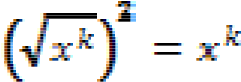 В повседневной жизни и при изучении других предметов: выполнять преобразования и действия с буквенными выражениями, числовые коэффициенты которых записаны в стандартном виде; выполнять преобразования рациональных выражений при решении задач других учебных предметов; выполнять проверку правдоподобия физических и химических формул на основе сравнения размерностей и валентностей. Уравнения и неравенства Свободно оперировать понятиями: уравнение, неравенство, равносильные уравнения и неравенства, уравнение, являющееся следствием другого уравнения, уравнения, равносильные на множестве, равносильные преобразования уравнений; решать разные виды уравнений и неравенств и их систем, в том числе некоторые уравнения 3 и 4 степеней, дробно-рациональные и иррациональные; знать теорему Виета для уравнений степени выше второй; понимать смысл теорем о равносильных и неравносильных преобразованиях уравнений и уметь их доказывать; владеть разными методами решения уравнений, неравенств и их систем, уметь выбирать метод решения и обосновывать свой выбор; использовать метод интервалов для решения неравенств, в том числе дробнорациональных и включающих в себя иррациональные выражения; решать алгебраические уравнения и неравенства и их системы с параметрами алгебраическим и графическим методами; владеть разными методами доказательства неравенств; решать уравнения в целых числах; изображать множества на плоскости, задаваемые уравнениями, неравенствами и их системами. В повседневной жизни и при изучении других предметов: составлять и решать уравнения, неравенства, их системы при решении задач других учебных предметов; выполнять оценку правдоподобия результатов, получаемых при решении различных уравнений, неравенств и их систем при решении задач других учебных предметов; составлять и решать уравнения и неравенства с параметрами при решении задач других учебных предметов; составлять уравнение, неравенство или их систему, описывающие реальную ситуацию или прикладную задачу, интерпретировать полученные результаты. Функции Свободно оперировать понятиями: зависимость, функциональная зависимость, зависимая и независимая переменные, функция, способы задания функции, аргумент и значение функции, область определения и множество значения функции, нули функции, промежутки знакопостоянства, монотонность функции, наибольшее и наименьшее значения, четность/нечетность функции, периодичность функции, график функции, вертикальная, горизонтальная, наклонная асимптоты; график зависимости, не являющейся функцией,  строить графики функций: линейной, квадратичной, дробно-линейной, степенной при разных значениях показателя степени, y x; использовать преобразования графика функции y  f x  для построения графиков функций y  a f k x  b  c ;  анализировать свойства функций и вид графика в зависимости от параметров; свободно оперировать понятиями: последовательность, ограниченная последовательность, монотонно возрастающая (убывающая) последовательность, предел последовательности, арифметическая прогрессия, геометрическая прогрессия, характеристическое свойство арифметической (геометрической) прогрессии;  использовать 	метод 	математической 	индукции 	для 	вывода 	формул, доказательства равенств и неравенств, решения задач на делимость; исследовать последовательности, заданные рекуррентно; решать комбинированные задачи на арифметическую и геометрическую прогрессии. В повседневной жизни и при изучении других предметов: конструировать и исследовать функции, соответствующие реальным процессам и явлениям, интерпретировать полученные результаты в соответствии со спецификой исследуемого процесса или явления; использовать графики зависимостей для исследования реальных процессов и явлений; конструировать и исследовать функции при решении задач других учебных предметов, интерпретировать полученные результаты в соответствии со спецификой учебного предмета. Статистика и теория вероятностей  Свободно оперировать понятиями: столбчатые и круговые диаграммы, таблицы данных, среднее арифметическое, медиана, наибольшее и наименьшее значения выборки, размах выборки, дисперсия и стандартное отклонение, случайная изменчивость; выбирать наиболее удобный способ представления информации, адекватный ее свойствам и целям анализа; вычислять числовые характеристики выборки; свободно оперировать понятиями: факториал числа, перестановки, сочетания и размещения, треугольник Паскаля; свободно оперировать понятиями: случайный опыт, случайный выбор, испытание, элементарное случайное событие (исход), классическое определение вероятности случайного события, операции над случайными событиями, основные комбинаторные формулы; свободно оперировать понятиями: случайный опыт, случайный выбор, испытание, элементарное случайное событие (исход), классическое определение вероятности случайного события, операции над случайными событиями, основные комбинаторные формулы; знать 	примеры 	случайных 	величин, 	и 	вычислять 	их 	статистические характеристики; использовать формулы комбинаторики при решении комбинаторных задач; решать задачи на вычисление вероятности в том числе с использованием формул. В повседневной жизни и при изучении других предметов: представлять информацию о реальных процессах и явлениях способом, адекватным ее свойствам и цели исследования; анализировать и сравнивать статистические характеристики выборок, полученных в процессе решения прикладной задачи, изучения реального явления, решения задачи из других учебных предметов; оценивать вероятность реальных событий и явлений в различных ситуациях. Текстовые задачи Решать простые и сложные задачи, а также задачи повышенной трудности и выделять их математическую основу; распознавать разные виды и типы задач; использовать разные краткие записи как модели текстов сложных задач и задач повышенной сложности для построения поисковой схемы и решения задач, выбирать оптимальную для рассматриваемой в задаче ситуации модель текста задачи; различать модель текста и модель решения задачи, конструировать к одной модели решения сложных задач разные модели текста задачи; знать и применять три способа поиска решения задач (от требования к условию и от условия к требованию, комбинированный); моделировать рассуждения при поиске решения задач с помощью граф-схемы; выделять этапы решения задачи и содержание каждого этапа; уметь выбирать оптимальный метод решения задачи и осознавать выбор метода, рассматривать различные методы, находить разные решения задачи, если возможно; анализировать затруднения при решении задач; выполнять различные преобразования предложенной задачи, конструировать новые задачи из данной, в том числе обратные; интерпретировать вычислительные результаты в задаче, исследовать полученное решение задачи; изменять условие задач (количественные или качественные данные), исследовать измененное преобразованное; анализировать всевозможные ситуации взаимного расположения двух объектов и изменение их характеристик при совместном движении (скорость, время, расстояние) при решении задач на движение двух объектов как в одном, так и в противоположных направлениях, конструировать новые ситуации на основе изменения условий задачи при движении по реке; исследовать всевозможные ситуации при решении задач на движение по реке, рассматривать разные системы отсчета; решать разнообразные задачи «на части»; решать и обосновывать свое решение задач (выделять математическую основу) на нахождение части числа и числа по его части на основе конкретного смысла дроби; объяснять идентичность задач разных типов, связывающих три величины (на работу, на покупки, на движение), выделять эти величины и отношения между ними, применять их при решении задач, конструировать собственные задач указанных типов; владеть основными методами решения задач на смеси, сплавы, концентрации, использовать их в новых ситуациях по отношению к изученным в процессе обучения; решать задачи на проценты, в том числе, сложные проценты с обоснованием, используя разные способы; решать логические задачи разными способами, в том числе, с двумя блоками и с тремя блоками данных с помощью таблиц; решать задачи по комбинаторике и теории вероятностей на основе использования изученных методов и обосновывать решение; решать несложные задачи по математической статистике; овладеть основными методами решения сюжетных задач: арифметический, алгебраический, перебор вариантов, геометрический, графический, применять их в новых по сравнению с изученными ситуациях. В повседневной жизни и при изучении других предметов: конструировать новые для данной задачи задачные ситуации с учетом реальных характеристик, в частности, при решении задач на концентрации, учитывать плотность вещества; решать и конструировать задачи на основе рассмотрения реальных ситуаций, в которых не требуется точный вычислительный результат; решать задачи на движение по реке, рассматривая разные системы отсчета; конструировать задачные ситуации, приближенные к реальной действительности. Геометрические фигуры Свободно оперировать геометрическими понятиями при решении задач и проведении математических рассуждений; самостоятельно формулировать определения геометрических фигур, выдвигать гипотезы о новых свойствах и признаках геометрических фигур и обосновывать или опровергать их, обобщать или конкретизировать результаты на новые классы фигур, проводить в несложных случаях классификацию фигур по различным основаниям; исследовать 	чертежи, 	включая 	комбинации 	фигур, 	извлекать, интерпретировать и преобразовывать информацию, представленную на чертежах; решать задачи геометрического содержания, в том числе в ситуациях, когда алгоритм решения не следует явно из условия, выполнять необходимые для решения задачи дополнительные построения, исследовать возможность применения теорем и формул для решения задач; формулировать и доказывать геометрические утверждения. В повседневной жизни и при изучении других предметов: составлять с использованием свойств геометрических фигур математические модели для решения задач практического характера и задач из смежных дисциплин, исследовать полученные модели и интерпретировать результат. Отношения Владеть понятием отношения как метапредметным; свободно оперировать понятиями: равенство фигур, равные фигуры, равенство треугольников, параллельность прямых, перпендикулярность прямых, углы между прямыми, перпендикуляр, наклонная, проекция, подобие фигур, подобные фигуры, подобные треугольники; использовать свойства подобия и равенства фигур при решении задач. В повседневной жизни и при изучении других предметов:  использовать отношения для построения и исследования математических моделей объектов реальной жизни. Измерения и вычисления Свободно оперировать понятиями длина, площадь, объем, величина угла как величинами, использовать равновеликость и равносоставленность при решении задач на вычисление, самостоятельно получать и использовать формулы для вычислений площадей и объемов фигур, свободно оперировать широким набором формул на вычисление при решении сложных задач, в том числе и задач на вычисление в комбинациях окружности и треугольника, окружности и четырехугольника, а также с применением тригонометрии; самостоятельно формулировать гипотезы и проверять их достоверность. В повседневной жизни и при изучении других предметов: свободно оперировать формулами при решении задач в других учебных предметах и при проведении необходимых вычислений в реальной жизни. Геометрические построения Оперировать понятием набора элементов, определяющих геометрическую фигуру,  владеть набором методов построений циркулем и линейкой; проводить анализ и реализовывать этапы решения задач на построение. В повседневной жизни и при изучении других предметов: выполнять построения на местности; оценивать размеры реальных объектов окружающего мира. Преобразования Оперировать 	движениями 	и 	преобразованиями 	как 	метапредметными понятиями; оперировать понятием движения и преобразования подобия для обоснований, свободно владеть приемами построения фигур с помощью движений и преобразования подобия, а также комбинациями движений, движений и преобразований; использовать 	свойства 	движений 	и 	преобразований 	для 	проведения обоснования и доказательства утверждений в геометрии и других учебных предметах;  	пользоваться свойствами движений и преобразований при решении задач. В повседневной жизни и при изучении других предметов:  применять свойства движений и применять подобие для построений и вычислений. Векторы и координаты на плоскости Свободно оперировать понятиями вектор, сумма, разность векторов, произведение вектора на число, скалярное произведение векторов, координаты на плоскости, координаты вектора; владеть векторным и координатным методом на плоскости для решения задач на вычисление и доказательства; выполнять с помощью векторов и координат доказательство известных ему геометрических фактов (свойства средних линий, теорем о замечательных точках и т.п.) и получать новые свойства известных фигур; использовать уравнения фигур для решения задач и самостоятельно составлять уравнения отдельных плоских фигур. В повседневной жизни и при изучении других предметов:  использовать понятия векторов и координат для решения задач по физике, географии и другим учебным предметам. История математики Понимать математику как строго организованную систему научных знаний, в частности владеть представлениями об аксиоматическом построении геометрии и первичными представлениями о неевклидовых геометриях; рассматривать математику в контексте истории развития цивилизации и истории развития науки, понимать роль математики в развитии России. Методы математики  Владеть знаниями о различных методах обоснования и опровержения математических утверждений и самостоятельно применять их; владеть навыками анализа условия задачи и определения подходящих для решения задач изученных методов или их комбинаций; характеризовать произведения искусства с учетом математических закономерностей в природе, использовать математические закономерности в самостоятельном творчестве. Информатика Выпускник научится: различать содержание основных понятий предмета: информатика, информация, информационный процесс, информационная система, информационная модель и др.; различать виды информации по способам ее восприятия человеком и по способам ее представления на материальных носителях; раскрывать общие закономерности протекания информационных процессов в системах различной природы; приводить примеры информационных процессов – процессов, связанные с хранением, преобразованием и передачей данных – в живой природе и технике; классифицировать средства ИКТ в соответствии с кругом выполняемых задач; узнает о назначении основных компонентов компьютера (процессора, оперативной памяти, внешней энергонезависимой памяти, устройств ввода-вывода), характеристиках этих устройств; определять качественные и количественные характеристики компонентов компьютера; узнает об истории и тенденциях развития компьютеров; о том как можно улучшить характеристики компьютеров;  узнает о том, какие задачи решаются с помощью суперкомпьютеров. Выпускник получит возможность научиться: осознано подходить к выбору ИКТ–средств для своих учебных и иных целей;  узнать о физических ограничениях на значения характеристик компьютера. Математические основы информатики Выпускник научится: описывать размер двоичных текстов, используя термины «бит», «байт» и производные от них; использовать термины, описывающие скорость передачи данных, оценивать время передачи данных; кодировать и декодировать тексты по заданной кодовой таблице; оперировать понятиями, связанными с передачей данных (источник и приемник данных: канал связи, скорость передачи данных по каналу связи, пропускная способность канала связи); определять минимальную длину кодового слова по заданным алфавиту кодируемого текста и кодовому алфавиту (для кодового алфавита из 2, 3 или 4 символов); определять длину кодовой последовательности по длине исходного текста и кодовой таблице равномерного кода; записывать в двоичной системе целые числа от 0 до 1024; переводить заданное натуральное число из десятичной записи в двоичную и из двоичной в десятичную; сравнивать числа в двоичной записи; складывать и вычитать числа, записанные в двоичной системе счисления; записывать логические выражения, составленные с помощью операций «и», «или», «не» и скобок, определять истинность такого составного высказывания, если известны значения истинности входящих в него элементарных высказываний; определять количество элементов в множествах, полученных из двух или трех базовых множеств с помощью операций объединения, пересечения и дополнения; использовать терминологию, связанную с графами (вершина, ребро, путь, длина ребра и пути), деревьями (корень, лист, высота дерева) и списками (первый элемент, последний элемент, предыдущий элемент, следующий элемент; вставка, удаление и замена элемента); описывать граф с помощью матрицы смежности с указанием длин ребер (знание термина «матрица смежности» не обязательно); познакомиться 	с 	двоичным 	кодированием 	текстов 	и 	с 	наиболее употребительными современными кодами; использовать основные способы графического представления числовой информации, (графики, диаграммы). Выпускник получит возможность: познакомиться с примерами математических моделей и использования компьютеров при их анализе; понять сходства и различия между математической моделью объекта и его натурной моделью, между математической моделью объекта/явления и словесным описанием; узнать о том, что любые дискретные данные можно описать, используя алфавит, содержащий только два символа, например, 0 и 1; познакомиться с тем, как информация (данные) представляется в современных компьютерах и робототехнических системах; познакомиться с примерами использования графов, деревьев и списков при описании реальных объектов и процессов; ознакомиться с влиянием ошибок измерений и вычислений на выполнение алгоритмов управления реальными объектами (на примере учебных автономных роботов);   узнать о наличии кодов, которые исправляют ошибки искажения, возникающие при передаче информации. Алгоритмы и элементы программирования Выпускник научится: составлять алгоритмы для решения учебных задач различных типов; выражать алгоритм решения задачи различными способами (словесным, графическим, в том числе и в виде блок-схемы,  с помощью формальных языков и др.); определять наиболее оптимальный способ выражения алгоритма для решения конкретных задач (словесный, графический, с помощью формальных языков); определять результат выполнения заданного алгоритма или его фрагмента; использовать термины «исполнитель», «алгоритм», «программа», а также понимать разницу между употреблением этих терминов в обыденной речи и в информатике; выполнять без использования компьютера («вручную») несложные алгоритмы управления исполнителями и анализа числовых и текстовых данных, записанные на конкретном язык программирования с использованием основных управляющих конструкций последовательного программирования (линейная программа, ветвление, повторение, вспомогательные алгоритмы); составлять несложные алгоритмы управления исполнителями и анализа числовых и текстовых данных с использованием основных управляющих конструкций последовательного программирования и записывать их в виде 	программ 	на выбранном языке программирования; выполнять эти программы на компьютере; использовать величины (переменные) различных типов, табличные величины (массивы), а также выражения, составленные из этих величин; использовать оператор присваивания; анализировать предложенный алгоритм, например, определять какие результаты возможны при заданном множестве исходных значений; использовать логические значения, операции и выражения с ними; записывать на выбранном языке программирования арифметические и логические выражения и вычислять их значения. Выпускник получит возможность: познакомиться с использованием в программах строковых величин и с операциями со строковыми величинами; создавать программы для решения задач, возникающих в процессе учебы и вне ее; познакомиться с задачами обработки данных и алгоритмами их решения; познакомиться с понятием «управление», с примерами того, как компьютер управляет различными системами (роботы, летательные и космические аппараты, станки, оросительные системы, движущиеся модели и др.); познакомиться с учебной средой составления программ управления автономными роботами и разобрать примеры алгоритмов управления, разработанными в этой среде. Использование программных систем и сервисов Выпускник научится: классифицировать файлы по типу и иным параметрам; выполнять основные операции с файлами (создавать, сохранять, редактировать, удалять, архивировать, «распаковывать» архивные файлы); разбираться в иерархической структуре файловой системы; осуществлять поиск файлов средствами операционной системы; использовать динамические (электронные) таблицы, в том числе формулы с использованием абсолютной, относительной и смешанной адресации, выделение диапазона таблицы и упорядочивание (сортировку) его элементов; построение диаграмм (круговой и столбчатой); использовать табличные (реляционные) базы данных, выполнять отбор строк таблицы, удовлетворяющих определенному условию; анализировать доменные имена компьютеров и адреса документов в Интернете; проводить поиск информации в сети Интернет по запросам с использованием логических операций. Выпускник овладеет (как результат применения программных систем и интернет-сервисов в данном курсе и во всем образовательном процессе): навыками работы с компьютером; знаниями, умениями и навыками, достаточными для работы с различными видами программных систем и интернетсервисов (файловые менеджеры, текстовые редакторы, электронные таблицы, браузеры, поисковые системы, словари, электронные энциклопедии); умением описывать работу этих систем и сервисов с использованием соответствующей терминологии; различными формами представления данных (таблицы, диаграммы, графики и т. д.); приемами безопасной организации своего личного пространства данных с использованием индивидуальных накопителей данных, интернет-сервисов и т. п.; основами соблюдения норм информационной этики и права; познакомится с программными средствами для работы с аудиовизуальными данными и соответствующим понятийным аппаратом; узнает о дискретном представлении аудиовизуальных данных. Выпускник получит возможность (в данном курсе и иной учебной деятельности): узнать о данных от датчиков, например, датчиков роботизированных устройств; практиковаться в использовании основных видов прикладного программного обеспечения (редакторы текстов, электронные таблицы, браузеры и др.); познакомиться с примерами использования математического моделирования в современном мире; познакомиться с принципами функционирования Интернета и сетевого взаимодействия между компьютерами, с методами поиска в Интернете; познакомиться с постановкой вопроса о том, насколько достоверна полученная информация, подкреплена ли она доказательствами подлинности (пример: наличие электронной подписи); познакомиться с возможными подходами к оценке достоверности информации (пример: сравнение данных из разных источников); узнать о том, что в сфере информатики и ИКТ существуют международные и национальные стандарты; узнать о структуре современных компьютеров и назначении их элементов; получить представление об истории и тенденциях развития ИКТ; познакомиться с примерами использования ИКТ в современном мире; получить представления о роботизированных устройствах и их использовании на производстве и в научных исследованиях. Выпускник научится: различать содержание основных понятий предмета: информатика, информация, информационный процесс, информационная система, информационная модель и др.; различать виды информации по способам ее восприятия человеком и по способам ее представления на материальных носителях; раскрывать общие закономерности протекания информационных процессов в системах различной природы; приводить примеры информационных процессов – процессов, связанные с хранением, преобразованием и передачей данных – в живой природе и технике; классифицировать средства ИКТ в соответствии с кругом выполняемых задач; узнает о назначении основных компонентов компьютера (процессора, оперативной памяти, внешней энергонезависимой памяти, устройств ввода-вывода), характеристиках этих устройств; определять качественные и количественные характеристики компонентов компьютера; узнает об истории и тенденциях развития компьютеров; о том как можно улучшить характеристики компьютеров;  узнает о том, какие задачи решаются с помощью суперкомпьютеров. Выпускник получит возможность: осознано подходить к выбору ИКТ–средств для своих учебных и иных целей;  узнать о физических ограничениях на значения характеристик компьютера. Математические основы информатики Выпускник научится: описывать размер двоичных текстов, используя термины «бит», «байт» и производные от них; использовать термины, описывающие скорость передачи данных, оценивать время передачи данных; кодировать и декодировать тексты по заданной кодовой таблице; оперировать понятиями, связанными с передачей данных (источник и приемник данных: канал связи, скорость передачи данных по каналу связи, пропускная способность канала связи); определять минимальную длину кодового слова по заданным алфавиту кодируемого текста и кодовому алфавиту (для кодового алфавита из 2, 3 или 4 символов); определять длину кодовой последовательности по длине исходного текста и кодовой таблице равномерного кода; записывать в двоичной системе целые числа от 0 до 1024; переводить заданное натуральное число из десятичной записи в двоичную и из двоичной в десятичную; сравнивать числа в двоичной записи; складывать и вычитать числа, записанные в двоичной системе счисления; записывать логические выражения, составленные с помощью операций «и», «или», «не» и скобок, определять истинность такого составного высказывания, если известны значения истинности входящих в него элементарных высказываний; определять количество элементов в множествах, полученных из двух или трех базовых множеств с помощью операций объединения, пересечения и дополнения; использовать терминологию, связанную с графами (вершина, ребро, путь, длина ребра и пути), деревьями (корень, лист, высота дерева) и списками (первый элемент, последний элемент, предыдущий элемент, следующий элемент; вставка, удаление и замена элемента); описывать граф с помощью матрицы смежности с указанием длин ребер (знание термина «матрица смежности» не обязательно); познакомиться 	с 	двоичным 	кодированием 	текстов 	и 	с 	наиболее употребительными современными кодами; использовать основные способы графического представления числовой информации, (графики, диаграммы). Выпускник получит возможность: познакомиться с примерами математических моделей и использования компьютеров при их анализе; понять сходства и различия между математической моделью объекта и его натурной моделью, между математической моделью объекта/явления и словесным описанием; узнать о том, что любые дискретные данные можно описать, используя алфавит, содержащий только два символа, например, 0 и 1; познакомиться с тем, как информация (данные) представляется в современных компьютерах и робототехнических системах; познакомиться с примерами использования графов, деревьев и списков при описании реальных объектов и процессов; ознакомиться с влиянием ошибок измерений и вычислений на выполнение алгоритмов управления реальными объектами (на примере учебных автономных роботов);   узнать о наличии кодов, которые исправляют ошибки искажения, возникающие при передаче информации. Алгоритмы и элементы программирования Выпускник научится: составлять алгоритмы для решения учебных задач различных типов; выражать алгоритм решения задачи различными способами (словесным, графическим, в том числе и в виде блок-схемы,  с помощью формальных языков и др.); определять наиболее оптимальный способ выражения алгоритма для решения конкретных задач (словесный, графический, с помощью формальных языков); определять результат выполнения заданного алгоритма или его фрагмента; использовать термины «исполнитель», «алгоритм», «программа», а также понимать разницу между употреблением этих терминов в обыденной речи и в информатике; выполнять без использования компьютера («вручную») несложные алгоритмы управления исполнителями и анализа числовых и текстовых данных, записанные на конкретном язык программирования с использованием основных управляющих конструкций последовательного программирования (линейная программа, ветвление, повторение, вспомогательные алгоритмы); составлять несложные алгоритмы управления исполнителями и анализа числовых и текстовых данных с использованием основных управляющих конструкций последовательного программирования и записывать их в виде программ на выбранном языке программирования; выполнять эти программы на компьютере; использовать величины (переменные) различных типов, табличные величины (массивы), а также выражения, составленные из этих величин; использовать оператор присваивания; анализировать предложенный алгоритм, например, определять какие результаты возможны при заданном множестве исходных значений; использовать логические значения, операции и выражения с ними; записывать на выбранном языке программирования арифметические и логические выражения и вычислять их значения. Выпускник получит возможность: познакомиться с использованием в программах строковых величин и с операциями со строковыми величинами; создавать программы для решения задач, возникающих в процессе учебы и вне ее; познакомиться с задачами обработки данных и алгоритмами их решения; познакомиться с понятием «управление», с примерами того, как компьютер управляет различными системами (роботы, летательные и космические аппараты, станки, оросительные системы, движущиеся модели и др.); познакомиться с учебной средой составления программ управления автономными роботами и разобрать примеры алгоритмов управления, разработанными в этой среде. Использование программных систем и сервисов Выпускник научится: классифицировать файлы по типу и иным параметрам; выполнять основные операции с файлами (создавать, сохранять, редактировать, удалять, архивировать, «распаковывать» архивные файлы); разбираться в иерархической структуре файловой системы; осуществлять поиск файлов средствами операционной системы; использовать динамические (электронные) таблицы, в том числе формулы с использованием абсолютной, относительной и смешанной адресации, выделение диапазона таблицы и упорядочивание (сортировку) его элементов; построение диаграмм (круговой и столбчатой); использовать табличные (реляционные) базы данных, выполнять отбор строк таблицы, удовлетворяющих определенному условию; анализировать доменные имена компьютеров и адреса документов в Интернете; проводить поиск информации в сети Интернет по запросам с использованием логических операций. Выпускник овладеет (как результат применения программных систем и интернет-сервисов в данном курсе и во всем образовательном процессе): навыками работы с компьютером; знаниями, умениями и навыками, достаточными для работы с различными видами программных систем и интернетсервисов (файловые менеджеры, текстовые редакторы, электронные таблицы, браузеры, поисковые системы, словари, электронные энциклопедии); умением описывать работу этих систем и сервисов с использованием соответствующей терминологии; различными формами представления данных (таблицы, диаграммы, графики и т. д.); приемами безопасной организации своего личного пространства данных с использованием индивидуальных накопителей данных, интернет-сервисов и т. п.; основами соблюдения норм информационной этики и права; познакомится с программными средствами для работы с аудиовизуальными данными и соответствующим понятийным аппаратом; узнает о дискретном представлении аудиовизуальных данных. Выпускник получит возможность (в данном курсе и иной учебной деятельности): узнать о данных от датчиков, например, датчиков роботизированных устройств; практиковаться в использовании основных видов прикладного программного обеспечения (редакторы текстов, электронные таблицы, браузеры и др.); познакомиться с примерами использования математического моделирования в современном мире; познакомиться с принципами функционирования Интернета и сетевого взаимодействия между компьютерами, с методами поиска в Интернете; познакомиться с постановкой вопроса о том, насколько достоверна полученная информация, подкреплена ли она доказательствами подлинности (пример: наличие электронной подписи); познакомиться с возможными подходами к оценке достоверности информации (пример: сравнение данных из разных источников); узнать о том, что в сфере информатики и ИКТ существуют международные и национальные стандарты; узнать о структуре современных компьютеров и назначении их элементов; получить представление об истории и тенденциях развития ИКТ; познакомиться с примерами использования ИКТ в современном мире; получить представления о роботизированных устройствах и их использовании на производстве и в научных исследованиях. Физика Выпускник научится: соблюдать правила безопасности и охраны труда при работе с учебным и лабораторным оборудованием; понимать смысл основных физических терминов: физическое тело, физическое явление, физическая величина, единицы измерения; распознавать проблемы, которые можно решить при помощи физических методов; анализировать отдельные этапы проведения исследований и интерпретировать результаты наблюдений и опытов; ставить опыты по исследованию физических явлений или физических свойств тел без использования прямых измерений; при этом формулировать проблему/задачу учебного эксперимента; собирать установку из предложенного оборудования; проводить опыт и формулировать выводы. Примечание. При проведении исследования физических явлений измерительные приборы используются лишь как датчики измерения физических величин. Записи показаний прямых измерений в этом случае не требуется. понимать роль эксперимента в получении научной информации; проводить прямые измерения физических величин: время, расстояние, масса тела, объем, сила, температура, атмосферное давление, влажность воздуха, напряжение, сила тока, радиационный фон (с использованием дозиметра); при этом выбирать оптимальный способ измерения и использовать простейшие методы оценки погрешностей измерений. Примечание. Любая учебная программа должна обеспечивать овладение прямыми измерениями всех перечисленных физических величин. проводить исследование зависимостей физических величин с использованием прямых измерений: при этом конструировать установку, фиксировать результаты полученной зависимости физических величин в виде таблиц и графиков, делать выводы по результатам исследования; проводить косвенные измерения физических величин: при выполнении измерений собирать экспериментальную установку, следуя предложенной инструкции, вычислять значение величины и анализировать полученные результаты с учетом заданной точности измерений; анализировать ситуации практико-ориентированного характера, узнавать в них проявление изученных физических явлений или закономерностей и применять имеющиеся знания для их объяснения; понимать принципы действия машин, приборов и технических устройств, условия их безопасного использования в повседневной жизни; использовать при выполнении учебных задач научно-популярную литературу о физических явлениях, справочные материалы, ресурсы Интернет. Выпускник получит возможность научиться: осознавать ценность научных исследований, роль физики в расширении представлений об окружающем мире и ее вклад в улучшение качества жизни; использовать приемы построения физических моделей, поиска и формулировки доказательств выдвинутых гипотез и теоретических выводов на основе эмпирически установленных фактов; сравнивать точность измерения физических величин по величине их относительной погрешности при проведении прямых измерений; самостоятельно проводить косвенные измерения и исследования физических величин с использованием различных способов измерения физических величин, выбирать средства измерения с учетом необходимой точности измерений, обосновывать выбор способа измерения, адекватного поставленной задаче, проводить оценку достоверности полученных результатов; воспринимать информацию физического содержания в научно-популярной литературе и средствах массовой информации, критически оценивать полученную информацию, анализируя ее содержание и данные об источнике информации; создавать собственные письменные и устные сообщения о физических явлениях на основе нескольких источников информации, сопровождать выступление презентацией, учитывая особенности аудитории сверстников. Механические явления Выпускник научится: распознавать механические явления и объяснять на основе имеющихся знаний основные свойства или условия протекания этих явлений: равномерное и неравномерное движение, равномерное и равноускоренное прямолинейное движение, относительность механического движения, свободное падение тел, равномерное движение по окружности, инерция, взаимодействие тел, реактивное движение, передача давления твердыми телами, жидкостями и газами, атмосферное давление, плавание тел, равновесие твердых тел, имеющих закрепленную ось вращения, колебательное движение, резонанс, волновое движение (звук); описывать изученные свойства тел и механические явления, используя физические величины: путь, перемещение, скорость, ускорение, период обращения, масса тела, плотность вещества, сила (сила тяжести, сила упругости, сила трения), давление, импульс тела, кинетическая энергия, потенциальная энергия, механическая работа, механическая мощность, КПД при совершении работы с использованием простого механизма, сила трения, амплитуда, период и частота колебаний, длина волны и скорость ее распространения; при описании правильно трактовать физический смысл используемых величин, их обозначения и единицы измерения, находить формулы, связывающие данную физическую величину с другими величинами, вычислять значение физической величины; анализировать свойства тел, механические явления и процессы, используя физические законы: закон сохранения энергии, закон всемирного тяготения, принцип суперпозиции сил (нахождение равнодействующей силы), I, II и III законы Ньютона, закон сохранения импульса, закон Гука, закон Паскаля, закон Архимеда; при этом различать словесную формулировку закона и его математическое выражение;  различать основные признаки изученных физических моделей: материальная точка, инерциальная система отсчета; решать задачи, используя физические законы (закон сохранения энергии, закон всемирного тяготения, принцип суперпозиции сил, I, II и III законы Ньютона, закон сохранения импульса, закон Гука, закон Паскаля, закон Архимеда) и формулы, связывающие физические величины (путь, скорость, ускорение, масса тела, плотность вещества, сила, давление, импульс тела, кинетическая энергия, потенциальная энергия, механическая работа, механическая мощность, КПД простого механизма, сила трения скольжения, коэффициент трения, амплитуда, период и частота колебаний, длина волны и скорость ее распространения): на основе анализа условия задачи записывать краткое условие, выделять физические величины, законы и формулы, необходимые для ее решения, проводить расчеты и оценивать реальность полученного значения физической величины.  Выпускник получит возможность научиться: использовать знания о механических явлениях в повседневной жизни для обеспечения безопасности при обращении с приборами и техническими устройствами, для сохранения здоровья и соблюдения норм экологического поведения в окружающей среде; приводить примеры практического использования физических знаний о механических явлениях и физических законах; примеры использования возобновляемых источников энергии; экологических последствий исследования космического пространств; различать границы применимости физических законов, понимать всеобщий характер фундаментальных законов (закон сохранения механической энергии, закон сохранения импульса, закон всемирного тяготения) и ограниченность использования частных законов (закон Гука, Архимеда и др.); находить адекватную предложенной задаче физическую модель, разрешать проблему как на основе имеющихся знаний по механике с использованием математического аппарата, так и при помощи методов оценки. Тепловые явления Выпускник научится: распознавать тепловые явления и объяснять на базе имеющихся знаний основные свойства или условия протекания этих явлений: диффузия, изменение объема тел при нагревании (охлаждении), большая сжимаемость газов, малая сжимаемость жидкостей и твердых тел; тепловое равновесие, испарение, конденсация, плавление, кристаллизация, кипение, влажность воздуха, различные способы теплопередачи (теплопроводность, конвекция, излучение), агрегатные состояния вещества, поглощение энергии при испарении жидкости и выделение ее при конденсации пара, зависимость температуры кипения от давления; описывать изученные свойства тел и тепловые явления, используя физические величины: количество теплоты, внутренняя энергия, температура, удельная теплоемкость вещества, удельная теплота плавления, удельная теплота парообразования, удельная теплота сгорания топлива, коэффициент полезного действия теплового двигателя; при описании правильно трактовать физический смысл используемых величин, их обозначения и единицы измерения, находить формулы, связывающие данную физическую величину с другими величинами, вычислять значение физической величины; анализировать свойства тел, тепловые явления и процессы, используя основные положения атомно-молекулярного учения о строении вещества и закон сохранения энергии; различать основные признаки изученных физических моделей строения газов, жидкостей и твердых тел; приводить примеры практического использования физических знаний о тепловых явлениях; решать задачи, используя закон сохранения энергии в тепловых процессах и формулы, связывающие физические величины (количество теплоты, температура, удельная теплоемкость вещества, удельная теплота плавления, удельная теплота парообразования, удельная теплота сгорания топлива, коэффициент полезного действия теплового двигателя): на основе анализа условия задачи записывать краткое условие, выделять физические величины, законы и формулы, необходимые для ее решения, проводить расчеты и оценивать реальность полученного значения физической величины. Выпускник получит возможность научиться: использовать знания о тепловых явлениях в повседневной жизни для обеспечения безопасности при обращении с приборами и техническими устройствами, для сохранения здоровья и соблюдения норм экологического поведения в окружающей среде; приводить примеры экологических последствий работы двигателей внутреннего сгорания, тепловых и гидроэлектростанций; различать границы применимости физических законов, понимать всеобщий характер фундаментальных физических законов (закон сохранения энергии в тепловых процессах) и ограниченность использования частных законов; находить адекватную предложенной задаче физическую модель, разрешать проблему как на основе имеющихся знаний о тепловых явлениях с использованием математического аппарата, так и при помощи методов оценки. Электрические и магнитные явления Выпускник научится: распознавать электромагнитные явления и объяснять на основе имеющихся знаний основные свойства или условия протекания этих явлений: электризация тел, взаимодействие зарядов, электрический ток и его действия (тепловое, химическое, магнитное), взаимодействие магнитов, электромагнитная индукция, действие магнитного поля на проводник с током и на движущуюся заряженную частицу, действие электрического поля на заряженную частицу, электромагнитные волны, прямолинейное распространение света, отражение и преломление света, дисперсия света. составлять схемы электрических цепей с последовательным и параллельным соединением элементов, различая условные обозначения элементов электрических цепей (источник тока, ключ, резистор, реостат, лампочка, амперметр, вольтметр).  использовать оптические схемы для построения изображений в плоском зеркале и собирающей линзе. описывать изученные свойства тел и электромагнитные явления, используя физические величины: электрический заряд, сила тока, электрическое напряжение, электрическое сопротивление, удельное сопротивление вещества, работа электрического поля, мощность тока, фокусное расстояние и оптическая сила линзы, скорость электромагнитных волн, длина волны и частота света; при описании верно трактовать физический смысл используемых величин, их обозначения и единицы измерения; находить формулы, связывающие данную физическую величину с другими величинами. анализировать свойства тел, электромагнитные явления и процессы, используя физические законы: закон сохранения электрического заряда, закон Ома для участка цепи, закон Джоуля-Ленца, закон прямолинейного распространения света, закон отражения света, закон преломления света; при этом различать словесную формулировку закона и его математическое выражение. приводить примеры практического использования физических знаний о электромагнитных явлениях решать задачи, используя физические законы (закон Ома для участка цепи, закон Джоуля-Ленца, закон прямолинейного распространения света, закон отражения света, закон преломления света) и формулы, связывающие физические величины (сила тока, электрическое напряжение, электрическое сопротивление, удельное сопротивление вещества, работа электрического поля, мощность тока, фокусное расстояние и оптическая сила линзы, скорость электромагнитных волн, длина волны и частота света, формулы расчета электрического сопротивления при последовательном и параллельном соединении проводников): на основе анализа условия задачи записывать краткое условие, выделять физические величины, законы и формулы, необходимые для ее решения, проводить расчеты и оценивать реальность полученного значения физической величины. Выпускник получит возможность научиться: использовать знания об электромагнитных явлениях в повседневной жизни для обеспечения безопасности при обращении с приборами и техническими устройствами, для сохранения здоровья и соблюдения норм экологического поведения в окружающей среде; приводить примеры влияния электромагнитных излучений на живые организмы; различать границы применимости физических законов, понимать всеобщий характер фундаментальных законов (закон сохранения электрического заряда) и ограниченность использования частных законов (закон Ома для участка цепи, закон Джоуля-Ленца и др.); использовать приемы построения физических моделей, поиска и формулировки доказательств выдвинутых гипотез и теоретических выводов на основе эмпирически установленных фактов; находить адекватную предложенной задаче физическую модель, разрешать проблему как на основе имеющихся знаний об электромагнитных явлениях с использованием математического аппарата, так и при помощи методов оценки. Квантовые явления Выпускник научится: распознавать квантовые явления и объяснять на основе имеющихся знаний основные свойства или условия протекания этих явлений: естественная и искусственная радиоактивность, α-, β- и γ-излучения, возникновение линейчатого спектра излучения атома; описывать изученные квантовые явления, используя физические величины: массовое число, зарядовое число, период полураспада, энергия фотонов; при описании правильно трактовать физический смысл используемых величин, их обозначения и единицы измерения; находить формулы, связывающие данную физическую величину с другими величинами, вычислять значение физической величины; анализировать квантовые явления, используя физические законы и постулаты: закон сохранения энергии, закон сохранения электрического заряда, закон сохранения массового числа, закономерности излучения и поглощения света атомом, при этом различать словесную формулировку закона и его математическое выражение; различать основные признаки планетарной модели атома, нуклонной модели атомного ядра; приводить примеры проявления в природе и практического использования радиоактивности, ядерных и термоядерных реакций, спектрального анализа. Выпускник получит возможность научиться: использовать полученные знания в повседневной жизни при обращении с приборами и техническими устройствами (счетчик ионизирующих частиц, дозиметр), для сохранения здоровья и соблюдения норм экологического поведения в окружающей среде; соотносить энергию связи атомных ядер с дефектом массы; приводить примеры влияния радиоактивных излучений на живые организмы; понимать принцип действия дозиметра и различать условия его использования; понимать экологические проблемы, возникающие при использовании атомных электростанций, и пути решения этих проблем, перспективы использования управляемого термоядерного синтеза. Элементы астрономии Выпускник научится: указывать названия планет Солнечной системы; различать основные признаки суточного вращения звездного неба, движения Луны, Солнца и планет относительно звезд; понимать различия между гелиоцентрической и геоцентрической системами мира; Выпускник получит возможность научиться: указывать общие свойства и отличия планет земной группы и планет-гигантов; малых тел Солнечной системы и больших планет; пользоваться картой звездного неба при наблюдениях звездного неба; различать основные характеристики звезд (размер, цвет, температура) соотносить цвет звезды с ее температурой; различать гипотезы о происхождении Солнечной системы. Биология Выпускник научится  научными методами для распознания биологических проблем; давать научное объяснение биологическим фактам, процессам, явлениям, закономерностям, их роли в жизни организмов и человека; проводить наблюдения за живыми объектами, собственным организмом; описывать биологические объекты, процессы и явления; ставить несложные биологические эксперименты и интерпретировать их результаты. овладеет системой биологических знаний – понятиями, закономерностями, законами, теориями, имеющими важное общеобразовательное и познавательное значение; сведениями по истории становления биологии как науки. освоит общие приемы: оказания первой помощи; рациональной организации труда и отдыха; выращивания и размножения культурных растений и домашних животных, ухода за ними; проведения наблюдений за состоянием собственного организма; правила работы в кабинете биологии, с биологическими приборами и инструментами. приобретет навыки использования научно-популярной литературы по биологии, справочных материалов (на бумажных и электронных носителях), ресурсов Интернета при выполнении учебных задач. Выпускник получит возможность научиться: осознанно использовать знания основных правил поведения в природе и основ здорового образа жизни в быту; выбирать целевые и смысловые установки в своих действиях и поступках по отношению к живой природе, здоровью своему и окружающих;  ориентироваться в системе познавательных ценностей – воспринимать информацию биологического содержания в научно-популярной литературе, средствах массовой информации и Интернет-ресурсах, критически оценивать полученную информацию, анализируя ее содержание и данные об источнике информации; создавать собственные письменные и устные сообщения о биологических явлениях и процессах на основе нескольких источников информации, сопровождать выступление презентацией, учитывая особенности аудитории сверстников. Живые организмы Выпускник научится: выделять существенные признаки биологических объектов (клеток и организмов растений, животных, грибов, бактерий) и процессов, характерных для живых организмов; аргументировать, приводить доказательства родства различных таксонов растений, животных, грибов и бактерий; аргументировать, приводить доказательства различий растений, животных, грибов и бактерий; осуществлять классификацию биологических объектов (растений, животных, бактерий, грибов) на основе определения их принадлежности к определенной систематической группе; раскрывать роль биологии в практической деятельности людей; роль различных организмов в жизни человека; объяснять общность происхождения и эволюции систематических групп растений и животных на примерах сопоставления биологических объектов; выявлять примеры и раскрывать сущность приспособленности организмов к среде обитания; различатьпо внешнему виду, схемам и описаниям реальные биологические объекты или их изображения, выявлять отличительные признаки биологических объектов; сравнивать биологические объекты (растения, животные, бактерии, грибы), процессы жизнедеятельности; делать выводы и умозаключения на основе сравнения; устанавливать взаимосвязи между особенностями строения и функциями клеток и тканей, органов и систем органов; использовать методы биологической науки: наблюдать и описывать биологические объекты и процессы; ставить биологические эксперименты и объяснять их результаты; знать и аргументировать основные правила поведения в природе; анализировать и оценивать последствия деятельности человека в природе; описывать и использовать приемы выращивания и размножения культурных растений и домашних животных, ухода за ними; знать и соблюдать правила работы в кабинете биологии. Выпускник получит возможность научиться: находить информацию о растениях, животных грибах и бактериях в научнопопулярной литературе, биологических словарях, справочниках, Интернет ресурсе, анализировать и оценивать ее, переводить из одной формы в другую; основам исследовательской и проектной деятельности по изучению организмов различных царств живой природы, включая умения формулировать задачи, представлять работу на защиту и защищать ее. использовать приемы оказания первой помощи при отравлении ядовитыми грибами, ядовитыми растениями, укусах животных; работы с определителями растений; размножения и выращивания культурных растений, уходом за домашними животными; ориентироваться в системе моральных норм и ценностей по отношению к объектам живой природы (признание высокой ценности жизни во всех ее проявлениях, экологическое сознание, эмоционально-ценностное отношение к объектам живой природы); осознанно использовать знания основных правил поведения в природе; выбирать целевые и смысловые установки в своих действиях и поступках по отношению к живой природе;  создавать собственные письменные и устные сообщения о растениях, животных, бактерия и грибах на основе нескольких источников информации, сопровождать выступление презентацией, учитывая особенности аудитории сверстников; работать в группе сверстников при решении познавательных задач связанных с изучением особенностей строения и жизнедеятельности растений, животных, грибов и бактерий, планировать совместную деятельность, учитывать мнение окружающих и адекватно оценивать собственный вклад в деятельность группы.  Человек и его здоровье Выпускник научится: выделять существенные признаки биологических объектов (животных клеток и тканей, органов и систем органов человека) и процессов жизнедеятельности, характерных для организма человека; аргументировать, приводить доказательства взаимосвязи человека и окружающей среды, родства человека с животными; аргументировать, приводить доказательства отличий человека от животных; аргументировать, приводить доказательства необходимости соблюдения мер профилактики заболеваний, травматизма, стрессов, вредных привычек, нарушения осанки, зрения, слуха, инфекционных и простудных заболеваний; объяснять эволюцию вида Человек разумный на примерах сопоставления биологических объектов и других материальных артефактов; выявлять примеры и пояснять проявление наследственных заболеваний у человека, сущность процессов наследственности и изменчивости, присущей человеку; различать по внешнему виду, схемам и описаниям реальные биологические объекты (клетки, ткани органы, системы органов) или их изображения, выявлять отличительные признаки биологических объектов; сравнивать биологические объекты (клетки, ткани, органы, системы органов), процессы жизнедеятельности (питание, дыхание, обмен веществ, выделение и др.); делать выводы и умозаключения на основе сравнения; устанавливать взаимосвязи между особенностями строения и функциями клеток и тканей, органов и систем органов; использовать методы биологической науки: наблюдать и описывать биологические объекты и процессы; проводить исследования с организмом человека и объяснять их результаты; знать и аргументировать основные принципы здорового образа жизни, рациональной организации труда и отдыха; анализировать и оценивать влияние факторов риска на здоровье человека;  описывать и использовать приемы оказания первой помощи;  знать и соблюдать правила работы в кабинете биологии. Выпускник получит возможность научиться: объяснять необходимость применения тех или иных приемов при оказании первой доврачебной помощи при отравлениях, ожогах, обморожениях, травмах, спасении утопающего, кровотечениях; находить информацию о строении и жизнедеятельности человека в научнопопулярной литературе, биологических словарях, справочниках, Интернет-ресурсе, анализировать и оценивать ее, переводить из одной формы в другую; ориентироваться в системе моральных норм и ценностей по отношению к собственному здоровью и здоровью других людей; находить в учебной, научно-популярной литературе, Интернет-ресурсах информацию об организме человека, оформлять ее в виде устных сообщений и докладов; анализировать и оценивать целевые и смысловые установки в своих действиях и поступках по отношению к здоровью своему и окружающих; последствия влияния факторов риска на здоровье человека. создавать собственные письменные и устные сообщения об организме человека и его жизнедеятельности на основе нескольких источников информации, сопровождать выступление презентацией, учитывая особенности аудитории сверстников; работать в группе сверстников при решении познавательных задач связанных с особенностями строения и жизнедеятельности организма человека, планировать совместную деятельность, учитывать мнение окружающих и адекватно оценивать собственный вклад в деятельность группы.  Общие биологические закономерности Выпускник научится: выделять существенные признаки биологических объектов (вида, экосистемы, биосферы) и процессов, характерных для сообществ живых организмов; аргументировать, приводить доказательства необходимости защиты окружающей среды; аргументировать, приводить доказательства зависимости здоровья человека от состояния окружающей среды; осуществлять классификацию биологических объектов на основе определения их принадлежности к определенной систематической группе;  раскрывать роль биологии в практической деятельности людей; роль биологических объектов в природе и жизни человека; значение биологического разнообразия для сохранения биосферы; объяснять общность происхождения и эволюции организмов на основе сопоставления особенностей их строения и функционирования; объяснять механизмы наследственности и изменчивости, возникновения приспособленности, процесс видообразования; различать по внешнему виду, схемам и описаниям реальные биологические объекты или их изображения, выявляя отличительные признаки биологических объектов; сравнивать биологические объекты, процессы; делать выводы и умозаключения на основе сравнения;  устанавливать взаимосвязи между особенностями строения и функциями органов и систем органов; использовать методы биологической науки: наблюдать и описывать биологические объекты и процессы; ставить биологические эксперименты и объяснять их результаты;  знать и аргументировать основные правила поведения в природе; анализировать и оценивать последствия деятельности человека в природе;  описывать и использовать приемы выращивания и размножения культурных растений и домашних животных, ухода за ними в агроценозах; находить в учебной, научно-популярной литературе, Интернет-ресурсах информацию о живой природе, оформлять ее в виде письменных сообщений, докладов, рефератов; знать и соблюдать правила работы в кабинете биологии. Выпускник получит возможность научиться: понимать экологические проблемы, возникающие в условиях нерационального природопользования, и пути решения этих проблем; анализировать и оценивать целевые и смысловые установки в своих действиях и поступках по отношению к здоровью своему и окружающих, последствия влияния факторов риска на здоровье человека; находить информацию по вопросам общей биологии в научно-популярной литературе, специализированных биологических словарях, справочниках, Интернет ресурсах, анализировать и оценивать ее, переводить из одной формы в другую; ориентироваться в системе моральных норм и ценностей по отношению к объектам живой природы, собственному здоровью и здоровью других людей (признание высокой ценности жизни во всех ее проявлениях, экологическое сознание, эмоциональноценностное отношение к объектам живой природы); создавать собственные письменные и устные сообщения о современных проблемах в области биологии и охраны окружающей среды на основе нескольких источников информации, сопровождать выступление презентацией, учитывая особенности аудитории сверстников; работать в группе сверстников при решении познавательных задач связанных с теоретическими и практическими проблемами в области молекулярной биологии, генетики, экологии, биотехнологии, медицины и охраны окружающей среды, планировать совместную деятельность, учитывать мнение окружающих и адекватно оценивать собственный вклад в деятельность группы.  Химия Выпускник научится: характеризовать основные методы познания: наблюдение, измерение, эксперимент; описывать свойства твердых, жидких, газообразных веществ, выделяя их существенные признаки; раскрывать смысл основных химических понятий «атом», «молекула», «химический элемент», «простое вещество», «сложное вещество», «валентность», «химическая реакция», используя знаковую систему химии; раскрывать смысл законов сохранения массы веществ, постоянства состава, атомно-молекулярной теории; различать химические и физические явления; называть химические элементы; определять состав веществ по их формулам; определять валентность атома элемента в соединениях; определять тип химических реакций; называть признаки и условия протекания химических реакций; выявлять признаки, свидетельствующие о протекании химической реакции при выполнении химического опыта; составлять формулы бинарных соединений; составлять уравнения химических реакций; соблюдать правила безопасной работы при проведении опытов; пользоваться лабораторным оборудованием и посудой; вычислять относительную молекулярную и молярную массы веществ; вычислять массовую долю химического элемента по формуле соединения; вычислять количество, объем или массу вещества по количеству, объему, массе реагентов или продуктов реакции; характеризовать физические и химические свойства простых веществ: кислорода и водорода; получать, собирать кислород и водород; распознавать опытным путем газообразные вещества: кислород, водород; раскрывать смысл закона Авогадро; раскрывать смысл понятий «тепловой эффект реакции», «молярный объем»; характеризовать физические и химические свойства воды; раскрывать смысл понятия «раствор»; вычислять массовую долю растворенного вещества в растворе; приготовлять растворы с определенной массовой долей растворенного вещества; называть соединения изученных классов неорганических веществ; характеризовать 	физические 	и 	химические 	свойства 	основных 	классов неорганических веществ: оксидов, кислот, оснований, солей; определять принадлежность веществ к определенному классу соединений; составлять формулы неорганических соединений изученных классов; проводить опыты, подтверждающие химические свойства изученных классов неорганических веществ; распознавать опытным путем растворы кислот и щелочей по изменению окраски индикатора; характеризовать взаимосвязь между классами неорганических соединений; раскрывать смысл Периодического закона Д.И. Менделеева; объяснять физический смысл атомного (порядкового) номера химического элемента, номеров группы и периода в периодической системе Д.И. Менделеева; объяснять закономерности изменения строения атомов, свойств элементов в пределах малых периодов и главных подгрупп; характеризовать химические элементы (от водорода до кальция) на основе их положения в периодической системе Д.И. Менделеева и особенностей строения их атомов; составлять схемы строения атомов первых 20 элементов периодической системы Д.И. Менделеева; раскрывать смысл понятий: «химическая связь», «электроотрицательность»; характеризовать 	зависимость 	физических 	свойств 	веществ 	от 	типа кристаллической решетки; определять вид химической связи в неорганических соединениях; изображать схемы строения молекул веществ, образованных разными видами химических связей; раскрывать смысл понятий «ион», «катион», «анион», «электролиты», «неэлектролиты», «электролитическая диссоциация», «окислитель», «степень окисления» «восстановитель», «окисление», «восстановление»; определять степень окисления атома элемента в соединении; раскрывать смысл теории электролитической диссоциации; составлять уравнения электролитической диссоциации кислот, щелочей, солей; объяснять сущность процесса электролитической диссоциации и реакций ионного обмена; составлять полные и сокращенные ионные уравнения реакции обмена; определять возможность протекания реакций ионного обмена; проводить реакции, подтверждающие качественный состав различных веществ; определять окислитель и восстановитель; составлять уравнения окислительно-восстановительных реакций; называть факторы, влияющие на скорость химической реакции; классифицировать химические реакции по различным признакам; характеризовать взаимосвязь между составом, строением и свойствами неметаллов; проводить опыты по получению, собиранию и изучению химических свойств газообразных веществ: углекислого газа, аммиака; распознавать опытным путем газообразные вещества: углекислый газ и аммиак; характеризовать взаимосвязь между составом, строением и свойствами металлов; называть органические вещества по их формуле: метан, этан, этилен, метанол, этанол, глицерин, уксусная кислота, аминоуксусная кислота, стеариновая кислота, олеиновая кислота, глюкоза; оценивать влияние химического загрязнения окружающей среды на организм человека; грамотно обращаться с веществами в повседневной жизни определять возможность протекания реакций некоторых представителей органических веществ с кислородом, водородом, металлами, основаниями, галогенами. Выпускник получит возможность научиться: выдвигать и проверять экспериментально гипотезы о химических свойствах веществ на основе их состава и строения, их способности вступать в химические реакции, о характере и продуктах различных химических реакций; характеризовать вещества по составу, строению и свойствам, устанавливать причинно-следственные связи между данными характеристиками вещества; составлять молекулярные и полные ионные уравнения по сокращенным ионным уравнениям; прогнозировать способность вещества проявлять окислительные или восстановительные свойства с учетом степеней окисления элементов, входящих в его состав; составлять уравнения реакций, соответствующих последовательности превращений неорганических веществ различных классов; выдвигать и проверять экспериментально гипотезы о результатах воздействия различных факторов на изменение скорости химической реакции; использовать приобретенные знания для экологически грамотного поведения в окружающей среде; использовать приобретенные ключевые компетенции при выполнении проектов и учебно-исследовательских задач по изучению свойств, способов получения и распознавания веществ; объективно оценивать информацию о веществах и химических процессах; критически относиться к псевдонаучной информации, недобросовестной рекламе в средствах массовой информации; осознавать значение теоретических знаний по химии для практической деятельности человека; создавать модели и схемы для решения учебных и познавательных задач; понимать необходимость соблюдения предписаний, предлагаемых в инструкциях по использованию лекарств, средств бытовой химии и др. Изобразительное искусство Выпускник научится: характеризовать особенности уникального народного искусства, семантическое значение традиционных образов, мотивов (древо жизни, птица, солярные знаки); создавать декоративные изображения на основе русских и чувашских образов; раскрывать смысл народных праздников и обрядов и их отражение в народном искусстве и в современной жизни;  создавать эскизы декоративного убранства русской и чувашской изб; создавать цветовую композицию внутреннего убранства избы; определять специфику образного языка декоративно-прикладного искусства; создавать самостоятельные варианты орнаментального построения вышивки с опорой на народные традиции; создавать эскизы народного праздничного костюма, его отдельных элементов в цветовом решении; умело пользоваться языком декоративно-прикладного искусства, принципами декоративного обобщения, уметь передавать единство формы и декора (на доступном для данного возраста уровне); выстраивать декоративные, орнаментальные композиции в традиции народного искусства (используя традиционное письмо Гжели, Городца, Хохломы и т. д.) на основе ритмического повтора изобразительных или геометрических элементов; владеть практическими навыками выразительного использования фактуры, цвета, формы, объема, пространства в процессе создания в конкретном материале плоскостных или объемных декоративных композиций; распознавать и называть игрушки ведущих народных художественных промыслов; осуществлять собственный художественный замысел, связанный с созданием выразительной формы игрушки и украшением ее декоративной росписью в традиции одного из промыслов; характеризовать основы народного орнамента; создавать орнаменты на основе народных традиций; различать виды и материалы декоративно-прикладного искусства; различать национальные особенности русского орнамента и орнаментов других народов России; находить общие черты в единстве материалов, формы и декора, конструктивных декоративных изобразительных элементов в произведениях народных и современных промыслов; различать и характеризовать несколько народных художественных промыслов России; называть пространственные и временные виды искусства и объяснять, в чем состоит различие временных и пространственных видов искусства; классифицировать жанровую систему в изобразительном искусстве и ее значение для анализа развития искусства и понимания изменений видения мира; объяснять разницу между предметом изображения, сюжетом и содержанием изображения; композиционным навыкам работы, чувству ритма, работе с различными художественными материалами; создавать образы, используя все выразительные возможности художественных материалов; простым навыкам изображения с помощью пятна и тональных отношений; навыку плоскостного силуэтного изображения обычных, простых предметов (кухонная утварь); изображать сложную форму предмета (силуэт) как соотношение простых геометрических фигур, соблюдая их пропорции; создавать линейные изображения геометрических тел и натюрморт с натуры из геометрических тел; строить изображения простых предметов по правилам линейной перспективы; характеризовать освещение как важнейшее выразительное средство изобразительного искусства, как средство построения объема предметов и глубины пространства; передавать с помощью света характер формы и эмоциональное напряжение в композиции натюрморта; творческому 	опыту 	выполнения 	графического 	натюрморта 	и 	гравюры наклейками на картоне; выражать цветом в натюрморте собственное настроение и переживания; рассуждать о разных способах передачи перспективы в изобразительном искусстве как выражении различных мировоззренческих смыслов; применять перспективу в практической творческой работе; навыкам изображения перспективных сокращений в зарисовках наблюдаемого; навыкам изображения уходящего вдаль пространства, применяя правила линейной и воздушной перспективы; видеть, наблюдать и эстетически переживать изменчивость цветового состояния и настроения в природе; навыкам создания пейзажных зарисовок; различать и характеризовать понятия: пространство, ракурс, воздушная перспектива; пользоваться правилами работы на пленэре; использовать цвет как инструмент передачи своих чувств и представлений о красоте; осознавать, что колорит является средством эмоциональной выразительности живописного произведения; навыкам композиции, наблюдательной перспективы и ритмической организации плоскости изображения; различать 	основные 	средства 	художественной 	выразительности 	в изобразительном искусстве (линия, пятно, тон, цвет, форма, перспектива и др.); определять композицию как целостный и образный строй произведения, роль формата, выразительное значение размера произведения, соотношение целого и детали, значение каждого фрагмента в его метафорическом смысле; пользоваться красками (гуашь, акварель), несколькими графическими материалами (карандаш, тушь), обладать первичными навыками лепки, использовать коллажные техники; различать и характеризовать понятия: эпический пейзаж, романтический пейзаж, пейзаж настроения, пленэр, импрессионизм; различать и характеризовать виды портрета; понимать и характеризовать основы изображения головы человека; пользоваться навыками работы с доступными скульптурными материалами; видеть и использовать в качестве средств выражения соотношения пропорций, характер освещения, цветовые отношения при изображении с натуры, по представлению, по памяти; видеть конструктивную форму предмета, владеть первичными навыками плоского и объемного изображения предмета и группы предметов; использовать графические материалы в работе над портретом; использовать образные возможности освещения в портрете; пользоваться правилами схематического построения головы человека в рисунке; называть имена выдающихся русских и зарубежных художников - портретистов и определять их произведения; навыкам передачи в плоскостном изображении простых движений фигуры человека; навыкам понимания особенностей восприятия скульптурного образа; навыкам лепки и работы с пластилином или глиной; рассуждать (с опорой на восприятие художественных произведений - шедевров изобразительного искусства) об изменчивости образа человека в истории искусства; приемам выразительности при работе с натуры над набросками и зарисовками фигуры человека, используя разнообразные графические материалы; характеризовать сюжетно-тематическую картину как обобщенный и целостный образ, как результат наблюдений и размышлений художника над жизнью; объяснять понятия «тема», «содержание», «сюжет» в произведениях станковой живописи; изобразительным и композиционным навыкам в процессе работы над эскизом; узнавать и объяснять понятия «тематическая картина», «станковая живопись»; перечислять и характеризовать основные жанры сюжетно- тематической картины; характеризовать исторический жанр как идейное и образное выражение значительных событий в истории общества, как воплощение его мировоззренческих позиций и идеалов; узнавать и характеризовать несколько классических произведений и называть имена великих русских мастеров исторической картины; характеризовать значение тематической картины XIX века в развитии русской культуры; рассуждать о значении творчества великих русских художников в создании образа народа, в становлении национального самосознания и образа национальной истории; называть имена нескольких известных художников объединения «Мир искусства» и их наиболее известные произведения; творческому опыту по разработке и созданию изобразительного образа на выбранный исторический сюжет; творческому опыту по разработке художественного проекта–разработки композиции на историческую тему; творческому опыту создания композиции на основе библейских сюжетов; представлениям о великих, вечных темах в искусстве на основе сюжетов из Библии, об их мировоззренческом и нравственном значении в культуре; называть имена великих европейских и русских художников, творивших на библейские темы; узнавать и характеризовать произведения великих европейских и русских художников на библейские темы; характеризовать роль монументальных памятников в жизни общества; рассуждать об особенностях художественного образа советского народа в годы Великой Отечественной войны; описывать и характеризовать выдающиеся монументальные памятники и ансамбли, посвященные Великой Отечественной войне; творческому опыту лепки памятника, посвященного значимому историческому событию или историческому герою; анализировать 	художественно-выразительные 	средства 	произведений изобразительного искусства XX века; культуре зрительского восприятия; характеризовать временные и пространственные искусства; понимать разницу между реальностью и художественным образом; представлениям об искусстве иллюстрации и творчестве известных иллюстраторов книг. И.Я. Билибин. В.А. Милашевский. В.А. Фаворский; опыту художественного иллюстрирования и навыкам работы графическими материалами; собирать необходимый материал для иллюстрирования (характер одежды героев, характер построек и помещений, характерные детали быта и т.д.); представлениям об анималистическом жанре изобразительного искусства и творчестве художников-анималистов; опыту художественного творчества по созданию стилизованных образов животных; систематизировать и характеризовать основные этапы развития и истории архитектуры и дизайна; распознавать объект и пространство в конструктивных видах искусства; понимать сочетание различных объемов в здании; понимать единство художественного и функционального в вещи, форму и материал; иметь общее представление и рассказывать об особенностях архитектурнохудожественных стилей разных эпох; понимать тенденции и перспективы развития современной архитектуры; различать образно-стилевой язык архитектуры прошлого; характеризовать и различать малые формы архитектуры и дизайна в пространстве городской среды; понимать плоскостную композицию как возможное схематическое изображение объемов при взгляде на них сверху; осознавать чертеж как плоскостное изображение объемов, когда точка – вертикаль, круг – цилиндр, шар и т. д.; применять в создаваемых пространственных композициях доминантный объект и вспомогательные соединительные элементы; применять навыки формообразования, использования объемов в дизайне и архитектуре (макеты из бумаги, картона, пластилина); создавать композиционные макеты объектов на предметной плоскости и в пространстве; создавать практические творческие композиции в технике коллажа, дизайнпроектов; получать представления о влиянии цвета на восприятие формы объектов архитектуры и дизайна, а также о том, какое значение имеет расположение цвета в пространстве архитектурно-дизайнерского объекта; приобретать общее представление о традициях ландшафтно-парковой архитектуры; характеризовать основные школы садово-паркового искусства; понимать основы краткой истории русской усадебной культуры XVIII – XIX веков; называть и раскрывать смысл основ искусства флористики; понимать основы краткой истории костюма; характеризовать и раскрывать смысл композиционно-конструктивных принципов дизайна одежды; применять навыки сочинения объемно-пространственной композиции в формировании букета по принципам икэбаны; использовать старые и осваивать новые приемы работы с бумагой, природными материалами в процессе макетирования архитектурно-ландшафтных объектов; отражать в эскизном проекте дизайна сада образно-архитектурный композиционный замысел; использовать графические навыки и технологии выполнения коллажа в процессе создания эскизов молодежных и исторических комплектов одежды; узнавать и характеризовать памятники архитектуры Древнего Киева. София Киевская. Фрески. Мозаики; различать итальянские и русские традиции в архитектуре Московского Кремля. Характеризовать и описывать архитектурные особенности соборов Московского Кремля; различать и характеризовать особенности древнерусской иконописи. Понимать значение иконы «Троица» Андрея Рублева в общественной, духовной и художественной жизни Руси; узнавать и описывать памятники шатрового зодчества; характеризовать особенности церкви Вознесения в селе Коломенском и храма Покрова-на-Рву; раскрывать особенности новых иконописных традиций в XVII веке. Отличать по характерным особенностям икону и парсуну; работать над проектом (индивидуальным или коллективным), создавая разнообразные творческие композиции в материалах по различным темам; различать стилевые особенности разных школ архитектуры Древней Руси; создавать с натуры и по воображению архитектурные образы графическими материалами и др.; работать над эскизом монументального произведения (витраж, мозаика, роспись, монументальная скульптура); использовать выразительный язык при моделировании архитектурного пространства; сравнивать, сопоставлять и анализировать произведения живописи Древней Руси; рассуждать о значении художественного образа древнерусской культуры; ориентироваться 	в 	широком 	разнообразии 	стилей 	и 	направлений изобразительного искусства и архитектуры XVIII – XIX веков; использовать в речи новые термины, связанные со стилями в изобразительном искусстве и архитектуре XVIII – XIX веков; выявлять и называть характерные особенности русской портретной живописи XVIII века; характеризовать признаки и особенности московского барокко; создавать разнообразные творческие работы (фантазийные конструкции) в материале. Выпускник получит возможность научиться: активно использовать язык изобразительного искусства и различные художественные материалы для освоения содержания различных учебных предметов (литературы, окружающего мира, технологии и др.); владеть диалогической формой коммуникации, уметь аргументировать свою точку зрения в процессе изучения изобразительного искусства; различать и передавать в художественно-творческой деятельности характер, эмоциональное состояние и свое отношение к природе, человеку, обществу; осознавать общечеловеческие ценности, выраженные в главных темах искусства; выделять признаки для установления стилевых связей в процессе изучения изобразительного искусства; понимать специфику изображения в полиграфии; различать формы полиграфической продукции: книги, журналы, плакаты, афиши и др.); различать и характеризовать типы изображения в полиграфии (графическое, живописное, компьютерное, фотографическое); проектировать обложку книги, рекламы открытки, визитки и др.; создавать художественную композицию макета книги, журнала; называть имена великих русских живописцев и архитекторов XVIII – XIX веков; называть и характеризовать произведения изобразительного искусства и архитектуры русских художников XVIII – XIX веков; называть имена выдающихся русских художников-ваятелей XVIII века и определять скульптурные памятники; называть имена выдающихся художников «Товарищества передвижников» и определять их произведения живописи; называть имена выдающихся русских художников-пейзажистов XIX века и определять произведения пейзажной живописи; понимать особенности исторического жанра, определять произведения исторической живописи; активно воспринимать произведения искусства и аргументированно анализировать разные уровни своего восприятия, понимать изобразительные метафоры и видеть целостную картину мира, присущую произведениям искусства; определять «Русский стиль» в архитектуре модерна, называть памятники архитектуры модерна; использовать навыки формообразования, использования объемов в архитектуре (макеты из бумаги, картона, пластилина); создавать композиционные макеты объектов на предметной плоскости и в пространстве; называть имена выдающихся русских художников-ваятелей второй половины XIX века и определять памятники монументальной скульптуры; создавать разнообразные творческие работы (фантазийные конструкции) в материале; узнавать основные художественные направления в искусстве XIX и XX веков; узнавать, называть основные художественные стили в европейском и русском искусстве и время их развития в истории культуры; осознавать главные темы искусства и, обращаясь к ним в собственной художественно-творческой деятельности, создавать выразительные образы; применять творческий опыт разработки художественного проекта – создания композиции на определенную тему; понимать смысл традиций и новаторства в изобразительном искусстве XX века. Модерн. Авангард. Сюрреализм; характеризовать стиль модерн в архитектуре. Ф.О. Шехтель. А. Гауди; создавать с натуры и по воображению архитектурные образы графическими материалами и др.; работать над эскизом монументального произведения (витраж, мозаика, роспись, монументальная скульптура); использовать 	выразительный 	язык 	при 	моделировании 	архитектурного пространства; характеризовать крупнейшие художественные музеи мира и России; получать представления об особенностях художественных коллекций крупнейших музеев мира; использовать навыки коллективной работы над объемно- пространственной композицией; понимать основы сценографии как вида художественного творчества; понимать роль костюма, маски и грима в искусстве актерского перевоплощения; называть имена российских художников (А.Я. Головин, А.Н. Бенуа, М.В. Добужинский); различать особенности художественной фотографии; различать выразительные средства художественной фотографии (композиция, план, ракурс, свет, ритм и др.); понимать изобразительную природу экранных искусств; характеризовать принципы киномонтажа в создании художественного образа; различать понятия: игровой и документальный фильм; называть имена мастеров российского кинематографа. С.М. Эйзенштейн. А.А. Тарковский. С.Ф. Бондарчук. Н.С. Михалков; понимать основы искусства телевидения; понимать различия в творческой работе художника-живописца и сценографа; применять полученные знания о типах оформления сцены при создании школьного спектакля; применять в практике любительского спектакля художественно-творческие умения по созданию костюмов, грима и т. д. для спектакля из доступных материалов; добиваться в практической работе большей выразительности костюма и его стилевого единства со сценографией спектакля; использовать элементарные навыки основ фотосъемки, осознанно осуществлять выбор объекта и точки съемки, ракурса, плана как художественно-выразительных средств фотографии; применять в своей съемочной практике ранее приобретенные знания и навыки композиции, чувства цвета, глубины пространства и т. д.; пользоваться компьютерной обработкой фотоснимка при исправлении отдельных недочетов и случайностей; понимать и объяснять синтетическую природу фильма; применять первоначальные навыки в создании сценария и замысла фильма; применять полученные ранее знания по композиции и построению кадра; использовать первоначальные навыки операторской грамоты, техники съемки и компьютерного монтажа; применять сценарно-режиссерские навыки при построении текстового и изобразительного сюжета, а также звукового ряда своей компьютерной анимации; смотреть и анализировать с точки зрения режиссерского, монтажнооператорского искусства фильмы мастеров кино; использовать опыт документальной съемки и тележурналистики для формирования школьного телевидения; реализовывать сценарно-режиссерскую и операторскую грамоту в практике создания видео-этюда. Музыка Выпускник научится: понимать значение интонации в музыке как носителя образного смысла; анализировать средства музыкальной выразительности: мелодию, ритм, темп, динамику, лад; определять характер музыкальных образов (лирических, драматических, героических, романтических, эпических); выявлять общее и особенное при сравнении музыкальных произведений на основе полученных знаний об интонационной природе музыки; понимать жизненно-образное содержание музыкальных произведений разных жанров; различать и характеризовать приемы взаимодействия и развития образов музыкальных произведений; различать многообразие музыкальных образов и способов их развития; производить интонационно-образный анализ музыкального произведения; понимать основной принцип построения и развития музыки; анализировать взаимосвязь жизненного содержания музыки и музыкальных образов; размышлять о знакомом музыкальном произведении, высказывая суждения об основной идее, средствах ее воплощения, интонационных особенностях, жанре, исполнителях; понимать значение устного народного музыкального творчества в развитии общей культуры народа; определять основные жанры русской народной музыки: былины, лирические песни, частушки, разновидности обрядовых песен; понимать специфику перевоплощения народной музыки в произведениях композиторов; понимать взаимосвязь профессиональной композиторской музыки и народного музыкального творчества; распознавать художественные направления, стили и жанры классической и современной музыки, особенности их музыкального языка и музыкальной драматургии; определять основные признаки исторических эпох, стилевых направлений в русской музыке, понимать стилевые черты русской классической музыкальной школы; определять основные признаки исторических эпох, стилевых направлений и национальных школ в западноевропейской музыке; узнавать характерные черты и образцы творчества крупнейших русских и зарубежных композиторов; выявлять общее и особенное при сравнении музыкальных произведений на основе полученных знаний о стилевых направлениях; различать жанры вокальной, инструментальной, вокально-инструментальной, камерно-инструментальной, симфонической музыки; называть основные жанры светской музыки малой (баллада, баркарола, ноктюрн, романс, этюд и т.п.) и крупной формы (соната, симфония, кантата, концерт и т.п.); узнавать формы построения музыки (двухчастную, трехчастную, вариации, рондо); определять тембры музыкальных инструментов; называть и определять звучание музыкальных инструментов: духовых, струнных, ударных, современных электронных; определять виды оркестров: симфонического, духового, камерного, оркестра народных инструментов, эстрадно-джазового оркестра; владеть музыкальными терминами в пределах изучаемой темы; узнавать на слух изученные произведения русской и зарубежной классики, образцы народного музыкального творчества, произведения современных композиторов;  определять характерные особенности музыкального языка; эмоционально-образно воспринимать и характеризовать музыкальные произведения; анализировать 	произведения 	выдающихся 	композиторов 	прошлого 	и современности; анализировать единство жизненного содержания и художественной формы в различных музыкальных образах; творчески интерпретировать содержание музыкальных произведений; выявлять особенности интерпретации одной и той же художественной идеи, сюжета в творчестве различных композиторов;  анализировать различные трактовки одного и того же произведения, аргументируя исполнительскую интерпретацию замысла композитора; различать интерпретацию классической музыки в современных обработках; определять характерные признаки современной популярной музыки; называть стили рок-музыки и ее отдельных направлений: рок-оперы, рок-н-ролла и др.; анализировать творчество исполнителей авторской песни; выявлять особенности взаимодействия музыки с другими видами искусства; находить жанровые параллели между музыкой и другими видами искусств; сравнивать интонации музыкального, живописного и литературного произведений; понимать взаимодействие музыки, изобразительного искусства и литературы на основе осознания специфики языка каждого из них; находить ассоциативные связи между художественными образами музыки, изобразительного искусства и литературы; понимать значимость музыки в творчестве писателей и поэтов; называть и определять на слух мужские (тенор, баритон, бас) и женские (сопрано, меццо-сопрано, контральто) певческие голоса; определять разновидности хоровых коллективов по стилю (манере) исполнения: народные, академические; владеть навыками вокально-хорового музицирования; применять навыки вокально-хоровой работы при пении с музыкальным сопровождением и без сопровождения (a cappella); творчески интерпретировать содержание музыкального произведения в пении; участвовать в коллективной исполнительской деятельности, используя различные формы индивидуального и группового музицирования; размышлять о знакомом музыкальном произведении, высказывать суждения об основной идее, о средствах и формах ее воплощения; передавать свои музыкальные впечатления в устной или письменной форме;  проявлять творческую инициативу, участвуя в музыкально-эстетической деятельности; понимать специфику музыки как вида искусства и ее значение в жизни человека и общества; эмоционально проживать исторические события и судьбы защитников Отечества, воплощаемые в музыкальных произведениях; приводить примеры выдающихся (в том числе современных) отечественных и зарубежных музыкальных исполнителей и исполнительских коллективов; применять современные информационно-коммуникационные технологии для записи и воспроизведения музыки; обосновывать 	собственные 	предпочтения, 	касающиеся 	музыкальных произведений различных стилей и жанров; использовать знания о музыке и музыкантах, полученные на занятиях, при составлении домашней фонотеки, видеотеки; использовать приобретенные знания и умения в практической деятельности и повседневной жизни (в том числе в творческой и сценической). Выпускник получит возможность научиться: понимать истоки и интонационное своеобразие, характерные черты и признаки, традиций, обрядов музыкального фольклора разных стран мира; понимать 	особенности 	языка 	западноевропейской 	музыки 	на 	примере мадригала, мотета, кантаты, прелюдии, фуги, мессы, реквиема; понимать особенности языка отечественной духовной и светской музыкальной культуры на примере канта, литургии, хорового концерта; определять специфику духовной музыки в эпоху Средневековья; распознавать мелодику знаменного распева – основы древнерусской церковной музыки; различать формы построения музыки (сонатно-симфонический цикл, сюита), понимать их возможности в воплощении и развитии музыкальных образов; выделять признаки для установления стилевых связей в процессе изучения музыкального искусства; различать и передавать в художественно-творческой деятельности характер, эмоциональное состояние и свое отношение к природе, человеку, обществу; исполнять свою партию в хоре в простейших двухголосных произведениях, в том числе с ориентацией на нотную запись; активно использовать язык музыки для освоения содержания различных учебных предметов (литературы, русского языка, окружающего мира, математики и др.). Технология осознание роли техники и технологий для прогрессивного развития общества; формирование целостного представления о техносфере, сущности технологической культуры и культуры труда; уяснение социальных и экологических последствий развития технологий промышленного и сельскохозяйственного производства, энергетики и транспорта;  овладение методами учебно-исследовательской и проектной деятельности, решения творческих задач, моделирования, конструирования и эстетического оформления изделий, обеспечения сохранности продуктов труда;  овладение средствами и формами графического отображения объектов или процессов, правилами выполнения графической документации;  формирование умений устанавливать взаимосвязь знаний по разным учебным предметам для решения прикладных учебных задач; развитие умений применять технологии представления, преобразования и использования информации, оценивать возможности и области применения средств и инструментов ИКТ в современном производстве или сфере обслуживания; формирование представлений о мире профессий, связанных с изучаемыми технологиями, их востребованности на рынке труда. Современные материальные, информационные и гуманитарные технологии и перспективы их развития Выпускник научится: называть и характеризовать актуальные управленческие, медицинские, информационные технологии, технологии производства и обработки материалов, машиностроения, биотехнологии, нанотехнологии; называть  и характеризовать перспективные управленческие, медицинские, информационные технологии, технологии производства и обработки материалов, машиностроения, биотехнологии, нанотехнологии; объяснять на произвольно избранных примерах принципиальные отличия современных технологий производства материальных продуктов от традиционных технологий, связывая свои объяснения с принципиальными алгоритмами, способами обработки ресурсов, свойствами продуктов современных производственных технологий и мерой их технологической чистоты; проводить мониторинг развития технологий произвольно избранной отрасли на основе работы с информационными источниками различных видов. Выпускник получит возможность научиться: приводить рассуждения, содержащие аргументированные оценки и прогнозы развития технологий в сферах медицины, производства и обработки материалов, машиностроения, производства продуктов питания, сервиса, информационной сфере. Формирование технологической культуры и проектно-технологического мышления обучающихся Выпускник научится: следовать технологии, в том числе в процессе изготовления субъективно нового продукта; оценивать условия применимости технологии в том числе с позиций экологической защищенности; прогнозировать по известной технологии выходы (характеристики продукта) в зависимости от изменения входов / параметров / ресурсов, проверяет прогнозы опытноэкспериментальным путем, в том числе самостоятельно планируя такого рода эксперименты; в зависимости от ситуации оптимизировать базовые технологии (затратность – качество), проводит анализ альтернативных ресурсов, соединяет в единый план несколько технологий без их видоизменения для получения сложносоставного материального или информационного продукта; проводить оценку и испытание полученного продукта; проводить анализ потребностей в тех или иных материальных или информационных продуктах; описывать технологическое решение с помощью текста, рисунков, графического изображения; анализировать возможные технологические решения, определять их достоинства и недостатки в контексте заданной ситуации; проводить и анализировать разработку и / или реализацию прикладных проектов, предполагающих: изготовление материального продукта на основе технологической документации с применением элементарных (не требующих регулирования) и сложных (требующих регулирования / настройки) рабочих инструментов / технологического оборудования; модификацию материального продукта по технической документации и изменения параметров технологического процесса для получения заданных свойств материального продукта; определение характеристик и разработку материального продукта, включая его моделирование в информационной среде (конструкторе); встраивание созданного информационного продукта в заданную оболочку; изготовление информационного продукта по заданному алгоритму в заданной оболочке; проводить и анализировать разработку и / или реализацию технологических проектов, предполагающих: оптимизацию заданного способа (технологии) получения требующегося материального продукта (после его применения в собственной практике); обобщение прецедентов получения продуктов одной группы различными субъектами (опыта), анализ потребительских свойств данных продуктов, запросов групп их потребителей, условий производства с выработкой (процессированием, регламентацией) технологии производства данного продукта и ее пилотного применения; разработку инструкций, технологических карт для исполнителей, согласование с заинтересованными субъектами; разработку (комбинирование, изменение параметров и требований к ресурсам) технологии получения материального и информационного продукта с заданными свойствами; проводить и анализировать разработку и / или реализацию проектов, предполагающих: планирование (разработку) материального продукта в соответствии с задачей собственной деятельности (включая моделирование и разработку документации); планирование (разработку) материального продукта на основе самостоятельно проведенных исследований потребительских интересов; разработку плана продвижения продукта; проводить и анализировать конструирование механизмов, простейших роботов, позволяющих решить конкретные задачи (с помощью стандартных простых механизмов, с помощью материального или виртуального конструктора). Выпускник получит возможность научиться: выявлять и формулировать проблему, требующую технологического решения; модифицировать имеющиеся продукты в соответствии с ситуацией / заказом / потребностью / задачей деятельности и в соответствии с их характеристиками разрабатывать технологию на основе базовой технологии; технологизировать свой опыт, представлять на основе ретроспективного анализа и унификации деятельности описание в виде инструкции или технологической карты;  оценивать коммерческий потенциал продукта и / или технологии. 	Построение 	образовательных 	траекторий 	и 	планов 	в 	области профессионального самоопределения Выпускник научится: характеризовать группы профессий, обслуживающих технологии в сферах медицины, производства и обработки материалов, машиностроения, производства продуктов питания, сервиса, информационной сфере, описывает тенденции их развития, характеризовать ситуацию на региональном рынке труда, называет тенденции ее развития, разъяснять социальное значение групп профессий, востребованных на региональном рынке труда, характеризовать группы предприятий региона проживания, характеризовать учреждения профессионального образования различного уровня, расположенные на территории проживания обучающегося, об оказываемых ими образовательных услугах, условиях поступления и особенностях обучения, анализировать свои мотивы и причины принятия тех или иных решений, анализировать результаты и последствия своих решений, связанных с выбором и реализацией образовательной траектории, анализировать свои возможности и предпочтения, связанные с освоением определенного уровня образовательных программ и реализацией тех или иных видов деятельности, получит опыт наблюдения (изучения), ознакомления с современными производствами в сферах медицины, производства и обработки материалов, машиностроения, производства продуктов питания, сервиса, информационной сфере и деятельностью занятых в них работников, получит опыт поиска, извлечения, структурирования и обработки информации о перспективах развития современных производств в регионе проживания, а также информации об актуальном состоянии и перспективах развития регионального рынка труда. Выпускник получит возможность научиться: предлагать альтернативные варианты траекторий профессионального образования для занятия заданных должностей; анализировать социальный статус произвольно заданной социальнопрофессиональной группы из числа профессий, обслуживающих технологии в сферах медицины, производства и обработки материалов, машиностроения, производства продуктов питания, сервиса, информационной сфере. Физическая культура Выпускник научится:  рассматривать физическую культуру как явление культуры, выделять исторические этапы ее развития, характеризовать основные направления и формы ее организации в современном обществе; характеризовать содержательные основы здорового образа жизни, раскрывать его взаимосвязь со здоровьем, гармоничным физическим развитием и физической подготовленностью, формированием качеств личности и профилактикой вредных привычек; раскрывать базовые понятия и термины физической культуры, применять их в процессе совместных занятий физическими упражнениями со своими сверстниками, излагать с их помощью особенности техники двигательных действий и физических упражнений, развития физических качеств; разрабатывать содержание самостоятельных занятий с физическими упражнениями, определять их направленность и формулировать задачи, рационально планировать режим дня и учебной недели; руководствоваться правилами профилактики травматизма и подготовки мест занятий, правильного выбора обуви и формы одежды в зависимости от времени года и погодных условий; руководствоваться правилами оказания первой помощи при травмах и ушибах во время самостоятельных занятий физическими упражнениями; использовать занятия физической культурой, спортивные игры и спортивные соревнования для организации индивидуального отдыха и досуга, укрепления собственного здоровья, повышения уровня физических кондиций; составлять комплексы физических упражнений оздоровительной, тренирующей и корригирующей направленности, подбирать индивидуальную нагрузку с учетом функциональных особенностей и возможностей собственного организма; классифицировать физические упражнения по их функциональной направленности, планировать их последовательность и дозировку в процессе самостоятельных занятий по укреплению здоровья и развитию физических качеств; самостоятельно проводить занятия по обучению двигательным действиям, анализировать особенности их выполнения, выявлять ошибки и своевременно устранять их; тестировать показатели физического развития и основных физических качеств, сравнивать их с возрастными стандартами, контролировать особенности их динамики в процессе самостоятельных занятий физической подготовкой; выполнять комплексы упражнений по профилактике утомления и перенапряжения организма, повышению его работоспособности в процессе трудовой и учебной деятельности; выполнять общеразвивающие упражнения, целенаправленно воздействующие на развитие основных физических качеств (силы, быстроты, выносливости, гибкости и координации движений); выполнять акробатические комбинации из числа хорошо освоенных упражнений; выполнять гимнастические комбинации на спортивных снарядах из числа хорошо освоенных упражнений; выполнять легкоатлетические упражнения в беге и в прыжках (в длину и высоту);  выполнять спуски и торможения на лыжах с пологого склона; выполнять основные технические действия и приемы игры в футбол, волейбол, баскетбол в условиях учебной и игровой деятельности; выполнять передвижения на лыжах различными способами, демонстрировать технику последовательного чередования их в процессе прохождения тренировочных дистанций; выполнять тестовые упражнения для оценки уровня индивидуального развития основных физических качеств. выполнять тестовые нормативы Всероссийского физкультурно-спортивного комплекса «Готов к труду и обороне»; выполнять технико-тактические действия национальных видов спорта (лыжная подготовка); проплывать учебную дистанцию вольным стилем пробегать дистанцию на лыжах Выпускник получит возможность научиться: характеризовать цель возрождения Олимпийских игр и роль Пьера де Кубертена в становлении современного олимпийского движения, объяснять смысл символики и ритуалов Олимпийских игр; характеризовать исторические вехи развития отечественного спортивного движения, великих спортсменов, принесших славу российскому спорту; определять признаки положительного влияния занятий физической подготовкой на укрепление здоровья, устанавливать связь между развитием физических качеств и основных систем организма; вести дневник по физкультурной деятельности, включать в него оформление планов проведения самостоятельных занятий с физическими упражнениями разной функциональной направленности, данные контроля динамики индивидуального физического развития и физической подготовленности; проводить занятия физической культурой с использованием оздоровительной ходьбы и бега, лыжных прогулок и туристических походов, обеспечивать их оздоровительную направленность;  проводить восстановительные мероприятия с использованием банных процедур и сеансов оздоровительного массажа; выполнять комплексы упражнений лечебной физической культуры с учетом имеющихся индивидуальных отклонений в показателях здоровья; преодолевать 	естественные 	и 	искусственные 	препятствия 	с 	помощью разнообразных способов лазания, прыжков и бега; осуществлять судейство по одному из осваиваемых видов спорта;  Основы безопасности жизнедеятельности Выпускник научится: классифицировать и характеризовать условия экологической безопасности; использовать знания о предельно допустимых концентрациях вредных веществ в атмосфере, воде и почве; использовать знания о способах контроля качества окружающей среды и продуктов питания с использованием бытовых приборов; классифицировать и характеризовать причины и последствия опасных ситуаций при использовании бытовых приборов контроля качества окружающей среды и продуктов питания; безопасно, использовать бытовые приборы контроля качества окружающей среды и продуктов питания; безопасно использовать бытовые приборы; безопасно использовать средства бытовой химии; безопасно использовать средства коммуникации; классифицировать и характеризовать опасные ситуации криминогенного характера; предвидеть 	причины 	возникновения 	возможных 	опасных 	ситуаций криминогенного характера; безопасно вести и применять способы самозащиты в криминогенной ситуации на улице; безопасно вести и применять способы самозащиты в криминогенной ситуации в подъезде; безопасно вести и применять способы самозащиты в криминогенной ситуации в лифте; безопасно вести и применять способы самозащиты в криминогенной ситуации в квартире; безопасно вести и применять способы самозащиты при карманной краже; безопасно вести и применять способы самозащиты при попытке мошенничества; адекватно оценивать ситуацию дорожного движения; адекватно оценивать ситуацию и безопасно действовать при пожаре; безопасно использовать средства индивидуальной защиты при пожаре; безопасно применять первичные средства пожаротушения; соблюдать правила безопасности дорожного движения пешехода; соблюдать правила безопасности дорожного движения велосипедиста; соблюдать правила безопасности дорожного движения пассажира транспортного средства правила поведения на транспорте (наземном, в том числе железнодорожном, воздушном и водном); классифицировать и характеризовать причины и последствия опасных ситуаций на воде; адекватно оценивать ситуацию и безопасно вести у воды и на воде; использовать средства и способы само- и взаимопомощи на воде; классифицировать и характеризовать причины и последствия опасных ситуаций в туристических походах; готовиться к туристическим походам; адекватно оценивать ситуацию и безопасно вести в туристических походах; адекватно оценивать ситуацию и ориентироваться на местности; добывать и поддерживать огонь в автономных условиях; добывать и очищать воду в автономных условиях; добывать и готовить пищу в автономных условиях; сооружать (обустраивать) временное жилище в автономных условиях; подавать сигналы бедствия и отвечать на них; характеризовать причины и последствия чрезвычайных ситуаций природного характера для личности, общества и государства; предвидеть опасности и правильно действовать в случае чрезвычайных ситуаций природного характера; классифицировать мероприятия по защите населения от чрезвычайных ситуаций природного характера; безопасно использовать средства индивидуальной защиты;  характеризовать причины и последствия чрезвычайных ситуаций техногенного характера для личности, общества и государства; предвидеть опасности и правильно действовать в чрезвычайных ситуациях техногенного характера; классифицировать мероприятия по защите населения от чрезвычайных ситуаций техногенного характера; безопасно действовать по сигналу «Внимание всем!»; безопасно использовать средства индивидуальной и коллективной защиты; комплектовать минимально необходимый набор вещей (документов, продуктов) в случае эвакуации; классифицировать и характеризовать явления терроризма, экстремизма, наркотизма и последствия данных явлений для личности, общества и государства; классифицировать 	мероприятия 	по 	защите 	населения 	от 	терроризма, экстремизма, наркотизма; адекватно оценивать ситуацию и безопасно действовать при обнаружении неизвестного предмета, возможной угрозе взрыва (при взрыве) взрывного устройства; адекватно оценивать ситуацию и безопасно действовать при похищении или захвате в заложники (попытки похищения) и при проведении мероприятий по освобождению заложников; классифицировать и характеризовать основные положения законодательных актов, регламентирующих ответственность несовершеннолетних за правонарушения; классифицировать и характеризовать опасные ситуации в местах большого скопления людей; предвидеть причины возникновения возможных опасных ситуаций в местах большого скопления людей; адекватно оценивать ситуацию и безопасно действовать в местах массового скопления людей; оповещать (вызывать) экстренные службы при чрезвычайной ситуации; характеризовать безопасный и здоровый образ жизни, его составляющие и значение для личности, общества и государства; классифицировать мероприятия и факторы, укрепляющие и разрушающие здоровье; планировать профилактические мероприятия по сохранению и укреплению своего здоровья; адекватно оценивать нагрузку и профилактические занятия по укреплению здоровья; планировать распорядок дня с учетом нагрузок; выявлять мероприятия и факторы, потенциально опасные для здоровья; безопасно использовать ресурсы интернета; анализировать состояние своего здоровья; определять состояния оказания неотложной помощи; использовать алгоритм действий по оказанию первой помощи; классифицировать средства оказания первой помощи; оказывать первую помощь при наружном и внутреннем кровотечении; извлекать инородное тело из верхних дыхательных путей; оказывать первую помощь при ушибах; оказывать первую помощь при растяжениях; оказывать первую помощь при вывихах; оказывать первую помощь при переломах; оказывать первую помощь при ожогах; оказывать первую помощь при отморожениях и общем переохлаждении; оказывать первую помощь при отравлениях; оказывать первую помощь при тепловом (солнечном) ударе;  оказывать первую помощь при укусе насекомых и змей. Выпускник получит возможность научиться: безопасно использовать средства индивидуальной защиты велосипедиста;  классифицировать и характеризовать причины и последствия опасных ситуаций в туристических поездках;  готовиться к туристическим поездкам; адекватно оценивать ситуацию и безопасно вести в туристических поездках;  анализировать последствия возможных опасных ситуаций в местах большого скопления людей;  анализировать последствия возможных опасных ситуаций криминогенного характера;  безопасно вести и применять права покупателя; анализировать последствия проявления терроризма, экстремизма, наркотизма; предвидеть пути и средства возможного вовлечения в террористическую, экстремистскую и наркотическую деятельность; анализировать влияние вредных привычек и факторов и на состояние своего здоровья;  характеризовать роль семьи в жизни личности и общества и ее влияние на здоровье человека;  классифицировать и характеризовать основные положения законодательных актов, регулирующих права и обязанности супругов, и защищающих права ребенка;  владеть основами самоконтроля, самооценки, принятия решений и осуществления осознанного выбора в учебной и познавательной деятельности при формировании современной культуры безопасности жизнедеятельности; классифицировать основные правовые аспекты оказания первой помощи; оказывать первую помощь при не инфекционных заболеваниях;  оказывать первую помощь при инфекционных заболеваниях;  оказывать первую помощь при остановке сердечной деятельности; оказывать первую помощь при коме;  оказывать первую помощь при поражении электрическим током;  использовать для решения коммуникативных задач в области безопасности жизнедеятельности различные источники информации, включая Интернет-ресурсы и другие базы данных;  усваивать приемы действий в различных опасных и чрезвычайных ситуациях;  исследовать различные ситуации в повседневной жизнедеятельности, опасные и чрезвычайные ситуации, выдвигать предположения и проводить несложные эксперименты для доказательства предположений обеспечения личной безопасности;  творчески решать моделируемые ситуации и практические задачи в области безопасности жизнедеятельности. 1.3. Система оценки достижения планируемых результатов освоения основной образовательной программы основного общего образования Общие положения Система оценки достижения планируемых результатов является инструментом реализации требований Стандарта к результатам освоения основной образовательной программы основного общего образования и направлена на обеспечение качества основного образования  Система оценки достижения планируемых результатов освоения ООП ООО предполагает комплексный подход к оценке результатов образования, позволяющий вести оценку достижения обучающимися всех трёх групп результатов образования: личностных, метапредметных и предметных Основными функциями Системы оценки являются: ориентация образовательного процесса на достижение планируемых результатов освоения образовательной программы основного общего образования; обеспечение эффективной обратной связи, позволяющей осуществлять управление образовательным процессом. Основными направлениями и целями оценочной деятельности в соответствии с требованиями Стандарта являются оценка образовательных достижений обучающихся  и оценка результатов деятельности образовательных учреждений и педагогических кадров. Полученные данные используются для оценки состояния и тенденций развития системы образования разного уровня. Основным объектом, содержательной и критериальной базой итоговой оценки подготовки выпускников на уровне основного общего образования выступают планируемые результаты, составляющие содержание блока «Выпускник научится» для каждой программы, предмета, курса. При оценке результатов деятельности образовательных организаций и работников образования основным объектом оценки, её содержательной и критериальной базой выступают планируемые результаты освоения основной образовательной программы, составляющие содержание блоков «Выпускник научится» и «Выпускник получит возможность научиться» для каждой учебной программы. Система оценки предусматривает уровневый подход к представлению планируемых результатов и инструментарию для оценки их достижения. За точку отсчёта принимается необходимый для продолжения образования и реально достигаемый большинством обучающихся опорный (базовый) уровень образовательных достижений. Достижение этого  уровня интерпретируется как учебный успех ребёнка, как исполнение им требований ФГОС ООО. Оценка индивидуальных образовательных достижений ведётся «методом сложения», при котором фиксируется достижение опорного (базового) уровня и его превышение. Это позволяет поощрять продвижения обучающихся, динамику индивидуальныхз достижений, выстраивать индивидуальные траектории движения с учётом зоны ближайшего развития. Текущий контроль успеваемости обучающихся включает в себя оценивание результатов учебного труда обучающихся поурочно, по темам, по учебным четвертям в следующих формах: диагностика (стартовая (контрольная работа на начало учебного года), промежуточная, итоговая); устный опрос; тестирование (в том числе с использованием ИКТ); самостоятельная работа; проверочная работа; контрольная работа; срезовая работа; сочинение; изложение с элементами сочинения; изложение; диктант; диктант с грамматическим заданием, лабораторная работа; практическая работа; проектная работа; защита реферата; собеседование; сдача нормативов Итоговая оценка результатов освоения основной образовательной программы основного общего образования определяется по результатам промежуточной и итоговой аттестации обучающихся. Результаты промежуточной аттестации представляют собой результаты внутришкольного мониторинга индивидуальных образовательных достижений обучающихся и отражают динамику формирования их способности к решению учебнопознавательных и учебно-практических задач и самостоятельного выполнения проектной деятельности. Промежуточная аттестация осуществляется в ходе совместной оценочной деятельности педагогов и обучающихся и является внутренней оценкой. Итоговая оценка складывается их итогов промежуточной аттестации, итоговой аттестации выпускников. Результаты итоговой аттестации выпускников (в том числе государственной) характеризуют уровень достижения предметных и метапредметных результатов освоения основной образовательной программы основного общего образования, необходимых для продолжения образования. Государственная (итоговая) аттестация выпускников осуществляется внешними (по отношению к образовательному учреждению) органами, и является внешней оценкой. Оценка личностных результатов представляет собой оценку достижения обучающимися в ходе их личностного развития планируемых результатов, представленных личностных УУД программы формирования универсальных учебных действий. Формирование личностных результатов обеспечивается в ходе реализации всех компонентов образовательного процесса, включая внеурочную деятельность, реализуемую семьёй и школой. Основным объектом оценки личностных результатов служит сформированность универсальных учебных действий, включаемых в следующие три основных блока: сформированность основ гражданской идентичности личности; готовность к переходу к самообразованию на основе учебно-познавательной мотивации, в том числе готовность к выбору направления профильного образования; сформированность социальных компетенций, включая ценностно-смысловые установки и моральные нормы, опыт социальных и межличностных отношений, правосознание. В соответствии с требованиями Стандарта достижение обучающимися личностных результатов не выносится на итоговую оценку, а является предметом оценки эффективности воспитательно-образовательной деятельности школы.  Оценка достижения учащимися личностного результата образования осуществляется в ходе внутришкольного мониторинга образовательных достижений обучающихся.  В соответствии с ФГОС ООО в текущем образовательном процессе оценивается уровень сформированности отдельных личностных результатов, которые проявляются в: соблюдении норм и правил поведения, принятых в образовательном учреждении; участии в общественной жизни образовательного учреждения и ближайшего социального окружения, общественно-полезной деятельности; инициативе и ответственности за результаты обучения, готовность и  способность к саморазвитию и самообразованию на основе мотивации к обучению и познанию; готовности и способности делать осознанный выбор своей образовательной траектории, в том числе выбор направления профильного образования, проектирование индивидуального учебного плана на старшей ступени общего образования; ценностно-смысловых установках обучающихся, формируемых средствами различных предметов: ценности здорового и безопасного образа жизни, осознание значения семьи в жизни человека и общества, ценности уважения и толерантного отношения к другому человеку, его мнению, мировоззрению, культуре, вере и т.д. Особенности оценки метапредметных результатов Оценка метапредметных результатов представляет собой оценку достижения планируемых результатов освоения ООП ООО, которые представлены в программе формирования универсальных учебных действий. Формирование метапредметных результатов обеспечивается за счёт всех учебных предметов и внеурочной деятельности. Основным объектом и предметом оценки метапредметных результатов являются: 	-способность 	и 	готовность 	к 	освоению 	систематических 	знаний, 	их самостоятельному пополнению, переносу и интеграции; -способность работать с информацией; -способность к сотрудничеству и коммуникации; -способность к решению личностно и социально значимых проблем и воплощению найденных решений в практику; -способность и готовность к использованию ИКТ в целях обучения и развития; -способность к самоорганизации, саморегуляции и рефлексии. Оценка достижения метапредметных результатов осуществляется администрацией образовательной организации в ходе различных процедур. Основной процедурой итоговой оценки достижения метапредметных результатов является защита итогового индивидуального проекта. Дополнительным источников данных о дистижении отдельных метапредметных результатов служат результаты выполнения проверчных работ по всем предметам. Итоговой проект представляет собой учебный проект, выполняемый обучающимся в рамках одного или нескольких учебных предметов с целью продемонстрировать свои достижения в самостоятельном освоении содержания избранных областей знаний или видов деятельности и способность проектировать и осуществлять целесообразную и результативную деятельность (учебно-познавательную, конструкторскую, социальную, художественно-творческую, иную). Результатом (продуктом) проектной деятельности может быть любая из следующих работ: -письменная работа (эссе, реферат, аналитические материалы, обзорные материалы, отчёты о проведённых исследованиях, стендовый доклад и др.); -художественная творческая работа (в области литературы, музыки, изобразительного искусства), представленная в виде прозаического или стихотворного произведения, инсценировки, художественной декламации, исполнения музыкального произведения, компьютерной анимации и др.; -материальный объект, макет, иное конструкторское изделие; -отчётные материалы по социальному проекту, которые могут включать как тексты, так и мультимедийные продукты. Требования к организации проектной деятельности, к содержанию и направленности проекта, а также критерии оценки проектной работы разрабатываются с учётом целей и задач проектной деятельности на данном этапе образования и в соответствии с особенностями образовательной организации.  Защита проекта осуществляется в процессе специально организованной деятельности школы или на школьной конференции. Результаты выполнения проекта оцениваются по итогам рассмотрения комиссией представленного продукта. Особенности оценки предметных результатов Оценка предметных результатов представляет собой оценку достижения обучающимся планируемых результатов по отдельным предметам. Формирование этих результатов обеспечивается каждым учебным предметом. Основным объектом оценки предметных результатов является способность к решению учебно-познавательных и учебно-практических задач, основанных на изучаемом учебном материале, с использованием способов действий, соответствующих содержанию учебных предметов, в том числе матепредметных (познавательных, регулятивных, коммуникативных) действий. Оценка предметных результатов ведётся каждым учителем в ходе процедур текущей, тематической, промежуточной и итоговой оценки, а также администрацией школы в ходе внутришкольного мониторинга. Особенности оценки по отдельному предмету фиксируются в приложении к образовательной программе, которая утверждается педагогическим советом образовательной организации и доводится до сведения учащихся и их родителей (законных представителей).  Система оценки предметных результатов освоения учебных программ является уровневой: Базовый уровень достижений является достаточным для продолжения обучения на следующей ступени образования. Достижению базового уровня соответствует оценка «удовлетворительно» (или отметка «3», отметка «зачтено».) Превышение базового уровня свидетельствует об усвоении опорной системы знаний на уровне осознанного произвольгого овладения учебными действиями, а также о кругозоре, широте или избирательности интересов. Выделаются два уровня, превышающие базовый: -повышенный уровень достижения планируемых результатов, оценка «хорошо» (отметка «4») -высокий уровень достижения планируемых результатов, оценка «отлично» (отметка «5»). Повышенный и высокий уровни достижения отличаются по полноте освоения планируемых результатов, уровню овладения учебными действиями и сформированностью интересов в данной предметной области. Для описания подготовки учащихся, уровень достижения которых ниже базового, выделаются низкий уровень достижений, оценка «неудовлетворительно» (отметка «2»). Обязательными составляющими системы накопленной оценки являются материалы: -стартовой диагностики -тематических и итоговых проверочных работ по всем учебным предметам -творческие работы, включая исследования и учебные проекты. Стартовая диагностика представляет собой процедуру оценки готовности к обучению на данном уровне образования. Проводится администрацией образовательной организации в начале 5-го класса по математике и русскому языку и выступает как основа (точка отсчёта) для оценки динамики образовательных достижений. Стартовая диагностика может проводиться также учителями с целью оценки готовности к изучению отдельных предметов (разделов). Результаты стартовой диагностики являются основанием для корректировки учебных программ и индивидуализации учебного процесса. Текущий контроль успеваемости обеспечивает оценивание степени достижения планируемых результатов основной образовательной программы. Текущему контролю успеваемости подлежат обучающиеся всех классов школы.  Цель текущего контроля успеваемости заключается в определении степени освоения обучающимися основной образовательной программы соответствующего уровня общего образования в течение учебного года по всем учебным предметам учебного плана во всех классах/группах по (ежедневный контроль, тематический контроль при завершении темы, (раздела). Текущий контроль успеваемости обучающихся включает в себя оценивание результатов учебного труда обучающихся поурочно, по темам, по учебным четвертям и полугодиям в следующих формах: диагностика (стартовая (контрольная работа на начало учебного года), промежуточная, итоговая); устный опрос; тестирование (в том числе с использованием ИКТ); самостоятельная работа; проверочная работа; контрольная работа; срезовая работа; сочинение; изложение с элементами сочинения; изложение; диктант; диктант с грамматическим заданием, лабораторная работа; практическая работа; проектная работа; защита реферата; собеседование; сдача нормативов. Периодичность и формы текущего контроля успеваемости обучающихся определяется педагогами Учреждения самостоятельно с учетом индивидуальных особенностей обучающихся соответствующего класса, содержанием образовательной программы, используемых образовательных технологий и т.д. Текущий контроль по учебным четвертям осуществляется в 5-9-х классах по всем предметам. Текущий контроль успеваемости обучающихся 5-9-ых классов осуществляется в виде отметок по пятибалльной шкале (минимальный балл – 2, максимальный балл – 5). Контроль учителем осуществляется в соответствии с рабочей программой учебного предмета, курса, дисциплины, образовательного модуля. Подготовка к контролю учителем осуществляется в процессе учебных занятий. Материал для контроля учитель готовит до изучения темы. Портфолио представляет собой процедуру оценки динамики учебной и творческой активности учащегося. В портфолио включаются наградные листы, дипломы, сертификаты участия, рецензии. Материал для портфолио ведётся самим обучающимся совместно с классным руководителем и при участии семьи. Включение каких-либо материалов в портфолио без согласия обучающегося не допускается. Портфолио наполняется в течение всех лет обучения в основной школе. Результаты, представленные в портфолио, используются при выработке рекомендаций по выбору индивидуальной образовательной траектории на уровне среднего общего образования и могут отражаться в характеристике. Внутришкольный мониторинг представляет собой процедуры оценки уровня достижения предметных и метапредметных результатов. Результаты внутришкольного мониторинга являются основанием для рекомендаций как для текущей коррекции учебного процесса, повышения квалификации учителя. Результаты оценки уровня достижений учащихся обобщаются и отражаются в их характеристиках. Целью промежуточной аттестации обучающихся является определение степени освоения ими учебного материала по пройденным учебным предметам в рамках освоения основных образовательных программ общего образования за учебный год. Промежуточная аттестация обучающихся проводится 1 раз в год в качестве контроля освоения учебного предмета по всем  учебным предметам учебного плана. Промежуточная аттестация обучающихся проводится в форме выставления годовой оценки успеваемости (далее - ГОУ) по учебному предмету на основании текущего контроля по учебным четвертям или полугодиям соответствующего учебного года. Промежуточной аттестации подлежат обучающиеся всех классов. Результаты промежуточной аттестации обучающихся оцениваются по 5-балльной шкале и выставляются в классный журнал. Ответственность за выставление оценки промежуточной аттестации несет учитель-предметник. На итоговую оценку на ступени основного общего образования выносятся только предметные и метапредметные результаты, описанные в разделе «выпускник научится» планируемых результатов основного общего образования. Итоговая оценка формируется на основе: -результатов промежуточных аттестации -оценок за выполнение итоговых работ по всем учебным предметам -оценок за работы, выносимые на государственную итоговую аттестацию (ГИА).  Государственная итоговая аттестация. В соответствии со статьей 59 Федерального закона «Об образовании в Российской Федерации» государственная итоговая аттестация (далее – ГИА) является обязательной процедурой, завершающей освоение основной образовательной программы основного общего образования. Порядок проведения ГИА регламентируется Законом и иными нормативными актами. Целью ГИА является установление уровня образовательных достижений выпускников.  Оценка результатов деятельности образовательного учреждения осуществляется в ходе его аккредитации, а также в рамках аттестауции педагогических кадров. Она проводится на основе результатов итоговой оценки достижения планируемых результатов освоения ООП ООО с учетом: -результатов мониторинговых исследований разного уровня (федерального, регионального, муниципального); -условий реализации ООП ООО; -особенностей контингента обучающихся. Предметом оценки в ходе данных процедур является также текущая оценочная деятельность образовательных учреждений и педагогов и отслеживание динамики образовательных достижений выпускников основной школы. 2.СОДЕРЖАТЕЛЬНЫЙ РАЗДЕЛ 2.1. Программа развития универсальных учебных действий  Целевой раздел. Программа развития универсальных учебных действий (далее - УУД) у обучающихся должна обеспечивать: развитие способности к саморазвитию и самосовершенствованию; формирование внутренней позиции личности, регулятивных, познавательных, коммуникативных УУД у обучающихся; формирование опыта применения УУД в жизненных ситуациях для решения задач общекультурного, личностного и познавательного развития обучающихся, готовности к решению практических задач; повышение эффективности усвоения знаний и учебных действий, формирования компетенций в предметных областях, учебно-исследовательской и проектной деятельности; формирование навыка участия в различных формах организации учебно-исследовательской и проектной деятельности, в том числе творческих конкурсах, олимпиадах, научных обществах, научно-практических конференциях, олимпиадах; овладение приемами учебного сотрудничества и социального взаимодействия со сверстниками, обучающимися младшего и старшего возраста и взрослыми в совместной учебно-исследовательской и проектной деятельности; формирование и развитие компетенций обучающихся в области использования ИКТ; на уровне общего пользования, включая владение ИКТ, поиском, анализом и передачей информации, презентацией выполненных работ, основами информационной безопасности, умением безопасного использования средств ИКТ и Интернет, формирование культуры пользования ИКТ; формирование знаний и навыков в области финансовой грамотности и устойчивого развития общества. УУД позволяют решать широкий круг задач в различных предметных областях и являющиеся результатами освоения обучающимися ООП ООО. Достижения обучающихся, полученные в результате изучения учебных предметов, учебных курсов, модулей, характеризующие совокупность познавательных, коммуникативных и регулятивных УУД отражают способность обучающихся использовать на практике УУД, составляющие умение овладевать учебными знаковосимволическими средствами, направленными на: овладение умениями замещения, моделирования, кодирования и декодирования информации, логическими операциями, включая общие приемы решения задач (универсальные учебные познавательные действия); приобретение ими умения учитывать позицию собеседника, организовывать и осуществлять сотрудничество, коррекцию с педагогическими работниками и со сверстниками, передавать информацию и отображать предметное содержание и условия деятельности и речи, учитывать разные мнения и интересы, аргументировать и обосновывать свою позицию, задавать вопросы, необходимые для организации собственной деятельности и сотрудничества с партнером (универсальные учебные коммуникативные действия); прибретение способности принимать и сохранять учебную цель и задачу, планировать ее реализацию, контролировать и оценивать свои действия, вносить соответствующие коррективы в их выполнение, ставить новые учебные задачи, проявлять познавательную инициативу в учебном сотрудничестве, осуществлять констатирующий и предвосхищающий контроль по результату и способу действия, актуальный контроль на уровне произвольного внимания (универсальные регулятивные действия). Содержательный раздел. Программа развития УУД у обучающихся должна содержать: описание взаимосвязи универсальных учебных действий с содержанием учебных предметов; описание особенностей реализации основных направлений и форм учебно-исследовательской деятельности в рамках урочной и внеурочной работы. Описание взаимосвязи УУД с содержанием учебных предметов. Содержание основного общего образования определяется программой основного общего образования. Предметное учебное содержание фиксируется в рабочих программах. Разработанные по всем учебным предметам рабочие программы (далее - РП) отражают определенные во ФГОС ООО УУД в трех своих компонентах: как часть метапредметных результатов обучения в разделе «Планируемые результаты освоения учебного предмета на уровне основного общего образования»; в соотнесении с предметными результатами по основным разделам и темам учебного содержания; в разделе «Основные виды деятельности» тематического планирования. Описание реализации требований формирования УУД в предметных результатах и тематическом планировании по отдельным предметным областям. Русский язык и литература. Формирование универсальных учебных познавательных действий в части базовых логических действий. Анализировать, классифицировать, сравнивать языковые единицы, а также тексты различных функциональных разновидностей языка, функциональносмысловых типов речи и жанров. Выявлять и характеризовать существенные признаки классификации, основания для обобщения и сравнения, критерии проводимого анализа языковых единиц, текстов различных функциональных разновидностей языка, функционально-смысловых типов речи и жанров. Устанавливать существенный признак классификации и классифицировать литературные объекты, устанавливать основания для их обобщения и сравнения, определять критерии проводимого анализа. Выявлять закономерности при изучении языковых процессов; формулировать выводы с использованием дедуктивных и индуктивных умозаключений, умозаключений по аналогии. Самостоятельно выбирать способ решения учебной задачи при работе с разными единицами языка, разными типами текстов, сравнивая варианты решения и выбирая оптимальный вариант с учётом самостоятельно выделенных критериев. Выявлять (в рамках предложенной задачи) критерии определения закономерностей и противоречий в рассматриваемых литературных фактах и наблюдениях над текстом. Выявлять дефицит литературной и другой информации, данных, необходимых для решения поставленной учебной задачи. Устанавливать причинно-следственные связи при изучении литературных явлений и процессов, формулировать гипотезы об их взаимосвязях. Формирование универсальных учебных познавательных действий в части базовых исследовательских действий. Самостоятельно определять и формулировать цели лингвистических миниисследований, формулировать и использовать вопросы как исследовательский инструмент. Формулировать в устной и письменной форме гипотезу предстоящего исследования (исследовательского проекта) языкового материала; осуществлять проверку гипотезы; аргументировать свою позицию, мнение. Проводить по самостоятельно составленному плану небольшое исследование по установлению особенностей языковых единиц, языковых процессов, особенностей причинно-следственных связей и зависимостей объектов между собой. Самостоятельно формулировать обобщения и выводы по результатам проведённого наблюдения за языковым материалом и языковыми явлениями, лингвистического мини-исследования, представлять результаты исследования в устной и письменной форме, в виде электронной презентации, схемы, таблицы, диаграммы и других. Формулировать гипотезу об истинности собственных суждений и суждений других, аргументировать свою позицию в выборе и интерпретации литературного объекта исследования. Самостоятельно составлять план исследования особенностей литературного объекта изучения, причинно-следственных связей и зависимостей объектов между собой. Овладеть инструментами оценки достоверности полученных выводов и обобщений. Прогнозировать возможное дальнейшее развитие событий и их последствия в аналогичных или сходных ситуациях, а также выдвигать предположения об их развитии в новых условиях и контекстах, в том числе в литературных произведениях. Публично представлять результаты учебного исследования проектной деятельности на уроке или во внеурочной деятельности (устный журнал, виртуальная экскурсия, научная конференция, стендовый доклад и другие). Формирование универсальных учебных познавательных действий в части работы с информацией. Выбирать, анализировать, обобщать, систематизировать и интерпретировать информацию,, представленную в текстах, таблицах, схемах; представлять текст в виде таблицы, графики; извлекать информацию из различных источников (энциклопедий, словарей, справочников; средств массовой информации, государственных электронных ресурсов учебного назначения), передавать информацию в сжатом и развёрнутом виде в соответствии с учебной задачей. Использовать различные виды аудирования (выборочное, ознакомительное, детальное) и чтения (изучающее, ознакомительное, просмотровое, поисковое) в зависимости от поставленной учебной задачи (цели); извлекать необходимую информацию из прослушанных и прочитанных текстов различных функциональных разновидностей языка и жанров; оценивать прочитанный или прослушанный текст с точки зрения использованных в нем языковых средств; оценивать достоверность содержащейся в тексте информации. Выделять главную и дополнительную информацию текстов; выявлять дефицит информации текста, необходимой для решения поставленной задачи, и восполнять его путем использования других источников информации. В процессе чтения текста прогнозировать его содержание (по названию, ключевым словам, по первому и последнему абзацу и другим), выдвигать предположения о дальнейшем развитии мысли автора и проверять их в процессе чтения текста, вести диалог с текстом. Находить и формулировать аргументы, подтверждающую или опровергающую позицию автора текста и собственную точку зрения на проблему текста, в анализируемом тексте и других источниках. Самостоятельно выбирать оптимальную форму представления литературной и другой информации (текст, презентация, таблица, схема) в зависимости от коммуникативной установки. Оценивать надежность литературной и другой информации по критериям, предложенным учителем или сформулированным самостоятельно; эффективно запоминать и систематизировать эту информацию. Формирование универсальных учебных коммуникативных действий. Владеть различными видами монолога и диалога, формулировать в устной и письменной форме суждения на социально-культурные, нравственно-этические, бытовые, учебные темы в соответствии с темой, целью, сферой и ситуацией общения; правильно, логично, аргументированно излагать свою точку зрения по поставленной проблеме. Выражать свою точку зрения и аргументировать ее в диалогах и дискуссиях; сопоставлять свои суждения с суждениями других участников диалога и полилога, обнаруживать различие и сходство позиций; корректно выражать свое отношение к суждениям собеседников. Формулировать цель учебной деятельности, планировать ее, осуществлять самоконтроль, самооценку, самокоррекцию; объяснять причины достижения (недостижения) результата деятельности. Осуществлять речевую рефлексию (выявлять коммуникативные неудачи и их причины, уметь предупреждать их), давать оценку приобретенному речевому опыту и корректировать собственную речь с учетом целей и условий общения; оценивать соответствие результата поставленной цели и условиям общения. Управлять собственными эмоциями, корректно выражать их в процессе речевого общения. Формирование универсальных учебных регулятивных действий. Владеть социокультурными нормами и нормами речевого поведения в актуальных сферах речевого общения, соблюдать нормы современного русского литературного языка и нормы речевого этикета; уместно пользоваться внеязыковыми средствами общения (жестами, мимикой). Публично представлять результаты проведенного языкового анализа, выполненного лингвистического эксперимента, исследования, проекта; самостоятельно выбирать формат выступления с учетом цели презентации и особенностей аудитории и в соответствии с этим составлять устные и письменные тексты с использованием иллюстративного материала. Иностранный язык. Формирование универсальных учебных познавательных действий в части базовых логических действий. Выявлять признаки и свойства языковых единиц и языковых явлений иностранного языка; применять изученные правила, алгоритмы. Анализировать, устанавливать аналогии, между способами выражения мысли средствами родного и иностранного языков. Сравнивать, упорядочивать, классифицировать языковые единицы и языковые явления иностранного языка, разные типы высказывания. Моделировать отношения между объектами (членами предложения, структурными единицами диалога и другие). Использовать информацию, извлеченную из несплошных текстов (таблицы, диаграммы), в собственных устных и письменных высказываниях. Выдвигать гипотезы (например, об употреблении глагола-связки в иностранном языке); обосновывать, аргументировать свои суждения, выводы. Распознавать свойства и признаки языковых единиц и языковых явлений (например, с помощью словообразовательных элементов). Сравнивать языковые единицы разного уровня (звуки, буквы, слова, речевые клише, грамматические явления, тексты и другие). Пользоваться классификациями (по типу чтения, по типу высказывания и другим). Выбирать, анализировать, интерпретировать, систематизировать информацию, представленную в разных формах: сплошных текстах, иллюстрациях, графически (в таблицах, диаграммах). Формирование универсальных учебных познавательных действий в части работы с информацией. Использовать в соответствии с коммуникативной задачей различные стратегии чтения и аудирования для получения информации (с пониманием основного содержания, с пониманием запрашиваемой информации, с полным пониманием). Прогнозировать содержание текста по заголовку; прогнозировать возможное дальнейшее развитие событий по началу текста; устанавливать логическую последовательность основных фактов; восстанавливать текст из разрозненных абзацев. Полно и точно понимать прочитанный текст на основе его информационной переработки (смыслового и структурного анализа отдельных частей текста, выборочного перевода); использовать внешние формальные элементы текста (подзаголовки, иллюстрации, сноски) для понимания его содержания. Фиксировать информацию доступными средствами (в виде ключевых слов, плана). Оценивать достоверность информации, полученной из иноязычных источников. Находить аргументы, подтверждающие или опровергающие одну и ту же идею, в различных информационных источниках; выдвигать предположения (например, о значении слова в контексте) и аргументировать его. Формирование универсальных учебных коммуникативных действий. Воспринимать и создавать собственные диалогические и монологические высказывания, участвуя в обсуждениях, выступлениях; выражать эмоции в соответствии с условиями и целями общения. Осуществлять смысловое чтение текста с учетом коммуникативной задачи и вида текста, используя разные стратегии чтения (с пониманием основного содержания, с полным пониманием, с нахождением интересующей информации). Анализировать и восстанавливать текст с опущенными в учебных целях фрагментами. Выстраивать и представлять в письменной форме логику решения коммуникативной задачи (например, в виде плана высказывания, состоящего из вопросов или утверждений). Публично представлять на иностранном языке результаты выполненной проектной работы, самостоятельно выбирая формат выступления с учетом особенностей аудитории. Формирование универсальных учебных регулятивных действий Удерживать цель деятельности; планировать выполнение учебной задачи, выбирать и аргументировать способ деятельности. Планировать организацию совместной работы, определять свою роль, распределять задачи между членами команды, участвовать в групповых формах работы. Оказывать влияние на речевое поведение партнера (например, поощряя его продолжать поиск совместного решения поставленной задачи). Корректировать деятельность с учетом возникших трудностей, ошибок, новых данных или информации. Оценивать процесс и общий результат деятельности; анализировать и оценивать собственную работу: меру собственной самостоятельности, затруднения, дефициты, ошибки и другие. Математика и информатика. Формирование универсальных учебных познавательных действий в части базовых логических действий. Выявлять качества, свойства, характеристики математических объектов. Различать свойства и признаки объектов. Сравнивать, упорядочивать, классифицировать числа, величины, выражения, формулы, графики, геометрические фигуры и другие. Устанавливать связи и отношения, проводить аналогии, распознавать зависимости между объектами. Анализировать изменения и находить закономерности. Формулировать и использовать определения понятий, теоремы; выводить следствия, строить отрицания, формулировать обратные теоремы. Использовать логические связки «и», «или», «если ..., то ...». Обобщать и конкретизировать; строить заключения от общего к частному и от частного к общему. Использовать кванторы «все», «всякий», «любой», «некоторый», «существует»; приводить пример и контрпример. Различать, распознавать верные и неверные утверждения. Выражать отношения, зависимости, правила, закономерности с помощью формул. Моделировать 	отношения 	между 	объектами, 	использовать 	символьные 	и графические модели. Воспроизводить и строить логические цепочки утверждений, прямые и от противного. Устанавливать противоречия в рассуждениях. Создавать, применять и преобразовывать знаки и символы, модели и схемы для решения учебных и познавательных задач. Применять различные методы, инструменты и запросы при поиске и отборе информации или данных из источников с учетом предложенной учебной задачи и заданных критериев. Формирование универсальных учебных познавательных действий в части базовых исследовательских действий. Формулировать вопросы исследовательского характера о свойствах математических объектов, влиянии на свойства отдельных элементов и параметров; выдвигать гипотезы, разбирать различные варианты; использовать пример, аналогию и обобщение. Доказывать, 	обосновывать, 	аргументировать 	свои 	суждения, 	выводы, закономерности и результаты. Дописывать выводы, результаты опытов, экспериментов, исследований, используя математический язык и символику. Оценивать надежность информации по критериям, предложенным учителем или сформулированным самостоятельно. Формирование универсальных учебных познавательных действий в части работы с информацией. Использовать 	таблицы 	и 	схемы 	для 	структурированного 	представления информации, графические способы представления данных. Переводить вербальную информацию в графическую форму и наоборот. Выявлять недостаточность и избыточность информации, данных, необходимых для решения учебной или практической задачи. Распознавать 	неверную 	информацию, 	данные, 	утверждения; 	устанавливать противоречия в фактах, данных. Находить ошибки в неверных утверждениях и исправлять их. Оценивать надежность информации по критериям, предложенным учителем или сформулированным самостоятельно. Формирование универсальных учебных коммуникативных действий. Выстраивать и представлять в письменной форме логику решения задачи, доказательства, исследования, подкрепляя пояснениями, обоснованиями в текстовом и графическом виде. Владеть базовыми нормами информационной этики и права, основами информационной безопасности, определяющими правила общественного поведения, формы социальной жизни в группах и сообществах, существующих в виртуальном пространстве. Понимать и использовать преимущества командной и индивидуальной работы при решении конкретной проблемы, в том числе при создании информационного продукта. Принимать цель совместной информационной деятельности по сбору, обработке, передаче, формализации информации. Коллективно строить действия по ее достижению: распределять роли, договариваться, обсуждать процесс и результат совместной работы. Выполнять свою часть работы с информацией или информационным продуктом, достигая качественного результата по своему направлению и координируя свои действия с другими членами команды. Оценивать качество своего вклада в общий информационный продукт по критериям, самостоятельно сформулированным участниками взаимодействия. Формирование универсальных учебных регулятивных действий. Удерживать цель деятельности. Планировать выполнение учебной задачи, выбирать и аргументировать способ деятельности. Корректировать деятельность с учетом возникших трудностей, ошибок, новых данных или информации. Анализировать и оценивать собственную работу: меру собственной самостоятельности, затруднения, дефициты, ошибки и другое. Естественнонаучные предметы. Формирование универсальных учебных познавательных действий в части базовых логических действий. Выдвигать гипотезы, объясняющие простые явления, например, почему останавливается движущееся по горизонтальной поверхности тело; почему в жаркую погоду в светлой одежде прохладнее, чем в темной. Строить простейшие модели физических явлений (в виде рисунков или схем), например: падение предмета; отражение света от зеркальной поверхности. Прогнозировать свойства веществ на основе общих химических свойств изученных классов (групп) веществ, к которым они относятся. Объяснять общности происхождения и эволюции систематических групп растений на примере сопоставления биологических растительных объектов. Формирование универсальных учебных познавательных действий в части базовых исследовательских действий. Исследование явления теплообмена при смешивании холодной и горячей воды. Исследование процесса испарения различных жидкостей. Планирование и осуществление на практике химических экспериментов, проведение наблюдений, получение выводов по результатам эксперимента: обнаружение сульфат-ионов, взаимодействие разбавленной серной кислоты с цинком. Формирование универсальных учебных познавательных действий в части работы с информацией. Анализировать оригинальный текст, посвященный использованию звука (или ультразвука) в технике (эхолокация, ультразвук в медицине и другие). Выполнять задания по тексту (смысловое чтение). Использование при выполнении учебных заданий и в процессе исследовательской деятельности научно-популярную литературу химического содержания, справочные материалы, ресурсы Интернета. Анализировать современные источники о вакцинах и вакцинировании. Обсуждать роли вакцин и лечебных сывороток для сохранения здоровья человека. Формирование универсальных учебных коммуникативных действий. Сопоставлять свои суждения с суждениями других участников дискуссии, при выявлении различий и сходства позиций по отношению к обсуждаемой естественнонаучной проблеме. Выражать свою точку зрения на решение естественнонаучной задачи в устных и письменных текстах. Публично представлять результаты выполненного естественнонаучного исследования или проекта, физического или химического опыта, биологического наблюдения. Определять и принимать цель совместной деятельности по решению естественнонаучной проблемы, организация действий по ее достижению: обсуждение процесса и результатов совместной работы; обобщение мнений нескольких человек. Координировать свои действия с другими членами команды при решении задачи, выполнении естественнонаучного исследования или проекта. Оценивать свой вклад в решение естественнонаучной проблемы по критериям, самостоятельно сформулированным участниками команды. Формирование универсальных учебных регулятивных действий. Выявление проблем в жизненных и учебных ситуациях, требующих для решения проявлений естественнонаучной грамотности. Анализ и выбор различных подходов к принятию решений в ситуациях, требующих естественнонаучной грамотности и знакомства с современными технологиями (индивидуальное, принятие решения в группе, принятие решений группой). Самостоятельное составление алгоритмов решения естественнонаучной задачи или плана естественнонаучного исследования с учетом собственных возможностей. Выработка оценки ситуации, возникшей при решении естественнонаучной задачи, и при выдвижении плана изменения ситуации в случае необходимости. Объяснение причин достижения (недостижения) результатов деятельности по решению естественнонаучной задачи, выполнении естественно-научного исследования. Оценка соответствия результата решения естественнонаучной проблемы поставленным целям и условиям. Готовность ставить себя на место другого человека в ходе спора или дискуссии по естественнонаучной проблеме, интерпретации результатов естественнонаучного исследования; готовность понимать мотивы, намерения и логику другого. Общественно-научные предметы. Формирование универсальных учебных познавательных действий в части базовых логических действий. Систематизировать, классифицировать и обобщать исторические факты. Составлять синхронистические и систематические таблицы. Выявлять и характеризовать существенные признаки исторических явлений, процессов. Сравнивать исторические явления, процессы (политическое устройство государств, социально-экономические отношения, пути модернизации и другие) по горизонтали (существовавшие синхронно в разных сообществах) и в динамике («было - стало») по заданным или самостоятельно определенным основаниям. Использовать понятия и категории современного исторического знания (эпоха, цивилизация, исторический источник, исторический факт, историзм и другие). Выявлять причины и следствия исторических событий и процессов. Осуществлять по самостоятельно составленному плану учебный исследовательский проект по истории (например, по истории своего родного края, населенного пункта), привлекая материалы музеев, библиотек, СМИ. Соотносить результаты своего исследования с уже имеющимися данными, оценивать их значимость. Классифицировать (выделять основания, заполнять составлять схему, таблицу) виды деятельности человека: виды юридической ответственности по отраслям права, механизмы государственного регулирования экономики: современные государства по форме правления, государственно-территориальному устройству, типы политических партий, общественно-политических организаций. Сравнивать формы политического участия (выборы и референдум), проступок и преступление, дееспособность малолетних в возрасте от 6 до 14 лет и несовершеннолетних в возрасте от 14 до 18 лет, мораль и право. Определять конструктивные модели поведения в конфликтной ситуации, находить конструктивное разрешение конфликта. Преобразовывать статистическую и визуальную информацию о достижениях России в текст. Вносить коррективы в моделируемую экономическую деятельность на основе изменившихся ситуаций. Использовать полученные знания для публичного представления результатов своей деятельности в сфере духовной культуры. Выступать с сообщениями в соответствии с особенностями аудитории и регламентом. Устанавливать и объяснять взаимосвязи между правами человека и гражданина и обязанностями граждан. Объяснять причины смены дня и ночи и времен года. Устанавливать эмпирические зависимости между продолжительностью дня и географической широтой местности, между высотой Солнца над горизонтом и географической широтой местности на основе анализа данных наблюдений. Классифицировать формы рельефа суши по высоте и по внешнему облику. Классифицировать острова по происхождению. Формулировать оценочные суждения о последствиях изменений компонентов природы в результате деятельности человека с использованием разных источников географической информации. Самостоятельно составлять план решения учебной географической задачи. Формирование универсальных учебных познавательных действий в части базовых исследовательских действий. Проводить измерения температуры воздуха, атмосферного давления, скорости и направления ветра с использованием аналоговых и (или) цифровых приборов (термометр, барометр, анемометр, флюгер) и представлять результаты наблюдений в табличной и (или) графической форме. Формулировать вопросы, поиск ответов на которые необходим для прогнозирования изменения численности населения Российской Федерации в будущем. Представлять результаты фенологических наблюдений и наблюдений за погодой в различной форме (табличной, графической, географического описания). Проводить по самостоятельно составленному плану небольшое исследование роли традиций в обществе. Исследовать несложные практические ситуации, связанные с использованием различных способов повышения эффективности производства. Формирование универсальных учебных познавательных действий в части работы с информацией. Проводить поиск необходимой исторической информации в учебной и научной литературе, аутентичных источниках (материальных, письменных, визуальных), публицистике и другие в соответствии с предложенной познавательной задачей. Анализировать и интерпретировать историческую информацию, применяя приемы критики источника, высказывать суждение о его информационных особенностях и ценности (по заданным или самостоятельно определяемым критериям). Сравнивать данные разных источников исторической информации, выявлять их сходство и различия, в том числе, связанные со степенью информированности и позицией авторов. Выбирать оптимальную форму представления результатов самостоятельной работы с исторической информацией (сообщение, эссе, презентация, учебный проект и другие). Проводить поиск необходимой исторической информации в учебной и научной литературе, аутентичных источниках (материальных, письменных, визуальных), публицистике и другие в соответствии с предложенной познавательной задачей. Анализировать и интерпретировать историческую информацию, применяя приемы критики источника, высказывать суждение о его информационных особенностях и ценности (по заданным или самостоятельно определяемым критериям). Выбирать источники географической информации (картографические, статистические, текстовые, видео- и фотоизображения, компьютерные базы данных), необходимые для изучения особенностей хозяйства России. Находить, извлекать и использовать информацию, характеризующую отраслевую, функциональную и территориальную структуру хозяйства России, выделять географическую информацию, которая является противоречивой или может быть недостоверной. Определять информацию, недостающую для решения той или иной задачи. Извлекать информацию о правах и обязанностях обучающегося из разных адаптированных источников (в том числе учебных материалов): заполнять таблицу и составлять план. Анализировать и обобщать текстовую и статистическую информацию об отклоняющемся поведении, его причинах и негативных последствиях из адаптированных источников (в том числе учебных материалов) и публикаций СМИ. Представлять информацию в виде кратких выводов и обобщений. Осуществлять поиск информации о роли непрерывного образования в современном обществе в разных источниках информации: сопоставлять и обобщать информацию, представленную в разных формах (описательную, графическую, аудиовизуальную). Формирование универсальных учебных коммуникативных действий. Определять характер отношений между людьми в различных исторических и современных ситуациях, событиях. Раскрывать значение совместной деятельности, сотрудничества людей в разных сферах в различные исторические эпохи. Принимать участие в обсуждении открытых (в том числе дискуссионных) вопросов истории, высказывая и аргументируя свои суждения. Осуществлять презентацию выполненной самостоятельной работы по истории, проявляя способность к диалогу с аудиторией. Оценивать собственные поступки и поведение других людей с точки зрения их соответствия правовым и нравственным нормам. Анализировать причины социальных и межличностных конфликтов, моделировать варианты выхода из конфликтной ситуации. Выражать свою точку зрения, участвовать в дискуссии. Осуществлять совместную деятельность, включая взаимодействие с людьми другой культуры, национальной и религиозной принадлежности на основе гуманистических ценностей, взаимопонимания между людьми разных культур с точки зрения их соответствия духовным традициям общества. Сравнивать результаты выполнения учебного географического проекта с исходной задачей и оценивать вклад каждого члена команды в достижение результатов, разделять сферу ответственности. Планировать организацию совместной работы при выполнении учебного проекта о повышении уровня Мирового океана в связи с глобальными изменениями климата. При выполнении практической работы «Определение, сравнение темпов изменения численности населения отдельных регионов мира по статистическим материалам» обмениваться с партнером важной информацией, участвовать в обсуждении. Сравнивать результаты выполнения учебного географического проекта с исходной задачей и вклад каждого члена команды в достижение результатов. Разделять сферу ответственности. Формирование универсальных учебных регулятивных действий. Раскрывать смысл и значение целенаправленной деятельности людей в истории - на уровне отдельно взятых личностей (правителей, общественных деятелей, ученых, деятелей культуры и другие) и общества в целом (при характеристике целей и задач социальных движений, реформ и революций и другого). Определять способ решения поисковых, исследовательских, творческих задач по истории (включая использование на разных этапах обучения сначала предложенных, а затем самостоятельно определяемых плана и источников информации). Осуществлять самоконтроль и рефлексию применительно к результатам своей учебной деятельности, соотнося их с исторической информацией, содержащейся в учебной и исторической литературе. Самостоятельно составлять алгоритм решения географических задач и выбирать способ их решения с учетом имеющихся ресурсов и собственных возможностей, аргументировать предлагаемые варианты решений. Особенности реализации основных направлений и форм учебно-исследовательской и проектной деятельности в рамках урочной и внеурочной деятельности. Одним из важнейших путей формирования УУД на уровне основного общего образования является включение обучающихся в учебноисследовательскую и проектную деятельность (далее - УИПД), которая должна быть организована во всех видах образовательных организаций при получении основного общего образования на основе программы формирования УУД, разработанной в каждой организации. Организация УИПД призвана обеспечивать формирование у обучающихся опыта применения УУД в жизненных ситуациях, навыков учебного сотрудничества и социального взаимодействия со сверстниками, обучающимися младшего и старшего возраста, взрослыми. УИПД обучающихся должна быть сориентирована на формирование и развитие у обучающихся научного способа мышления, устойчивого познавательного интереса, готовности к постоянному саморазвитию и самообразованию, способности к проявлению самостоятельности и творчества при решении личностно и социально значимых проблем. УИПД может осуществляться обучающимися индивидуально и коллективно (в составе малых групп, класса). Результаты учебных исследований и проектов, реализуемых обучающимися в рамках урочной и внеурочной деятельности, являются важнейшими показателями уровня сформированности у обучающихся комплекса познавательных, коммуникативных и регулятивных учебных действий, исследовательских и проектных компетенций, предметных и междисциплинарных знаний. В ходе оценивания учебно-исследовательской и проектной деятельности универсальные учебные действия оцениваются на протяжении всего процесса их формирования. Материально-техническое оснащение образовательного процесса должно обеспечивать возможность включения всех обучающихся в УИПД. С учетом вероятности возникновения особых условий организации образовательного процесса (сложные погодные условия и эпидемиологическая обстановка; удаленность образовательной организации от места проживания обучающихся; возникшие у обучающегося проблемы со здоровьем; выбор обучающимся индивидуальной траектории или заочной формы обучения) УИПД может быть реализована в дистанционном формате. Особенность учебно-исследовательской деятельности (далее - УИД) состоит в том, что она нацелена на решение обучающимися познавательной проблемы, носит теоретический характер, ориентирована на получение обучающимися субъективно нового знания (ранее неизвестного или мало известного), на организацию его теоретической опытноэкспериментальной проверки. Исследовательские задачи (особый особый вид педагогической установки) ориентированы: на формирование и развитие у обучающихся навыков поиска ответов на проблемные вопросы, предполагающие не использование имеющихся у обучающихся знаний, а получение новых посредством размышлений, рассуждений, предположений, экспериментирования; на овладение обучающимися основными научно-исследовательскими умениями (умения формулировать гипотезу и прогноз, планировать и осуществлять анализ, опыт и эксперимент, проводить обобщения и формулировать выводы на основе анализа полученных данных). Ценность учебно-исследовательской работы определяется возможностью обучающихся посмотреть на различные проблемы с позиции ученых, занимающихся научным исследованием. Осуществление УИД обучающимися включает в себя ряд этапов: обоснование актуальности исследования; планирование (проектирование) исследовательских работ (выдвижение гипотезы, постановка цели и задач), выбор необходимых средств (инструментария); собственно проведение исследования с обязательным поэтапным контролем и коррекцией результатов работ, проверка гипотезы; 	описание 	процесса 	исследования, 	оформление 	результатов 	учебно-исследовательской деятельности в виде конечного продукта; представление результатов исследования, где в любое исследование может быть включена прикладная составляющая в виде предложений и рекомендаций относительно того, как полученные в ходе исследования новые знания могут быть применены на практике. Особенность организации УИД обучающихся в рамках урочной деятельности связана с тем, что учебное время, которое может быть специально выделено на осуществление полноценной исследовательской работы в классе и в рамках выполнения домашних заданий, крайне ограничено и ориентировано в первую очередь на реализацию задач предметного обучения. При 	организации 	УИД 	обучающихся 	в 	урочное 	время 	целесообразно ориентироваться на реализацию двух основных направлений исследований: предметные учебные исследования; междисциплинарные учебные исследования. В отличие от предметных учебных исследований, нацеленных на решение задач связанных с освоением содержания одного учебного предмета, междисциплинарные учебные исследования ориентированы на интеграцию различных областей знания об окружающем мире, изучаемых на нескольких учебных предметах. УИД в рамках урочной деятельности выполняется обучающимся самостоятельно под руководством учителя по выбранной теме в рамках одного или нескольких изучаемых учебных предметов (курсов) в любой избранной области учебной деятельности в индивидуальном и групповом форматах. Формы организации исследовательской деятельности обучающихся могут быть следующие: урок-исследование; урок с использованием интерактивной беседы в исследовательском ключе; урок-эксперимент, позволяющий освоить элементы исследовательской деятельности (планирование и проведение эксперимента, обработка и анализ его результатов); урок-консультация; мини-исследование в рамках домашнего задания. В связи с недостаточностью времени на проведение развернутого полноценного исследования на уроке наиболее целесообразным с методической точки зрения и оптимальным с точки зрения временных затрат является использование: учебных исследовательских задач, предполагающих деятельность обучающихся в проблемной ситуации, поставленной перед ними учителем в рамках следующих теоретических вопросов: Как (в каком направлении)... в какой степени... изменилось... ? Как (каким образом)... в какой степени повлияло... на... ? Какой (в чем проявилась)... насколько важной... была роль... ? Каково (в чем проявилось)... как можно оценить... значение... ? Что произойдет... как изменится..., если... ? мини-исследований, организуемых педагогом в течение одного или 2 уроков («сдвоенный урок») и ориентирующих обучающихся на поиск ответов на один или несколько проблемных вопросов. Основными формами представления итогов учебных исследований являются: доклад, реферат; статьи, обзоры, отчеты и заключения по итогам исследований по различным предметным областям. Особенности организации УИД в рамках внеурочной деятельности. Особенности организации УИД в рамках внеурочной деятельности. Особенность УИД обучающихся в рамках внеурочной деятельности связана с тем, что в данном случае имеется достаточно времени на организацию и проведение развернутого и полноценного исследования. С учетом этого при организации УИД обучающихся во внеурочное время целесообразно ориентироваться на реализацию нескольких направлений учебных исследований, основными являются: социально-гуманитарное; филологическое; естественнонаучное; информационно-технологическое; междисциплинарное. Основными формами организации УИД во внеурочное время являются: конференция, семинар, дискуссия, диспут; брифинг, интервью, телемост; исследовательская практика, образовательные экспедиции, походы, поездки, экскурсии; научно-исследовательское общество обучающихся. Для представления итогов УИД во внеурочное время наиболее целесообразно использование следующих форм предъявления результатов: письменная исследовательская работа (эссе, доклад, реферат); статьи, обзоры, отчеты и заключения по итогам исследований, проводимых в рамках исследовательских экспедиций, обработки архивов, исследований по различным предметным областям. При оценивании результатов УИД следует ориентироваться на то, что основными критериями учебного исследования является то, насколько доказательно и корректно решена поставленная проблема, насколько полно и последовательно достигнуты сформулированные цель, задачи, гипотеза. Оценка результатов УИД должна учитывать то, насколько обучающимся в рамках проведения исследования удалось продемонстрировать базовые исследовательские действия: использовать вопросы как исследовательский инструмент познания; формулировать вопросы, фиксирующие разрыв между реальным и желательным состоянием ситуации, объекта, самостоятельно устанавливать искомое и данное; формировать гипотезу об истинности собственных суждений и суждений других, аргументировать свою позицию, мнение; проводить по самостоятельно составленному плану опыт, несложный эксперимент, небольшое исследование; оценивать на применимость и достоверность информацию, полученную в ходе исследования (эксперимента); самостоятельно формулировать обобщения и выводы по результатам проведенного наблюдения, опыта, исследования, владеть инструментами оценки достоверности полученных выводов и обобщений; прогнозировать возможное дальнейшее развитие процессов, событий и их последствия в аналогичных или сходных ситуациях, выдвигать предположения об их развитии в новых условиях и контекстах. Особенность проектной деятельности (далее - ПД) заключается в том, что она нацелена на получение конкретного результата (далее - продукта), с учетом заранее заданных требований и запланированных ресурсов. ПД имеет прикладной характер и ориентирована на поиск, нахождение обучающимися практического средства (инструмента) для решения жизненной, социально- значимой или познавательной проблемы. Проектные задачи отличаются от исследовательских иной логикой решения, а также тем, что нацелены на формирование и развитие у обучающихся умений: определять оптимальный путь решения проблемного вопроса, прогнозировать проектный результат и оформлять его в виде реального «продукта»; максимально использовать для создания проектного «продукта» имеющиеся знания и освоенные способы действия, а при их недостаточности - производить поиск и отбор необходимых знаний и методов (причем не только научных). Проектная работа должна ответить на вопрос «Что необходимо спроводить (сконструировать, смоделировать, изготовить и другие действия), чтобы решить реально существующую или потенциально значимую проблему?». Осуществление ПД обучающимися включает в себя ряд этапов: анализ и формулирование проблемы; формулирование темы проекта; постановка цели и задач проекта; составление плана работы; сбор информации (исследование); выполнение технологического этапа; подготовка и защита проекта; рефлексия, анализ результатов выполнения проекта, оценка качества выполнения. При организации ПД необходимо учитывать, что в любом проекте должна присутствовать исследовательская составляющая, в связи с чем обучающиеся должны быть сориентированы на то, что, прежде чем создать требуемое для решения проблемы новое практическое средство, им сначала предстоит найти основания для доказательства актуальности, действенности и эффективности продукта. Особенности организации проектной деятельности обучающихся в рамках урочной деятельности так же, как и при организации учебных исследований, связаны с тем, что учебное время ограничено и не может быть направлено на осуществление полноценной проектной работы в классе и в рамках выполнения домашних заданий. С учетом этого при организации ПД обучающихся в урочное время целесообразно ориентироваться на реализацию двух основных направлений проектирования: предметные проекты; метапредметные проекты. В отличие от предметных проектов, нацеленных на решение задач предметного обучения, метапредметные проекты могут быть сориентированы на решение прикладных проблем, связанных с задачами жизненно-практического, социального характера и выходящих за рамки содержания предметного обучения. Формы организации ПД обучающихся могут быть следующие: монопроект (использование содержания одного предмета); межпредметный проект (использование интегрированного знания и способов учебной деятельности различных предметов); метапроект (использование областей знания и методов деятельности, выходящих за рамки предметного обучения). В связи с недостаточностью времени на реализацию полноценного проекта на уроке, наиболее целесообразным с методической точки зрения и оптимальным с точки зрения временных затрат является использование на уроках учебных задач, нацеливающих обучающихся на решение следующих практикоориентированных проблем: Какое средство поможет в решении проблемы... (опишите, объясните)? Каким должно быть средство для решения проблемы... (опишите, смоделируйте)? Как спроводить средство для решения проблемы (дайте инструкцию)? Как выглядело... (опишите, реконструируйте)? Как будет выглядеть... (опишите, спрогнозируйте)? Основными формами представления итогов ПД являются: материальный объект, макет, конструкторское изделие; отчетные материалы по проекту (тексты, мультимедийные продукты). Особенности организации ПД обучающихся в рамках внеурочной деятельности так же, как и при организации учебных исследований, связаны с тем, что имеющееся время предоставляет большие возможности для организации, подготовки и реализации развернутого и полноценного учебного проекта. С учетом этого при организации ПД обучающихся во внеурочное время целесообразно ориентироваться на реализацию следующих направлений учебного проектирования: гуманитарное; естественнонаучное; социально-ориентированное; инженерно-техническое; художественно-творческое; спортивно-оздоровительное; туристско-краеведческое. В качестве основных форм организации ПД могут быть использованы: творческие мастерские; экспериментальные лаборатории; конструкторское бюро; проектные недели; практикумы. Формами представления итогов ПД во внеурочное время являются: материальный продукт (объект, макет, конструкторское изделие и другие); медийный продукт (плакат, газета, журнал, рекламная продукция, фильм и другие); публичное мероприятие (образовательное событие, социальное мероприятие (акция), театральная постановка и другие); отчетные материалы по проекту (тексты, мультимедийные продукты). При оценивании результатов ПД следует ориентироваться на то, что основными критериями учебного проекта является то, насколько практичен полученный результат, то есть насколько эффективно этот результат (техническое устройство, программный продукт, инженерная конструкция и другие) помогает решить заявленную проблему. Оценка результатов УИД должна учитывать то, насколько обучающимся в рамках проведения исследования удалось продемонстрировать базовые проектные действия: понимание проблемы, связанных с нею цели и задач; умение определить оптимальный путь решения проблемы; умение планировать и работать по плану; умение реализовать проектный замысел и оформить его в виде реального «продукта»; умение осуществлять самооценку деятельности и результата, взаимоценку деятельности в группе. В процессе публичной презентации результатов проекта оценивается: качество защиты проекта (четкость и ясность изложения задачи; убедительность рассуждений; последовательность в аргументации; логичность и оригинальность); качество наглядного представления проекта (использование рисунков, схем, графиков, моделей и других средств наглядной презентации); качество письменного текста (соответствие плану, оформление работы, грамотность изложения); уровень коммуникативных умений (умение отвечать на поставленные вопросы, аргументировать и отстаивать собственную точку зрения, участвовать в дискуссии). Организационный раздел. Формы взаимодействия участников образовательного процесса при создании и реализации программы формирования УУД. С целью разработки и реализации программы формирования УУД в образовательной организации может быть создана рабочая группа, реализующая свою деятельность по следующим направлениям: разработка плана координации деятельности учителей-предметников, направленной на формирование УУД на основе ФООП и ФРП, выделение общих для всех предметов планируемых результатов в овладении познавательными, коммуникативными, регулятивными учебными действиями; определение образовательной предметности, которая может быть положена в основу работы по развитию УУД; определение способов межпредметной интеграции, обеспечивающей достижение данных результатов (междисциплинарный модуль, интегративные уроки и другое); определение этапов и форм постепенного усложнения деятельности обучающихся по овладению УУД; разработка общего алгоритма (технологической схемы) урока, имеющего два целевых фокуса (предметный и метапредметный); разработка основных подходов к конструированию задач на применение УУД; конкретизация основных подходов к организации учебно-исследовательской и проектной деятельности обучающихся в рамках урочной и внеурочной деятельности; разработка основных подходов к организации учебной деятельности по формированию и развитию ИКТ-компетенций; разработка комплекса мер по организации системы оценки деятельности образовательной организации по формированию и развитию УУД у обучающихся; разработка методики и инструментария мониторинга успешности освоения и применения обучающимися УУД; организация и проведение серии семинаров с учителями, работающими на уровне начального общего образования, в целях реализации принципа преемственности в плане развития УУД; организация и проведение систематических консультаций с педагогами- предметниками по проблемам, связанным с развитием УУД в образовательном процессе; организация 	и 	проведение 	систематических 	консультаций 	с 	учителями- предметниками по проблемам, связанным с развитием УУД в образовательном процессе; организация и проведение методических семинаров с учителями- предметниками и педагогами-психологами по анализу и способам минимизации рисков развития УУД у обучающихся; организация разъяснительной (просветительской работы) с родителями (законными представителями) по проблемам развития УУД у обучающихся; организация отражения аналитических материалов о результатах работы по формированию УУД у обучающихся на сайте образовательной организации. Рабочей группой может быть реализовано несколько этапов с соблюдением необходимых процедур контроля, коррекции и согласования (конкретные процедуры разрабатываются рабочей группой и утверждаются руководителем). На подготовительном этапе команда образовательной организации может провести следующие аналитические работы: рассматривать, какие рекомендательные, теоретические, методические материалы могут быть использованы в данной образовательной организации для наиболее эффективного выполнения задач программы формирования УУД; определять состав детей с особыми образовательными потребностями, в том числе лиц, проявивших выдающиеся способности, детей с ОВЗ, а также возможности построения их индивидуальных образовательных траекторий; анализировать результаты обучающихся по линии развития УУД на предыдущем уровне; анализировать и обсуждать опыт применения успешных практик, в том числе с использованием информационных ресурсов образовательной организации. На основном этапе может проводиться работа по разработке общей стратегии развития УУД, организации и механизма реализации задач программы, могут быть описаны специальные требования к условиям реализации программы развития УУД. На заключительном этапе может проводиться обсуждение хода реализации программы на методических семинарах (возможно, с привлечением внешних консультантов из других образовательных, научных, социальных организаций). В целях соотнесения формирования метапредметных результатов с рабочими программами по учебным предметам необходимо, чтобы образовательная организация на регулярной основе проводила методические советы для определения, как с учетом используемой базы образовательных технологий, так и методик, возможности обеспечения формирования УУД, аккумулируя потенциал разных специалистовпредметников. Перечень и описание основных элементов ИКТ-компетенции и инструментов их использования Обращение с устройствами ИКТ:  -соединение устройств ИКТ (блоки компьютера, устройства сетей, принтер, проектор, сканер, измерительные устройства и т. д.) с использованием проводных и беспроводных технологий; включение и выключение устройств ИКТ; получение информации о характеристиках компьютера; осуществление информационного подключения к локальной сети и глобальной сети Интернет; выполнение базовых операций с основными элементами пользовательского интерфейса: работа с меню, запуск прикладных программ, обращение за справкой; вход в информационную среду образовательной организации, в том числе через Интернет, размещение в информационной среде различных информационных объектов; оценивание числовых параметров информационных процессов (объем памяти, необходимой для хранения информации; скорость передачи информации, пропускная способность выбранного канала и пр.); вывод информации на бумагу, работа с расходными материалами; соблюдение требований к организации компьютерного рабочего места, техника безопасности, гигиены, эргономики и ресурсосбережения при работе с устройствами ИКТ. Фиксация и обработка изображений и звуков:  -выбор технических средств ИКТ для фиксации изображений и звуков в соответствии с поставленной целью; осуществление фиксации изображений и звуков в ходе процесса обсуждения, проведения эксперимента, природного процесса, фиксации хода и результатов проектной деятельности; создание презентаций на основе цифровых фотографий; осуществление видеосъемки и монтажа отснятого материала с использованием возможностей специальных компьютерных инструментов; осуществление обработки цифровых фотографий с использованием возможностей специальных компьютерных инструментов; осуществление обработки цифровых звукозаписей с использованием возможностей специальных компьютерных инструментов; понимание и учет смысла и содержания деятельности при организации фиксации, выделение для фиксации отдельных элементов объектов и процессов, обеспечение качества фиксации существенных элементов. Поиск и организация хранения информации: -использование приемов поиска информации на персональном компьютере, в информационной среде организации и в образовательном пространстве; использование различных приемов поиска информации в сети Интернет (поисковые системы, справочные разделы, предметные рубрики); осуществление поиска информации в сети Интернет с использованием простых запросов (по одному признаку); построение запросов для поиска информации с использованием логических операций и анализ результатов поиска; сохранение для индивидуального использования найденных в сети Интернет информационных объектов и ссылок на них; использование различных библиотечных, в том числе электронных, каталогов для поиска необходимых книг; поиск информации в различных базах данных, создание и заполнение баз данных, в частности, использование различных определителей; формирование собственного информационного пространства: создание системы папок и размещение в них нужных информационных источников, размещение информации в сети Интернет. Создание письменных сообщений:  -создание текстовых документов на русском, родном и иностранном языках посредством квалифицированного клавиатурного письма с использованием базовых средств текстовых редакторов; осуществление редактирования и структурирования текста в соответствии с его смыслом средствами текстового редактора (выделение, перемещение и удаление фрагментов текста; создание текстов с повторяющимися фрагментами; создание таблиц и списков; осуществление орфографического контроля в текстовом документе с помощью средств текстового процессора); оформление текста в соответствии с заданными требованиями к шрифту, его начертанию, размеру и цвету, к выравниванию текста; установка параметров страницы документа; форматирование символов и абзацев; вставка колонтитулов и номеров страниц; вставка в документ формул, таблиц, списков, изображений; участие в коллективном создании текстового документа; создание гипертекстовых документов; сканирование текста и осуществление распознавания сканированного текста; использование ссылок и цитирование источников при создании на их основе собственных информационных объектов. Создание графических объектов: -создание и редактирование изображений с помощью инструментов графического редактора; создание графических объектов с повторяющимися и(или) преобразованными фрагментами; создание графических объектов проведением рукой произвольных линий с использованием специализированных компьютерных инструментов и устройств; создание различных геометрических объектов и чертежей с использованием возможностей специальных компьютерных инструментов; создание диаграмм различных видов (алгоритмических, концептуальных, классификационных, организационных, родства и др.) в соответствии с решаемыми задачами; создание движущихся изображений с использованием возможностей специальных компьютерных инструментов; создание объектов трехмерной графики. Создание музыкальных и звуковых объектов: -использование звуковых и музыкальных редакторов; использование клавишных и кинестетических синтезаторов; использование программ звукозаписи и микрофонов; запись звуковых файлов с различным качеством звучания (глубиной кодирования и частотой дискретизации). Восприятие, использование и создание гипертекстовых и мультимедийных информационных объектов: -чтение  таблиц, графиков, диаграмм, схем и т. д., самостоятельное перекодирование информации из одной знаковой системы в другую; использование при восприятии сообщений содержащихся в них внутренних и внешних ссылок; формулирование вопросов к сообщению, создание краткого описания сообщения; цитирование фрагментов сообщений; использование при восприятии сообщений различных инструментов поиска, справочных источников (включая двуязычные); проведение деконструкции сообщений, выделение в них структуры, элементов и фрагментов; работа с особыми видами сообщений: диаграммами (алгоритмические, концептуальные, классификационные, организационные, родства и др.), картами и спутниковыми фотографиями, в том числе в системах глобального позиционирования; избирательное отношение к информации в окружающем информационном пространстве, отказ от потребления ненужной информации; проектирование дизайна сообщения в соответствии с задачами; создание на заданную тему мультимедийной презентации с гиперссылками, слайды которой содержат тексты, звуки, графические изображения; организация сообщения в виде линейного или включающего ссылки представления для самостоятельного просмотра через браузер; оценивание размеров файлов, подготовленных с использованием различных устройств ввода информации в заданный интервал времени (клавиатура, сканер, микрофон, фотокамера, видеокамера); использование программ-архиваторов. Анализ информации, математическая обработка данных в исследовании: -проведение естественнонаучных и социальных измерений, ввод результатов измерений и других цифровых данных и их обработка, в том числе статистически и с помощью визуализации; проведение экспериментов и исследований в виртуальных лабораториях по естественным наукам, математике и информатике; анализ результатов своей деятельности и затрачиваемых ресурсов. Моделирование, проектирование и управление: -построение с помощью компьютерных инструментов разнообразных информационных структур для описания объектов; построение математических моделей изучаемых объектов и процессов; разработка алгоритмов по управлению учебным исполнителем; конструирование и моделирование с использованием материальных конструкторов с компьютерным управлением и обратной связью; моделирование с использованием виртуальных конструкторов; моделирование с использованием средств программирования; проектирование виртуальных и реальных объектов и процессов, использование системы автоматизированного проектирования. Коммуникация и социальное взаимодействие: -осуществление образовательного взаимодействия в информационном пространстве образовательной организации (получение и выполнение заданий, получение комментариев, совершенствование своей работы, формирование портфолио); использование возможностей электронной почты для информационного обмена; ведение личного дневника (блога) с использованием возможностей Интернета; работа в группе над сообщением; участие в форумах в социальных образовательных сетях; выступления перед аудиторией в целях представления ей результатов своей работы с помощью средств ИКТ; соблюдение норм информационной культуры, этики и права; уважительное отношение к частной информации и информационным правам других людей. Информационная безопасность: -осуществление защиты информации от компьютерных вирусов с помощью антивирусных программ; соблюдение правил безопасного поведения в Интернете; использование полезных ресурсов Интернета и отказ от использования ресурсов, содержание которых несовместимо с задачами воспитания и образования или нежелательно. Виды взаимодействия с учебными, научными и социальными организациями, формы привлечения консультантов, экспертов и научных руководителей Виды взаимодействия с учебными и социальными организациями, формы привлечения консультантов, экспертов и научных руководителей могут строиться на основе договорных отношений сотрудничества: -с вузами; -в рамках сетевого взаимодействия общеобразовательных организаций; -в рамках организации повышения квалификации на базе стажировочных площадок (школ), применяющих современные образовательные технологии, имеющих высокие образовательные результаты обучающихся, реализующих эффективные модели финансово-экономического управления. Взаимодействие с учебными, научными и социальными организациями может включать проведение семинаров, научно-практических конференций; консультаций; круглых столов; вебинаров; мастер-классов, тренингов. Система оценки деятельности  организации, осуществлющей образовательную деятельность, по формированию и развитию универсальных учебных действий у обучающихся В соответствии с п. 18.1.3 ФГОС система оценки деятельности образовательной организации по формированию и развитию универсальных учебных действий у обучающихся описана в пункте «Система оценки достижения планируемых результатов освоения основной образовательной программы общего образования» целевого раздела.  Система оценки в сфере УУД включает в себя следующие принципы и характеристики:  систематичность сбора и анализа информации;  совокупность показателей и индикаторов оценивания учитывает интересы всех участников образовательного процесса и является информативной для участников образовательного процесса (педагогов, родителей, учащихся);  доступность и прозрачность данных о результатах оценивания для всех участников образовательного процесса.  Методика и инструментарий мониторинга успешности освоения и применения обучающимися универсальных учебных действий В процессе реализации мониторинга успешности освоения и применения УУД могут учитываются освоение УУД: универсальное учебное действие не сформировано (школьник может выполнить лишь отдельные операции, может только копировать действия учителя, не планирует и не контролирует своих действий, подменяет учебную задачу задачей буквального заучивания и воспроизведения); учебное действие может быть выполнено в сотрудничестве с педагогом, тьютором (требуются разъяснения для установления связи отдельных операций и условий задачи, ученик может выполнять действия по уже усвоенному алгоритму); неадекватный перенос учебных действий на новые виды задач (при изменении условий задачи не может самостоятельно внести коррективы в действия); адекватный перенос учебных действий (самостоятельное обнаружение учеником несоответствия между условиями задачами и имеющимися способами ее решения и правильное изменение способа в сотрудничестве с учителем); самостоятельное построение учебных целей (самостоятельное построение новых учебных действий на основе развернутого, тщательного анализа условий задачи и ранее усвоенных способов действия); обобщение учебных действий на основе выявления общих принципов. В качестве диагностических материалов для выявления уровня развития УУД выступают результаты  проверочных работ и государственной итоговой аттестации.  Программы учебных предметов Основное содержание учебных предметовна уровне  основного общего образования  (Приложение. См.Рабочие программы учебных предметов) Программа воспитания и социализации обучающихся Программа воспитания и социализации обучающихся на ступени основного общего образования МБОУ «Янтиковская средняя общеобразовательная школа имени Героя Советского Союза П.Х.Бухтулова» Янтиковского муниципального округа Чувашской Республики (далее Программа) разработана на основе требований  Федерального государственного образовательного стандарта, Концепции духовно-нравственного воспитания и развития, примерной Программы воспитания  и социализации обучающихся на ступени основного общего образования. Нормативно-правовой и документальной основой Программы являются Закон Российской Федерации «Об образовании», Стандарт, Концепция духовно-нравственного развития и воспитания личности гражданина России.  Программа воспитания и социализации обучающихся предусматривает формирование нравственного уклада школьной жизни, обеспечивающего создание соответствующей социальной среды развития обучающихся и включающего воспитательную, учебную, внеучебную, социально значимую деятельность обучающихся, основанного на системе духовных идеалов многонационального народа России, базовых национальных ценностей, традиционных моральных норм, реализуемого в совместной социально-педагогической деятельности школы, семьи и других субъектов общественной жизни. Программа  воспитания и социализации обучающихся является актуальной и отвечает требованиям ФГОС второго поколения, поскольку личность выпускника трактуется во ФГОС как активная, социализированная,   умеющая адаптироваться к изменяющимся общественным условиям. Задачи воспитания и социализации обучающихся на ступени основного общего образования в рамках ФГОС  классифицированы по направлениям, каждое из которых, будучи тесно связанным с другими, раскрывает особенности развития личности гражданина России. Каждое из этих направлений основано на определенной системе базовых национальных ценностей и должно обеспечивать их усвоение обучающимися. Организация воспитания и социализации обучающихся осуществляется по следующим направлениям: воспитание гражданственности, патриотизма, уважения к правам, свободам и обязанностям человека (ценности: любовь к России, своему народу, своему краю, гражданское общество, поликультурный мир, свобода личная и национальная, доверие к людям, институтам государства и гражданского общества, социальная солидарность, мир во всем мире, многообразие и уважение культур и народов); воспитание социальной ответственности и компетентности (ценности: правовое государство, демократическое государство, социальное государство, закон и правопорядок, социальная компетентность, социальная ответственность, служение Отечеству, ответственность за настоящее и будущее своей страны); воспитание нравственных чувств, убеждений, этического сознания (ценности: нравственный выбор; жизнь и смысл жизни; справедливость; милосердие; честь; достоинство; уважение родителей; уважение достоинства другого человека, равноправие, ответственность, любовь и верность; забота о старших и младших; свобода совести и вероисповедания; толерантность, представление о светской этике, вере, духовности, религиозной жизни человека, ценностях религиозного мировоззрения, формируемое на основе межконфессионального диалога; духовно-нравственное развитие личности); воспитание экологической культуры, культуры здорового и безопасного образа жизни (ценности: жизнь во всех ее проявлениях; экологическая безопасность; экологическая грамотность; физическое, физиологическое, репродуктивное, психическое, социально-психологическое, духовное здоровье; экологическая культура; экологически целесообразный здоровый и безопасный образ жизни; ресурсосбережение; экологическая этика; экологическая ответственность; социальное партнерство для улучшения экологического качества окружающей среды; устойчивое развитие общества в гармонии с природой); •воспитание трудолюбия, сознательного, творческого отношения к образованию, труду и жизни, подготовка к сознательному выбору профессии (ценности: научное знание, стремление к познанию и истине, научная картина мира, нравственный смысл учения и самообразования, интеллектуальное развитие личности; уважение к труду и людям труда; нравственный смысл труда, творчество и созидание; целеустремленность и настойчивость, бережливость, выбор профессии); •воспитание ценностного отношения к прекрасному, формирование основ эстетической культуры – эстетическое воспитание (ценности: красота, гармония, духовный мир человека, самовыражение личности в творчестве и искусстве, эстетическое развитие личности). Все направления воспитания и социализации важны, дополняют друг друга и обеспечивают развитие личности на основе отечественных духовных, нравственных и культурных традиций.  Таким образом, программа воспитания и социализации обучающихся направлена на обеспечение их духовно-нравственного развития и воспитания, социализации, профессиональной ориентации, формирования экологической культуры, культуры здорового и безопасного образа жизни.  Цель и задачи программы воспитания и социализации обучающихся на ступени основного общего образования. Цель духовно-нравственного развития и воспитания обучающихся должна отражать нравственный портрет идеально воспитанного школьника: любящий свой край и свою Родину; уважающий и принимающий ценности семьи и общества; соблюдающий нормы и правила общения; проявляющий уважение и терпимость к чужому мнению; умеющий грамотно разрешать конфликты в общении; любознательный, интересующийся, активно познающий мир; умеющий учиться, способный организовать свою деятельность, умеющий пользоваться информационными источниками; готовый самостоятельно действовать и отвечать за свои поступки перед семьей и школой; честный и справедливый; творящий и оберегающий красоту мира; доброжелательный, обладающий коммуникативной культурой (умеет слушать и слышать собеседника, высказывать свое мнение); выполняющий правила здорового и безопасного образа жизни для себя и окружающих. На основе портрета идеально воспитанного учащегося формулируется цель духовно-нравственного развития и воспитания – воспитание, социально-педагогическая поддержка становления и развития высоконравственного, ответственного, творческого, инициативного и компетентного гражданина России, принимающего судьбу Отечества как свою личную, осознающего ответственность за настоящее и будущее своей страны, укорененного в духовных и культурных традициях многонационального народа Российской Федерации. Задачи в области формирования личностной культуры: формирование способности к духовному развитию, реализации творческого потенциала в учебно-игровой, предметно-продуктивной, социально ориентированной, общественно полезной деятельности на основе традиционных нравственных установок и моральных норм, непрерывного образования, самовоспитания и универсальной духовнонравственной компетенции – «становиться лучше»;  укрепление нравственности; формирование основ морали; формирование основ нравственного самосознания личности (совести); принятие обучающимся базовых общенациональных ценностей, национальных и этнических духовных традиций; формирование эстетических потребностей, ценностей и чувств; формирование способности открыто выражать и отстаивать свою нравственно оправданную позицию, проявлять критичность к собственным намерениям, мыслям и поступкам; формирование способности к самостоятельным поступкам и действиям; осознание младшим школьником ценности человеческой жизни; формирование нравственного смысла учения; развитие эстетических потребностей, ценностей и чувств; развитие способности открыто выражать и аргументировано отстаивать свою нравственно оправданную позицию, проявлять критичность к собственным намерениям, мыслям и поступкам; развитие способности к самостоятельным поступкам и действиям, совершаемым на основе морального выбора, к принятию ответственности за их результаты; развитие 	трудолюбия, 	способности 	к 	преодолению 	трудностей, целеустремленности и настойчивости в достижении результата; формирование творческого отношения к учебе, труду, социальной деятельности на основе нравственных ценностей и моральных норм; формирование у подростка первоначальных профессиональных намерений и интересов, осознание нравственного значения будущего профессионального выбора; осознание подростком ценности человеческой жизни, формирование умения противостоять в пределах своих возможностей действиям и влияниям, представляющим угрозу для жизни, физического и нравственного здоровья, духовной безопасности личности; формирование культуры здорового и безопасного образа жизни;  формирование экологической культуры. Задачи в области формирования социальной  культуры: формирование основ российской гражданской идентичности; пробуждение веры в Россию, чувства личной ответственности за Отечество; формирование патриотизма и гражданской солидарности; развитие навыков организации и осуществления сотрудничества с педагогами, сверстниками, родителями, старшими детьми в решении общих проблем; укрепление доверия к другим людям; развитие доброжелательности и эмоциональной отзывчивости, понимания и сопереживания другим людям; формирование у подростков первичных навыков успешной социализации, представлений об общественных приоритетах и ценностях, ориентированных на эти ценности образцах поведения через практику общественных отношений с представителями различными социальных и профессиональных групп;  становление гуманистических и демократических ценностных ориентаций; формирование осознанного и уважительного отношения к традиционным российским религиям, к вере и религиозным убеждениям; формирование основ культуры межэтнического общения, уважения к культурным, религиозным традициям, образу жизни представителей народов России. Задачи в области формирования семейной культуры: формирование отношения к семье как к основе российского общества; формирование у младшего школьника почтительного отношения к родителям, осознанного, заботливого отношения к старшим и младшим; знакомство обучающегося с культурно-историческими и этническими традициями российской семьи. Модель выпускника основной школы Направления и ценностные основы воспитания и социализации обучающихся  Программа воспитания и социализации обучающихся реализуется по следующим направлениям: воспитание гражданственности, патриотизма, уважения к правам, свободам и обязанностям человека; воспитание нравственных чувств и этического сознания; воспитание трудолюбия, творческого отношения к учению, труду, жизни; формирование ценностного отношения к здоровью и здоровому образу жизни; воспитание ценностного отношения к природе, окружающей среде; воспитание ценностного отношения к прекрасному, формирование представлений об эстетических идеалах и ценностях. 1.Воспитание гражданственности, патриотизма, уважения к правам, свободам и обязанностям человека элементарные представления о политическом устройстве Российского государства, его институтах, их роли в жизни общества, о его важнейших законах; представления о символах государства – Флаге, Гербе России, о флаге и гербе субъекта Республики, в котором находится образовательное учреждение; элементарные представления об институтах гражданского общества, о возможностях участия граждан в общественном управлении; элементарные представления о правах и обязанностях гражданина России; интерес к общественным явлениям, понимание активной роли человека в обществе; уважительное отношение к русскому языку как государственному, языку межнационального общения; ценностное отношение к своему национальному языку и культуре; начальные представления о народах России, об их общей исторической судьбе, о единстве народов нашей страны; элементарные представления о национальных героях и важнейших событиях истории России и ее народов; интерес к государственным праздникам и важнейшим событиям в жизни России, малой Родины. стремление активно участвовать в делах класса, школы, семьи, родного села; любовь к школе, своему городу, малой Родине, народу России; уважение к защитникам Отечества; умение отвечать за свои поступки; негативное отношение к нарушениям порядка в классе, дома, на улице, к невыполнению человеком своих обязанностей. 2. Воспитание нравственных чувств и этического сознания первоначальные представления о базовых национальных российских ценностях; различие хороших и плохих поступков; представления о правилах поведения в образовательном учреждении, дома, на улице, в общественных местах, на природе; элементарные представления о религиозной картине мира, роли традиционных религий в развитии Российского государства, в истории и культуре нашей страны; уважительное отношение к родителям, старшим, доброжелательное отношение к сверстникам и младшим; установление дружеских взаимоотношений в коллективе, основанных на взаимопомощи и взаимной поддержке; бережное, гуманное отношение ко всему живому; знание правил вежливого поведения, культуры речи, умение пользоваться «волшебными» словами, быть опрятным, чистым, аккуратным; стремление избегать плохих поступков, не капризничать, не быть упрямым, умение признаться в плохом поступке и проанализировать его; представления о возможном негативном влиянии на морально-психологическое состояние человека компьютерных игр, кино, телевизионных передач, рекламы; отрицательное отношение к аморальным поступкам, грубости, оскорбительным словам и действиям, в том числе в содержании художественных фильмов и телевизионных передач. 3. Воспитание трудолюбия, творческого отношения к учению, труду, жизни первоначальные представления о нравственных основах учебы, ведущей роли образования, труда и значении творчества в жизни человека и общества; уважение к труду и творчеству старших и сверстников;  элементарные представления об основных профессиях; ценностное отношение к учебе как виду творческой деятельности; элементарные представления о роли знаний, науки, современного производства в жизни человека и общества; первоначальные навыки коллективной работы, в том числе при разработке и реализации учебных и учебно-трудовых проектов; умение проявлять дисциплинированность, последовательность и настойчивость в выполнении учебных и учебно-трудовых заданий; умение соблюдать порядок на рабочем месте; бережное отношение к результатам своего труда, труда других людей, к школьному имуществу, учебникам, личным вещам; отрицательное отношение к лени и небрежности в труде и учебе, небережливому отношению к результатам труда людей. 4. Формирование ценностного отношения к здоровью и здоровому образу жизни ценностное отношение к своему здоровью, здоровью родителей, членов своей семьи, педагогов, сверстников; элементарные представления о единстве и взаимовлиянии различных видов здоровья человека: физического, нравственного (душевного), социальнопсихологического (здоровья семьи и школьного коллектива); элементарные представления о влиянии нравственности человека на состояние его здоровья и здоровья окружающих его людей; понимание важности физической культуры и спорта для здоровья человека, его образования, труда и творчества; знание и выполнение санитарно-гигиенических правил, соблюдение здоровьесберегающего режима дня; интерес к прогулкам на природе, подвижным играм, участию в спортивных соревнованиях; первоначальные представления об оздоровительном влиянии природы на человека; первоначальные представления о возможном негативном влиянии компьютерных игр, телевидения, рекламы на здоровье человека; отрицательное отношение к невыполнению правил личной гигиены и санитарии, уклонению от занятий физкультурой. 5. Воспитание ценностного отношения к природе, окружающей среде. развитие интереса к природе, природным явлениям и формам жизни, понимание активной роли человека в природе; ценностное отношение к природе и всем формам жизни;  элементарный опыт природоохранительной деятельности;  бережное отношение к растениям и животным. 6.Воспитание ценностного отношения к прекрасному, формирование представлений об эстетических идеалах и ценностях. представления о душевной и физической красоте человека; формирование эстетических идеалов, чувства прекрасного; умение видеть красоту природы, труда и творчества; интерес к чтению, произведениям искусства, детским спектаклям, концертам, выставкам, музыке; интерес к занятиям художественным творчеством; стремление к опрятному внешнему виду; отрицательное отношение к некрасивым поступкам и неряшливости. В основе нравственного уклада школьной жизни лежат три подхода: аксиологический, системно-деятелъностный, развивающий. Содержание программы, виды деятельности и формы занятий с обучающимися по каждому из направлений воспитания и социализации обучающихся  Содержание духовно-нравственного развития и воспитания учащихся отбирается на основании базовых национальных ценностей в логике реализации основных направлений. Каждое направление представлено в виде модуля, который содержит задачи, соответствующую систему базовых ценностей, особенности организации содержания (виды деятельности и формы занятий с обучающимися). Также, в каждом модуле определены условия совместной деятельности школы с семьями обучающихся, с общественными учреждениями по духовно-нравственному развитию и воспитанию обучающихся, обозначены планируемые результаты, представлены схемы, отражающие пути реализации данного модуля. Модуль «Я - гражданин» Направление 1. Воспитание гражданственности, патриотизма, уважения к правам, свободам и обязанностям человека. Задачи модуля:  Получение знаний о политическом устройстве Российского государства, его институтах, их роли в жизни общества, о его важнейших законах; о символах государства – Флаге, Гербе России, о государственных символах Республики Чувашии; об институтах гражданского общества, о возможностях участия граждан в общественном управлении; о правах и обязанностях гражданина России; о правах и обязанностях, регламентированных Уставом школы, Правилами внутреннего учебно-воспитательного распорядка для учащихся; интерес к общественным явлениям, понимание активной роли человека в обществе; ценностного отношения к своему национальному языку и культуре, как государственному, языку межнационального общения; о народах России, об их общей исторической судьбе, о единстве народов нашей страны; о национальных героях и важнейших событиях истории России, и ее народах; интерес к государственным праздникам и важнейшим событиям в жизни России, и своего края – Республики Чувашии; стремление активно участвовать в делах класса, школы, семьи, своего города, малой Родины, своей страны; любовь к образовательному учреждению, своему кожууну, народу республики;  уважение к защитникам Отечества; умение отвечать за свои поступки; негативное отношение к нарушениям порядка в классе, дома, на улице, к невыполнению человеком своих обязанностей. Ценности: любовь к России, своему народу, своему краю; служение Отечеству; правовое государство, гражданское общество; закон и правопорядок; поликультурный мир; свобода личная и национальная; доверие к людям, институтам государства и гражданского общества. Основные направления работы Совместная педагогическая деятельность семьи и школы: посещение семей, в которых есть (или были) ветераны войны; привлечение родителей к подготовке и проведению праздников, мероприятий; изучение семейных традиций; организация и проведение совместных встреч, конкурсов и викторин;  организация совместных экскурсий в музеи;  совместные проекты.          Планируемые результаты: В школе создана система гражданско-патриотического воспитания, способствующая осознанию детьми их принадлежности к судьбе своего Отечества, ответственных за себя и окружающую действительность, готовых и способных строить жизнь, достойную современного человека. В школе формируется личность, осознающая себя частью общества и гражданином своего Отечества, овладевающая следующими компетенциями: ценностное отношение к России, своему народу, своему краю, отечественному культурно-историческому наследию, государственной символике, законам Российской Федерации, родному языку, народным традициям, старшему поколению; знания об институтах гражданского общества, о государственном устройстве и социальной структуре российского общества, наиболее значимых страницах истории страны, об этнических традициях и культурном достоянии своего края, о примерах исполнения гражданского и патриотического долга; опыт постижения ценностей гражданского общества, национальной истории и культуры; опыт ролевого взаимодействия и реализации гражданской, патриотической позиции; опыт социальной и межкультурной коммуникации; знания о правах и обязанностях человека, гражданина, семьянина, товарища. Модуль «Я – человек» Направление 2: Воспитание нравственных чувств и этического сознания. Задачи модуля: Получение знаний о базовых национальных российских ценностях; различия хороших и плохих поступков; о правилах поведения в школе, дома, на улице, в общественных местах, на природе; о религиозной картине мира, роли традиционных религий в развитии Российского государства, в истории и культуре нашей страны; уважительного отношения к родителям, старшим, доброжелательное отношение к сверстникам и младшим; установления дружеских взаимоотношений в коллективе, основанных на взаимопомощи и взаимной поддержке; бережного, гуманного отношение ко всему живому; правил этики, культуры речи; стремление избегать плохих поступков, не капризничать, не быть упрямым; умение признаться в плохом поступке и проанализировать его; представления о возможном негативном влиянии на морально-психологическое состояние человека компьютерных игр, кино, телевизионных передач, рекламы; отрицательное отношение к аморальным поступкам, грубости, оскорбительным словам и действиям, в том числе в содержании художественных фильмов и телевизионных передач. Ценности: нравственный выбор; жизнь и смысл жизни; справедливость; милосердие; честь, достоинство; свобода совести и вероисповедания; толерантность, представление о вере, духовной культуре и светской этике. Основные направления работы Совместная педагогическая деятельность семьи и школы: оформление информационных стендов; тематические общешкольные родительские собрания; участие родителей в работе Управляющего совета школы, Совета родителей и  Совета профилактики; организация субботников по благоустройству территории; организация и проведение совместных праздников, экскурсионных походов, посещение театров, музеев: праздник «Золотая осень»; День Учителя; День Матери; День Пожилых праздник «Моя семья»;  участие родителей в конкурсах, акциях, проводимых в школе: на лучшую новогоднюю игрушку; акция милосердия «Именем детства, во имя детства»; самый уютный класс; индивидуальные консультации (психологическая, логопедическая, педагогическая и медицинская помощь); изучение мотивов и потребностей родителей. Планируемые результаты: знания о моральных нормах и правилах нравственного поведения, в том числе об этических нормах взаимоотношений в семье, между поколениями, представителями различных социальных групп; нравственно-этический опыт взаимодействия со сверстниками, старшими и младшими детьми, взрослыми в соответствии с общепринятыми нравственными нормами; уважительное отношение к традиционным религиям; неравнодушие к жизненным проблемам других людей, сочувствие к человеку, находящемуся в трудной ситуации; способность эмоционально реагировать на негативные проявления в детском обществе и обществе в целом, анализировать нравственную сторону своих поступков и поступков других людей; уважительное отношение к родителям (законным представителям), к старшим, заботливое отношение к младшим; знание традиций своей семьи и школы, бережное отношение к ним. Модуль «Я и труд» Направление 3. Воспитание трудолюбия, творческого отношения к учению, труду, жизни. Задачи модуля: Получение знаний о нравственных основах учебы, ведущей роли образования, труда и значении творчества в жизни человека и общества; уважение к труду и творчеству старших и сверстников; об основных профессиях; ценностного отношения к учебе как виду творческой деятельности; элементарные представления о роли знаний, науки, современного производства в жизни человека и общества; навыки коллективной работы, в том числе при разработке и реализации учебных и учебно-трудовых проектов; умение проявлять дисциплинированность, последовательность и настойчивость в выполнении учебных и учебно-трудовых заданий; умение соблюдать порядок на рабочем месте; бережное отношение к результатам своего труда, труда других людей, к школьному имуществу, учебникам, личным вещам; отрицательное отношение к лени и небрежности в труде и учебе, небережливому отношению к результатам труда людей. Ценности: уважение к труду; творчество и созидание; стремление к познанию и истине; целеустремленность и настойчивость; бережливость. Основные направления работы 	Виды деятельности 	Формы занятий формирование 	у 	учащихся 	 Праздник «Золотая осень»; осознания 	принадлежности 	к 	 День профориентации; 	школьному коллективу; 	 День посвящения в первоклассники; стремление к сочетанию личных  День родной школы; и общественных интересов, к созданию  Субботники по благоустройству атмосферы подлинного товарищества и территории школы; 	дружбы в коллективе; 	 акция «Мастерская Деда Мороза»; воспитание 	сознательного 	 оформление класса к Новому году; отношения к учебе, труду; 	 экскурсии на предприятия села; развитие познавательной  День выпускника; активности, участия в общешкольных  выставки декоративно-прикладного мероприятиях; творчества; формирование готовности  конкурсные, познавательно школьников к сознательному выбору развлекательные, сюжетно-ролевые и 	профессии. 	коллективно-творческие мероприятия; вовлечение 	учащихся 	в 	детские объединения, секции, клубы по интересам. Общешкольные субботники   Совместная педагогическая деятельность семьи и школы: участие родителей в празднике «Золотая осень»; участие родителей в субботниках по благоустройству территории школы; организация экскурсий на предприятия с привлечением родителей; совместные проекты с родителями «Школьный двор», конкурс «Домик для птиц»; организация встреч-бесед с родителями – людьми различных профессий, прославившихся своим трудом, его результатами; участие в коллективно-творческих делах по подготовке праздников. Планируемые результаты: ценностное отношение к труду и творчеству, человеку труда, трудовым достижениям России и человечества, трудолюбие; ценностное и творческое отношение к учебному труду; знания о различных профессиях; навыки трудового творческого сотрудничества со сверстниками, взрослыми; осознание приоритета нравственных основ труда, творчества, создания нового; опыт участия в различных видах общественно полезной и личностно значимой деятельности; потребности и умения выражать себя в различных доступных и наиболее привлекательных для ребенка видах творческой деятельности; мотивация к самореализации в социальном творчестве, познавательной и практической, общественно полезной деятельности. Модуль «Я и здоровье» Направление 4. Формирование ценностного отношения к семье, здоровью и здоровому образу жизни. Цель: Формирование у обучающихся и их родителей ответственного отношения к здоровому образу жизни, сохранение и укрепление здоровья обучающихся, пропаганда физической культуры, спорта, туризма. Задачи модуля: Получение знаний о здоровом образе жизни и опасностях, угрожающих здоровью людей; овладение комплексами упражнений, разнообразными навыками двигательной активности, спортивных игр, а также понимание их смысла, значения для укрепления здоровья; понимание устройства человеческого организма, способы сбережения здоровья; влияние слова на физическое и психологическое состояние человека («слово может убить, слово может спасти»); получение опыта укрепления и сбережения здоровья в процессе учебной работы; осмысленное чередование умственной и физической активности в процессе учебы; регулярность безопасных физических упражнений, игр на уроках физической культуры, на перемене; опыт ограждения своего здоровья и здоровья близких людей от вредных факторов окружающей среды; соблюдение правил личной гигиены, чистоты тела и одежды, корректная помощь в этом младшим, нуждающимся в помощи; составление и следование здоровьесберегающему режиму дня – учебы, труда и отдыха; отказ от вредящих здоровью продуктов питания, стремление следовать экологически безопасным правилам в питании, ознакомление с ними своих близких;  Ценности: уважение родителей; забота о старших и младших; здоровье физическое и стремление к здоровому образу жизни, здоровье нравственное и социальнопсихологическое. Основные направления работы Совместная педагогическая деятельность семьи и школы: родительские собрания по профилактике табакокурения, наркомании, сквернословия, детского дорожно-транспортного травматизма;  беседы на тему: информационной безопасности и духовного здоровья детей; укрепления детско-родительских отношений, профилактики внутрисемейных конфликтов, создание безопасной и благоприятной обстановки в семье; безопасности детей в лесу, на водоемах и т.д.; консультации психолога, медсестры, учителя физической культуры по вопросам здоровьесбережения обучающихся; распространение буклетов для родители по вопросам наркопрофилактики «Это необходимо знать»; совместный праздник для детей и родителей «Мама, папа, я – спортивная семья». Планируемые результаты: В школе создана предметно-развивающая среда, способствующая повышению уровня физического, психического и социального здоровья обучающихся; соблюдается оптимальный режим учебного труда и активного отдыха детей. Дети, родители и педагоги осознанно относятся к своему здоровью как основному фактору успеха на последующих этапах жизни в современном гражданском обществе.  Формируемые компетенции: ценностное отношение к своему здоровью, здоровью близких и окружающих людей; знания о взаимной обусловленности физического, нравственного, психологического, психического и социально-психологического здоровья человека, о важности морали и нравственности в сохранении здоровья человека; личный опыт здоровьесберегающей деятельности; знания о роли физической культуры и спорта для здоровья человека, его образования, труда и творчества; знания о возможном негативном влиянии компьютерных игр, телевидения, рекламы на здоровье человека. Модуль «Я и природа» Направление 5. Воспитание ценностного отношения к природе, окружающей среде. Задачи модуля: развитие интереса к природе, природным явлениям и формам жизни, понимание активной роли человека в природе; ценностное отношение к природе и всем формам жизни;  элементарный опыт природоохранительной деятельности;  бережное отношение к растениям и животным. Ценности: родная земля; заповедная природа; планета Земля; экологическое сознание.  Основные направления работы Совместная педагогическая деятельность семьи и школы: тематические классные родительские собрания; совместные проекты с родителями «Школьный двор», конкурс «Домик для птиц»;  участие родителей в субботниках по благоустройству территории гимназии;  привлечение родителей для совместной работы во внеурочное время. Планируемые результаты: ценностное отношение к природе; опыт эстетического, эмоционально-нравственного отношения к природе; знания о традициях нравственно-этического отношения к природе в культуре народов России, нормах экологической этики; опыт участия в природоохранной деятельности в школе, на пришкольном участке, по месту жительства; личный опыт участия в экологических инициативах, проектах. Модуль «Я и культура» Направление 6. Воспитание ценностного отношения к прекрасному, формирование представлений об эстетических идеалах и ценностях. Задачи модуля: Получение знаний о душевной и физической красоте человека; формирование эстетических идеалов, чувства прекрасного; умение видеть красоту природы, труда и творчества; интерес к чтению, произведениям искусства, детским спектаклям, концертам, выставкам, музыке; интерес к занятиям художественным творчеством; стремление к опрятному внешнему виду; отрицательное отношение к некрасивым поступкам и неряшливости. Ценности: красота; гармония; духовный мир человека; эстетическое развитие.  Основные направления работы Совместная педагогическая деятельность семьи и школы: участие в коллективно-творческих делах; совместные проекты; привлечение родителей к подготовке и проведению праздников, мероприятий; организация и проведение семейных встреч, конкурсов и викторин; организация экскурсий по историческим местам района; совместные посещения с родителями театров, музеев; участие родителей в конкурсах, акциях, проводимых в школе; участие в художественном оформлении классов, школы к праздникам, мероприятиям. Планируемые результаты: умения видеть красоту в окружающем мире; умения видеть красоту в поведении, поступках людей; знания об эстетических и художественных ценностях отечественной культуры; опыт эмоционального постижения народного творчества, этнокультурных традиций, фольклора народов России; опыт эстетических переживаний, наблюдений эстетических объектов в природе и социуме, эстетического отношения к окружающему миру и самому себе; опыт самореализации в различных видах творческой деятельности, формирование потребности и умения выражать себя в доступных видах творчества; мотивация к реализации эстетических ценностей в пространстве образовательного учреждения и семьи. Все направления дополняют друг друга и обеспечивают развитие личности на основе отечественных духовных, нравственных и культурных традиций. Формы индивидуальной и групповой организации профессиональной ориентации обучающихся Содержанием направления профессиональной ориентации школьников на ступени основного общего образования является развитие деятельности учащихся, обеспечивающее формирование их способности к адекватному и ответственному выбору будущей профессии. Во внеурочных пространствах школы основным реализуемым содержанием образования программы профессиональной ориентации школьников на ступени основного общего образования становятся компетентности (универсальные и специальные), позволяющие учащимся научиться проектировать индивидуальные образовательные программы, делать осознанный выбор будущей программы профессиональной подготовки и образовательного пространства.  Одна из главных целей системы профориентационной работы – оптимизация процесса выбора профессии в соответствии с личными интересами граждан и потребностями рынка труда. При этом знания молодых людей о возможностях выбора профессии и самих профессиях расширяются и углубляются. Решение о выборе профессии становится более осознанным. В системе  профориентационной работы особое внимание уделяется субъектным отношениям со школьниками. Учащийся рассматривается не как пассивный получатель информации о том, какую профессию он должен выбрать, а как активный участник в определении своего дальнейшего профессионального пути. Так как именно в условиях психологического самоизучения формируется образ «Я» в единстве трех основных его составляющих: когнитивной, эмоциональной и регуляторной. Полноценная профориентационная работа со школьниками помимо использования массовых форм и методов (с классом или подгруппами) обязательно предполагает индивидуальные консультации.  Консультация должна раскрывать и развивать потенциал школьника, заставлять его думать самостоятельно, т.е. формировать у него внутреннюю готовность к осознанному и самостоятельному построению, корректировке и реализации перспектив своего развития (профессионального, жизненного и личностного), готовность рассматривать себя развивающимся во времени и самостоятельно находить личностно значимые смыслы в конкретной профессиональной деятельности. На первый план в работе со школьникамиподростками выступает не столько определение их готовности к данной (выбираемой) профессии, сколько прогнозирование этической и смысловой (личностной) приемлемости для них этой профессии в ближайшей перспективе.  Основные формы и методы работы. выявление структуры интересов и склонностей учащихся; проведение консультаций школьников; осуществление психофизиологической диагностики способностей; проведение работы с родителями о выборе профессии их детьми; проведение экскурсий; информационное обеспечение профориентационной работы со школьниками (составление перечня учебных заведений, куда чаще всего поступают выпускники данной школы, а также - учащиеся после окончания 9-го класса);  разработка профессиограмм - кратких описаний тех профессий, которые вызывают наибольший интерес у школьников.  работа в рамках учебных занятий (программа учебного курса становится инструментарием, а учебная дисциплина - материалом, на котором реализуется программа профессиональной ориентации школьников);  работа в метапредметной или надпредметной области – исследовательские и социальные проекты, кружки, занятия в студиях, занятия в клубных пространствах, производительный труд;   работа в разновозрастных группах в рамках детских объединений школы, района, республики; работа в пространстве расширенного социального действия –познавательные интернет-ресурсы, социальные познавательные сети, дистанционные образовательные программы и курсы;  индивидуальная работа по проектированию индивидуальных образовательных программ, отслеживанию успешности реализации индивидуальной образовательной программы, индивидуальных достижений учащихся; психологическое тестирование, участие в тренингах; профориентационный урок, он имеет исключительное значение, поскольку урок является основной формой учебно-воспитательного процесса в школе (на уроках используют разные методы: беседу, рассказ, объяснение, диспут, самостоятельное составление профессиограм);  профориентационная беседа - наиболее распространенный метод. Она должна быть логично связана с учебным материалом и подготовлена предварительно (тематика профориентационных бесед должна отвечать вековым особенностям школьников и охватывать круг интересов учеников);  экскурсии как форма профориентационной работы дает возможность подросткам непосредственно ознакомиться с профессией в реальных условиях, получить информацию из первоисточников, пообщаться с профессионалами. Этапы организации работы в системе социального воспитания в рамках школы, совместной деятельности организации, осуществляющей образовательную деятельность с предприятиями, общественными организациями, в том числе с системой дополнительного образования Организация социальной деятельности обучающихся исходит из того, что социальные ожидания подростков связаны с успешностью, признанием со стороны семьи и сверстников, состоятельностью и самостоятельностью в реализации собственных замыслов. Целенаправленная социальная деятельность обучающихся должна быть обеспечена сформированной социальной средой школы и укладом школьной жизни.  Основные направления и этапы реализации  программы совместной деятельности образовательного учреждения с предприятиями, общественными организациями, системой дополнительного образования по социализации обучающихся           Организационно-административный этап Организационно-педагогический этап Этапы социализации обучающихся и мероприятия Основные формы организации педагогической поддержки социализации обучающихся по каждому из направлений с учетом урочной и внеурочной деятельности, а также формы участия специалистов и социальных партнеров по направлениям социального воспитания Основными формами педагогической поддержки социализации являются ролевые игры, социализация обучающихся в ходе познавательной деятельности, социализация обучающихся средствами общественной и трудовой деятельности. Ролевые игры. Структура ролевой игры только намечается и остаётся открытой до завершения работы. Участники принимают на себя определённые роли, обусловленные характером и описанием проекта. Это могут быть литературные персонажи или выдуманные герои. Игроки могут достаточно свободно импровизировать в рамках правил и выбранных персонажей, определяя направление и исход игры. По сути, сам процесс игры представляет собой моделирование группой обучающихся той или иной ситуации, реальной или вымышленной, имеющей место в историческом прошлом, настоящем или будущем. Для организации и проведения ролевых игр различных видов (на развитие компетенций, моделирующих, социодраматических, идентификаци-онных, социометрических и др.) могут быть привлечены родители, представители различных профессий, социальных групп, общественных организаций и другие значимые взрослые. Педагогическая поддержка социализации обучающихся в ходе познавательной деятельности. Познавательная деятельность обучающихся, организуемая в рамках системно-деятельностного подхода, предполагает в качестве основных форм учебного сотрудничества сотрудничество со сверстниками и с учителем. Социальный эффект такого сотрудничества рассматривается как последовательное движение обучающегося от освоения новых коммуникативных навыков до освоения новых социальных ролей. Методы педагогической поддержки социальной деятельности в рамках познавательной деятельности направлены на поддержку различных форм сотрудничества и взаимодействия в ходе освоения учебного материала. Педагогическая поддержка социализации обучающихся средствами общественной деятельности. Социальные инициативы в сфере общественного самоуправления позволяют формировать у обучающихся социальные навыки и компетентности, помогающие им лучше осваивать сферу общественных отношений. Социально значимая общественная деятельность связана с развитием гражданского сознания человека, патриотических чувств и понимания своего общественного долга. Направленность таких социальных инициатив определяет самосознание подростка как гражданина и участника общественных процессов. Спектр социальных функций обучающихся в рамках системы школьного самоуправления очень широк. В рамках этого вида деятельности обучающиеся должны иметь возможность: участвовать в принятии решений Управляющего совета школы; решать вопросы, связанные с самообслуживанием, поддержанием порядка, дисциплины, дежурства и работы в школе; контролировать выполнение обучающимися основных прав и обязанностей; защищать права обучающихся на всех уровнях управления школой. Деятельность общественных организаций и органов ученического самоуправления в школе создаёт условия для реализации обучающимися собственных социальных инициатив, а также: придания общественного характера системе управления образовательным процессом; создания общешкольного уклада, комфортного для учеников и педагогов, способствующего активной общественной жизни школы. Важным условием педагогической поддержки социализации обучающихся является их включение в общественно значимые дела, социальные и культурные практики. Организация и проведение таких практик могут осуществляться педагогами совместно с родителями обучающихся, квалифицированными представителями общественных и традиционных религиозных организаций, учреждений культуры. Педагогическая поддержка социализации обучающихся средствами трудовой деятельности. Трудовая деятельность как социальный фактор первоначально развивает у обучающихся способности преодолевать трудности в реализации своих потребностей. Но её главная цель — превратить саму трудовую деятельность в осознанную потребность. По мере социокультурного развития обучающихся труд всё шире используется для самореализации, созидания, творческого и профессионального роста. При этом сам характер труда обучающегося должен отражать тенденции индивидуализации форм трудовой деятельности, использование коммуникаций, ориентацию на общественную значимость труда и востребованность его результатов. Уникальность, авторский характер, деятельность для других должны стать основными признаками различных форм трудовой деятельности как формы социализации личности. Добровольность и безвозмездность труда, элементы волонтёрства позволяют соблюсти баланс между конкурентно-ориентированной моделью социализации будущего выпускника и его социальными императивами гражданина. Социализация обучающихся средствами трудовой деятельности должна быть направлена на формирование у них отношения к труду как важнейшему жизненному приоритету. В рамках такой социализации организация различных видов трудовой деятельности обучающихся (трудовая деятельность, связанная с учебными занятиями, ручной труд, занятия в учебных мастерских, общественно-полезная работа, профессионально ориентированная производственная деятельность и др.) может предусматривать привлечение для проведения отдельных мероприятий представителей различных профессий, прежде всего из числа родителей обучающихся.          Школа активно взаимодействует с социальными партнерами в целях реализации программы воспитания и социализации обучающихся. Организуются встречи (с использованием форм), круглые столы, индивидуальные беседы, тренинги, опрос ит.д.  	 МОДЕЛЬ организации работы школы по формированию у обучающихся культуры здорового и безопасного образа жизни: модель организации работы по формированию здорового и безопасного образа жизни обучающихся на ступени начального общего образования разработана на основе анализа сложившейся образовательной среды, опираясь на традиции школы в воспитании у обучающихся ценностного отношения к своему здоровью и высоких нравственных устоев. При выборе модели нами была учтена структура здоровьесберегающей среды образовательного учреждения, обеспечивающая эффективную работу педагогического коллектива, Управляющего совета школы, родительского комитета класса и взаимодействие с социумом.          Структурно-функциональная 	модель 	организации 	работы 	школы 	по формированию у обучающихся культуры здорового и безопасного образа жизни состоит из 4 компонентов: целеполагающий организационно-содержательный диагностико-результативный функциональный Целеполагающий компонент включает: требования государства, общества и родителей обучающихся к организации работы школы по формированию здорового и безопасного образа жизни обучающихся, изложенные в ФГОС НОО; цель работы школы,задачи; Организационно-содержательный компонент определяет основные подходы, виды и формы работы педагогического коллектива;  Диагностико-результативный компонент определяет критерии оценки уровня сформированности компетенций обучающихся,  Функциональный компонент определяет функции специалистов образовательного учреждения. Модель определяет основную цель и задачи, стоящие перед школой на ступени начального общего образования, и алгоритм действий педагогического коллектива по решению этих задач на основе системно – деятельностного подхода в обучении и воспитании. Виды и формы работы:   Учебная деятельность – беседы, викторины, тесты, рефераты, презентации, конкурсы, экскурсии, практикумы; Внеурочная деятельность - классный час, встречи, консультации специалистов, СМИ школы, походы, поездки, спартакиады, субботники, акции, школьный лагерь; Методическая работа – лекции, семинары, педсоветы, мастер – классы, НПК, библиотека; Просветительская – родительский лекторий, собрание, консультации специалистов, акции, участие в мероприятиях. Организация учебной и внеурочной деятельности обучающихся направлена на повышение эффективности образовательного процесса, снижение чрезмерного функционального напряжения и утомления, создание условий для снятия перегрузки, нормального чередования труда и отдыха, а именно: Кабинеты оборудованы специальной мебелью, на уроках строго соблюдаются все требования к использованию ИКТ и других технических средств обучения; Используются методы и методики обучения, адекватные возрастным возможностям и особенностям обучающихся, новые технологии обучения тщательно изучаются с позиций здоровьесбережения детей (игровые, развивающие, технологии дифференцированного и личностно-ориентированного обучения, информационнокоммуникационные технологии); Организована постоянная работа педагога - психолога образовательного процесса по вопросам учёта индивидуальных особенностей развития детей, темпа их развития и темпа деятельности;  	Профилактическая 	работа 	с 	учащимися 	организована 	по 	направлениям: профилактика дорожного травматизма; профилактика употребления ПАВ, поведение в чрезвычайных ситуациях, профилактика правонарушений; Организация физкультурно – оздоровительной работы; Здоровьесберегающие технологии на уроках используют 100% педагогов. Описание деятельности образовательного учреждения в области непрерывного экологического здоровьесберегающего образования обучающихся  Экологическая здоровьесберегающая деятельность образовательного учреждения на уровне основного общего образования представлена в виде  взаимосвязанных блоков:  по созданию экологически безопасной здоровьесберагающей инфраструктуры;  рациональной организации учебной и внеучебной деятельности обучающихся;   эффективной организации физкультурно- оздоровительной работы; реализации модульных образовательных программ и просветительской работы с родителями (законными представителями) и способствует формированию у обучающихся экологической культуры, ценностного отношения к жизни во всех еѐ проявлениях, здоровью, качеству окружающей среды, умений вести здоровый и безопасный образ жизни.  Экологически безопасная здоровьесберегающая инфраструктура образовательного учреждения включает: соответствие состояния и содержания здания и помещений школы санитарным и гигиеническим нормам, нормам пожарной безопасности, требованиям охраны здоровья и охраны труда обучающихся и работников образования;  наличие и необходимое оснащение помещений для питания обучающихся, а также для хранения и приготовления пищи;  организация качественного горячего питания обучающихся, в том числе горячих завтраков и обедов;  оснащѐнность кабинетов, физкультурного зала, спортплощадок необходимым игровым и спортивным оборудованием и инвентарём;  наличие помещений для медицинского персонала;  наличие необходимого и квалифицированного состава специалистов, обеспечивающих работу с обучающимися; наличие пришкольной площадки, кабинета для экологического образования. Рациональная организация учебной и внеучебной деятельности обучающихся направлена на повышение эффективности учебного процесса, предупреждение чрезмерного функционального напряжения и утомления, создание условий для снятия перегрузки, чередования труда и отдыха обучающихся и включает: соблюдение гигиенических норм и требований к организации и объёму учебной и внеучебной нагрузки (выполнение домашних заданий, занятия в кружках и спортивных секциях) обучающихся на всех этапах обучения;  использование методов и методик обучения, адекватных возрастным возможностям и особенностям обучающихся (использование методик, прошедших апробацию);  обучение обучающихся вариантам рациональных способов и приёмов работы с учебной информацией и организации учебного труда;  введение любых инноваций в учебный процесс только под контролем специалистов; строгое соблюдение всех требований к использованию технических средств обучения, в том числе компьютеров и аудиовизуальных средств; индивидуализацию обучения (учёт индивидуальных особенностей развития: темпа развития и темпа деятельности), работу по индивидуальным программам основного общего образования;  рациональную и соответствующую требованиям организацию уроков физической культуры и занятий активно-двигательного характера в основной школе.  Эффективность реализации этого блока зависит от администрации школы и деятельности каждого педагога. Эффективная организация физкультурнооздоровительной работы, направленная на обеспечение рациональной организации двигательного режима, нормального физического развития и двигательной подготовленности обучающихся всех возрастов, повышение адаптивных возможностей организма, сохранение и укрепление здоровья обучающихся и формирование культуры здоровья, включает:  полноценную и эффективную работу с обучающимися с ограниченными возможностями здоровья, а также с обучающимися всех групп здоровья (на уроках физкультуры, в секциях и т. п.);  рациональную и соответствующую возрастным и индивидуальным особенностям развития обучающихся организацию уроков физической культуры и занятий активнодвигательного характера;  организация и проведение спартакиады школьников «Мои ступени» организацию динамических перемен, физкультминуток на уроках, способствующих эмоциональной разгрузке и повышению двигательной активности;  организацию работы спортивных секций, экологических кружков, лагерей и создание условий для их эффективного функционирования; регулярное проведение спортивно-оздоровительных, туристических мероприятий (дней Здоровья, соревнований, олимпиад, походов и т. п.). Реализация этого блока зависит от администрации образовательного учреждения, учителей физической культуры, а также всех педагогов. Реализация модульных образовательных программ предусматривает: внедрение в систему работы образовательного учреждения программ, направленных на формирование экологической грамотности, экологической культуры, культуры здорового и безопасного образа жизни в качестве отдельных образовательных модулей или компонентов, включѐнных в учебный процесс;  проведение дней экологической культуры и здоровья, конкурсов, праздников и т. п.;  создание общественного совета по экологической культуре и здоровью, включающего представителей администрации, обучающихся старших классов, родителей (законных представителей), разрабатывающих и реализующих школьную программу «Формирование экологической грамотности, экологической культуры, здорового образа жизни обучающихся».  Программа предусматривают разные формы организации занятий: интеграцию в базовые образовательные дисциплины; проведение часов здоровья и экологической безопасности;  факультативные занятия;  проведение классных часов;  занятия в кружках;  проведение досуговых мероприятий: конкурсов, праздников, викторин, экскурсий;  организацию дней экологической культуры и здоровья.  Просветительская работа с родителями (законными представителями) включает: лекции, семинары, консультации по различным вопросам роста и развития ребѐнка, его здоровья, факторов, положительно и отрицательно влияющих на здоровье детей, и т. п., экологическое просвещение родителей;  содействие в приобретении для родителей (законных представителей) необходимой научно-методической литературы;  организацию совместной работы педагогов и родителей (законных представителей) по проведению спортивных соревнований, дней экологической культуры и здоровья, занятий по профилактике вредных привычек и т. п. Система поощрения социальной успешности и проявлений активной жизненной позиции обучающихся (рейтинг, формирование портфолио, установление стипендий, спонсорство и т.п.)   В МБОУ «Байдеряковская ООШ Яльчикского муниципального округа» создана система поощрения социальной успешности и проявления активной жизненной позиции.  Система поощрения социальной успешности и проявлений активной жизненной позиции обучающихся призвана реализовывать стратегическую задачу (формирование у школьников активной жизненной позиции) и тактическую задачу (обеспечить вовлечение и активное участие обучающегося в совместной деятельности, организуемой в воспитательных целях).  Система поощрения социальной успешности и проявлений активной жизненной позиции обучающихся в общеобразовательной школе строится на следующих принципах:  публичность поощрения (информирование всех обучающихся о награждении, проведение процедуры награждения в присутствии значительного числа школьников);           Формами поощрения социальной успешности и проявлений активной жизненной позиции обучающихся в школе является формирование портфолио. Формирование портфолио в качестве способа организации поощрения социальной успешности и проявлений активной жизненной позиции обучающихся – деятельность по собиранию (накоплению) достижений. Портфолио может включать: дипломы, грамоты, поощрительные письма, фотографии призов и т. д. Критерии, показатели эффективности деятельности организации, осуществляющей образовательную деятельность в части духовно-нравственного развития, воспитания и социализации обучающихся, формирования здорового и безопасного образа жизни и экологической культуры обучающихся (поведение на дорогах, в чрезвычайных ситуациях) Эффективность психолого-педагогической поддержки социализации учащихся может быть определена по сумме критериев, каждый из которых фиксирует ту или иную важную сторону этого процесса. Понятно, что комплексность этого критерия предопределена разнообразием тех площадок диалога, на которых формируется толерантность и которые сами нуждаются в целенаправленной психолого-педагогической поддержке.   Методика и инструментарий мониторинга духовно-нравственного развития, воспитания и социализации обучающихся Поскольку предметом деятельности и главным субъектом Программы социализации является становящийся человек во всей его многомерности (личностно-индивидуальной, гражданской, социально-культурной и мн.др.), то мониторингу,  в идеале,  подлежат его жизнедеятельностные проявления в каждом из этих измерений. Эти проявления суть не что иное, как система его  отношений к самому себе, обществу и  природе. В интегрированном виде эта система отношений предстает перед воспитателями (учителями, родителями) и просто «чужими людьми»  в виде поведения человека в различных ситуациях. Это очень важный момент: гражданская и личностная зрелость человека не имеет и не может иметь собственной, «независимой», шкалы оценок: оценивание всегда происходит в той системе  норм, которая принята в данном сообществе. Отсюда –  всё многообразие таких систем: они свои  у разных этносов,  конфессий, и т.д. Они разные и у разных людей. Поэтому так важно при разработке Программы социализации условиться об исходной поведенческой матрице, которую участники образовательного процесса  принимают в качестве некоторого  стандарта приемлемости, своего рода ватерлинии, переход которой будет означать выход индивидуального поведения за пределы одобряемой общественным мнением легитимности.  Речь идет фактически  об установлении изначальных «правил игры» и об их доведении до главных ее субъектов – до самих обучающихся. Они должны не только знать и понимать мотивацию организуемого образовательным учреждением процесса их социализации, но и (сразу или постепенно) принять ее как свою собственную. Без субъектной включенности подростков в Программу, без становления их в качестве экспертов по мониторингу изменений, происходящих в их собственной социальной сфере, Программа полностью обесценится, а ее «реализация»  превратится в набор формальных мероприятий,  ведущим  к  результатам, прямо противоположным задуманным и дискредитирующим идею. Таким образом, ход мониторинга Программы (а равно ее результаты и эффекты) должны оценивать обе группы ее участников: и сами подростки,  и взрослые (учителя, воспитатели, родители). При этом периодические открытые совместные обсуждения происходящих перемен (их глубины, характера, индивидуального и общественного значения и т.п.) следует рассматривать как важнейший элемент рефлексии программной деятельности. Собственно говоря, именно здесь и формулируются оценочные суждения, которые, по взаимному согласию, можно фиксировать либо в виде персональных характеристик, либо в качестве личных достижений для пополнения своего портфолио, либо в виде благодарностей, вынесенных не от имени администрации, а от имени всего детско-взрослого «программного сообщества».  Разумеется, речь при этом может идти исключительно о качественном оценивании  индивидуального «продвижения» каждого подростка  относительно самого себя; никакие «баллы», «проценты» и другие подобные измерители считаются неприемлемыми. Главная из объективных причин таких ограничений и рисков  ограниченность и фрагментарность социального и социокультурного опыта подростков, порой  их полное незнание или искаженное представление о многих важных процессах, явлениях и событиях «большой» истории и культуры, принципах и механизмах, действовавших и действующих во «взрослом мире». Важно понимать, что социальное  становление подростка происходит «здесь и сейчас», в его актуальном, реальном  жизненном пространстве, общение с которым еще не обогатило его ни критическим опытом освоения этого пространства: о нем  у него нет еще даже хотя бы тех элементарных знаний, которые школьники получают в старших классах. Их «заменяют», чаще всего, случайные, стихийно усваиваемые суждения родителей и друзей, образы, транслируемые СМИ, обывательские стереотипы и  предрассудки. Поэтому в ходе мониторинга  Программы социализации необходим тщательный анализ этого «фона» –  без его учета невозможно определить ни степень, ни качество продвижения.  В противном случае неизбежен дисбаланс в деятельности многочисленных участников процесса  социализации  подростков и, как следствие, резкое снижение ее результативности и эффективности Программы в целом.    К ограничениям и рискам следует отнести также особенности психологии подростков на уровне основного общего образования: они взрослеют стремительно и неравномерно.  В этом отношении, как известно, отмечаются существенные психологические, интеллектуально-познавательные и многие другие различия между возрастными группами 12-14 и 15-16 лет. Отсюда – требование к максимальной индивидуализации всех видов деятельности, предусматриваемых данной Программой,  недопустимость предъявления подросткам завышенных ожиданий и общения с ними на  еще недоступном им «языке». При этом ясно, что, видя  свой стратегический результат в  социально активном,  личностно ответственном,  культурном и успешном члене общества,    социализация детей и подростков не может осуществляться без непосредственного участия  граждански мотивированных представителей местного сообщества (прежде всего родителей обучающихся).  В этом смысле развитие общественного управления образованием на уровне общеобразовательного учреждения, муниципалитета и региона, формирование на каждом из них экспертного сообщества по проблемам социализации подрастающих поколений  выступает еще одним категорически необходимым условием эффективности усилий в этой сфере. Совокупность основных факторов позволяет оценить всю  сложность и  комплексность  стоящих перед основной школой  социально-педагогических целей и задач по социализации обучающихся и обозначить их. Инструментарий мониторинга социализации состоит, таким образом, в отслеживании индивидуального и коллективного прогресса учащихся по всем направлениям и формам деятельности, очерченных выше в качестве общих ориентиров, которыми образовательное учреждение может  руководствоваться при разработке своего главного стратегического документа – образовательной  программы.       Планируемые результаты программы воспитания и социализации обучающихся  на уровне основного общего образования Каждое из основных направлений духовно-нравственного развития и воспитания школьников должно обеспечивать присвоение ими соответствующих ценностей, формирование знаний, начальных представлений, опыта эмоционально-ценностного постижения действительности и общественного действия в контексте становления идентичности (самосознания) гражданина России. В результате реализации программы воспитания и социализации обучающихся на ступени основного общего образования должно обеспечиваться достижение обучающимися: воспитательных результатов – тех духовно-нравственных приобретений, которые получил школьник вследствие участия в той или иной деятельности (например, приобрел, участвуя в каком-либо мероприятии, некое знание о себе и окружающих, опыт самостоятельного действия, пережил и прочувствовал нечто как ценность); эффекта– последствия результата, то, к чему привело достижение результата (развитие школьника как личности, формирование его компетентности, идентичности и т.д.);  При этом учитывается, что достижение эффекта – развитие личности обучающегося, формирование его социальной компетентности и т.д. становится возможным благодаря воспитательной деятельности педагога, других субъектов духовно-нравственного развития и воспитания (семьи, друзей, ближайшего окружения, общественности, СМИ и т.п.), а также собственным усилиям самого обучающегося. Воспитательные результаты и эффекты деятельности школьников распределяются по трем уровням. Первый уровень результатов – приобретение школьником социальных знаний (об общественных нормах, устройстве общества, социально одобряемых и неодобряемых формах поведения в обществе и т.п.), первичного понимания социальной реальности и повседневной жизни. Для достижения данного уровня результатов особое значение имеет взаимодействие ученика со своими учителями (в основном и дополнительном образовании) как значимыми для него носителями положительного социального знания и повседневного опыта. Второй уровень результатов – получение школьником опыта переживания и позитивного отношения к базовым ценностям общества, ценностного отношения к социальной реальности в целом. Для достижения данного уровня результатов особое значение имеет взаимодействие обучающихся между собой на уровне класса, школы, т.е. в защищенной, дружественной просоциальной среде, в которой ребенок получает (или не получает) первое практическое подтверждение приобретенных социальных знаний, начинает их ценить (или отвергает). Третий уровень результатов – получение школьником опыта самостоятельного общественного действия. Только в самостоятельном общественном действии юный человек действительно становится (а не просто узнает о том, как стать) гражданином, социальным деятелем, свободным человеком. Для достижения данного уровня результатов особое значение имеет взаимодействие школьника с представителями различных социальных субъектов за пределами школы, в открытой общественной среде. С переходом от одного уровня результатов к другому существенно возрастают воспитательные эффекты: на первом уровне воспитание приближено к обучению, при этом предметом воспитания как учения являются не столько научные знания, сколько знания о ценностях; на третьем уровне создаются необходимые условия для участия обучающихся в нравственно-ориентированной социально значимой деятельности. Таким образом, знания о ценностях переводятся в реально действующие, осознанные мотивы поведения, значения ценностей присваиваются обучающимися и становятся их личностными смыслами, духовно-нравственное развитие школьников достигает относительной полноты. Переход от одного уровня воспитательных результатов к другому должен быть последовательным, постепенным. Достижение трех уровней воспитательных результатов обеспечивает появление значимых эффектов воспитания и социализации детей – формирование у школьников коммуникативной, этической, социальной, гражданской компетентности и социокультурной идентичности в ее национально-государственном, этническом, религиозном, тендерном и других аспектах. По каждому из направлений воспитания и социализации обучающимися могут быть достигнуты определённые результаты. 1. Воспитание гражданственности, патриотизма, уважения к правам, свободам и обязанностям человека. В школе создана система гражданско-патриотического и правового воспитания, способствующая осознанию детьми их принадлежности к судьбе своего Отечества, ответственных за себя и окружающую действительность, готовых и способных строить жизнь, достойную современного человека. В школе формируется личность, осознающая себя частью общества и гражданином своего Отечества, овладевающая следующими компетенциями:   ценностное отношение к России, своему народу, своему краю, отечественному культурно-историческому наследию, государственной символике, законам Российской Федерации, родному языку, народным традициям, старшему поколению; знания об институтах гражданского общества, о государственном устройстве и социальной структуре российского общества, наиболее значимых страницах истории страны, об этнических традициях и культурном достоянии своего края, о примерах исполнения гражданского и патриотического долга; опыт постижения ценностей гражданского общества, национальной истории и культуры; опыт ролевого взаимодействия и реализации гражданской, патриотической позиции; опыт социальной и межкультурной коммуникации; знания о правах и обязанностях человека, гражданина, семьянина, товарища. 2. Воспитание социальной ответственности и компетентности:   знания о моральных нормах и правилах нравственного поведения, в том числе об этических нормах взаимоотношений в семье, между поколениями, этносами, носителями разных убеждений, представителями различных социальных групп;   нравственно-этический опыт взаимодействия со сверстниками, старшими и младшими детьми, взрослыми в соответствии с общепринятыми нравственными нормами;   уважительное отношение к традиционным религиям;   неравнодушие к жизненным проблемам других людей, сочувствие к человеку, находящемуся в трудной ситуации;  способность эмоционально реагировать на негативные проявления в детском обществе и обществе в целом, анализировать нравственную сторону своих поступков и поступков других людей;   уважительное отношение к родителям (законным представителям), к старшим, заботливое отношение к младшим;  знание традиций своей семьи и школы, бережное отношение к ним. Воспитание нравственных чувств, убеждений, этического сознания:  знания о моральных нормах и правилах нравственного поведения, в том числе об этических нормах взаимоотношений в семье, между поколениями, этносами, носителями разных убеждений, представителями различных социальных групп;  нравственно-этический опыт взаимодействия со сверстниками, старшими и младшими детьми, взрослыми в соответствии с общепринятыми нравственными нормами;  уважительное отношение к традиционным религиям;  неравнодушие к жизненным проблемам других людей, сочувствие к человеку, находящемуся в трудной ситуации; способность эмоционально реагировать на негативные проявления в детском обществе и обществе в целом, анализировать нравственную сторону своих поступков и поступков других людей; уважительное отношение к родителям (законным представителям), к старшим, заботливое отношение к младшим; знание традиций своей семьи и школы, бережное отношение к ним. Воспитание трудолюбия, творческого отношения к учению, труду и жизни:  ценностное отношение к труду и творчеству, человеку труда, трудовым достижениям России и человечества, трудолюбие;  ценностное и творческое отношение к учебному труду;  знания о различных профессиях;   навыки трудового творческого сотрудничества со сверстниками, взрослыми;  осознание приоритета нравственных основ труда, творчества, создания нового; опыт участия в различных видах общественно полезной и личностно значимой деятельности; потребности и умения выражать себя в различных доступных и наиболее привлекательных для ребенка видах творческой деятельности; мотивация к самореализации в социальном творчестве, познавательной и практической, общественно полезной деятельности. 4. Формирование ценностного отношения к семье, здоровью и здоровому образу жизни: В школе создана предметно-развивающая среда, способствующая повышению уровня физического, психического и социального здоровья обучающихся; соблюдается оптимальный режим учебного труда и активного отдыха детей. Дети, родители и педагоги осознанно относятся к своему здоровью как основному фактору успеха на последующих этапах жизни в современном гражданском обществе. Формируемые компетенции:    ценностное отношение к своему здоровью, здоровью близких и окружающих людей;   знания о взаимной обусловленности физического, нравственного, психологического, психического и социально-психологического здоровья человека, о важности морали и нравственности в сохранении здоровья человека;   личный опыт здоровьесберегающей деятельности;   знания о роли физической культуры и спорта для здоровья человека, его образования, труда и творчества;   знания о возможном негативном влиянии компьютерных игр, телевидения, рекламы на здоровье человека. Воспитание ценностного отношения к природе, окружающей среде: ценностное отношение к природе; опыт эстетического, эмоционально-нравственного отношения к природе; знания о традициях нравственно-этического отношения к природе в культуре народов России, нормах экологической этики; опыт участия в природоохранной деятельности в школе, на пришкольном участке, по месту жительства; личный опыт участия в экологических инициативах, проектах. Воспитание ценностного отношения к прекрасному, формирование представлений об эстетических идеалах и ценностях: умения видеть красоту в окружающем мире; умения видеть красоту в поведении, поступках людей; знания об эстетических и художественных ценностях отечественной культуры; опыт эмоционального постижения народного творчества, этнокультурных традиций, фольклора народов России; опыт эстетических переживаний, наблюдений эстетических объектов в природе и социуме, эстетического отношения к окружающему миру и самому себе; опыт самореализации в различных видах творческой деятельности, формирование потребности и умения выражать себя в доступных видах творчества; мотивация к реализации эстетических ценностей в пространстве образовательного учреждения и семьи. Программа воспитания и социализации обучающихся на ступени основного общего образования направлена на создание модели выпускника школы. Модель выпускника основной школы: 2.4  Программа коррекционной работы Коррекционно-развивающая программа «Тропинка к здоровью»  для детей с нарушением опорно - двигательного аппарата  Цель программы: помощь детям с нарушениями ОДА при ДЦП справиться с переживаниями, которые препятствуют их нормальному эмоциональному самочувствию и общению.  В связи с этим коррекционная работа включает в себя следующие задачи: снятие эмоционального напряжения; помощь в преодолении негативных переживаний; создание позитивного настроя; воспитание уверенности в себе; развитие коммуникативных навыков; развитие способности распознавать эмоции по внешним признакам. Предмет коррекции – эмоциональная сфера ребенка. Объект коррекции –  ребенок  с нарушениями ОДА при ДЦП. Программа рассчитана на 35 занятий  Продолжительность занятий:  45 минут Структура и содержание занятий Содержание коррекционной работы представлено  индивидуальной формой работы. Каждое занятие имеет шесть этапов работы. 1. Массаж лица Кончиками пальцев осуществлять легкие движения: поглаживающие; постукивающие;  3) разминающие;  4) поглаживающие. Дыхательные упражнения Улучшают ритмирование организма, развивают самоконтроль и произвольность. Важно научить ребенка (с проблемами) чувствовать свое дыхание, т.е. обращать внимание   на   то,   как   он  дышит:   ртом  или  носом,  задерживает  ли дыхание. Основу  дыхательных упражнений, способствующих расслаблению, составляют упражнения с углублением и замедлением вдоха и выдоха, что достигается путем длительного произнесения гласных звуков (а, у, о), шипящих согласных (ш, ж) и сочетаний звуков (ахох ух). Развитие мелкой моторики Обеспечивает развитие межполушарного взаимодействия, снятие мышечных зажимов. Упражнения с монетами Все упражнения проводятся в игровой форме. Сначала выполняются движения одной рукой, потом другой, затем двумя руками одновременно. Подбираются разные по массе и размеру монеты. Монеты размещаются на ладонной поверхности концевых фаланг пальцев. Ребенок должен научиться удерживать на кончиках пальцев монеты от самых тяжелых до самых легких.  Упражнения с бусами. Перебирание пальцами четок или бус ( или природный материал-дерево, желуди, орехи и т.д.) позволяет сосредоточить внимание на  форме перебираемых четок,  бус, постепенно снижая (для возбудимых детей с повышенным темпом деятельности) или увеличивая темп(для детей с замедленным темпом деятельности). Перебирание бус, четок нормализует ритм дыхания, успокаивает. Упражнения с палочками и карандашами. Большинство упражнений выполняются для каждой руки попеременно, затем двумя руками одновременно с двумя палочками. Упражнения с мячами. Чтобы ребенок почувствовал мяч в своей руке, полезно попросить ребенка  закрыть глаза и почувствовать мяч: какой он теплый или холодный, легкий или тяжелый, круглый, гладкий и т.д. Следует обратить внимание на дыхание ребенка. Оно должно быть ровным и спокойным. Развитие способностей распознавать эмоции и умения выражать свои. Ребенок выполняет упражнения творческого подражательно-исполнительского характера. Угадывает эмоции и воспроизводит их. Развитие коммуникативных навыков Коммуникативные упражнения направлены на расширение “открытости” по отношению к партнеру, способности чувствовать, принимать и понимать его. Совместная деятельность дает ребенку навыки взаимодействия с окружающими. Снятие эмоционального напряжения и создание положительного настроя. Эта часть занятия предполагает проведение релаксационных упражнений на снятие напряжения, чувства беспокойства. С помощью данного вида работы у  ребенка развивается умение контролировать свои эмоции, ощущения и чувства.   Методы и приемы: Игротерапия. Упражнение (творческого и подражательно-исполнительского характера). Беседы. Моделирование и анализ заданных ситуаций. Массаж лица. Дыхательные упражнения. Упражнения для мелкой моторики. Релаксация. Использование музыкальных записей. 10.Сказкотерапия. 11.Арт- терапия 12.Психогимнастика. Материалы и оборудование  1. Теннисные мячи.  2. Карандаши (не заточенные с круглой и ребристой поверхностью).  3. Палочки деревянные  Четки или бусы. Мелкие предметы- камешки (разной формы, массы, фактуры), орехи, желуди и т.п. Монеты.  7. Краски Мяч. Флешка   11. Журналы. Предполагаемый результат:   Умение понимать эмоциональное состояние свое и окружающих, снижение тревожности, формирование чувства сотрудничества, самоуважения, уверенности в своих силах. Тематический план: 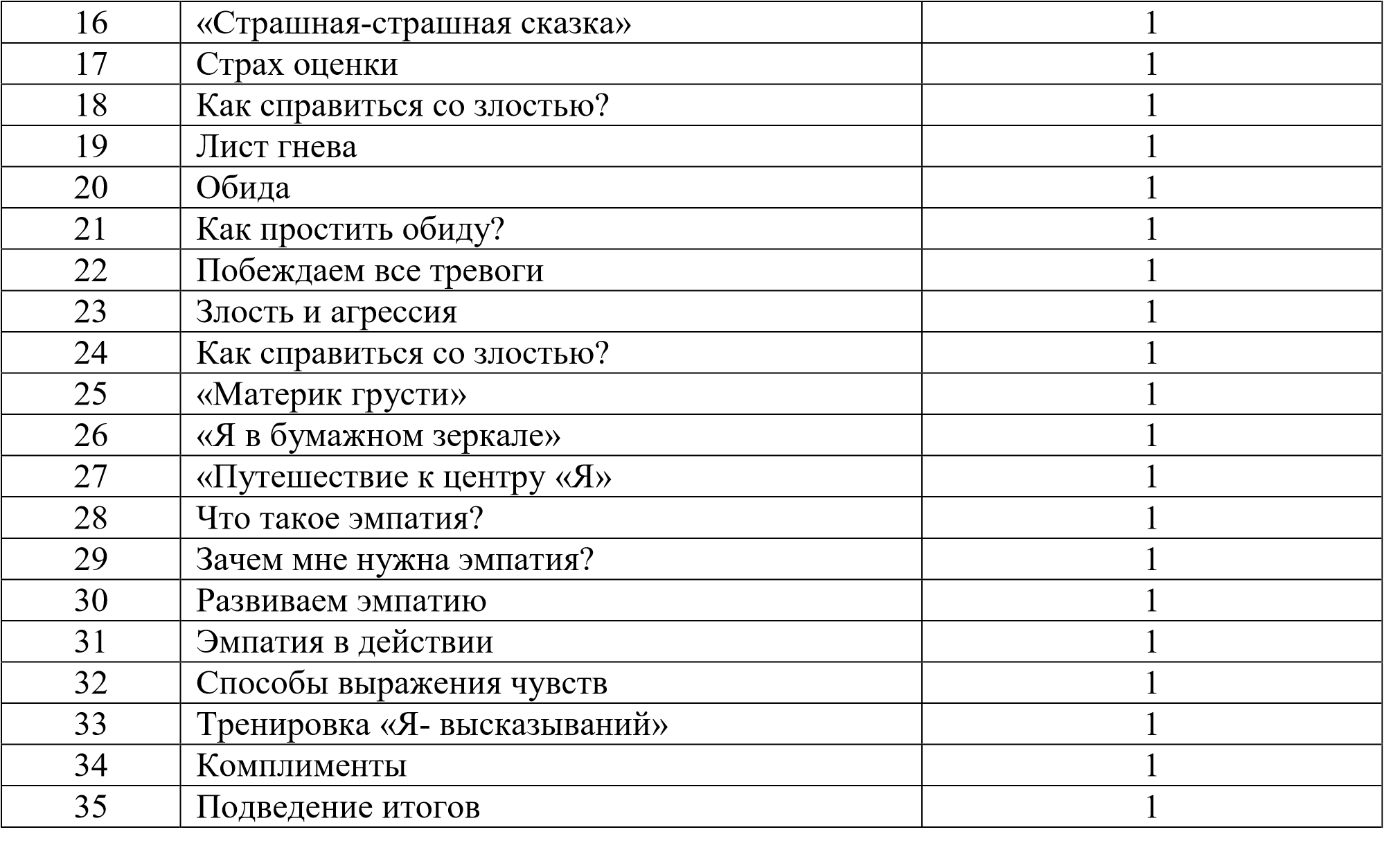 Программа психологической коррекции эмоционально - волевой   сферы подростков с нарушением интеллекта "Планета эмоций» Цель программы: Коррекция 	и 	развитие 	эмоционально 	- 	волевой 	сферы 	и 	формирование коммуникативных умений у подростков с нарушением интеллекта. Задачи программы: расширение знаний учащихся  об эмоциях; развитие у подростков умения адекватно выражать свои эмоции; стабилизация эмоционального состояния; формирование коммуникативных умений у  подростков. Организационно - методические аспекты: Проведение  коррекционной работы в комнате психологической разгрузки  (в сенсорной комнате)  Сбор  данных, психологическая диагностика подростков с целью выявления  особенностей  эмоционально – волевой сферы с использованием диагностических  методик.  Программа рассчитана на    35 занятий. Продолжительность занятий: 45 минут. Состав группы: подростки 13 – 15 лет  В группу подбираются дети с учетом  особенностей развития эмоциональной сферы, не имеющие противопоказаний для групповой работы. Противопоказания обострение сопутствующих соматических и психических заболеваний,  - аллергическая и бронхиальная патология. Принципы организации работы: Добровольного участия. Учет психофизических особенностей детей. Ориентировочная структура занятия: Ритуал приветствия.     -Разминка. Цель: создание атмосферы доверия в группе, положительный настрой участников на работу. Основная часть Направлена на решение задач данной программы. Заключительная часть     -Подведение итогов, получение обратной связи.     -Ритуал прощания. Формы работы При реализации программы используются следующие формы и методы работы:  -Сказкотерапия; Игры, Упражнения, Арт-терапевтические техники;  - Мышечная, дыхательная релаксация;  - Оборудование сенсорной комнаты. Требования к педагогу - психологу: Психологическая компетентность. Наличие знаний и опыта работы с  детьми с нарушением интеллекта. Языковая компетентность. Открытость в выражении чувств. Оценка эффективности работы Эффективность работы отслеживается по результатам наблюдений педагогов за учащимися на занятиях, психологической диагностики проводимой перед началом серии занятий и по их окончанию. Предполагаемый результат  Умение понимать эмоциональное состояние свое и окружающих, снижение тревожности, формирование умения действовать в группе. Тематический план 3.ОРГАНИЗАЦИОННЫЙ РАЗДЕЛ 3.1.Учебный план основного общего образования представляется отдельным документом, ежегодно утверждается приказом руководителя образовательной организации и является приложением к ООП ООО. 3.2.Календарный учебный график представляется отдельным документом, ежегодно утверждается приказом руководителя образовательной организации и является приложением к ООП ООО. 3.План внеурочной деятельности представляется отдельным документом, ежегодно утверждается приказом руководителя образовательной организации и является приложением к ООП ООО. 3.4. План воспитательной работы представляется отдельным документом, ежегодно утверждается приказом руководителя образовательной организации и является приложением к ООП ООО. 3.5.Система условий реализации основной образовательной программы МБОУ «Байдеряковская ООШ Яльчикского муниципального округа» укомплектована руководящими, педагогическими кадрами (учителя, социальный педагог, педагог-психолог, логопед, старший вожатый), имеющими высшее и среднее специальное педагогическое образование, все педагогические работники прошли курсы переподготовки и повышения квалификации.  Психолого-педагогические условия реализации основной образовательной программы основного общего образования Психолого-педагогические условия реализации основной образовательной программы основного общего образования обеспечивают: -преемственность содержания и форм организации образовательной деятельности при получении основного общего образования; -учет специфики возрастного психофизического развития обучающихся, в том числе перехода от младшего школьного возраста в подростковый; -формирование и развитие психолого-педагогической компетенции обучающихся, педагогических и административных работников, родительской общественности; -вариативность направлений психолого-педагогического сопровождения участников образовательных отношений (сохранение и укрепление псизхологического здоровья обучающихся; формирование ценности здоровья и безопасного образа жизни; развитие своей экологической культуры; дифференциация и индивидуализация обучения; мониторинг возможностей и способностей обучающихся, выявление и поддержка одаренных детей, детей с ограниченными возможностями здоровья; психологопедагогическая поддержка участников олимпиадного движения, обеспечение осознанного и ответственного выбора дальнейшей профессиональной сферы деятельности; формирование коммуникативных навыков в разновозрастной среде и среде сверстников; поддержка детских объединений, ученического самоуправления); -вариативность форм психолого-педагогического сопровождения участников образовательных отношений (профилактика, диагностика, консультирование, коррекционная работа, развивающая работа, просвещение, экспертиза). Основными формами психолого-педагогического сопровождения выступают: -диагностика, направленная на определение особенностей статуса обучающегося, которая может проводиться на этапе перехода ученика на следующий уровень образования и в конце каждого учебного года; -консультирование педагогов и родителей, которое осуществляется учителем и психологом с учетом результатов диагностики, а также администрацией образовательной организации; -профилактика, экспертиза, развивающая работа, просвещение, коррекционная работа, осуществляемая в течение всего учебного времени. К основным направлениям психолого-педагогического сопровождения относятся: -сохранение и укрепление психологического здоровья; -мониторинг возможностей и способностей обучающихся; -психолого-педагогическую поддержку участников олимпиадного движения; -формирование у обучающихся понимания ценности здоровья и безопасного образа жизни; -развитие экологической культуры; -выявление и поддержку детей с особыми образовательными потребностями и особыми возможностями здоровья; -формирование коммуникативных навыков в разновозрастной среде и среде сверстников; -поддержку детских объединений и ученического самоуправления; -выявление и поддержку детей, проявивших выдающиеся способности. Для оценки профессиональной деятельности педагога в образовательной организации возможно использование различных методик оценки психологопедагогической компетентности участников образовательного процесса. Финансово-экономические условия реализации образовательной  программы основного общего образования Финансирование реализации ООП ООО  осуществляется за счет средство федерального, республиканского и бюджета Яльчикского муниципального округа в объеме, необходимом для реализации. Материально-технические условия реализации ООП ООО Материально-техническая база МБОУ «Байдеряковская ООШ Яльчикского муниципального округа» приведена в соответствие с задачами по обеспечению реализации основной образовательной программы, необходимого учебно-материального оснащения образовательного процесса и созданию соответствующей образовательной и социальной среды. В соответствии с требованиями ФГОС в МБОУ «Байдеряковская ООШ Яльчикского муниципального округа», реализующей основную образовательную программу основного общего образования, оборудованы: учебные кабинеты с автоматизированными рабочими местами педагогических работников; помещения для занятий учебно-исследовательской и проектной деятельностью, моделированием и техническим творчеством; необходимые для реализации учебной и внеурочной деятельности лаборатории и мастерские; помещения (кабинеты, мастерские, студии) для занятий музыкой, хореографией и изобразительным искусством; лингафонные кабинеты; 	библиотека 	с 	рабочими 	зонами, 	и 	книгохранилищами, 	обеспечивающими сохранность книжного фонда, медиатекой; актовые и хореографические залы; 	спортивные 	залы 	и 	площадки, 	тиры, 	оснащенные 	игровым, 	спортивным оборудованием и инвентарем; помещения для питания обучающихся, а также для хранения и приготовления пищи, обеспечивающие возможность организации качественного горячего питания, в том числе горячих завтраков; помещения для медицинского персонала; административные и иные помещения, оснащенные необходимым оборудованием, в том числе для организации учебного процесса с детьми-инвалидами и детьми с ОВЗ; гардеробы, санузлы, места личной гигиены; участок (территория) с необходимым набором оснащенных зон. Все помещения обеспечены комплектами оборудования для реализации предметных областей и внеурочной деятельности. Имеются помещения для осуществления образовательного процесса, активной деятельности, отдыха, питания и медицинского обслуживания обучающихся, их площадь, освещенность и воздушно – тепловой режим, расположение и размеры рабочих, учебных зон и зон для индивидуальных занятий, которые обеспечивают  возможность безопасной и комфортной организации всех видов учебной и внеурочной деятельности для всех участников образовательного процесса. В школе создана универсальная безбарьерная среда в рамках программы «Доступная среда».  Учебно-воспитательный процесс осуществляется с использованием информационных технологий. Ведется внутришкольный электронный мониторинг по всем направлениям деятельности школы, электронный документооборот, школьная библиотека компьютеризирована, имеется электронная база педагогических кадров и учащихся, электронное расписание, создана база ЦОРов по всем предметам.  Информационно-методические условия реализации основной образовательной программы основного общего образования Учебно-методическое и информационное обеспечение реализации ООП ООО направлено на обеспечение широкого, постоянного и устойчивого доступа для всех участников образовательных отношений к любой информации, связанной с реализацией образовательной программы, планируемыми результатами, организацией образовательной деятельности и условиями ее осуществления. Школа обеспечена учебниками, утвержденными Федеральным перечнем учебников, рекомендованных к использованию при реализации образовательных программ общего образования. Механизмы достижения целевых ориентиров в системе условий Результатом выполнения требований основной образовательной программы является создание и поддержание развивающей образовательной среды, адекватной задачам достижения личностного, социального, познавательного (интеллектуального), коммуникативного, эстетического, физического, трудового развития обучающихся.  Созданные в образовательной организации, реализующей ООП ООО, условия: -соответствуют требованиям ФГОС ООО; -обеспечивают достижение планируемых результатов освоения основной образовательной программы образовательной организации и реализацию предусмотренных в ней образовательных программ; -учитывают особенности образовательной организации, ее организационную структуру, запросы участников образовательного процесса; -предоставляют возможность взаимодействия с социальными партнерами, использования ресурсов социума, в том числе и сетевого взаимодействия. Рассмотрена на педагогическом совете Протокол от 30.08.2023 № 1 Утверждена приказом от 31.08.2023 № 124 Ценностный потенциал: восприятие ценности достоинства человека; уважение к своей Родине-России; тактичность; трудолюбие; чуткость; реализм Творческий потенциал:  профессиональные навыки, соответствующие складывающимся интересам, и элементарные навыки поискового мышления.  Познавательный потенциал: знания, умения, навыки, соответствующие личностным потребностям конкретного школьника и образовательному стандарту второй ступени; знания 	широкого 	спектра профессиональной деятельности человека (прежде всего экологической и правовой); знание 	своих 	психофизических особенностей; абстрактно-логическое мышление Сформированность индивидуального стиля учебной деятельности, устойчивых учебных интересов и склонностей, умение 	развивать 	и 	управлять познавательными процессами личности,  способность адекватно действовать в ситуации выбора на уроке.  Коммуникативный потенциал: Усвоение основ коммуникативной культуры личности: умение высказывать и отстаивать свою точку зрения; овладение навыками неконфликтного общения; способность строить и вести общение в различных ситуациях с людьми, отличающимися друг от друга по возрасту, ценностным ориентациям и другим признакам. Профессиональные навыки, соответствующие складывающимся интересам, и элементарные навыки поискового мышления.  Художественный потенциал: Нравственный потенциал: эстетическая 	культура, художественная активность. Способность видеть и понимать гармонию и красоту, знание выдающихся деятелей и произведений литературы и искусства,  апробация своих возможностей в музыке, 	литературе, 	сценическом 	и изобразительном искусстве. Восприятие и понимание ценностей «человек», «личность», «индивидуальность», «труд», «общение», «коллектив», «доверие», «выбор». Знание и соблюдение традиций школы. Осознание возможностей, достоинств и недостатков собственного «Я», овладение приёмами и методами самообразования и самовоспитания, ориентация на социально ценные формы и способы самореализации и самоутверждения.  Готовность объективно оценивать себя, отстаивать свою собственную позицию, отвечать за свои поступки и действия.  Активность и способность проявлять сильные стороны своей личности в жизнедеятельности класса и школы, умение планировать, готовить, проводить и анализировать коллективное творческое дело, беседу, игру и т.п. Физический потенциал Развитие основных физических качеств: быстроты, ловкости, гибкости, силы и выносливости;  овладение простейшими туристическими умениями и навыками;  знание и соблюдение режима занятий физическими упражнениями;  способность разработать и реализовать индивидуальную программу физического совершенствования. Физический потенциал Развитие основных физических качеств: быстроты, ловкости, гибкости, силы и выносливости;  овладение простейшими туристическими умениями и навыками;  знание и соблюдение режима занятий физическими упражнениями;  способность разработать и реализовать индивидуальную программу физического совершенствования. Виды деятельности  Формы занятий Формы занятий воспитание чувства патриотизма, сопричастности к героической истории Российского государства; формирование у подрастающего поколения верности Родине, готовности служению 	Отечеству 	и 	его вооруженной защите; формирование 	гражданского отношения к Отечеству; воспитание верности духовным традициям России; развитие 	общественной активности, воспитание сознательного Акция «День мира, памяти и радости»; День народного единства; классные 	часы, 	посвященные Международному Дню толерантности; месячник правовой культуры «Я – человек, я – гражданин!»; историко-патриотическая молодежная акция «Я – гражданин», посвященная Дню Конституции; месячник гражданско-патриотического воспитания; уроки мужества «Служить России суждено тебе и мне», посвящённые Дню Акция «День мира, памяти и радости»; День народного единства; классные 	часы, 	посвященные Международному Дню толерантности; месячник правовой культуры «Я – человек, я – гражданин!»; историко-патриотическая молодежная акция «Я – гражданин», посвященная Дню Конституции; месячник гражданско-патриотического воспитания; уроки мужества «Служить России суждено тебе и мне», посвящённые Дню отношения к народному достоянию, уважения к национальным традициям. отношения к народному достоянию, уважения к национальным традициям. вывода Советских войск из Афганистана; День космонавтики; Военно-спортивная игра «Зарница»; акция «Ветеран» (поздравление ветеранов Великой Отечественной войны и труда); уроки 	мужества 	«Ты 	же 	выжил, солдат!»; «Неделя 	Памяти» 	(мероприятия, посвящённые Дню Победы); День России; интеллектуальные игры; участие в районных, республиканских и всероссийских конкурсах правовой, патриотической и краеведческой направленности. вывода Советских войск из Афганистана; День космонавтики; Военно-спортивная игра «Зарница»; акция «Ветеран» (поздравление ветеранов Великой Отечественной войны и труда); уроки 	мужества 	«Ты 	же 	выжил, солдат!»; «Неделя 	Памяти» 	(мероприятия, посвящённые Дню Победы); День России; интеллектуальные игры; участие в районных, республиканских и всероссийских конкурсах правовой, патриотической и краеведческой направленности. Виды деятельности Формы занятий формирование 	духовно-нравственных ориентиров; формирование 	гражданского отношения к себе; воспитание 	сознательной дисциплины и культуры поведения, ответственности и исполнительности; формирование 	потребности самообразования, 	самовоспитания своих морально-волевых качеств; развитие самосовершенствования личности. День Знаний; День пожилого человека; День Учителя; День матери; День посвящения в первоклассники; благотворительная акция «Дети – детям»; КТД «Новогодний праздник»; мероприятия 	ко 	Дню 	защитника Отечества; праздничные 	мероприятия, посвященные 8 марта; День родной школы; совместные мероприятия с библиотекой(праздники, творческая деятельность, беседы); беседы с обучающимися «Правила поведения в общественных местах», «Как не стать жертвой преступления, мошенничества» и т.д.; вовлечение 	учащихся 	в 	детские объединения, секции, клубы по интересам. Виды деятельности Формы занятий Формы занятий создание условий для сохранения физического, психического, духовного и нравственного здоровья учащихся; воспитание негативного отношения к вредным привычкам; пропаганда физической культуры и здорового образа жизни. Учебный поход; День Здоровья; система профилактических мер по ПДД и ОБЖ; Учебные тренировочные занятия по эвакуации из здания школы; акция «За здоровый образ жизни; всероссийская акция «Спорт вместо наркотиков», «Я выбираю спорт как Учебный поход; День Здоровья; система профилактических мер по ПДД и ОБЖ; Учебные тренировочные занятия по эвакуации из здания школы; акция «За здоровый образ жизни; всероссийская акция «Спорт вместо наркотиков», «Я выбираю спорт как альтернативу пагубным привычкам»; игра «Мы выбираем здоровье»; спортивные мероприятия; беседы врачей с обучающимися «Здоровый образ жизни», «Профилактика простудных заболеваний» и т.д.; участие в массовых мероприятиях «День памяти жертв ДТП», «День защиты детей»; акция «Внимание – дети!» по профилактике дорожно-транспортного травматизма; мероприятия, 	посвященные Всемирному дню борьбы со СПИДом; вовлечение учащихся в детские объединения, секции, клубы по интересам. альтернативу пагубным привычкам»; игра «Мы выбираем здоровье»; спортивные мероприятия; беседы врачей с обучающимися «Здоровый образ жизни», «Профилактика простудных заболеваний» и т.д.; участие в массовых мероприятиях «День памяти жертв ДТП», «День защиты детей»; акция «Внимание – дети!» по профилактике дорожно-транспортного травматизма; мероприятия, 	посвященные Всемирному дню борьбы со СПИДом; вовлечение учащихся в детские объединения, секции, клубы по интересам. Виды деятельности Формы занятий воспитание 	понимания взаимосвязей 	между 	человеком, обществом, природой; воспитание 	гуманистического отношения к людям; формирование эстетического отношения учащихся к окружающей среде и труду как источнику радости и творчества людей; воспитание 	экологической  грамотности. тематические 	классные 	часы, посвященные проблемам экологии; экологическая акция «Живи, родник!»,  организация 	экскурсий 	по историческим местам района; посещение краеведческого музея ; изучение школьного этнографического уголка экологические субботники; классные часы «Школа экологической грамотности»; организация и проведение походов выходного дня; участие в экологических конкурсах; дни экологической безопасности; День птиц; участие в районных конкурсах проектно-исследовательских работ по экологии; конкурс «Домик для птиц»; участие в реализации проекта по благоустройству территории; вовлечение 	учащихся 	в 	детские объединения, секции, клубы по интересам. Виды деятельности Формы занятий раскрытие 	духовных 	основ отечественной культуры; воспитание у школьников чувства прекрасного, развитие творческого мышления, художественных способностей, формирование эстетических вкусов, идеалов; формирование 	понимания значимости искусства в жизни каждого гражданина; формирование 	культуры общения, 	поведения, 	эстетического участия в мероприятиях. День знаний; выполнение творческих заданий по разным предметам; посещение учреждений культуры; День родной школы; КТД эстетической направленности; Последний звонок; организация 	экскурсий 	по историческим местам района; участие 	в 	творческих 	конкурсах, проектах, 	выставках 	декоративно-прикладного творчества; совместные мероприятия с библиотеками (праздники, творческая деятельность); вовлечение 	учащихся 	в 	детские объединения, секции, клубы по интересам. № п/п Мероприятия Ответствен. Сроки Ожидаемые результаты 1. Создание среды школы, поддерживающей созидательный опыт обучающихся 	 Администрация школы В течение всего периода реализации программы Воспитательное пространство школы в соответствии с требованиями ФГОС 2. Формирование уклада и традиций школы, ориентированных на создание системы общественных отношений обучающихся, учителей и родителей Администрация школы Условия для партнерства и сотрудничества 3. Организация системы партнерства различных социальных субъектов в сфере воспитания Администрация школы В течение года Создание организационных форм  социального партнерства: советов,  комиссий, временных творческих коллективов, проектных групп, клубов  ит.д. 4. Проведение предварительных консультаций с потенциальными участниками  программы Администрация школы Выявление  основ для партнерства, направлений деятельности; определение наиболее приемлемых для участников организационных форм социального партнерства 5. Разработка  и старт реализации программы, планов, проектов, партнерского взаимодействия по воспитанию и социализации Администрация школы Разработанные правила,  принципы взаимодействия, фиксация в договорной  форме целей,  задач,  критериев, обучающихся 	 показателей эффективности совместной  работы 6. Текущий анализ и  коррекция партнерской  деятельности  Ответственные за реализацию программы папка  документов с методикой проведения экспертизы эффективности социального партнерства 7. Создание  материальнотехнических и  кадровых ресурсов 	 Администрация школы № п/п  	Мероприятия Ответствен. Сроки Ожидаемые результаты 1. Разработка программы социализации и партнёрства  Педагогический коллектив Программа  организации  социального  партнерства 2. Создание условий для  партнерского взаимодействия 	 Педагогический коллектив Определенные формы социального партнерства, взаимообучение в сфере воспитательной деятельности 3. Определение на договорной основе механизма социального партнерстваПедагогический коллектив Совокупность  методов и технологий, технологий  социального проектирования,  методов  гуманитарной  экспертизы и т. д. 4. Запуск социального партнерства  по организации совместной  работы образовательного  учреждения, семьи и социума в рамках программы 	 Педагогический коллектив Эффективное  социальное  партнерство, обладающий  позитивным воспитательным потенциалом № п/п Мероприятия  Ответствен. Сроки Ожидаемые результаты 1 Социальные пробы Классные Концерты, трудовые руководители десанты по уборке территории школы, сбор вещей для малоимущих семей, новогодняя елка для учащихся начальной школы,  рассылка праздничных открыток для  ветеранов труда, проведение  спортивных  праздников и др. 2. Коллективные творческие дела (забота о своём коллективе, друг друге, окружающей жизни) Классные руководители Формирование у  детей мнения, что внеклассная и внеурочная жизнь  класса может быть чрезвычайно привлекательной. Формирование положительного отношения к труду  как важнейшему жизненному  приоритету 3. Организация социальнообразовательных проектов 	 Классные руководители, социальный педагог Умения  решать  социальнокультурные задачи (познавательные, морально- нравственные, ценностно- смысловые) специфичные для возраста обучающихся через составление  и реализацию  социальных  проектов, образовательных проектов 4. Организация ролевых игр Классные руководители, социальный педагог Самореализация обучающихся  в процессе урочной и внеурочной работы, а также форм участия специалистов и социальных партнеров по направлениям социального  воспитания. Развитые компетенции в системе идентификационных, социодраматических  и других ситуаций Ожидаемые результаты Критерии отслеживания результата Методики Охват внеурочной деятельностью Занятость учащихся во внеурочное время сводная таблица Состояние преступности       Отсутствие правонарушений и отсева учащихся;   	 количество учащихся, состоящих на  учете в ПДН и КДН Выявить уровень воспитанности. Определить духовно – нравственные качества.         1.Уважение к школьным традициям и фундаментальным ценностям;  2.Демонстрация знаний этикета и делового общения;  3.Овладение социальными навыками сводная таблица по классам Сформированность коммуникативного потенциала 	личности выпускника  1.Коммуникабельность  2.Сформированность коммуникативной культуры учащихся  3.Знание этикета поведения 	1.Методика 	выявления коммуникативных склонностей. 2.Методы экспертной оценки педагогов и самооценки учащихся. 3.Педагогическое наблюдение. Сформированность нравственного потенциала 1.Нравственная направленность личности   2. Сформированность отношений ребенка к Родине, обществу, семье, школе, себе, природе, труду. 1.Тест Н.Е. Щурковой "Размышляем о жизненном опыте"  2.Методики "Акт добровольцев", "Недописанный тезис", "Ситуация свободного выбора"  Сформированность физического потенциала 1.Состояние здоровья   2. Развитость физических качеств личности 1.Состояние здоровья выпускника школы  2.Развитость физических качеств личности  3.Статистический медицинский анализ состояния здоровья ученика  4.Выполнение контрольных нормативов по проверке развития физических качеств – ГТО, таблица спортивных школьных достижений классов. 5.Отсутствие вредных привычек Сформированность эстетического потенциала Развитость чувства прекрасного Сформированность других эстетических чувств Анкета «Развитость чувства прекрасного» Результативность работы ДО Эффективность деятельности органов, объединений.  Расширение круга вопросов, самостоятельно решаемых детьми. Методика М.И. Рожкова «Диагностика уровня творческой активности учащихся» (Протокол ДО) Оценка микроклимата в школе 1. Характер отношений между участниками учебновоспитательного процесса  2. Единые требования педагогов и родителей к ребенку. 3. Участие детей, родителей, учителей в мероприятиях.  Тест Н.Е.Щурковой «Размышляем о жизненном опыте». Методика М.И. Рожковой «Изучение социализированности личности». Методика А.А. Андреева. «Изучение удовлетворенности родителей жизнедеятельностью в образовательном учреждении». Методика Е.А. Степановой «Изучение удовлетворенности родителей жизнедеятельностью в образовательном учреждении». Методика А.А. Андреева  «Изучение удовлетворенности подростков жизнедеятельностью в образовательном учреждении». Анкета для старшеклассников. Удовлетворенность учащихся и их родителей жизнедеятельностью 1.Комфортность ребенка в школе   2.Эмоциональнопсихологическое положение ученика в школе (классе) 1. Методика А.А. Андреева "Изучение удовлетворенности учащегося 	школьной жизнью"  2.Методики 	"Наши отношения", "Психологическая атмосфера в коллективе"  3.Анкета "Ты и твоя школа" Ценностный потенциал: восприятие ценности достоинства человека; уважение к своей Родине-России; тактичность; трудолюбие; чуткость; реализм Творческий потенциал:  профессиональные навыки, соответствующие складывающимся интересам, и элементарные навыки поискового мышления.  Познавательный потенциал: знания, умения, навыки, соответствующие личностным потребностям конкретного школьника и образовательному стандарту второй ступени; знания 	широкого 	спектра профессиональной деятельности человека (прежде всего экологической и правовой); знание 	своих 	психофизических особенностей; абстрактно-логическое мышление Сформированность индивидуального 	стиля 	учебной Коммуникативный потенциал: Усвоение основ коммуникативной культуры личности: умение высказывать и отстаивать свою точку зрения; овладение навыками неконфликтного общения; способность строить и вести общение в различных ситуациях с людьми, отличающимися друг от друга по возрасту, ценностным ориентациям и другим признакам. Профессиональные навыки, соответствующие складывающимся интересам, и элементарные навыки деятельности, 	устойчивых 	учебных интересов и склонностей, умение 	развивать 	и 	управлять познавательными процессами личности,  способность адекватно действовать в ситуации выбора на уроке.  поискового мышления.  Художественный потенциал: эстетическая 	культура, художественная активность. Способность видеть и понимать гармонию и красоту, знание выдающихся деятелей и произведений литературы и искусства,  апробация своих возможностей в музыке, 	литературе, 	сценическом 	и изобразительном искусстве. Нравственный потенциал: Восприятие и понимание ценностей «человек», «личность», «индивидуальность», «труд», «общение», «коллектив», «доверие», «выбор». Знание и соблюдение традиций школы. Осознание возможностей, достоинств и недостатков собственного «Я», овладение приёмами и методами самообразования и самовоспитания, ориентация на социально ценные формы и способы самореализации и самоутверждения.  Готовность объективно оценивать себя, отстаивать свою собственную позицию, отвечать за свои поступки и действия.  Активность и способность проявлять сильные стороны своей личности в жизнедеятельности класса и школы, умение планировать, готовить, проводить и анализировать коллективное творческое дело, беседу, игру и т.п. Физический потенциал Развитие основных физических качеств: быстроты, ловкости, гибкости, силы и выносливости;  овладение простейшими туристическими умениями и навыками;  знание и соблюдение режима занятий физическими упражнениями;  способность разработать и реализовать индивидуальную программу физического совершенствования. Физический потенциал Развитие основных физических качеств: быстроты, ловкости, гибкости, силы и выносливости;  овладение простейшими туристическими умениями и навыками;  знание и соблюдение режима занятий физическими упражнениями;  способность разработать и реализовать индивидуальную программу физического совершенствования. № Наименование темы Количество занятий 1 «Путешествие на планету эмоций» 1 2 «Океан настроения» 1 3 «Страна чувств» 1 4 Как узнать эмоцию? 1 5 « Я- наблюдатель» 1 6 Мои эмоции 1 7 Эмоциональный словарь 1 8 Чувства «полезные» и «вредные» 1 9 Сказка «Страна чувств» 1 10 Нужно ли управлять своими эмоциями? 1 11 «Угадай по рисунку» 1 12 Что такое «запретные чувства?» 1 13 Какие чувства мы скрываем? 1 14 Маска 1 15 Что такое страх? 1 № Наименование темы Количество занятий 1 «Путешествие на планету эмоций» 1 2 Как узнать эмоцию? 1 3 « Я- наблюдатель» 1 4 Мои эмоции 1 5 Эмоциональный словарь 1 6 Чувства «полезные» и «вредные» 1 7 Сказка «Страна чувств» 1 8 Нужно ли управлять своими эмоциями? 1 9 «Угадай по рисунку» 1 10 Что такое «запретные чувства?» 1 11 Какие чувства мы скрываем? 1 12 Маска 1 13 Что такое страх? 1 14 «Страшная-страшная сказка» 1 15 Страх оценки 1 16 Как справиться со злостью? 1 17 Лист гнева 1 18 Обида 1 19 Как простить обиду? 1 20 Побеждаем все тревоги 1 21 Злость и агрессия 1 22 Как справиться со злостью? 1 23 «Материк грусти» 1 24 «Я в бумажном зеркале» 1 25 «Путешествие к центру «Я» 1 26 Что такое эмпатия? 1 27 Зачем мне нужна эмпатия? 1 28 Развиваем эмпатию 1 29 Эмпатия в действии 1 30 Способы выражения чувств 1 31 Тренировка «Я- высказываний» 1 32 Комплименты 1 33 Мои чувства 1 34 «Радуга эмоций» 1 35 Подведение итогов 1 